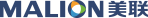 广东美联新材料股份有限公司2020年年度报告2021年04月第一节 重要提示、目录和释义公司董事会、监事会及董事、监事、高级管理人员保证年度报告内容的真实、准确、完整，不存在虚假记载、误导性陈述或者重大遗漏，并承担个别和连带的法律责任。公司负责人黄伟汕、主管会计工作负责人易东生及会计机构负责人(会计主管人员)佘婉冰声明：保证本年度报告中财务报告的真实、准确、完整。所有董事均已出席了审议本报告的董事会会议。非标准审计意见提示□ 适用 √ 不适用内部控制重大缺陷提示□ 适用 √ 不适用业绩大幅下滑或亏损的风险提示√ 适用 □ 不适用（一）业绩大幅下滑或者亏损的具体原因      1、报告期内，由于受到新冠疫情、重要客户停产、市场竞争格局发生变化等不利因素的影响，公司主要控股子公司营创三征2020年度净利润出现亏损;2、根据《企业会计准则》、《深圳证券交易所创业板上市公司规范运作指引》以及公司会计政策等相关要求，公司及子公司对2020年末的各类资产进行了减值测试，公司对收购营创三征形成的商誉计提减值 2,865.91万元。     （二）主营业务、核心竞争力、主要财务指标是否发生重大不利变化，是否与行业趋势一致      1、因受新冠疫情、响水化工园区爆炸重要客户停产、市场竞争格局发生变化等不利因素的影响，2020年公司控股子公司营创三征的三聚氯氰的销售数量和价格均出现了不同程度的下降，经营业绩出现了亏损。报告期内，受新冠疫情的影响，三聚氯氰在国内外的市场需求有所减少，市场价格有所下降，公司三聚氯氰的业务情况与行业趋势基本一致。     2、公司核心竞争力具体体现在经营模式、技术创新、产品质量、行业客户等方面，报告期内没有发生重大不利变化。       3、报告期内，公司归属于上市公司股东的净利润较上年同期大幅下降。具体经营分析详见本定期报告。     （三）所处行业景气情况，是否存在产能过剩、持续衰退或者技术替代等情形      公司主要从事高分子复合着色材料的研发、生产、销售和技术服务，不属于《产业结构调整指导目录（2019年本）》中限制类或淘汰类行业。公司现有色母粒生产线30条，其中包含8条全自动生产线，涵盖密炼机、双螺杆挤出机、连续混炼机等，涵盖多种色母粒生产工艺，针对各类色母粒的特点给予最优的生产工艺，均不属于落后工艺及产能。受益于下游塑料制品行业规模巨大和稳定发展，以及我国产业升级与政策支持等有利因素，色母粒行业快速发展，根据“2020年中国母粒市场预测与机遇”(China Masterbatch Market Forecast&Opportunities,2020)研究报告，预计2015-2020年中国母粒市场的复合年增长率将超过12%，中国对色母粒的年均需求增长率在20%左右，亚洲其他国家对色母粒的年均需求增长率在7%-9%，色母粒市场需求巨大，公司作为国内色母粒行业领先企业，近年来色母粒产销量稳步增长，不存在产能过剩的情况。      控股子公司营创三征主营业务为生产、销售三聚氯氰，属于精细化工行业。精细化工行业属于国家鼓励发展的高新技术产业，是我国“十三五”战略新兴产业发展的重点领域之一，不属于《产业结构调整指导目录（2019年本）》中限制类或淘汰类行业。营创三征目前拥有9万吨三聚氯氰生产线并配套离子膜烧碱生产线、30%液体氰化钠生产线作为生产三聚氯氰的上游原材料或半成品生产装置，三聚氯氰生产线及配套的离子膜烧碱生产线、液体氰化钠生产线均不属于《产业结构调整目录（2019年本）》规定的落后工艺。根据2018年辽宁省化工学会《三聚氯氰行业研究报告》，目前国内外每年以三聚氯氰为原料开发研制的新产品层出不穷，其中约60%的三聚氯氰用于农药，约40%用于染料、荧光增白剂、助剂和医药中间体等产品，全球需求年均增长幅度约为3%-5%，三聚氯氰市场需求巨大，营创三征掌握了三聚氯氰行业先进的工艺技术，是国内乃至全球三聚氯氰行业的龙头企业，2017年-2018年产能利用率和产销率均在90%以上，2019年和2020年受响水化工园区爆炸事件及新冠疫情的影响，产能利用率有所降低，随着响水化工园区爆炸事件影响的消除，以及全球新冠疫情逐步得到控制，营创三征三聚氯氰的产能利用率将逐步回升，营创三征不存在产能过剩的情况。       综上所述，公司及子公司营创三征均不存在产能过剩、持续衰退或者技术替代等情形。      （四）公司持续经营能力是否存在重大风险       报告期内，受疫情及宏观经济影响，相关行业上下游业务均受到制约，公司快速把握行业发展趋势，制定相应经营策略，围绕核心技术及产品体系，统筹各业务板块，不断推进各业务板块的稳定发展，持续经营能力不存在重大风险。      （五）对公司具有重大影响的其他信息          详见本定期报告。公司年度报告涉及的未来计划等前瞻性陈述，不构成公司对投资者的实质承诺，投资者及相关人士均应当对此保持足够的风险认识，并请理解计划、预测与承诺之间的差异。1、行业竞争风险       公司的色母粒产品虽在国内同行业企业中有一定的优势，但仍然面临实力强大的跨国公司如埃万特、卡博特、安配色的竞争，上述企业在资金、规模和研发实力上具备一定的优势。公司在中高端色母粒产品市场的销售，面临上述国际领先企业的竞争，公司盈利能力的稳定性和连续性可能受到不利影响。此外，国内一些优秀企业的发展，也会加大公司产品的在国内市场的竞争，对公司的经营产生不利影响。       由于我国熔喷无纺布产能扩张太快，因此公司新项目产品高档熔喷材料及熔喷无纺布的市场竞争非常激烈，可能对公司的经营业绩造成不利影响。   公司控股子公司营创三征长期致力于三聚氯氰技术的研发、产品生产和经营，目前行业内的生产企业数量虽然较少，但行业内现有企业存在扩大产能的可能性，使得三聚氯氰市场供给增加，行业内市场竞争加剧，营创三征的市场占有率可能会降低，未来三聚氯氰的销售价格、销售毛利率和营业收入可能出现下降，上述不利变化可能对公司及营创三征的经营业绩造成不利影响。   2、新冠疫情造成的业绩下滑风险      自2020年初新型冠状病毒肺炎疫情发生以来，全球主要国家和地区的企业停工、停产，复工延缓、物流受阻，下游客户订单减少，对全球经济活动造成了较大的负面影响。目前，我国新冠疫情得到有效控制，我国企业已基本上复工复产，而随着新冠病毒的变异，新冠疫情在国外形势很不乐观。截止目前，新冠疫情仍在全球范围内不断蔓延，仍具有重大不确定性，我国仍然面临较多输入性病例风险。      受新冠疫情等不可抗力因素的影响，公司三聚氯氰业务受到了较大的冲击，2020年公司三聚氯氰的销售数量、销售价格及销售毛利率均出现不同程度的下降，经营业绩出现亏损。若新冠疫情不能及时得到有效控制，导致持续时间较长、其发展趋势发生重大不利变化或下游市场需求未能快速复苏，则可能对公司的生产经营继续造成不利影响。3、投资项目投产后达不到预期效益的风险           公司首次公开发行股票募集资金投资项目“中高端白色母粒产业化建设项目”和“中高端黑色母粒产业化建设项目”分别于2020年6月30日和2019年12月31日达到预定可使用状态。2020年3月，公司投资建设高档熔喷材料及熔喷无纺布技术改造项目，目前该项目部分生产线已顺利投产。公司公开发行可转换公司债券于2020年7月27日起在深交所挂牌交易，募集资金主要用于“年产2万吨高浓度彩色母粒建设项目”，该项目尚处于建设初期。2020年，公司筹划向特定对象发行A股股票事项，拟募集资金投资建设“功能母粒及生物基可降解母粒产业化项目”，该事项相关申请已获得中国证监会同意注册批复。上述建设项目在未来可能存在行业竞争加剧、产品市场需求低于预期的风险。同时，随着前述项目建成投产并结转为固定资产后，每年将增加一定的固定资产折旧费用，而项目产品市场开拓及产能消化存在一定的不确定性，有可能导致项目投产后达不到预期效益，甚至无法完全覆盖项目增加的折旧费用的风险，从而给公司的经营和发展带来不利影响。       4、商誉减值风险                  2019年3月底，公司收购营创三征的控股权，形成7,933.98万元的商誉。若未来三聚氯氰行业出现市场竞争加剧、主要原材料和能源动力价格上涨等不利因素，或新冠疫情的影响不能及时消除、三聚氯氰下游客户需求及三聚氯氰的销售价格不能及时回暖，或在生产经营过程中出现因操作不当、设备故障、自然灾害或其他偶然因素等发生安全、环保事故的情况，将会对营创三征的生产经营造成不利影响，则可能存在商誉减值风险，从而对公司经营造成不利影响。       因受新冠疫情、响水化工园区爆炸重要客户停产、市场竞争格局发生变化等不利因素的影响，2020年公司控股子公司营创三征的三聚氯氰的销售数量和价格均出现了不同程度的下降，经营业绩出现了亏损。公司已在2020年末对上述商誉进行专项减值测试，并计提了 2,865.91万元的商誉减值准备。公司计划不派发现金红利，不送红股，不以公积金转增股本。目录第一节 重要提示、目录和释义	2第二节 公司简介和主要财务指标	10第三节 公司业务概要	14第四节 经营情况讨论与分析	22第五节 重要事项	46第六节 股份变动及股东情况	63第七节 优先股相关情况	69第八节 可转换公司债券相关情况	70第九节 董事、监事、高级管理人员和员工情况	72第十节 公司治理	79第十一节 公司债券相关情况	84第十二节 财务报告	85第十三节 备查文件目录	217释义第二节 公司简介和主要财务指标一、公司信息二、联系人和联系方式三、信息披露及备置地点四、其他有关资料公司聘请的会计师事务所公司聘请的报告期内履行持续督导职责的保荐机构√ 适用 □ 不适用 公司聘请的报告期内履行持续督导职责的财务顾问√ 适用 □ 不适用 五、主要会计数据和财务指标公司是否需追溯调整或重述以前年度会计数据□ 是 √ 否 公司最近三个会计年度扣除非经常性损益前后净利润孰低者均为负值，且最近一年审计报告显示公司持续经营能力存在不确定性□ 是 √ 否 扣除非经常损益前后的净利润孰低者为负值□ 是 √ 否 公司报告期末至年度报告披露日股本是否因发行新股、增发、配股、股权激励行权、回购等原因发生变化且影响所有者权益金额√ 是 □ 否 六、分季度主要财务指标单位：元上述财务指标或其加总数是否与公司已披露季度报告、半年度报告相关财务指标存在重大差异□ 是 √ 否 七、境内外会计准则下会计数据差异1、同时按照国际会计准则与按照中国会计准则披露的财务报告中净利润和净资产差异情况□ 适用 √ 不适用 公司报告期不存在按照国际会计准则与按照中国会计准则披露的财务报告中净利润和净资产差异情况。2、同时按照境外会计准则与按照中国会计准则披露的财务报告中净利润和净资产差异情况□ 适用 √ 不适用 公司报告期不存在按照境外会计准则与按照中国会计准则披露的财务报告中净利润和净资产差异情况。八、非经常性损益项目及金额√ 适用 □ 不适用 单位：元对公司根据《公开发行证券的公司信息披露解释性公告第1号——非经常性损益》定义界定的非经常性损益项目，以及把《公开发行证券的公司信息披露解释性公告第1号——非经常性损益》中列举的非经常性损益项目界定为经常性损益的项目，应说明原因□ 适用 √ 不适用 公司报告期不存在将根据《公开发行证券的公司信息披露解释性公告第1号——非经常性损益》定义、列举的非经常性损益项目界定为经常性损益的项目的情形。第三节 公司业务概要一、报告期内公司从事的主要业务公司需遵守《深圳证券交易所行业信息披露指引第18号——上市公司从事化工行业相关业务》的披露要求（一）公司的主要业务及变化情况公司主要从事高分子复合着色材料的研发、生产、销售和技术服务，为客户提供塑料着色一体化解决方案，为国内色母粒行业领先企业，是国内少数能同时批量化生产白色、黑色、彩色母粒和功能母粒的企业之一。为积极响应国家新冠疫情的防疫要求，2020年3月公司以自有资金投资建设“高档熔喷材料及熔喷无纺布技术改造项目”，生产的产品包括熔喷材料、静电驻极母粒和熔喷无纺布。熔喷材料、静电驻极母粒分别属于功能性新材料、功能母粒范畴；熔喷无纺布系公司目前主营业务向下游的延伸和拓展。公司目前的主营业务包括色母粒和熔喷无纺布的研发、生产和销售，主要产品系列有：白色母粒、黑色母粒、彩色母粒、功能母粒和熔喷无纺布。为完善产业链战略布局，优化上市公司业务结构，2019年3月美联新材完成营创三征63.25%股权的收购工作，营创三征成为上市公司的控股子公司，其主营业务为生产、销售三聚氯氰，自此上市公司开始进入精细化工领域。（二）主要产品及应用领域公司的主营产品包括色母粒、三聚氯氰和熔喷无纺布。（1）色母粒色母粒是以合成树脂为载体，添加高比例的颜料和分散剂等助剂，通过物理掺混、熔融混合、分散、挤出、切粒等工艺制得的一种新型高分子复合着色材料。根据颜色及功能可分为白色母粒、黑色母粒、彩色母粒及功能母粒等类型，广泛应用于食品包装、医用包装、家用电器、个人护理材料、农业生产材料、汽车配件、塑料管材、工程塑料、塑料家居用品等领域。（2）三聚氯氰三聚氯氰是一种重要的精细化学品，又名三聚氰氯、三聚氰酰氯、氰脲酰氯，具有广泛的用途，主要用于生产三嗪类农药、颜料、活性染料、荧光增白剂、杀菌剂、固色剂、织物防缩水剂、抗静电剂、防火剂、防蛀剂等。（3）熔喷无纺布熔喷无纺布是民用、医用和工业用口罩最核心的原材料，并广泛应用于卫生医疗材料、保暖材料、过滤材料、吸油材料等领域。(三）经营模式公司在经营上主要采用“全系列、一体化”解决方案经营模式，建立了独立且完整的采购、生产和销售体系。（1）采购模式公司设置采购部专门负责原料及设备的采购。公司采购的主要原材料包括钛白粉、树脂、炭黑、颜料及各种功能性添加剂。采购部广泛收集市场信息，定期对供应商的产品质量、供货稳定性、交货期、服务水平、市场信誉、价格、生产规模等方面进行评审，建立合格供应商名录并动态调整。随着市场份额扩大，公司与部分树脂、钛白粉、炭黑等大宗物料供应商建立了良好的合作关系，以保证公司原材料供应的稳定性和质量的可靠性。（2）生产模式公司设置PMC部制订生产计划并管理物料的仓储和调拨，由制造中心各工厂执行生产计划。公司的主要产品白色与黑色母粒需求量大，采取规模化、连续式生产方式，设置安全库存，保证快速反应；彩色母粒、功能母粒个性化需求高，采取定制化、小批量生产方式。生产业务的基本流程是：国内销售部、国际销售部根据客户需求制订生产通知单，经PMC部审核后制订生产计划单；各生产车间填写原材料领料单，仓库管理员审核单据后发出原材料，由车间组织生产；品管部对生产过程进行巡检，对产成品、半成品进行抽检；生产结束后，品管部制作产成品检验报告，生产车间、仓库管理部门核对产成品信息及数量，产品质量检验合格并核对无误后方可办理入库；技术部门对生产部门提供技术支持，两个部门共同进行产品配方和生产工艺的持续改进，对不合格产品进行归因分析。（3）销售模式公司设有国内销售部和国际销售部分别负责境内销售及境外销售。①境内销售：公司境内销售主要客户为塑料、塑胶制品等行业的生产型企业，部分客户为贸易商，销售方式均为直销、买断式销售，其风险转移、权利义务的承担均相同。销售流程：公司直接与客户联络、洽谈，双方达成一致后下订单，约定供需数量、产品型号、结算方式、交货方式和交货期限等要素，公司根据订单约定进行发货、开票、收款，并提供技术支持。②境外销售：公司境外销售采取FOB、CIF的贸易方式，境外客户主要为贸易商，采用直销、买断式销售，结算方式主要为电汇和信用证。销售流程：A、采用电汇的收付款方式，公司通常要求客户下达订单后先行支付10%-30%的预付款，办理出口报关手续后，发货并向境外客户要求付款，待客户全额支付货款后向其寄送提单，客户凭提单方能提货；B、采用信用证收款的情况下，公司在发货前已取得信用证，待公司发货并取得全套文件后向银行要求付款。（四）主要产品的工艺流程图1、白色母粒和黑色母粒工艺流程图：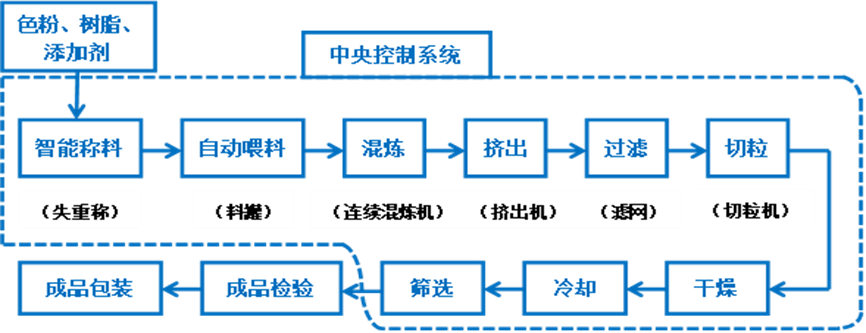     2、彩色母粒的工艺流程①预分散颜料色砂及高浓度色母粒工艺流程图：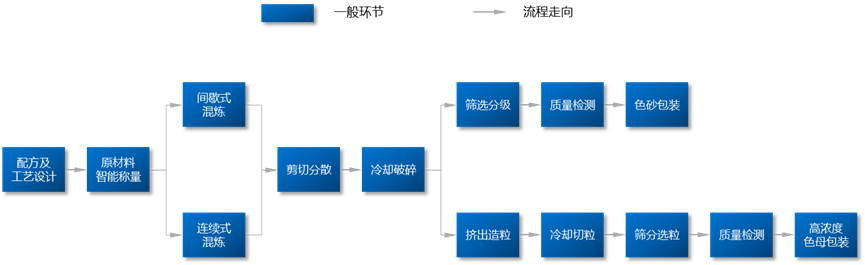 ②定制化彩色母粒工艺流程图：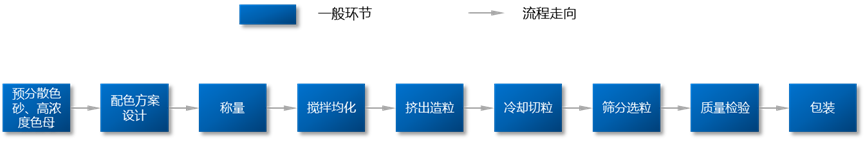 3、功能母粒及生物基可降解母粒的工艺流程图：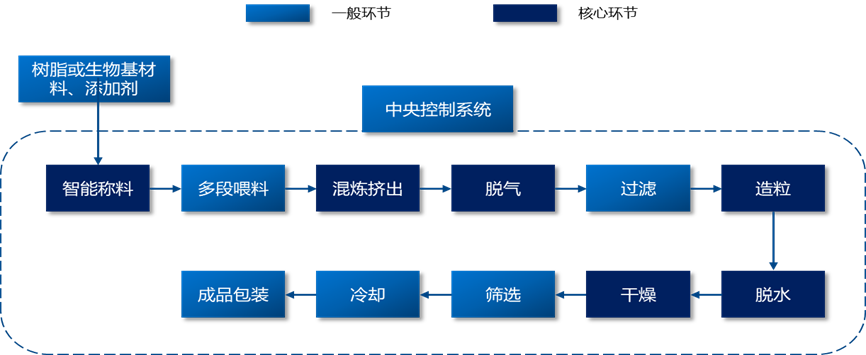 4、熔喷无纺布生产的工艺流程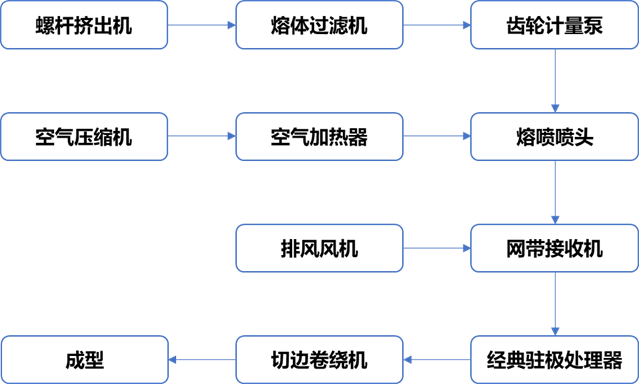 5、三聚氯氰生产的工艺流程图：控股子公司营创三征采用氰化钠法生产工艺生产三聚氯氰，三聚氯氰生产的工艺流程图如下所示：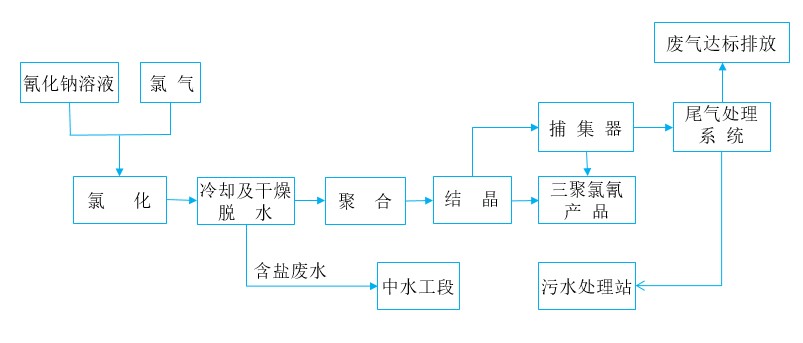 （五）行业发展状况及总体供求趋势公司的上游行业主要包括钛白粉、树脂（PP、PE等）、炭黑、原盐、戊烷、液氨、焦粒和电力等原材料行业和能源行业，上游提供的主要原材料、能源等产品的供应量、价格、技术水平和质量水平对本行业均有影响。下游产业主要包括快递、电线电缆、建筑、日化、食品饮料、农业、制药、纺织、电子电器、汽车等行业，主要产品的下游行业具有规模大和范围广的特点，单一下游行业的需求波动对整个产品体系影响较小。1、高分子复合着色材料行业受益于下游塑料制品行业规模巨大和稳定发展，以及我国产业升级与政策支持等有利因素，近几年来色母粒市场需求保持快速增长，具体情况如下：① 全球塑料制品行业规模庞大且稳定增长带动色母粒市场需求近十年来，世界塑料制品产量保持了稳定增长，根据美国市场研究公司Global Industry Analysts（GIA）2011年的分析，亚太地区色母粒市场占据了全球色母粒市场需求的40%。另外，全球色母粒市场三分之一的收入也来自亚太地区，24%的收入来自北美地区，19%来自西欧，预计到2024年，全球色母粒市场将以每年3.7%的速度增长。根据“2020年中国母粒市场预测与机遇”(China Masterbatch Market Forecast&Opportunities,2020)研究报告显示，未来几年国际市场需求增长速度在很大程度上将取决于亚太地区、拉丁美洲、东欧、中东及非洲等发展中经济体的需求增速。② 我国下游塑料行业需求空间巨大，拉动色母粒行业快速发展近年来我国国民经济快速发展，塑料工业处于稳定增速时期，塑料制品产量稳定，质量和层次不断提高，新品种也不断涌现。塑料制品在满足日用消费品市场需要的同时，不断在下游包装、建筑与装饰、汽车、机械、家电、邮电、农业等领域得到应用。塑料工业多年来发展速度一直高于同期GDP增速，保持稳定发展势头。根据中国产业信息网《2018年中国塑料制品行业发展现状及未来发展趋势分析》，2017年中国塑料制品制造市场营收规模达到2.44万亿元，随着塑料行业逐渐成熟，塑料制品精度提高，预计2023年中国塑料制品制造市场营收规模将达到3.29万亿元。总体看来，在政策利好的推动下，我国塑料制品行业产量和出口将呈稳定增长的趋势。③ 禁塑令刺激可降解塑料需求增长2020年1月19日，国家发展改革委、生态环境部公布《关于进一步加强塑料污染治理的意见》。此次“禁塑令”不仅要求禁止、限制使用对环境负担较大的塑料，还加快推广塑料的可替代产品，比如可降解塑料、纸质包装等，有助于推进可降解塑料对传统塑料的替代进程。中国是全球塑料消费大国，塑料消费量占全球的比重达15%。随着全球环保意识的提升、我国生态文明战略深入推进以及全国“禁塑令”全面执行，到2025年，预计我国可降解塑料需求量可到238万吨，市场规模可达477亿元；到2030年，预计我国可降解塑料需求量可到428万吨，市场规模可达855亿元。我国可降解塑料市场空间巨大。2、精细化工行业精细化工行业属于国家鼓励发展的高新技术产业，是我国“十三五”战略新兴产业发展的重点领域之一。我国十分重视精细化工行业的发展，把精细化工作为化学工业发展的战略重点之一，列入多项国家发展计划中，从政策和资金上予以重点支持。目前精细化工行业发展态势良好，2015年-2019年中国三聚氯氰产量略有增长，预计未来3-5年期间，三聚氯氰的需求将趋于平稳状态，应用领域有所拓宽，更多的终端产品如化妆品，水处理类等将会以三聚氯氰作为其重要的化学中间体。3、熔喷无纺布行业 熔喷无纺布主要以聚丙烯为主要原料，其纤维直径可以达到0.5至10微米，这些具有独特的毛细结构的超细纤维增加了单位面积纤维的数量和表面积，从而使熔喷布具有很好的过滤性、屏蔽性、绝热性和吸油性。中国是全球最大的无纺布生产国，近年来随着熔喷无纺布的应用领域不断拓宽，熔喷布的市场需求逐渐提升。另一方面，2020年1月以来，由新型冠状病毒（COVID-19）引起的新冠肺炎疫情在全球范围内的蔓延导致全球医用防护用品的需求激增。为了防控新型冠状病毒疫情，国务院于2020年3月8日发布公告，面对口罩核心原材料熔喷布需求井喷，国务院指导并推动相关企业加快生产线建设、尽快投产达产，扩大熔喷布市场供给，为疫情防控提供保障。目前疫情形势多变、反复，未来防疫将常态化。疫情让人民认识到卫生和产品安全的重要性，改变了人民的生活方式及卫生习惯，熔喷布及相关卫生材料在未来的需求容量巨大，具有广阔的市场发展前景。（六）公司行业地位我国色母粒生产企业约有7,000家，行业集中度低，绝大部分从业企业普遍规模小，市场占有率较低。公司经过多年的发展与积累，已成长为国内色母粒行业领先企业，是国内少数能同时批量化生产白色、黑色、彩色母粒和功能母粒的企业之一。公司白色母粒产品整体优势明显，具备较强的产品定价能力；同时通过技术创新和产品品质的提升，公司不断巩固各产品在中端市场的竞争优势，并逐步突破国际领先企业在高端产品市场的垄断，扩大高端产品市场份额。控股子公司营创三征长期致力于三聚氯氰工艺技术的研发，产品的生产和经营，拥有多项与三聚氯氰生产经营相关的发明和实用新型专利技术，掌握着世界上三聚氯氰行业最前沿的工艺技术，三聚氯氰年产能9万吨，是国内乃至全球三聚氯氰行业的龙头企业，在三聚氯氰行业具有品牌和知名度优势。（七）公司采取的应对措施 1、有针对性和创造性地拓展新市场，通过在全国各地建立办事处和生产基地，迅速扩大母粒市场份额，有利于逐步突破国际领先企业在高端产品市场的垄断；加强母粒产品特别是黑色母粒、彩色母粒和功能母粒产品的推广力度，不断提高母粒产品的销量。同时，加大三聚氯氰的营销力度，在巩固现有客户的基础上，不断拓展新的销售渠道，逐步扩大三聚氯氰市场份额。 2、不断强化成本费用管控，加强精细化管理，充分挖掘成本节约潜力，持续推动降本增效工作扎实有效地开展，达到节约成本、降低损耗、杜绝浪费、持续降低运营成本的目的。 3、做好研发项目立项、开发和产业化工作，加速开发新产品，不断完善新产品生产工艺，提高新产品质量，确保客户能使用到最优质的产品。 4、做好投资项目建设工作：一是公司首次公开发行股票募集资金投资项目“中高端白色母粒产业化建设项目”和“中高端黑色母粒产业化建设项目”分别于2020年6月30日和2019年12月31日达到预定可使用状态，这两个项目达产后，公司将新增白色母粒产量12000吨，新增黑色母粒产量18000吨；二是积极响应国家号召，投资建设高档熔喷材料及熔喷无纺布技术改造项目，该项目生产的熔喷布产品成为公司主营业务产品之一，熔喷布产品的销售为公司经营及业绩带来了积极影响，增强了公司的盈利能力。三是稳步开展高浓度彩色母粒建设项目的建设工作，开展营销服务中心在全国范围内的布局工作，以点带面优化彩色母粒业务。 5、充分利用资本市场平台，根据公司战略发展规划，稳步推动再融资工作，适时推进对上下游优质企业的整合，特别是对上游行业和资源的整合，增加公司资产规模，增强公司盈利能力，有效提高公司的综合竞争能力和抗风险能力，实现公司可持续发展。二、主要资产重大变化情况1、主要资产重大变化情况2、主要境外资产情况□ 适用 √ 不适用 三、核心竞争力分析1、率先实施“全系列、一体化”解决方案经营模式，带来的快速成长优势目前，我国色母粒行业经营模式主要有前店后厂作坊式模式、单一产品简单服务模式和“全系列、一体化”解决方案模式三种经营模式。其中，前两种模式为我国色母粒制造业传统经营模式，本公司采用的“全系列、一体化”解决方案模式是适应我国色母粒行业发展趋势、向国际先进色母粒企业经营模式转型的成果。经过二十年的探索和发展，公司形成了“全系列、一体化”解决方案的经营模式，公司是国内少数同时掌握白色、黑色、彩色、功能母粒和功能新材料生产技术并实现规模化生产的企业，公司自主建立的产品配方库涵盖黑色母粒、白色母粒、彩色母粒及功能母粒等4大系列，产品应用覆盖食品包装、医用包装、电器电缆、个人护理材料、塑料管材、工程塑料、塑料家居用品、电线电缆、日用轻工、汽车、农业等多个领域。另外，公司为客户提供从颜色与复合功能需求分析、配色与复合功能方案设计、定制化产品开发、产品生产及配送、配合客户新产品研发，到客户生产技术服务乃至客户设备选型、原材料选配等着色与功能化一体式解决方案。全系列多领域高品质色母粒产品，可以较好地满足客户一站式采购的需求，有助于提升客户黏性；一体化服务解决方案，可以最大化适应、满足甚至引导客户需求，有助于新客户、新市场的开拓。公司的“全系列、一体化”解决方案经营模式，越来越为客户和市场所认同和接受，推动了公司快速发展，是公司具备持续成长性的坚实基础。2、业内领先的技术研发优势公司作为国内高分子复合着色材料行业尤其是色母粒领域具有较强竞争力和成长性的企业，在应对下游行业多样化及个性化的客户需求，以及国家环保节能标准要求的不断提高，不断加强研发投入和技术创新，取得了业内领先的技术研发优势，具体表现如下：第一，公司建立了自主高效的研发创新机制。其中新产品对比开发、研发成果转化以及研发人员激励等机制有效地提高了从新产品立项、研发到成果转化的效率。第二，公司拥有一支高水平的技术研发团队，其成员拥有丰富的行业经验，对色母粒行业的配方设计、上游原材料特性、下游塑料制品生产工艺及塑料制品性质有较为深入地研究，可以快速满足客户的定制化需求。第三，通过多年努力，公司在技术研发方面取得了一系列成果和相关荣誉。公司先后获得了“非石油基可完全降解色母粒及其制备方法”、“用于AS系列塑料的黑色母粒及其制备方法”、“专用于聚甲醛改性的黑色功能母粒及其制造方法”、“彩色母粒及其制造方法”和“一种透气母粒及利用该母粒制造透气膜的方法”5项国家发明专利，“一种透气母粒及利用该母粒制造透气膜的方法”获得了PCT专利。另外，公司多层共挤柔性包装用白色母粒、PE保护膜专用白色母粒、多层共挤柔性包装用黑色母粒、电子保护膜专用彩色母粒、牧草膜专用白色母粒、汽车内饰用低气味黑色母粒、燃气管道用黑色母粒、聚乙烯给水管黑色母粒、聚乙烯开口爽滑双功能母粒、双色地膜隔热防蛀虫银色母等多项产品先后被认定为“广东省高新技术产品”。第四，公司控股子公司汕头市广油美联新材料研究院有限公司将研发创新立足点放在先进化学制造业优化升级上，建立了融合“应用研究-技术开发-产业化应用-企业孵化”于一体的科技创新链条。此外，控股子公司营创三征（营口）精细化工有限公司在全球三聚氯氰行业处于领先地位，是全球生产、销售三聚氯氰产品的龙头企业，三聚氯氰年产能9万吨。目前拥有国家发明专利4项，实用新型专利37项，在三聚氯氰生产工艺先进性和技术研发能力方面始终走在世界同行业前列。营创三征采用氰化钠法工艺技术生产三聚氯氰，在长期的生产经营过程中，经过反复的分析论证、模拟试验、生产实践和技术改造，在保证产品品质的前提下，营创三征形成了一整套成熟、先进的工艺技术体系及高效的质量管理体系、科学可靠的安全生产和环境保护体系等一整套管理体系，对生产进行全过程、全方位的监督控制，极大地保证了三聚氯氰等产品的品质及产量。同时，营创三征长期注重技术的研发投入，连续多年评为高新技术企业。3、丰富的优质客户资源优势通过多年来的积累，公司为全球超过2000家客户提供了几千种高分子材料着色及功能化解决方案。目前，公司拥有长期稳定的客户群，分布于俄罗斯、美国、加拿大、土耳其、意大利、多米尼加、西班牙、南非等40多个国家或地区，以及国内华南、华东、华中等塑料工业发达的20多个省市。在增强客户粘性方面，公司从被动地根据下游需求开发产品，到主动参与客户新产品的联合研发，双方共享经验技术，通过全面参与客户的产品设计、标准制定、生产流程、终端应用等环节，有效地提升自身产品和客户产品的领先性和适用性，在为客户提供更好服务的同时自身也得到不断的提高，使公司与客户从单纯的商业交易关系转变为牢固的合作伙伴关系。在营销创新方面，公司以“全员营销”、“全员服务”营销理念为导向，销售人员必须掌握一定的高分子材料着色以及塑料制品技术方面知识，同时，研发技术人员也参与到产品销售、技术服务以及市场拓展全过程中。通过实施专家式营销，公司在产品开发速度、供货周期、客户维护及技术服务等方面均取得了良好效果。公司子公司营创三征的三聚氯氰产品已经有超过33年的历史，拥有稳定的客户资源，分布在全国各地和世界五大洲，主要客户均是行业骨干企业。随着三聚氯氰用途的不断开发，客户群体将进一步向多元化发展。4、产品质量及品牌优势公司坚持以技术为先导、科学优化母粒配方及工艺设计，大力发展颜料、分散剂和载体相互兼容的生产技术，以满足下游产品不断升级对色母粒的要求：①对技术性能优化，满足下游企业“三高一超”即“高温、高速、高浓缩、超薄”的技术要求，符合下游行业高温生产工艺、高速生产设备、产品超薄化的发展趋势对所需色母粒高浓缩、高分散等特性的要求；②对生产工艺及配方优化，从原材料选择、配方搭配、工艺控制、品质检验等方面来提高产品质量稳定性；③对产品结构优化，通过新产品开发来丰富产品品种，同时将产品系列化和专业化，以满足下游客户对不同层次产品的质量要求，最终降低客户的综合成本。公司建立了一套“以科技创新为依托、以产品质量为生命、精心制造超越期望、创造行业一流品牌”为质量方针的完整质量管理体系，通过了ISO9001:2015质量管理体系认证和ISO14001:2015环境管理体系认证。公司拥有一批高素质的技术和专业检验人才，配置先进的检测设备，严把原材料质量关，从源头上控制产品质量。另外，公司拥有全球领先的全自动高速混炼双螺杆挤出成型机生产线，采用国际先进的熔融剪切法生产工艺，控制加工工艺的稳定性，有效的保证了每批产品的质量稳定性，很好的满足了下游客户在原料供应质量稳定性方面不断提升的特殊要求。依托优质的产品、稳定的客户资源，公司在业内树立了良好的品牌形象，在国际国内市场形成了较高的品牌知名度和影响力。2008年12月，公司“美联”品牌荣获广东省著名商标；2016年12月，公司“MALION牌塑料色母粒”产品获得广东省名牌产品称号。报告期内，公司获得中国轻工业塑料行业（多功能母料）十强企业、广东省专精特新中小企业的荣誉称号以及连续十四年获得广东省守合同重信用企业的荣誉称号。公司子公司营创三征坚持发展循环经济，以三聚氯氰为核心产品，实现了主要原材料氰化钠和氯气、碱的自行配套，并实现了以三聚氯氰含盐废水回用为核心的水循环，以氰化钠和氯碱副产含氢尾气为核心的气循环。同时，以成熟的生产和技术团队为依托，得益于多项专利技术的使用，“至同”牌三聚氯氰的各项工艺指标均高于国家行业标准，产品质量稳定，拥有非常好的市场口碑，是国内外高端客户的不二选择。营创三征是国家高新技术企业，国家级守合同重信用企业，“至同”牌商标是辽宁省著名商标、“至同”牌三聚氯氰是辽宁省名牌产品。三聚氯氰绿色环保、循环资源产业化工艺及设备技术获辽宁省科学技术奖。5、管理优势公司成立以来，始终坚持把人才队伍建设作为企业工作的重心，建立了一套行之有效的人才培养机制和激励机制。公司拥有稳定的核心管理团队，核心管理团队拥有丰富的管理经验和多年高分子复合着色材料的行业经验，能够快速把握行业发展趋势，并制定相应经营策略，提升公司的整体经营能力。同时，公司经过多年的发展，已建立起一套科学、有效的管理制度和管理体系，通过严格的成本控制制度和质量管理制度，有效地控制经营成本，保证和提升产品质量。公司还建立了管理销售、采购、库存等经营活动的ERP系统，加强对公司生产经营各环节的管理，提升了生产经营效率。为进一步提升生产经营管理水平，公司实施了“塑料行业生产协同工业互联网平台”项目。通过数字化改造，实现研发、生产、销售、财务等环节信息管理，构建可视化平台，生产过程数字化透明化，分析生产问题，优化生产过程，使管理更加精细化，进一步提升管理水平和客户服务质量。该项目被评为2019年汕头市工业互联网应用标杆示范项目。6、产业集群优势公司地处广东省汕头市，经过多年的发展，广东省已经成为国内塑料制品的主要产地，而汕头市以及粤东地区已成为全国最大的包装印刷和包装材料生产、批发基地之一，形成三大相对集中、各具特色的印刷产业带（即烟标、食品包装印刷产业带；化妆品、文具用品包装印刷产业带；玩具包装印刷产业带），与温州、珠三角并列成为国内三大包装印刷集散地，并且汕头市在交通、出口贸易、塑料工业方面占据得天独厚的优势。因此，产业集群效应及相应的产业政策，为公司在资源共享、技术创新、市场开拓等多方面提供了广阔的空间。第四节 经营情况讨论与分析一、概述2020年，面对新冠肺炎疫情、全球经济发展放缓等不利局面，公司全体员工在董事会的正确决策和公司经营管理层的带领下，紧密围绕董事会确定的年度经营目标积极开展各项经营活动。报告期内，公司在确保原有产品质量、服务品质的基础上，积极响应国家和地方政府的号召，践行民营企业的社会责任，制定了丰富产品结构，布局高档熔喷材料和熔喷无纺布领域的发展战略，全力支持疫情防控工作。2020年度，公司被认定为广东省疫情防控重点保障物资生产企业。报告期内，公司实现营业收入151,713.47万元，较上年同期增长20.38%；实现归属于上市公司股东的净利润4,191.60万元，较上年同期下降53.48%。报告期公司主要经营情况如下：（一）营销情况报告期内公司深耕国内外市场，制定贴近市场的营销策略，努力拓展新市场，开发新客户，使主营业务母粒产品收入取得了稳步增长。报告期内，公司母粒产品实现营业收入61,634.43万元，较上年同期增长8.89%。报告期内，公司投资建设高档熔喷材料及熔喷无纺布技术改造项目，拓宽了公司主营业务。报告期内，公司熔喷产品实现营业收入6,162.51万元，为公司营业收入作出了一定贡献。报告期内，子公司营创三征实现营业收入73,908.61万元，较上年同期(2019年1-12月）下降23.34%；实现账面净利润-741.09万元，较上年同期(2019年1-12月）下降106.22%。报告期内，其主营业务三聚氯氰产品实现营业收入55,789.22万元，较上年同期下降32.52%。营创三征报告期营业收入和净利润较去年同期大幅下降的原因主要如下：1.由于江苏省响水化工园区于2019年3月21日发生重大安全事故，直接导致营创三征在该园区内的重点客户停产，对报告期内营创三征三聚氯氰产品的销售造成重大不利影响。该客户直到2021年1月才正式复产，营创三征已恢复向其供货。2.行业内出现新的进入者，行业竞争加剧，主营产品销售价格大幅下降；主营产品毛利率大幅下降。3. 受全球新冠肺炎疫情的影响，三聚氯氰出口业务受到较大冲击。营创三征经营业绩大幅度下滑，对报告期内归属于母公司的净利润产生较大不利影响。（二）研发情况报告期内公司继续加大研发力度，研发投入金额为5,039.92万元，占营业收入比例为3.32%，与去年同比增加0.88%。持续的研发投入是公司保持核心竞争力重要因素，公司针对下游应用积极研发新项目。报告期内，公司围绕 “太阳能光伏膜专用白色母粒研发”、“燃气管道用黑色母粒研发”、“汽车内饰用低气味黑色母粒研发”、“电子保护膜专用彩色母粒研发”、“聚丙烯防静电母粒的研发”等项目投入大量研发经费。报告期内，公司控股子公司广油美联研究院运行良好，并围绕“政、产、学、研、用”的产业协同创新平台，为美联新材的发展及产业转型升级贡献力量。目前研究院有 “新型具有核-壳结构陶瓷涂覆隔膜的制备及性能研究”、“基于高剥离二维纳米片层结构的聚氨酯纳米复合材料的制备及其应用研究”、“本体聚合-缩聚原位合成聚烯烃型聚氨酯增韧聚苯乙烯共混材料研究”“氢氧化镁钠-微胶囊阻燃剂芯-壳结构控制与阻燃机理及阻燃效应”和“基于水性粘结剂负载纳米陶瓷颗粒改性聚烯烃隔膜的绿色构建及其应用研究”等多个在研项目，将会与公司的主业形成产业互补和延伸。报告期内，广油美联研究院申请发明专利4项，分别为“一种蒙脱土-氢氧化镁复合微胶囊化阻燃剂的制备方法”、“一种氢氧化镁-微胶囊阻燃剂及其制备方法”、“一种介孔氧化硅水性陶瓷浆料的制备方法”和“一种原位合成水性陶瓷浆料的制备方法”，获得发明专利1项，为“一种聚烯烃聚氨酯弹性体增韧聚苯乙烯共混材料及其制备方法”，在《Journal of Applied Polymer Science》上发表《反应性DOPO-多元醇与膨胀石墨复合的硬质聚氨酯泡沫的合成及其协同阻燃效果》论文1篇。报告期内，公司控股子公司营创三征围绕“三聚氯氰新型反应设备研发”、“氰乙酸酯类生产新工艺研发”、“利用三聚氯氰尾气制次氯酸钠工艺研发”、“氰化钠浓缩工艺研发”、“螯合树脂吸附法处理废水中铁氰络合物的工艺研发”、“三聚氯氰捕集工艺研发”、“高收率、低污染的三聚氯氰处理工艺研发”、“废水资源化处理工艺研发”、“三聚氯氰废水电解处理工艺研发”、“氰化钠生产过程中裂解反应的工艺研发”及“三聚氯氰结晶冷风制取工艺研发”项目投入大量研发经费。报告期内，营创三征申请发明专利2项，分别为“一种固体氰化钠的生产方法及系统”和“一种树脂破氰的方法及系统”；获得发明专利1项，为“一种氯废盐泥综合利用的方法”；申请实用新型专利5项，分别为“一种三聚氯氰废水中铁氰络合物的处理装置”、“一种高收低污染的三聚氯氰处理装置”、“一种智能绿色环保的三聚氯氰包装设备”、“一种三聚氯氰废水再利用处理装置”和“一种高效清洁的氯碱盐泥处理装置”；获得实用新型专利9项，分别为“一种三聚氯氰解析釜废水过滤装置”、“一种用于三聚氯氰生产的结晶器”、“一种氰化氢气体吸收装置”、“一种三聚氯氰解析釜废水氧化装置”、“一种氰化钠水溶液脱氨装置”、“三聚氯氰氯化反应装置”、“三聚氯氰捕集器装置”、“一种三聚氯氰氯化钙废水无害化处理装置”和“一种新型轻油裂解合成氰化钠系统”；在《中国氯碱》上发表《氯碱工业产生的稀硫酸用于硫酸铵的合成》论文1篇。（三）管理情况销售管理方面：报告期内，公司营销中心销售推行扁平化管理，主要包括华南区域、华东区域、华北区域和西南区域。各区域管理相对独立，通过明确各自的管理职权，匹配资源需求，有效促进了销售区域化管理及经营思维的形成，实现客户服务的快速响应。项目管理方面：报告期内，公司推行重大项目管理概念，逐步完善项目管理工作细则，通过完善公司组织架构，加强内部管控，以达到促进重大项目的实施和完成的目的。2020年7月，公司设立医疗卫生材料事业部，明确部门职责和岗位编制，强化部门管理，配套支持公司高档熔喷材料及熔喷无纺布技术改造项目的建设发展，确保项目生产和销售工作的稳步推进。供应链管理：报告期内，公司强化外仓管理，通过设立外地仓库，加强中转和调控，结合海运及陆运的调整，有效地降低单位运输成本。人力资源管理：报告期内，公司通过社会招聘和校园招聘等多种方式，招募合适的应届高校毕业生作为技术、生产和销售方面的储备干部，引进高级技工学校优秀毕业生，并通过“师带徒”、“传、帮、带”的模式，逐步培养和提升储备人员的业务能力，为公司快速发展提供充足的人才保障。此外，公司通过优化营销中心销售板块及技术研发中心各部门绩效考核方案，促进员工工作积极性，提高工作效率。（四）投资情况报告期内，受新冠疫情影响，熔喷无纺布市场需求大幅增加。2020年3月，公司快速响应国家号召并主动承担社会责任，在现有功能母粒和熔喷料业务基础上，投资建设高档熔喷材料及熔喷无纺布技术改造项目，将业务延伸至医疗卫生材料领域。该项目计划建设2条熔喷材料、静电驻极母粒生产线及9条熔喷无纺布生产线，项目建成后将拥有1万吨/年的熔喷材料、200吨/年的静电驻极母粒和8000吨/年的熔喷无纺布产能。截至目前，公司已完成3条熔喷材料、静电驻极母粒生产线及7条熔喷无纺布生产线的建设。2020年7月，公司可转换公司债券顺利发行并在深圳交易所上市，本次发行共募集资金20,674万元，用于投资年产2万吨高浓度彩色母粒建设项目和补充流动资金。其中，年产2万吨高浓度彩色母粒建设项目的建设内容为：在濠江厂区内新建高浓度彩色母粒智能制造车间、配色数据中心，并在全国范围内布局10处营销服务中心。该项目建设期为三年，于2020年7月开始实施建设，计划在1年内完成高浓度彩色母粒智能制造车间的建设，并在3年内完成10处区域营销服务中心的布局。该项目达产后，公司将新增2万吨彩色母粒产能。截至目前，公司已完成2处营销服务中心的建设，另有多处营销服务中心正在选址筹建当中。2020年10月，公司参股公司营新科技新增注册资本4,750.00万元人民币，美联新材以自有资金认缴其1,662.50万元注册资本，并已于报告期内缴付增资款。2020年12月17日，营口盛海投资有限公司将其持有的部分营新科技股权转让给营口至同化工合伙企业(有限合伙)，股权对应金额为131.75万元。前述增资及相关股权转让完成后，营新科技注册资本由21,600万元人民币增加至26,350万元人民币，其中美联新材出资9,222.50万元，占比35.00%，营口盛海投资有限公司出资5,633.63万元，占比21.38%，营口至同化工合伙企业（有限合伙）出资3,442.48万元，占比13.06%，山东未名天源生物科技有限公司出资8,051.39万元，占比30.56%。截至报告期末，营新科技年产28,000吨原甲酸酯系列产品项目已完成建设并顺利投产。该项目的投产对提升营新科技盈利能力和促进其良好发展具有重大意义，同时，也进一步完善了公司在精细化工产业链条的战略布局，对公司业务结构的优化及经营业绩的改善具有积极影响。2020年12月15日，公司与彭志远先生在汕头市签署了《关于成都菲斯特新材料有限公司之股权转让意向性协议》，双方就建立合作关系达成初步意向。2021年1月21日，公司与彭志远先生在汕头市签署了《关于成都菲斯特新材料有限公司之股权转让协议》，按1,868.58万元的价格正式收购成都菲斯特51%的股权。本次交易系公司基于进一步实施战略布局，更好发展公司主营业务的考虑，符合公司总体战略规划，有利于公司的长远发展。公司需遵守《深圳证券交易所行业信息披露指引第18号——上市公司从事化工行业相关业务》的披露要求主要原材料的采购模式单位：元原材料价格较上一报告期发生重大变化的原因采购额占采购总额的比例是以集团采购总额为依据进行测算，对主要产品中的主要原材料的采购模式、上下半年平均价格进行披露，与上一报告期相比，原材料的采购模式，结算方式均未发生重大改变。能源采购价格占生产总成本30%以上□ 适用 √ 不适用 主要产品生产技术情况主要产品的产能情况主要化工园区的产品种类情况报告期内正在申请或者新增取得的环评批复情况√ 适用 □ 不适用   公司功能母粒及生物基可降解母粒产业化项目于2020年12月18日获得汕头市生态环境局金平分局的环评批复（汕环金建〔2020〕80号）。报告期内上市公司出现非正常停产情形□ 适用 √ 不适用 相关批复、许可、资质及有效期的情况√ 适用 □ 不适用 从事石油加工、石油贸易行业□ 是 √ 否 从事化肥行业□ 是 √ 否 从事农药行业□ 是 √ 否 从事氯碱、纯碱行业√ 是 □ 否 一、营创三征产业链布局控股子公司营创三征的主营业务为生产、销售三聚氯氰，三聚氯氰的年产能为9万吨，配套原料液体氰化钠（100%）的年产能为9万吨；配套原料氢氧化钠（100%）的年产能为12万吨，联产氯气的年产能为10.65万吨。营创三征采用氰化钠法工艺技术生产三聚氯氰，建有氰化钠车间和氯碱车间作为三聚氯氰的原料配套车间，三聚氯氰的生产不受市场上氰化钠、液碱以及氯气产品产量和价格波动的影响。同时，生产氰化钠的原材料为轻油、焦粒等大宗原料；生产氯碱（即氯气和氢氧化钠）的原材料为原盐。上述大宗原料市场竞争充分，产品供给充足，价格取决于市场供求，对营创三征三聚氯氰产品的正常生产不会形成制约。公司以发展循环经济为核心战略，初步形成了较完整的副产氢气资源利用循环产业链、含盐废水资源利用循环产业链、能源循环利用产业链以及固体废物利用产业链。二、营创三征单位产值能耗情况经统计，营创三征每万元产值平均耗电7129KWH，处于行业内中等水平。三、营创三征是否享受优惠电价根据子公司与国网辽宁省电力有限公司营口供电公司签订的《高压供用电合同》，公司享受优惠电价，其中：跨省交易电价（不含附加费、输配电费等）302.00元/兆瓦时；省内直接双边交易电价（不含附加费、输配电费等）355.00 -364.90元/兆瓦时。四、电价政策和购电价格变化对营创三征营业成本的影响营创三征的主营业务在行业分类上属于精细化工行业，精细化工行业属于国家鼓励发展的高新技术产业，是我国“十三五”战略新兴产业发展的重点领域之一。虽然电费支出占总成本的38%左右，但公司在电力供应上有充分的保障，在电价上享受优惠，且价格稳定，所以电力的价格波动对公司成本影响较小。从事化纤行业□ 是 √ 否 从事塑料、橡胶行业√ 是 □ 否 公司采用向终端工厂直销和经销商买断的销售模式，产品类型主要白色母粒、黑色母粒、彩色母粒和功能母粒，广泛应用于食品包装、医用包装、电器电缆、个人护理材料、塑料管材、工程塑料、塑料家居用品、电线电缆、日用轻工、汽车、农业等多个领域。2020年度公司色母粒外销金额为8,255.91万元，公司部分产品出口销售享受13%的出口退税政策。此外，公司及控股子公司营创三征为高新技术企业，按照2007年颁布的《中华人民共和国企业所得税法》及《高新技术企业认定管理办法》的相关规定，公司及控股子公司营创三征2020年度减按15%的税率计缴企业所得税。二、主营业务分析1、概述与经营情况讨论分析中的概述披露相同，增加毛利率变动主要影响分析。报告期内，公司营业综合毛利率为14.58%，同比下降6.59%，影响毛利率变动的主要因素分析如下：1、2021年度，公司执行新收入准则，将原准则下计入销售费用的产品运输费用作为合同履约成本计入营业成本，降低了本年度的综合毛利率。                                                                                                                    单位： 万元①因本年度运输费用计入主营成本，降低本年度综合毛利率3.21个百分点，其中：降低橡胶和塑料制品毛利率1.56个百分点，降低精细化工产品毛利率4.93个百分点。②本年度，不含运费用的综合毛利率为17.79%，同比下降3.37个百分点，主要影响因素为精细化工产品毛利率同比下降11.77个百分点；不含运输费用的橡胶和塑料制品业毛利率为21.92%，同比增长0.66个百分点，橡胶和塑料制品业毛利率稳中有升。2、报告期内，分地区产品销售毛利率同比增减变动较大。主要原因系：毛利率较低的精细分工产品销售业务主要集中在华东和国内其他地区，而毛利率较高的一次性卫生用品主要集中在华南地区。精细化工产品和一次性卫生用品地区销售及毛利率分析如下表：单位： 万元2、收入与成本（1）营业收入构成营业收入整体情况单位：元（2）占公司营业收入或营业利润10%以上的行业、产品或地区情况√ 适用 □ 不适用 公司需遵守《深圳证券交易所行业信息披露指引第18号——上市公司从事化工行业相关业务》的披露要求单位：元公司主营业务数据统计口径在报告期发生调整的情况下，公司最近1年按报告期末口径调整后的主营业务数据□ 适用 √ 不适用 单位：元海外业务产生的营业收入或净利润占公司最近一个会计年度经审计营业收入或净利润10%以上□ 是 √ 否 （3）公司实物销售收入是否大于劳务收入√ 是 □ 否 相关数据同比发生变动30%以上的原因说明√ 适用 □ 不适用 1、橡胶和塑料制品业期末库存量增加系为下一年度备货量增加。2、子公司营创三征属于精细化工行业，年度营创三征氯碱三期技改完成，液碱产能增加、销量增加。（4）公司已签订的重大销售合同截至本报告期的履行情况□ 适用 √ 不适用 （5）营业成本构成行业分类单位：元说明1、为保持上下年度营业成本构成分析口径的一致性，营业成本构成分析中仅包括产品制造的成本构成，不包括因执行新收入准则营业成本中列报的产品运输费用。报告期内，公司橡胶和塑料制品业运输费用11,231,812.5元、精细化工行业产品运输费用36,456,835.69元；一次性卫生用品运费1,054,572.19元。2、精细化工行业2019年成本金额为2019年4月至12月纳入合并范围期间的金额。（6）报告期内合并范围是否发生变动□ 是 √ 否 （7）公司报告期内业务、产品或服务发生重大变化或调整有关情况√ 适用 □ 不适用 报告期内，公司投资建设高档熔喷材料及熔喷无纺布技术改造项目，该项目生产的熔喷无纺布产品成为公司主营业务产品之一。截至目前，公司已完成3条熔喷材料、静电驻极母粒生产线及7条熔喷无纺布生产线的建设。熔喷无纺布产品的销售为公司经营及业绩带来了积极影响，增强了公司的盈利能力。（8）主要销售客户和主要供应商情况公司主要销售客户情况公司前5大客户资料主要客户其他情况说明□ 适用 √ 不适用 公司主要供应商情况公司前5名供应商资料主要供应商其他情况说明√ 适用 □ 不适用 排名第三的供应商系公司关联方、营创三征持股10%以上股东营口盛海投资有限公司的控股子公司，其余为非关联方。3、费用单位：元4、研发投入√ 适用 □ 不适用 近三年公司研发投入金额及占营业收入的比例研发投入总额占营业收入的比重较上年发生显著变化的原因□ 适用 √ 不适用 研发投入资本化率大幅变动的原因及其合理性说明□ 适用 √ 不适用 5、现金流单位：元相关数据同比发生重大变动的主要影响因素说明√ 适用 □ 不适用 公司2019年3月通过并购贷款收购营创三征股权并将其纳入合并报表范围，导致上述相关项目同比发生重大变动。由于江苏省响水化工园区于2019年3月21日发生重大安全事故，直接导致营创三征在该园区内的重点客户停产，对报告期内营创三征三聚氯氰产品的销售造成重大不利影响，该客户直到2021年1月才正式复产，营创三征已恢复向其供货；.行业内出现新的进入者，行业竞争加剧，主营产品销售价格大幅下降；主营产品毛利率大幅下降；受全球新冠肺炎疫情的影响，三聚氯氰出口业务受到较大冲击。以上原因营创三征报告期营业收入和净利润较去年同期大幅下降。报告期内公司经营活动产生的现金净流量与本年度净利润存在重大差异的原因说明□ 适用 √ 不适用 三、非主营业务情况√ 适用 □ 不适用 单位：元四、资产及负债状况分析1、资产构成重大变动情况公司2020年起首次执行新收入准则或新租赁准则且调整执行当年年初财务报表相关项目适用单位：元2、以公允价值计量的资产和负债□ 适用 √ 不适用 3、截至报告期末的资产权利受限情况五、投资状况分析1、总体情况√ 适用 □ 不适用 2、报告期内获取的重大的股权投资情况√ 适用 □ 不适用 单位：元3、报告期内正在进行的重大的非股权投资情况√ 适用 □ 不适用 单位：元4、以公允价值计量的金融资产□ 适用 √ 不适用 5、募集资金使用情况√ 适用 □ 不适用 （1）募集资金总体使用情况√ 适用 □ 不适用 单位：万元（2）募集资金承诺项目情况√ 适用 □ 不适用 单位：万元（3）募集资金变更项目情况□ 适用 √ 不适用 公司报告期不存在募集资金变更项目情况。六、重大资产和股权出售1、出售重大资产情况□ 适用 √ 不适用 公司报告期未出售重大资产。2、出售重大股权情况□ 适用 √ 不适用 七、主要控股参股公司分析√ 适用 □ 不适用 主要子公司及对公司净利润影响达10%以上的参股公司情况单位：元报告期内取得和处置子公司的情况□ 适用 √ 不适用 主要控股参股公司情况说明八、公司控制的结构化主体情况□ 适用 √ 不适用 九、公司未来发展的展望（一)公司发展战略     公司以提升我国高分子材料着色及功能化技术、氰化物技术、锂电池湿法隔膜技术为使命，秉承“质量第一，客户满意”的经营宗旨，以技术优势为依托，以创新的“全系列一体化”解决方案经营模式为保证，打造世界领先的色母粒研究与制造、氰化物系列产品和锂电池隔膜研发和制造基地，并围绕新型材料这一核心拓展新业务领域，争取3年内将公司打造成为产品线丰富的新型材料企业。具体的讲，公司将继续贯彻“三个确保”和“三个突破”的奋斗目标：1、三个确保    （1）确保完成公司董事会制定的各项经营和管理目标，加快可转债和定增募投项目、锂电池湿法隔膜产业化建设项目的建设，提升公司产能，同时，努力提升规范运作的能力和水平，把美联新材打造成一家优秀的上市公司；    （2）进一步完善企业文化体系和制度建设，确保企业持续健康发展；进一步完善企业文化体系建设，通过多种方式、多渠道地让每位员工都能充分理解和领会公司的企业文化，并能结合到实际工作中，让美联文化成为推动公司发展的重要生产力。同时，公司将结合上市公司的有关规章制度，加强母公司和各子公司管理制度的建设与完善，确保公司持续健康发展；     （3）继续实施公司“年年有进步，三年上台阶”的战略发展计划，确保公司持续稳定发展。2、三个突破    （1）科技创新持续取得突破：积极推进公司已经立项的研发项目的研发工作，积极申报研发成果和申请发明专利，并结合公司产能实施产业化，实现技术创新的价值；    （2）服务领域的拓展取得突破：公司立足服务于现有行业领域，在现在已经进入的服务领域中，要进一步渗透、深入、专业化；同时要努力拓展新的服务领域，加大进口替代型高新技术产品的推广力度，扩大高新产品的市场占有率，使得中高端黑色母粒、生活护理等卫生材料、工程塑料着色母粒、锂电池湿法隔膜、固体氰化钠等产品成为公司新的利润增长点； （3）核心竞争力和装备能力取得突破：通过科技创新，拓展服务领域，增强企业核心竞争力；积极引进国际最先进的生产设备，高水平、高要求地建设好可转债募投项目、定增募投项目以及锂电池湿法隔膜产业化建设项目，提升装备能力，搭建适合公司发展的人力资源管理平台，为实现公司长期发展战略打好基础。（二)2021年公司经营计划1.巩固公司色母粒主营产品市场地位。2021年，公司已完成对成都菲斯特新材料有限公司51%股权的收购工作，浙江金淳高分子材料有限公司80%股权收购工作也在进行中。该两个收购项目能使公司更好地聚焦和专注核心业务，推动公司主业规模化。未来公司将加大在主营业务领域的研发投入和市场开拓，继续整合上下游资源，提升企业核心竞争力与综合影响力，促进行业标杆地位的进一步凸显。2.拓宽熔喷产品及三聚氯氰产品的市场渠道。高档熔喷材料及熔喷无纺布技术改造项目是公司应对市场态势及履行社会责任的一项重要实践。未来将优化医疗卫生材料的人才队伍结构，不断提升产品质量，以加快促进公司产业转型升级；加大子公司营创三征的营销力度，在巩固现有客户的基础上，不断拓展新的销售渠道，不断加强在精细化工领域的深耕，以形成公司整体价值积淀；继续支持对联营公司营口营新科技化工有限公司的管理工作，提升该公司盈利能力，使之成为公司新的业务端口和利润增长点。3.促进动力锂电池湿法隔膜产业化建设项目的落地。公司基于充分的市场调研及财务评估，已在安徽省铜陵市经开区设立子公司——安徽美芯新材料有限公司，并将动力锂电池湿法隔膜产业化建设项目的实施主体由广东美联隔膜有限公司变更为该公司。实施主体及实施地点的更换有利于匹配生产要素优势，更加贴近产品需求市场。公司将以此加快锂电池湿法隔膜产业化建设项目的落地，争取尽快建成投产。4.优化资本结构，加强成本控制。未来继续坚持稳健的财务政策，增加直接融资比例，优化资本结构，保持良好的财务状况，为长期可持续发展奠定基础。在成本管理上，本着节约资源、降低损耗、杜绝浪费等目的，防范成本与资金风险。同时，加强内部审计，健全内部控制制度，使各项活动均履行相应的内部控制程序，从而促进公司更规范、稳健地运作。5.充分利用再融资平台，提高募集资金利用率。未来一年，公司通过资本市场再融资用于色母粒产品的制造与开发，规范募集资金的使用，加快“年产2万吨高浓度彩色母粒建设项目”的实施步伐。同时，做好向特定对象发行股票的再融资工作，推动“功能母粒及生物基可降解母粒产业化项目”的建设，从而巩固上市公司行业地位，进一步增强公司核心竞争力。上述经营计划并不构成公司对投资者的业绩承诺，敬请广大投资者注意投资风险。（三) 影响公司未来发展的风险因素1、行业竞争风险公司的色母粒产品虽在国内同行业企业中有一定的优势，但仍然面临实力强大的跨国公司如埃万特、卡博特、安配色的竞争，上述企业在资金、规模和研发实力上具备一定的优势。公司在中高端色母粒产品市场的销售，面临上述国际领先企业的竞争，公司盈利能力的稳定性和连续性可能受到不利影响。此外，国内一些优秀企业的发展，也会加大公司产品的在国内市场的竞争，对公司的经营产生不利影响。       由于我国熔喷无纺布产能扩张太快，因此公司新项目产品高档熔喷材料及熔喷无纺布的市场竞争非常激烈，可能对公司的经营业绩造成不利影响。   公司控股子公司营创三征长期致力于三聚氯氰技术的研发、产品生产和经营，目前行业内的生产企业数量虽然较少，但行业内现有企业存在扩大产能的可能性，使得三聚氯氰市场供给增加，行业内市场竞争加剧，营创三征的市场占有率可能会降低，未来三聚氯氰的销售价格、销售毛利率和营业收入可能出现下降，上述不利变化可能对公司及营创三征的经营业绩造成不利影响。   2、新冠疫情造成的业绩下滑风险自2020年初新型冠状病毒肺炎疫情发生以来，全球主要国家和地区的企业停工、停产，复工延缓、物流受阻，下游客户订单减少，对全球经济活动造成了较大的负面影响。目前，我国新冠疫情得到有效控制，我国企业已基本上复工复产，而随着新冠病毒的变异，新冠疫情在国外形势很不乐观。截止目前，新冠疫情仍在全球范围内不断蔓延，仍具有重大不确定性，我国仍然面临较多输入性病例风险。      受新冠疫情等不可抗力因素的影响，公司三聚氯氰业务受到了较大的冲击，2020年公司三聚氯氰的销售数量、销售价格及销售毛利率均出现不同程度的下降，经营业绩出现亏损。若新冠疫情不能及时得到有效控制，导致持续时间较长、其发展趋势发生重大不利变化或下游市场需求未能快速复苏，则可能对公司的生产经营继续造成不利影响。       3、原材料及能源动力价格波动较大的风险公司及控股子公司的主要原材料和能源动力为钛白粉、树脂（PP、PE等）、炭黑、原盐、戊烷、液氨、焦粒和电力等，报告期内公司原材料及能源动力成本占主营业务成本的比例较大。因此，原材料和电力的价格波动对公司的成本影响较大。面对近期主要原材料价格的波动，公司可能面临未能及时调整价格的风险，或调整价格导致客户流失的风险，从而对公司经营业绩带来一定的不利影响，甚至可能存在整体经营业绩波动或营业利润大幅下滑的风险。4、三聚氯氰产品生产和销售的季节性波动风险三聚氯氰受热或遇水时放出有毒的腐蚀性气体，遇潮时对大多数金属产生强腐蚀性，需要储存于阴凉、干燥、通风、远离热源的环境中。因此三聚氯氰生产和储存需要避免高温、高湿的环境。营创三征地处中国辽宁省营口市，该地区在5月到8月份期间的温度和湿度都较高，不利于三聚氯氰的生产和储存。因此营创三征每年在5月到8月期间的产量有所降低，具有一定的季节性波动特征。三聚氯氰产品最主要的客户为三嗪类农药生产企业。在北半球，农药的销售旺季为春季，农药生产企业一般会从上一年9月开始满负荷生产农药产品，保持足量库存以备春季销售所需。5月之后，农药产品进入销售淡季，农药生产企业会根据在手订单的情况关停一部分生产装置，仅保持必要库存。因此，农药生产客户在每年5月到8月期间对三聚氯氰的采购需求会有所降低。受其影响，三聚氯氰的销售也具有一定的季节性特征。5、公司业务快速发展带来的管理风险近年来，由于下游塑料制品行业对色母粒需求量的增加及公司持续的创新能力所带来的客户对公司产品的认可，公司生产和销售规模迅速扩大。公司除了在2020年投资建设“高档熔喷材料及熔喷无纺布技术改造项目”，进一步扩大了经营范围外，2021年1月实现对成都菲斯特股份有限公司51%股权的收购，同时拟收购浙江金淳高分子材料有限公司80%的股权，使公司规模化效益日益明显。随着经营规模的扩大，公司在经营决策、风险控制和贯彻实施等方面的难度将增加，新产品开发、市场开拓、内部管理的压力也将增大。因此，如果公司不能在经营规模扩大的同时继续完善管理体系和内部控制制度，或不能进一步引入相关经营管理和技术方面的人才，则将面临一定的管理风险，可能会对公司的持续健康发展造成一定的影响。6、投资项目投产后达不到预期效益的风险    公司首次公开发行股票募集资金投资项目“中高端白色母粒产业化建设项目”和“中高端黑色母粒产业化建设项目”分别于2020年6月30日和2019年12月31日达到预定可使用状态。2020年3月，公司投资建设高档熔喷材料及熔喷无纺布技术改造项目，目前该项目部分生产线已顺利投产。公司公开发行可转换公司债券于2020年7月27日起在深交所挂牌交易，募集资金主要用于“年产2万吨高浓度彩色母粒建设项目”，该项目尚处于建设初期。2020年，公司筹划向特定对象发行A股股票事项，拟募集资金投资建设“功能母粒及生物基可降解母粒产业化项目”，该事项相关申请已获得中国证监会同意注册批复。上述建设项目在未来可能存在行业竞争加剧、产品市场需求低于预期的风险。同时，随着前述项目建成投产并结转为固定资产后，每年将增加一定的固定资产折旧费用，而项目产品市场开拓及产能消化存在一定的不确定性，有可能导致项目投产后达不到预期效益，甚至无法完全覆盖项目增加的折旧费用的风险，从而给公司的经营和发展带来不利影响。       7、新产品研发和产业化风险 持续的研发投入和新产品开发是公司保持行业地位和持续盈利能力的基本经营手段，但研发活动有其固有的风险，存在不能取得预期科研成果的不确定性。新产品研发成果后，其能否顺利实现产业化及被市场接受的程度亦存在一定的不确定性。因此，公司存在新产品研发或产业化失败而影响盈利能力的风险。    8、商誉减值风险2019年3月底，公司收购营创三征的控股权，形成7,933.98万元的商誉。若未来三聚氯氰行业出现市场竞争加剧、主要原材料和能源动力价格上涨等不利因素，或新冠疫情的影响不能及时消除、三聚氯氰下游客户需求及三聚氯氰的销售价格不能及时回暖，或在生产经营过程中出现因操作不当、设备故障、自然灾害或其他偶然因素等发生安全、环保事故的情况，将会对营创三征的生产经营造成不利影响，则可能存在商誉减值风险，从而对公司经营造成不利影响。       因受新冠疫情、响水化工园区爆炸重要客户停产、市场竞争格局发生变化等不利因素的影响，2020年公司控股子公司营创三征的三聚氯氰的销售数量和价格均出现了不同程度的下降，经营业绩出现了亏损。公司已在2020年末对上述商誉进行专项减值测试，并计提了 2,865.91万元的商誉减值准备。9、汇率波动的风险公司原材料进口、产品出口使用美元、欧元等外汇结算。汇率变化受国内外政治、经济等因素影响较大，其波动将影响公司原材料进口价格和出口销售价格，对公司的经营业绩和财务状况产生影响，使公司面临一定的外汇风险，可能导致公司的毛利率下降、大额汇兑损失，从而影响公司的盈利能力。十、接待调研、沟通、采访等活动登记表1、报告期内接待调研、沟通、采访等活动登记表√ 适用 □ 不适用 第五节 重要事项一、公司普通股利润分配及资本公积金转增股本情况报告期内普通股利润分配政策，特别是现金分红政策的制定、执行或调整情况√ 适用 □ 不适用     报告期内，公司严格按照《公司章程》相关利润分配政策和审议程序实施利润分配方案，分红标准和分红比例明确、清晰，相关的决策程序和机制完备；相关议案经由公司董事会、监事会审议后提交股东大会审议，公司独立董事发表了独立意见，保证了全体股东的利益。公司报告期利润分配预案及资本公积金转增股本预案与公司章程和分红管理办法等的相关规定一致√ 是 □ 否 □ 不适用 公司报告期利润分配预案及资本公积金转增股本预案符合公司章程等的相关规定。本年度利润分配及资本公积金转增股本情况公司近3年（包括本报告期）的普通股股利分配方案（预案）、资本公积金转增股本方案（预案）情况1.  2018年度利润分配预案：公司决定不派发现金红利，不送红股，不以公积金转增股本。2.  2019年度利润分配及资本公积金转增股本预案：以截至2019年12月31日公司总股本240,000,000股为基数，向全体股东每10股派发现金股利人民币0.75元（含税），送红股3股（含税），共计派发现金1800万元（含税），送红股72,000,000股（含税），剩余未分配利润结转以后年度分配；同时以资本公积金向全体股东每10股转增6股，共计转增144,000,000 股。本次送转股后公司总股本将增加至456,000,000股。3. 2020年度利润分配预案：公司决定不派发现金红利，不送红股，不以公积金转增股本。公司近三年（包括本报告期）普通股现金分红情况表单位：元公司报告期内盈利且母公司可供普通股股东分配利润为正但未提出普通股现金红利分配预案√ 适用 □ 不适用 二、承诺事项履行情况1、公司实际控制人、股东、关联方、收购人以及公司等承诺相关方在报告期内履行完毕及截至报告期末尚未履行完毕的承诺事项√ 适用 □ 不适用 2、公司资产或项目存在盈利预测，且报告期仍处在盈利预测期间，公司就资产或项目达到原盈利预测及其原因做出说明□ 适用 √ 不适用 三、控股股东及其关联方对上市公司的非经营性占用资金情况□ 适用 √ 不适用 公司报告期不存在控股股东及其关联方对上市公司的非经营性占用资金。四、董事会对最近一期“非标准审计报告”相关情况的说明□ 适用 √ 不适用 五、董事会、监事会、独立董事（如有）对会计师事务所本报告期“非标准审计报告”的说明□ 适用 √ 不适用 六、董事会关于报告期会计政策、会计估计变更或重大会计差错更正的说明√ 适用 □ 不适用 详见本报告“第十二节 五、44 重要会计政策和会计估计变更”。七、与上年度财务报告相比，合并报表范围发生变化的情况说明 □ 适用 √ 不适用 八、聘任、解聘会计师事务所情况现聘任的会计事务所是否改聘会计师事务所√ 是 □ 否 是否在审计期间改聘会计师事务所□ 是 √ 否 更换会计师事务所是否履行审批程序√ 是 □ 否 聘任、解聘会计师事务所情况说明鉴于公司原审计机构亚太（集团）会计师事务所（特殊普通合伙）为公司提供审计服务，在执业过程中坚持独立审计原则，切实履行了审计机构应尽职责。为更好地适应公司未来业务发展，经公司 2021 年第一次临时股东大会审议通过，公司拟改聘华兴会计师事务所（特殊普通合伙）为公司2020年度财务审计机构和内部控制审计机构。华兴会计师事务所（特殊普通合伙）具备会计师事务所执业证书以及证券、期货相关业务执业资格，能够独立对公司财务状况进行审计，满足公司财务审计工作的要求。公司已就变更审计机构相关事宜与亚太（集团）会计师事务所（特殊普通合伙）进行了事先沟通，并征得其理解和同意。公司独立董事对该事项发表了事前认可及独立意见、公司监事会对该事项发表了审核意见，均同意本次变更会计师事务所事项。聘请内部控制审计会计师事务所、财务顾问或保荐人情况√ 适用 □ 不适用 本年度，公司因向特定对象发行股票事项，聘请华林证券股份有限公司为保荐机构，期间共支付保荐费用100万元。九、年度报告披露后面临退市情况□ 适用 √ 不适用 十、破产重整相关事项□ 适用 √ 不适用 公司报告期未发生破产重整相关事项。十一、重大诉讼、仲裁事项√ 适用 □ 不适用 十二、处罚及整改情况□ 适用 √ 不适用 公司报告期不存在处罚及整改情况。十三、公司及其控股股东、实际控制人的诚信状况√ 适用 □ 不适用 公司及其控股股东、实际控制人在报告期内不存在未履行法院生效判决、所负数额较大的债务到期未清偿等情况。十四、公司股权激励计划、员工持股计划或其他员工激励措施的实施情况□ 适用 √ 不适用 公司报告期无股权激励计划、员工持股计划或其他员工激励措施及其实施情况。十五、重大关联交易1、与日常经营相关的关联交易□ 适用 √ 不适用 公司报告期未发生与日常经营相关的关联交易。2、资产或股权收购、出售发生的关联交易□ 适用 √ 不适用 公司报告期未发生资产或股权收购、出售的关联交易。3、共同对外投资的关联交易□ 适用 √ 不适用 公司报告期未发生共同对外投资的关联交易。4、关联债权债务往来□ 适用 √ 不适用 公司报告期不存在关联债权债务往来。5、其他重大关联交易√ 适用 □ 不适用 1、2020年度公司控股子公司营创三征与关联方营口德瑞化工有限公司发生了日常关联交易。具体情况详见公司于2021年3月31日披露的《关于2020年度日常关联交易预计的公告》。2、2020年10月26日，公司与关联方盛海投资等签署《营口营新化工科技有限公司增资协议书》，拟以自有资金1,662.50万元人民币认缴营新科技新增的注册资本1,662.50万元人民币。具体情况详见公司分别于2020年10月27日和2020年11月18日披露的《关于增资参股公司营口营新化工科技有限公司暨关联交易的公告》和《关于参股公司完成工商登记并取得营业执照的公告》。重大关联交易临时报告披露网站相关查询十六、重大合同及其履行情况1、托管、承包、租赁事项情况（1）托管情况□ 适用 √ 不适用 公司报告期不存在托管情况。（2）承包情况□ 适用 √ 不适用 公司报告期不存在承包情况。（3）租赁情况□ 适用 √ 不适用 公司报告期不存在租赁情况。2、重大担保√ 适用 □ 不适用 （1）担保情况单位：万元采用复合方式担保的具体情况说明（2）违规对外担保情况□ 适用 √ 不适用 公司报告期无违规对外担保情况。3、日常经营重大合同单位：4、委托他人进行现金资产管理情况（1）委托理财情况√ 适用 □ 不适用 报告期内委托理财概况单位：万元单项金额重大或安全性较低、流动性较差、不保本的高风险委托理财具体情况□ 适用 √ 不适用 委托理财出现预期无法收回本金或存在其他可能导致减值的情形□ 适用 √ 不适用 （2）委托贷款情况□ 适用 √ 不适用 公司报告期不存在委托贷款。5、其他重大合同□ 适用 √ 不适用 公司报告期不存在其他重大合同。十七、社会责任情况1、履行社会责任情况（1）股东权益保护公司严格按照《中华人民共和国公司法》、《中华人民共和国证券法》、《上市公司治理准则》等相关法律、法规和规范性文件的要求，持续完善公司三会治理，提升公司规范运作的水平。公司建立了股东大会、董事会、监事会的法人治理结构；制定了三会议事规则，严格明确决策、执行、监督等方面的职责权限，用制度的约束力使得三会各司其职、规范运作，形成了科学有效的职责分工、制衡机制。公司董事会下设四个专门委员会，即战略发展委员会、审计委员会、提名委员会、薪酬与考核委员会，同时还制定了相应的工作细则，促进了董事会科学、高效、正确决策，保障了公司股东的合法权益。（2）职工权益保护	公司认真贯彻执行《劳动合同法》，将人才作为推动企业发展的第一要素，将企业发展战略与员工职业生涯规划有机结合，最大限度保护员工的权益，构建和谐的劳动关系。公司为员工缴纳养老、医疗、工伤、失业、生育在内的社会保险，并为员工购买商业意外保险以及住房公积金，经常组织员工旅游和生日会等活动，丰富业余生活。此外，公司根据国家规定保障职工在怀孕、生育、哺乳期间所享有的福利待遇。（3）环境保护和可持续发展公司始终以推动行业进步为己任，积极响应国家低碳经济号召，投入大量资源进行节能环保新产品的研发。公司一方面严格按照有关环保法规及相应标准对废水、废气、固废等进行有效综合治理，加强循环利用；另一方积极推行清洁生产工作，作为“广东省清洁生产企业”，公司从“节能、降耗、减污、增效”着手，提高资源利用效率，坚决保护生态环境。公司发展至今，在追求经济效益的同时，也积极参与公益活动，切实履行社会责任，促进公司进步与社会、环境的协调发展，实现企业经济价值与社会价值之间的良性互动，创造共享价值，推动企业与社会的可持续发展。（4）为疫情攻坚，提供有力保障疫情期间，公司积极响应国家公共卫生应急管理体系和国家储备体系的号召，为有效缓解疫情防护用品供应不足的问题，充分发挥自身生产和研发优势，使用自有资金投资建设高档熔喷材料及熔喷无纺布技术改造项目。该项目建设完成后，公司将拥有10,000吨/年的熔喷材料、200吨/年的静电驻极母粒和8,000吨/年的熔喷无纺布产能，为国家疫情防控工作，贡献了企业的一份力量。凭借优秀的抗疫表现，公司被广东省发展和改革委员会认定为“广东省疫情防控重点保障物资生产企业”，该称号不仅是对公司熔喷无纺布产品的认可，更是对公司为抗击疫情贡献力量的肯定。未来，公司将一如既往地推进企业社会责任工作，将社会责任渗透、融入到公司发展中去，努力实现企业的社会价值和自身价值的有机统一，促进公司与社会的协调、和谐发展。公司需遵守《深圳证券交易所行业信息披露指引第18号——上市公司从事化工行业相关业务》的披露要求公司坚持“安全第一，预防为主，综合治理”安全生产方针，以健全和完善安全生产监督机制为核心，不断推进安全生产基础工作。为确保安全生产，公司依照《安全生产法》、《消防法》、《生产安全事故应急条例》的相关要求，制定了《应急准备和响应控制程序》、《设备设施管理控制程序》、《培训控制程序》、《应急预案》、《消防安全管理制度》、《消防器材使用管理规定》、《保安工作流程及日常管理规定》及一系列的《设备操作规程》、《作业指导书》等安全管理制度，设立安全环境部负责公司日常安全、环保、消防等管理工作，通过加强车间6S巡检、车间安全生产宣导、消防应急演练及消防器材灭火实操培训等方式，全面提高员工安全意识，为公司生产工作提供安全保障。公司通过了ISO 14001:2015环境管理体系认证。此外，公司积极配合安检部门检查指导，2020年度公司未发生重大安全事故。营创三征高度重视自身安全生产，设立ESH部专门负责营创三征安全生产管理和环境保护，拥有完善的安全生产管理体系和严格的安全生产制度，确定了安全生产管理方针和目标，制订了详细的安全生产操作规程、危险源识别、应急预案、事故处置方案等制度，并在生产经营中严格贯彻执行，子公司全年未发生重大安全事故。同时，营创三征制定了完善的工艺安全操作规程，每三年对危险工艺进行HAZOP分析并实施改进，保障安全生产工艺的可靠性。此外，营创三征建立了安全培训管理制度及安全培训档案，对新入职员工进行三级安全教育培训，安全培训时间不少于72学时，员工每年接受再培训的时间不少于20学时。同时，特种作业人员和特种设备操作人员全部持证上岗，子公司主要负责人和安全生产管理人员每年需进行再培训，全员持证上岗。营创三征通过了质量、环境、职业健康安全管理体系认证，为安全生产标准化三级企业。2020年，营创三征接受营口市应急管理局执法检查4次，无处罚情况。2、履行精准扶贫社会责任情况公司报告年度暂未开展精准扶贫工作，也暂无后续精准扶贫计划。3、环境保护相关的情况上市公司及其子公司是否属于环境保护部门公布的重点排污单位√ 是 □ 否 防治污染设施的建设和运行情况    公司防治污染设施主要如下：（1）废水处理设施：各厂区都配备有污水处理设施，处理方法：物理+生物。（2）废气处理设施：各厂区都配备有废气处理设施，处理方法：吸附法（高效除尘器+活性炭吸附装置）。（3）噪声治理设施：各厂区都采用减震、隔音措施，敏感部位都在外边界加设隔音挡板墙。营创三征防治污染设施主要如下：（1）废水处理设施：厂区有污水处理设施，处理方法：生化+物理化学。（2）废气处理设施：厂区有废气处理设施，处理方法为碱吸收。（3）噪声处理设施：厂区采用减震、隔音设施，敏感部位外边界加设隔音挡板墙。建设项目环境影响评价及其他环境保护行政许可情况       公司及子公司现有的已建成投产的项目均已取得政府相关部门的行政许可或“三同时”验收；在建项目均严格按照国家有关安全、环保、职业健康等方面的法律法规要求进行了相关安全、环保、职业健康影响等前置评价，严格按“三同时”要求执行.突发环境事件应急预案   公司及子公司遵守国家环境保护及相关的法律法规，运行ISO环境管理体系，对突发环境事故的因素进行分析评估并编制了环境事件应急预案。环境自行监测方案   公司及子公司依据国家有关环境技术规范和监测相关规定，定期委托第三方进行监测，检测项目包括废水、废气、噪声。其他应当公开的环境信息无其他环保相关信息公司及子公司在日常生产经营中认真执行《中华人民共和国环境保护法》、《中华人民共和国水污染防治法》、《中华人民共和国大气污染防治法》、《中华人民共和国环境噪声污染防治法》、《中华人民共和国固体废物污染防治法》等环保方面的法律法规，报告期内未出现因违法违规而受到处罚的情况。十八、其他重大事项的说明√ 适用 □ 不适用 报告期内，公司筹划向特定对象发行A股股票事项，拟募集资金总额不超过46,553.90万元（含46,553.90万元）并投资于功能母粒及生物基可降解母粒产业化项目和补充流动资金。其中，功能母粒及生物基可降解母粒产业化项目的建设内容主要为：新建4条功能母粒生产线以及1条生物基可降解母粒生产线。该项目预计建设期为一年，达产后公司将新增3.63万吨功能母粒及生物基可降解母粒产能。截至目前，公司已收到中国证券监督管理委员会出具的《关于同意广东美联新材料股份有限公司向特定对象发行股票注册的批复》（证监许可〔2021〕822号）。具体情况详见公司分别于2020年8月8日和2021年3月18日在巨潮资讯网上披露的《第三届董事会第二十三次会议决议公告》和《关于向特定对象发行股票申请获得中国证监会同意注册批复的公告》。上述项目的实施将对公司后期经营成果产生一定的积极影响。十九、公司子公司重大事项□ 适用 √ 不适用 第六节 股份变动及股东情况一、股份变动情况1、股份变动情况单位：股股份变动的原因√ 适用 □ 不适用 报告期内，公司以截至2019年12月31日总股本240,000,000股为基数，向全体股东每10股派发现金股利人民币0.75元（含税），送红股3股（含税），共计派发现金1800万元（含税），送红股72,000,000股（含税）；同时以资本公积金向全体股东每10股转增6股，共计转增144,000,000股。本次送转股后公司总股本增加至456,000,000股。报告期内，公司股东黄伟汕、张盛业、张朝益、张朝凯、张静琪、张俩佳和张佩琪持有的首发前限售股因限售期满解除限售，其中167,898,250 股转为无限售条件股份。股份变动的批准情况√ 适用 □ 不适用 2020年4月23日，公司第三届董事会第二十次会议审议通过《关于公司2019年度利润分配及资本公积金转增股本预案的议案》，公告编号：2020-038；2020年5月18日，公司2019年度股东大会审议通过《关于公司2019年度利润分配及资本公积金转增股本预案的议案》，公告编号：2020-054。股份变动的过户情况√ 适用 □ 不适用      2020年5月25日，公司披露了《2019年度权益分派实施公告》，本次权益分派股权登记日为2020年5月29日，除权除息日为2020年6月1日，本次权益分派及资本公积金转增股本事项已通过中国证券登记结算有限责任公司深圳分公司办理完成。股份回购的实施进展情况□ 适用 √ 不适用 采用集中竞价方式减持回购股份的实施进展情况□ 适用 √ 不适用 股份变动对最近一年和最近一期基本每股收益和稀释每股收益、归属于公司普通股股东的每股净资产等财务指标的影响√ 适用 □ 不适用 以公司截至2020年9月30日、2020年12月31日的归属于母公司所有者权益和2020年1-9月、2020年度归属于母公司所有者的净利润为基准，股份变动后公司每股净资产减少、每股收益减少。公司认为必要或证券监管机构要求披露的其他内容□ 适用 √ 不适用 2、限售股份变动情况√ 适用 □ 不适用 单位：股二、证券发行与上市情况1、报告期内证券发行（不含优先股）情况√ 适用 □ 不适用 报告期内证券发行（不含优先股）情况的说明经中国证券监督管理委员会“证监许可[2020]618号文”《关于核准广东美联新材料股份有限公司公开发行可转换公司债券的批复》核准，公司向社会公开发行可转换公司债券2,067,400.00张，每张面值100元，期限6年，募集资金总额为206,740,000.00元，扣除保荐承销费用人民币3,301,886.79元，减除其他与发行可转换公司债券直接相关的外部费用人民币1,736,484.91元，募集资金净额为人民币201,701,628.30元。经深圳证券交易所《关于广东美联新材料股份有限公司可转换公司债券上市交易的通知》（深证上[2020]645号）同意，公司发行的可转换公司债券于2020年7月27日在深圳证券交易所上市交易。2、公司股份总数及股东结构的变动、公司资产和负债结构的变动情况说明√ 适用 □ 不适用 报告期内，公司以截至2019年12月31日公司总股本240,000,000股为基数，向全体股东每10股派发现金股利人民币0.75元（含税），送红股3股（含税），共计派发现金1800万元（含税），送红股72,000,000股（含税），剩余未分配利润结转以后年度分配；同时以资本公积金向全体股东每10股转增6股，共计转增144,000,000 股。转增后公司总股本将增加至456,000,000股。3、现存的内部职工股情况□ 适用 √ 不适用 三、股东和实际控制人情况1、公司股东数量及持股情况单位：股公司前10名普通股股东、前10名无限售条件普通股股东在报告期内是否进行约定购回交易□ 是 √ 否 公司前10名普通股股东、前10名无限售条件普通股股东在报告期内未进行约定购回交易。2、公司控股股东情况控股股东性质：自然人控股控股股东类型：自然人控股股东报告期内变更□ 适用 √ 不适用 公司报告期控股股东未发生变更。3、公司实际控制人及其一致行动人实际控制人性质：境内自然人实际控制人类型：自然人实际控制人报告期内变更□ 适用 √ 不适用 公司报告期实际控制人未发生变更。公司与实际控制人之间的产权及控制关系的方框图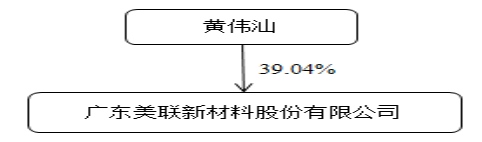 实际控制人通过信托或其他资产管理方式控制公司□ 适用 √ 不适用 4、其他持股在10%以上的法人股东□ 适用 √ 不适用 5、控股股东、实际控制人、重组方及其他承诺主体股份限制减持情况□ 适用 √ 不适用 第七节 优先股相关情况□ 适用 √ 不适用 报告期公司不存在优先股。第八节 可转换公司债券相关情况√ 适用 □ 不适用 一、转股价格历次调整情况截止目前，公司尚未调整转股价格。二、累计转股情况□ 适用 √ 不适用 三、前十名可转债持有人情况单位：股四、担保人盈利能力、资产状况和信用状况发生重大变化的情况□ 适用 √ 不适用 五、报告期末公司的负债情况、资信变化情况以及在未来年度还债的现金安排报告期内，中证鹏元资信评估股份有限公司于2020年8月28日出具了《2020年广东美联新材料股份有限公司可转换公司债券2020年跟踪信用评级报告》（中鹏信评【2020】跟踪第【967】号01），公司主体长期信用等级为AA-，美联转债的债券信用等级为AA-，评级展望为“稳定”。本次跟踪评级结果与上一次评级结果相比未发生变化。上述跟踪信用评级报告详见公司于2020年8月29日披露在巨潮资讯网的《2020年广东美联新材料股份有限公司可转换公司债券2020年跟踪信用评级报告》。公司报告期末相关财务指标具体内容如下：第九节 董事、监事、高级管理人员和员工情况一、董事、监事和高级管理人员持股变动二、公司董事、监事、高级管理人员变动情况√ 适用 □ 不适用 三、任职情况公司现任董事、监事、高级管理人员专业背景、主要工作经历以及目前在公司的主要职责1、董事会成员黄伟汕：男，中国国籍，无境外永久居留权，1966年3月出生，北京大学EMBA。2000年6月创办汕头美联化工有限公司并任法定代表人、执行董事和总经理；现任美联新材法定代表人、董事长，兼任中国染料工业协会色母粒专业委员会副主任、深圳市高分子行业协会副会长和汕头市塑胶商会常务副会长等职务。张朝益：男，中国国籍，无境外永久居留权，1977年12月出生，北京大学EMBA。2007年6月至2010年10月，任汕头美联化工有限公司销售经理；2010年11月至2012年10月，任广东美联新材料科技有限公司常务副总经理；2012年11月至今，任美联新材董事、总经理。段文勇：男，中国国籍，无境外永久居留权，1969年9月出生，四川大学MBA。2008年10月至2011年10月，任四川科新机电股份有限公司副总经理、董事会秘书、财务总监；2011年11月至2012年10月，任广东美联新材料科技有限公司副总经理；2012年11月至今，任美联新材董事、副总经理、董事会秘书；2017年1月至今，任鞍山七彩化学股份有限公司董事；2018年2月至今，任惠州仁信新材料股份有限公司董事。易东生：男，中国国籍，无境外永久居留权，1968年11月出生，专科学历，会计师、中国注册会计师。2010年12月至2015年4月，就职于四川科新机电股份有限公司，先后任财务部长、财务总监兼董事会秘书；2015年5月至2020年12月，就职于四川川润股份有限公司，先后任总会计师、副总经理、财务负责人；2021年1月至今任美联新材董事、财务总监。陈名芹：男，中国国籍，无境外永久居留权，1982年3月出生，研究生学历，重庆大学管理学博士（会计学专业）。2016年12月至今，历任汕头大学商学院会计学助理教授（讲师）、副教授、硕士研究生导师；2017年6月至今，任广东天际电器股份有限公司独立董事；2017年10月至今，任广东佳奇科技教育股份有限公司独立董事；2018年8月至今，任广东邦宝益智玩具股份有限公司独立董事；2018年9月至2020年3月，任广东东研网络科技股份有限公司独立董事；2020年5月至今，任众业达电气股份有限公司独立董事；2020年12月至今，任广东潮阳农村商业银行股份有限公司监事；2021年1月至今，任美联新材独立董事。马北雁：男，中国国籍，无境外永久居住权，出生于1970年7月，中国科学院博士。曾主持国家自然科学基金青年项目，曾获“广东省科学院科技进步二等奖”、“广东科协献计献策奖”等。2000年7月至2005年8月，任平安证券有限责任公司综合研究所行业公司部副总经理；2005年9月至2008年4月，任南方基金管理有限公司研究部首席分析师；2008年4月至 2014年4月，任南方基金管理有限公司投资部南方稳健和南稳2号基金经理；2014年5月至2015年5月，任南方基金管理有限公司投资部基金经理；2015年7月至今，任美联新材独立董事；2015年10月至今，任诚朴（深圳）资产管理有限公司执行董事。纪传盛：男，中国国籍，无境外永久居留权，1970年1月出生，1993年毕业于汕头大学，英语本科专业，暨南大学EMBA（学位班）在读，2010年12月获国际注册企业管理咨询师证书。曾任汕头经济特区龙宝贸易发展总公司出口部经理，广州日报赢周刊内容制作顾问，深圳市英盛企业管理顾问有限公司执行董事、经理和广东邦宝益智玩具股份有限公司独立董事；现任广东省企业管理咨询协会副会长，中国培训网总裁，广东省汕头市研学旅行协会会长，汕头市英盛企业管理顾问有限公司执行董事、经理，深圳市英盛网络教育科技有限公司执行董事、经理，汕头英盛有限公司监事，星辉互动娱乐股份有限公司独立董事、宏辉果蔬股份有限公司独立董事、拉芳家化股份有限公司独立董事和金发拉比妇婴童用品股份有限公司独立董事。2018年11月13日至今，任美联新材独立董事。2、监事会成员李晓杰：男，中国国籍，无境外永久居留权，男，1988年5月出生，大专学历。2011年1月至2017年4月，历任美联新材生产部作业员、工艺部技术员、工艺部应用工程师；2017年4月至2020年9月，任公司生产部副经理；2020年9月至2021年1月，任公司生产总监助理；2021年1月至今，任公司生产副总监；2017年7月17日至今，任公司监事会主席。林美娥：女，中国国籍，无境外永久居住权，出生于1982年8月，本科学历。2007年10月至今就职美联新材，现任美联新材国际销售部区域经理、监事。佘义龙：男，中国国籍，无境外永久居住权，出生于1983年11月，中专中技学历，技师。2003年8月至2010年5月任职于汕头华钜科技有限公司，担任其设备电工职务。2010年6月至今就职美联新材，现任美联新材设备管理副经理、监事（职工代表监事）。3、高级管理人员张朝益：现任美联新材董事、总经理。简历详见本节“董事会成员”。曾振南：男，中国国籍（香港居民），拥有英国永久居住权，出生于1960年10月，1987年7月获得英国谢菲尔德市理工学院授予的高分子科学与技术专业博士学位。1987年8月至1989年4月，任陶氏化学（美国）公司研发化验师；1989年5月至1990年2月，任香港塑胶科技中心（香港理工大学）技术资信主管；1990年3月至1992年6月，任香港力丰机械集团公司产品经理；1992年7月至1993年1月，任香港石化公司高级工程师；1993年2月至2007年1月，任美国卡博特公司亚太地区市场及研发经理；2007年9月至2010年6月，任香港惠高丰有限公司市场拓展经理；2010年7月至2012年11月，任舒尔曼（东莞）塑料有限公司总经理；2013年4月起，任美联新材副总经理。段文勇：现任美联新材董事、副总经理、董事会秘书。简历详见本节“董事会成员”。易东生：现任美联新材董事、财务总监。简历详见本节“董事会成员”。在股东单位任职情况□ 适用 √ 不适用 在其他单位任职情况√ 适用 □ 不适用 公司现任及报告期内离任董事、监事和高级管理人员近三年证券监管机构处罚的情况√ 适用 □ 不适用 2020年12月17日，时任公司独立董事冯育升先生担任独立董事的单位广东榕泰实业股份有限公司收到《关于对广东榕泰实业股份有限公司及有关责任人予以纪律处分的决定》，经上交所纪律处分委员会审核通过，上交所作出对时任广东榕泰实业股份有限公司独立董事兼审计委员会召集人冯育升等人予以公开谴责的决定。四、董事、监事、高级管理人员报酬情况董事、监事、高级管理人员报酬的决策程序、确定依据、实际支付情况报酬决策程序：公司董事（包括独立董事）、监事报酬由公司股东大会决定，高级管理人员报酬由董事会决定。报酬确定依据：公司独立董事的津贴标准参照本地区、同行业上市公司的整体水平。公司非独立董事、监事按照在公司所任具体管理职务，按公司相关薪酬标准与绩效考核领取薪酬。公司高级管理人员按照其在公司担任的具体管理职务、实际工作绩效并结合公司经营业绩等因素综合评定薪酬。报酬实际支付情况：报告期内，公司已向董事、监事及高级管理人员全额支付薪酬。公司报告期内董事、监事和高级管理人员报酬情况单位：万元公司董事、高级管理人员报告期内被授予的股权激励情况□ 适用 √ 不适用 五、公司员工情况1、员工数量、专业构成及教育程度2、薪酬政策公司根据发展战略和年度经营目标，提供稳定而有竞争力的薪酬，实行以岗位为基础，参照当地工资水平、行业薪酬水平及公司支付能力，综合制定本公司薪酬水平，并根据公司经营状况、市场情况适时调整并完善。公司不同的岗位关键绩效有所区别，主要分为以下类别：（1）营销类员工主要工资构成为基本工资加销售绩效奖金；（2）生产类员工主要工资构成为基本工资加产量绩效奖金；（3）管理类员工主要工资构成为基本工资加管理绩效奖金。3、培训计划公司根据不同岗位人员的技能需求，定时开展不同的培训课程，务求让员工能胜任该岗位工作。培训一般分为三种类型，包括岗前培训、在岗培训及技能提升培训；岗前培训：由人力资源部组织实施，主要是针对新员工，培训内容包括公司的文化、制度、相关岗位工作流程及注意事项等，每月进行两次；在岗培训：由人力资源部组织，业务部门进行实施，培训内容包括：新产品知识、新业务知识、新流程制度及其它日常与部门业务工作相关的培训；技能提升培训：由人力资源部组织实施，针对相关实际工作技能需要提升的人员进行的培训，包括技巧、方法、思维模式等，主要通过外部培训完成。4、劳务外包情况√ 适用 □ 不适用 第十节 公司治理一、公司治理的基本状况报告期内，公司严格按照《中华人民共和国公司法》、《中华人民共和国证券法》等相关法律、法规的要求建立了健全的法人治理结构，坚持依法运作，公司章程明确规定了股东大会、董事会、监事会的权限、职责和义务。严格执行各项内控制度，同时根据监管部门的最新要求，及时对制度进行修改，不断提升公司治理水平，做好各项治理工作，具体情况如下：（一）“三会”运作情况1、关于股东与股东大会公司严格按照《上市公司股东大会规则》、《公司章程》和公司《股东大会议事规则》等的规定和要求召集、召开股东大会，能够确保所有股东平等、充分行使自己的权利。报告期内，公司共召开6次股东大会，在股东大会召开过程中，公司充分保障股东的发言权，并积极认真地回复股东的提问，确保各股东平等的行使自己的权利。各股东通过公司股东大会认真负责地履行职责，行使权力，保障公司的规范运作。2、关于董事与董事会公司董事会由7名董事组成，其中非独立董事4名，独立董事3名，董事会的人数、构成及选聘程序符合相关法律法规、《公司章程》及《董事会议事规则》的规定。公司董事会职责清晰，各位董事熟悉有关法律、法规，能以认真负责、勤勉诚信的态度出席董事会和股东大会，切实履行董事的职责和义务。独立董事能够严格按照《公司章程》、《独立董事工作制度》的规定，出席公司董事会、股东大会，独立履行职责，发表自己的独立意见，依据自己的专业能力及经验促进公司的规范运作。董事会下设战略发展委员会、 审计委员会、 提名委员会以及薪酬与考核委员会， 各专门委员会严格遵守相关制度规定，各行其责，有力加强了公司董事会工作的规范运作。报告期内，公司共召开14次董事会，各位董事均能按照《公司章程》及《董事会议事规则》等有关规定，出席董事会，认真审议各项议案，履行董事职责。3、关于监事和监事会公司监事会由3名监事组成，监事会的人数、构成及选聘程序均符合相关法律法规、《公司章程》及《监事会议事规则》的规定。公司监事能够按照《监事会议事规则》的要求，认真履行职责。对董事会决策程序、决议事项及公司依法运作情况实施监督，对公司的重大事项、关联交易、财务状况以及公司董事、高级管理人员履行职责情况的合法性、合规性进行有效监督，维护了公司及股东的合法权益。报告期内，公司共召开11次监事会，各位监事均能按照《公司章程》及《监事会议事规则》等有关规定，出席监事会，勤勉尽责，认真审议各项议案，履行了监督职能。（二）关于经营层报告期内，公司定期召开总经理办公会议，审议公司的生产经营事项、内部管理方案等事项，从公司业务发展、市场营销、产品开发、组织建设、人才管理等多方面加强公司的管理，全面提升公司的竞争能力，促进公司的全面发展。公司总经理及其他高级管理人员职责清晰，能够严格按照《公司章程》、《总经理工作细则》等各项管理制度履行职责，全面负责公司的生产经营管理工作、组织实施公司年度经营计划和投资方案、拟定公司的基本管理制度、 制订公司的具体规章等，勤勉尽责，切实贯彻执行董事会的决议。公司治理的实际状况与中国证监会发布的有关上市公司治理的规范性文件是否存在重大差异□ 是 √ 否 公司治理的实际状况与中国证监会发布的有关上市公司治理的规范性文件不存在重大差异。二、公司相对于控股股东在业务、人员、资产、机构、财务等方面的独立情况（一）公司业务与资产独立情况公司与控股股东之间产权明确。公司拥有独立的生产系统、配套设施、土地使用权、专利技术等资产；拥有独立的采购和销售系统，主要原材料采购和产品的销售自主进行。截至2020年12月31日公司不存在资金、资产及其他资源被控股股东占用的情况。公司因此拥有独立于控股股东的生产系统，拥有完整的生产经营性资产。（二）机构与人员独立情况公司机构独立于控股股东。公司法人治理结构健全，责、权、利关系明晰。董事、监事和高级管理人员候选人的提名严格按照公司章程进行，不存在控股股东超越公司董事会和股东大会职权做出的人事任免决定的情况。（三）财务独立情况公司设有独立的财务部门，配备专职人员，建立了独立的会计核算体系和财务管理制度，独立进行财务决策，实施严格的内部审计制度。公司在银行独立开设账户，未与控股股东共用银行账号。公司独立办理纳税登记，依法独立纳税。三、同业竞争情况□ 适用 √ 不适用 四、报告期内召开的年度股东大会和临时股东大会的有关情况1、本报告期股东大会情况2、表决权恢复的优先股股东请求召开临时股东大会□ 适用 √ 不适用 五、报告期内独立董事履行职责的情况1、独立董事出席董事会及股东大会的情况连续两次未亲自出席董事会的说明2、独立董事对公司有关事项提出异议的情况独立董事对公司有关事项是否提出异议□ 是 √ 否 报告期内独立董事对公司有关事项未提出异议。3、独立董事履行职责的其他说明独立董事对公司有关建议是否被采纳√ 是 □ 否 独立董事对公司有关建议被采纳或未被采纳的说明报告期内，独立董事秉着对公司及全体股东诚信与勤勉的义务，严格按照相关法律、法规和《公司章程》、《独立董事工作制度》的要求，认真履行职责，维护公司整体利益和股东合法权益，了解公司运作，主动调查、获取做出决策所需要的情况和资料，对公司内部控制建设、管理体系建设、人才建设以及重大决策等方面提出了很多宝贵的专业性建议，对公司财务及生产经营活动进行了有效监督，提高了公司决策的科学性，为完善公司监督机制，维护公司和全体股东的合法权益发挥了应有的作用。六、董事会下设专门委员会在报告期内履行职责情况公司董事会下设四个专门委员会，分别是战略发展委员会、审计委员会、提名委员会和薪酬与考核委员会。各专门委员会职责明确，依据公司董事会制定的各专门委员会实施细则履行职责，就专业性事项进行研究，提出意见及建议，为董事会决策提供参考。1、战略发展委员会履行职责情况报告期内，战略发展委员会按照《董事会战略发展委员会工作细则》等相关制度的规定，积极开展相关工作，认真履行职责，对公司长期发展战略和重大投资决策及其他影响公司发展的重大事项进行探讨研究，并与公司管理层保持良好沟通，促进相关事项决策的科学性、高效性，为公司实现快速、持续、健康的发展积极出谋划策。2、审计委员会履行职责情况报告期内，审计委员会根据《董事会审计委员会工作细则》的规定，本着勤勉尽责的原则，充分发挥监督作用，维护了审计的独立性，审阅了公司的定期报告及审计部的工作报告，审查了公司内部控制制度的制定及执行情况，对公司财务状况和经营情况实施了有效的指导和监督。3、提名委员会履行职责情况报告期内，提名委员会根据《董事会提名委员会工作细则》的规定运作，并就专业事项进行研究和讨论，形成了有效的建议和意见，为董事会的决策提供了积极有效的支撑。4、薪酬与考核委员会履行职责情况报告期内，薪酬与考核委员会根据《董事会薪酬与考核委员会工作细则》的规定，积极履行职责并提出合理化建议，促进公司在规范运作的基础上，进一步提高在薪酬考核方面的科学性。七、监事会工作情况监事会在报告期内的监督活动中发现公司是否存在风险□ 是 √ 否 公司监事会对报告期内的监督事项无异议。八、高级管理人员的考评及激励情况公司建立了健全的绩效考核管理体系，制定了与各工作岗位相符的业绩指标，对高级管理人员及各级员工实行绩效考核并根据考核结果进行奖惩。报告期内，高级管理人员均认真履行了工作职责，较好地完成了本年度经营管理任务。公司根据《公司法》、《证券法》、《公司章程》等规定，严格对高级管理人员的聘任、绩效评价与考核进行规范，在强化对高级管理人员的考评激励作用的同时，保证了公司近远期目标的达成。九、内部控制评价报告1、报告期内发现的内部控制重大缺陷的具体情况□ 是 √ 否 2、内控自我评价报告十、内部控制审计报告或鉴证报告不适用第十一节 公司债券相关情况公司是否存在公开发行并在证券交易所上市，且在年度报告批准报出日未到期或到期未能全额兑付的公司债券否第十二节 财务报告一、审计报告审计报告正文广东美联新材料股份有限公司全体股东：一、审计意见我们审计了广东美联新材料股份有限公司（以下简称“美联新材”或“公司”）财务报表，包括2020年12月31日的合并及母公司资产负债表，2020年度的合并及母公司利润表、合并及母公司现金流量表和合并及母公司股东权益变动表以及相关财务报表附注。我们认为，后附的财务报表在所有重大方面按照企业会计准则的规定编制，公允反映了美联新材2020年12月31日的合并及母公司财务状况以及2020年度的合并及母公司经营成果和现金流量。二、形成审计意见的基础我们按照中国注册会计师审计准则的规定执行了审计工作。审计报告的“注册会计师对财务报表审计的责任”部分进一步阐述了我们在这些准则下的责任。按照中国注册会计师职业道德守则，我们独立于美联新材，并履行了职业道德方面的其他责任。我们相信，我们获取的审计证据是充分、适当的，为发表审计意见提供了基础。三、关键审计事项关键审计事项是我们根据职业判断，认为对本期财务报表审计最为重要的事项。这些事项的应对以对财务报表整体进行审计并形成审计意见为背景，我们不对这些事项单独发表意见。我们在审计中识别出的关键审计事项如下：（一）商誉减值测试1、事项描述参见财务报表附注“三（二十四）长期资产减值”及附注“五（十三）商誉”所述。于2020年12月31日，美联新材合并财务报表中的商誉的账面余额为79,339,767.90元，商誉减值准备金额28,659,056.27元。由于商誉的减值测试需要评估相关资产组预计未来现金流量的现值，涉及管理层重大判断和估计，因此我们将商誉减值作为关键审计事项。2、审计应对我们针对商誉减值测试执行的主要审计程序如下：（1）复核管理层对资产组的认定和商誉的分摊方法；（2）了解各资产组的历史业绩情况及发展规划，以及宏观经济和所属行业的发展趋势；（3）评价管理层估算资产组可收回金额时采用的假设和方法；（4）复核现金流量预测数据和所采用折现率的合理性，包括所属资产组的预计产量、未来销售价格、增长率、预计毛利率以及相关费用等，并与相关资产组的历史数据进行比较分析；（5）评价管理层聘请的外部估值专家的胜任能力、评估过程和独立性。（二）收入确认1.事项描述美联新材对收入的披露见“财务报表附注三（三十一）”和“财务报表附注五（三十六）”。2020年度，营业收入的金额为1,517,134,661.79元。由于营业收入是美联新材的关键业绩指标之一，营业收入确认是否恰当对美联新材经营成果产生重大影响，因此我们将美联新材收入确认作为关键审计事项。2.审计应对我们针对产品销售的收入确认执行的主要审计程序如下：	（1）了解、评价美联新材销售及收款中与营业收入确认相关的内部控制，并测试其运行的有效性；（2）抽取美联新材主要客户的销售合同及订单，检查送货签收单、销售发票、出口报关单、银行进账单及其他支持性文件，评价美联新材的收入确认是否符合新收入准则相关规定，包括但不限于识别合同履约义务，确定商品控制权转移的时点等；（3）对主要客户、产品类型的收入以及毛利情况执行了分析程序，分析美联新材的营业收入整体合理性；（4）对重要客户函证，并就未回函的客户，通过检查销售订单、送货签收单、报关单、销售发票及银行进账单等执行替代测试；（5）检查相关销售订单、送货签收单、对账单、销售发票、出口报关单、银行进账单及其他支持性文件，以评价相关收入确认的真实性；（6）对临近资产负债表日前后的营业收入进行截止性测试，评价收入是否确认于恰当的会计期间。四、其他信息美联新材管理层（以下简称“管理层”）对其他信息负责。其他信息包括美联新材2020年度报告中涵盖的信息，但不包括财务报表和我们的审计报告。我们对财务报表发表的审计意见不涵盖其他信息，我们也不对其他信息发表任何形式的鉴证结论。结合我们对财务报表的审计，我们的责任是阅读其他信息，在此过程中，考虑其他信息是否与财务报表或我们在审计过程中了解到的情况存在重大不一致或者似乎存在重大错报。基于我们已执行的工作，如果我们确定其他信息存在重大错报，我们应当报告该事实。在这方面，我们无任何事项需要报告。五、管理层和治理层对财务报表的责任美联新材管理层负责按照企业会计准则的规定编制财务报表，使其实现公允反映，并设计、执行和维护必要的内部控制，以使财务报表不存在由于舞弊或错误导致的重大错报。在编制财务报表时，美联新材管理层负责评估美联新材的持续经营能力，披露与持续经营相关的事项（如适用），并运用持续经营假设，除非管理层计划清算美联新材、终止运营或别无其他现实的选择。治理层负责监督美联新材的财务报告过程。六、注册会计师对财务报表审计的责任我们的目标是对财务报表整体是否不存在由于舞弊或错误导致的重大错报获取合理保证，并出具包含审计意见的审计报告。合理保证是高水平的保证，但并不能保证按照审计准则执行的审计在某一重大错报存在时总能发现。错报可能由于舞弊或错误导致，如果合理预期错报单独或汇总起来可能影响财务报表使用者依据财务报表作出的经济决策，则通常认为错报是重大的。在按照审计准则执行审计工作的过程中，我们运用职业判断，并保持职业怀疑。同时，我们也执行以下工作：（1）识别和评估由于舞弊或错误导致的财务报表重大错报风险，设计和实施审计程序以应对这些风险，并获取充分、适当的审计证据，作为发表审计意见的基础。由于舞弊可能涉及串通、伪造、故意遗漏、虚假陈述或凌驾于内部控制之上，未能发现由于舞弊导致的重大错报的风险高于未能发现由于错误导致的重大错报的风险。（2）了解与审计相关的内部控制，以设计恰当的审计程序，但目的并非对内部控制的有效性发表意见。（3）评价管理层选用会计政策的恰当性和作出会计估计及相关披露的合理性。（4）对管理层使用持续经营假设的恰当性得出结论。同时，根据获取的审计证据，就可能导致对美联新材持续经营能力产生重大疑虑的事项或情况是否存在重大不确定性得出结论。如果我们得出结论认为存在重大不确定性，审计准则要求我们在审计报告中提请报表使用者注意财务报表中的相关披露；如果披露不充分，我们应当发表非无保留意见。我们的结论基于截至审计报告日可获得的信息。然而，未来的事项或情况可能导致美联新材不能持续经营。（5）评价财务报表的总体列报、结构和内容，并评价财务报表是否公允反映相关交易和事项。（6）就美联新材实体或业务活动的财务信息获取充分、适当的审计证据，以对财务报表发表审计意见。我们负责指导、监督和执行集团审计，并对审计意见承担全部责任。我们与治理层就计划的审计范围、时间安排和重大审计发现等事项进行沟通，包括沟通我们在审计中识别出的值得关注的内部控制缺陷。我们还就已遵守与独立性相关的职业道德要求向治理层提供声明，并与治理层沟通可能被合理认为影响我们独立性的所有关系和其他事项，以及相关的防范措施（如适用）。从与治理层沟通过的事项中，我们确定哪些事项对本期财务报表审计最为重要，因而构成关键审计事项。我们在审计报告中描述这些事项，除非法律法规禁止公开披露这些事项，或在极少数情形下，如果合理预期在审计报告中沟通某事项造成的负面后果超过在公众利益方面产生的益处，我们确定不应在审计报告中沟通该事项。二、财务报表财务附注中报表的单位为：元1、合并资产负债表编制单位：广东美联新材料股份有限公司2020年12月31日单位：元法定代表人：黄伟汕                    主管会计工作负责人：易东生                    会计机构负责人：佘婉冰2、母公司资产负债表单位：元3、合并利润表单位：元本期发生同一控制下企业合并的，被合并方在合并前实现的净利润为：元，上期被合并方实现的净利润为：元。法定代表人：黄伟汕                    主管会计工作负责人：易东生                    会计机构负责人：佘婉冰4、母公司利润表单位：元5、合并现金流量表单位：元6、母公司现金流量表单位：元7、合并所有者权益变动表本期金额单位：元上期金额单位：元8、母公司所有者权益变动表本期金额单位：元上期金额单位：元三、公司基本情况1.公司概况广东美联新材料股份有限公司（以下简称“公司”）原为汕头市美联化工有限公司，是2000年6月20日由黄伟汕和张盛业共同出资成立，注册资本为200万元，其中黄伟汕以货币出资120万元，占注册资本60%，张盛业以货币出资80万元，占注册资本40%。2012年10月，经公司股东会决议通过，由广东美联新材料科技有限公司原有全体股东作为发起人，对广东美联新材料科技有限公司进行整体改组，发起设立广东美联新材料股份有限公司，以截至2012年9月30日的净资产171,975,669.36元折合为广东美联新材料股份有限公司的股份68,000,000股，每股面值1元，超过股本部分103,975,669,36元计入资本公积。2013年12月，公司增加注册资本400万元，由黄伟汕、张朝益、张朝凯分别以货币出资200万元、100万元、100万元，变更后注册资本为7,200万元。根据公司股东大会审议通过并经中国证券监督管理委员会“证监许可[2016]2865号”文核准，公司于2016年12月向社会公众公开发行人民币普通股（A股）24,000,000股，每股面值1.00元，每股发行价格9.30元，增加注册资本人民币24,000,000.00元，变更后的注册资本为人民币96,000,000.00元。2018年4月，经公司2017年度股东大会审议通过，以资本公积金转增股本144,000,000 股，总股本增至240,000,000股。2020年6月，经公司2019年度股东大会审议通过，公司向全体股东送红股72,000,000股和以资本公积金转增股本144,000,000股，总股本增至456,000,000股。公司统一社会信用代码：91440500723817938W公司法定代表人：黄伟汕 公司住所：汕头市美联路1号2.公司经营范围公司经营范围：生产、加工：色母粒、塑胶聚合物、塑料改性、塑料合金、塑料、助剂、颜料、钛白粉混拼（危险化学品除外）；销售：化工原料（危险化学品除外）；非织造布（无纺布）、塑料制品的生产、销售；物流仓储：普通货运（道路运输经营许可证有效期至2021年9月30日）；货物进出口、技术进出口。（依法须经批准的项目，经相关部门批准后方可开展经营活动。） 3.公司基本组织架构公司已根据《公司法》和公司章程的相关规定，设置了股东大会、董事会、监事会、总经理等组织机构。股东大会是公司的权力机构，董事会是股东大会的执行机构，总经理负责公司的日常经营管理工作，监事会是公司的内部监督机构。4.合并财务报表范围公司本期纳入合并财务报表范围的子公司共7家，包括：营创三征（营口）精细化工有限公司（以下简称“营创三征”）、广东美联隔膜有限公司、汕头市广油美联新材料研究院有限公司、美胜新材料（东莞）有限公司、联朴新材料科技（上海）有限公司、汕头市美联赢达投资企业（有限合伙）和汕头市美联盈通投资有限公司，具体详见本附注 “九-1、在子公司中的权益”。5.财务报告批准报出本财务报告业经公司董事会于2021年4月26日批准报出。公司本期纳入合并财务报表范围的子公司共6家，包括：营创三征（营口）精细化工有限公司、广东美联隔膜有限公司、汕头市广油美联新材料研究院有限公司、美胜新材料（东莞）有限公司、联朴新材料科技（上海）有限公司和汕头市美联赢达投资企业（有限合伙），具体详见本附注 “九-1、在子公司中的权益”。四、财务报表的编制基础1、编制基础公司以持续经营为基础，根据实际发生的交易和事项，按照《企业会计准则——基本准则》和其他各项具体会计准则、应用指南、准则解释及其他相关规定（以下合称企业会计准则）进行确认和计量，在此基础上结合中国证券监督管理委员会《公开发行证券的公司信息披露编报规则第15号——财务报告的一般规定》（2014年修订）的规定，编制财务报表。2、持续经营公司自本报告期末起至少12个月内具备持续经营能力，无影响持续经营能力的重大事项。五、重要会计政策及会计估计具体会计政策和会计估计提示：不适用1、遵循企业会计准则的声明公司编制的财务报表符合企业会计准则的要求，真实、完整地反映了公司的财务状况、经营成果、股东权益变动和现金流量等有关信息。2、会计期间公司会计年度自公历1月1日起至12月31日止。3、营业周期公司以12个月作为一个营业周期。4、记账本位币公司以人民币作为记账本位币。5、同一控制下和非同一控制下企业合并的会计处理方法1.同一控制下企业合并：本公司在企业合并中取得的资产和负债，按照合并日在被合并方资产、负债（包括最终控制方收购被合并方而形成的商誉）在最终控制方合并财务报表中的账面价值计量。在合并中取得的净资产账面价值与支付的合并对价账面价值（或发行股份面值总额）的差额，调整资本公积中的股本溢价，资本公积中的股本溢价不足冲减的，调整留存收益。2.非同一控制下企业合并：本公司在购买日对作为企业合并对价付出的资产、发生或承担的负债按照公允价值计量，公允价值与其账面价值的差额，计入当期损益。本公司对合并成本大于合并中取得的被购买方可辨认净资产公允价值份额的差额，确认为商誉；合并成本小于合并中取得的被购买方可辨认净资产公允价值份额的差额，对合并中取得的资产、负债的公允价值、作为合并对价的非现金资产或发行的权益性证券等的公允价值进行复核，复核结果表明所确定的各项可辨认资产和负债的公允价值确定是恰当的，将企业合并成本低于取得的被购买方可辨认净资产公允价值份额之间的差额，计入合并当期的营业外收入。通过多次交易分步实现非同一控制下的企业合并，合并成本为购买日支付的对价与购买日之前已经持有的被购买方的股权在购买日的公允价值之和；对于购买日之前已经持有的被购买方的股权，按照购买日的公允价值进行重新计量，公允价值与其账面价值之间的差额计入当期投益收益。购买日之前持有的被购买方的长期股权投资在权益法核算下的其他综合收益，采用与被投资单位直接处置相关资产或负债相同的基础进行会计处理，除净损益、其他综合收益和利润分配外的其他股东权益变动，转为购买日所属当期损益。对于购买日之前持有的被购买方的其他权益工具投资，该权益工具投资在购买日之前累计在其他综合收益的公允价值变动转入留存损益。 3.企业合并中相关费用的处理：为企业合并发生的审计、法律服务、评估咨询等中介费用及其他相关管理费用，于发生时计入当期损益；作为合并对价发行的权益性证券或债务性证券的交易费用，计入权益性证券或债务性证券的初始确认金额。6、合并财务报表的编制方法1.合并报表编制范围合并财务报表的合并范围以控制为基础予以确定，不仅包括根据表决权（或类似权利）本身或者结合其他安排确定的子公司，也包括基于一项或多项合同安排决定的结构化主体。控制，是指投资方拥有对被投资方的权力,通过参与被投资方的相关活动而享有可变回报，并且有能力运用对被投资方的权力影响其回报金额。2.合并程序合并财务报表以公司和其子公司的财务报表为基础，根据其他有关资料，编制合并财务报表。公司统一子公司所采用的会计政策及会计期间，使子公司采用的会计政策、会计期间与公司保持一致。在编制合并财务报表时，遵循重要性原则，抵销母公司与子公司、子公司与子公司之间的内部往来、内部交易及权益性投资项目。子公司少数股东应占的权益和损益分别在合并资产负债表中所有者权益项目下和合并利润表中净利润项目下单独列示。子公司少数股东分担的当期亏损超过了少数股东在该子公司期初所有者权益中所享有份额而形成的余额，冲减少数股东权益。（1）增加子公司以及业务在报告期内因同一控制下企业合并增加的子公司以及业务，编制合并资产负债表时，调整合并资产负债表的期初数；编制利润表时，将该子公司以及业务合并当期期初至报告期末的收入、费用、利润纳入合并利润表；合并现金流量表时，将该子公司以及业务合并当期期初至报告期末的现金流量纳入合并现金流量表；同时应当对比较报表的相关项目进行调整，视同合并后的报告主体自最终控制方开始控制时点起一直存在。在报告期内因非同一控制下企业合并或其他方式增加的子公司以及业务，编制合并资产负债表时，不调整合并资产负债表的期初数。编制利润表时，将该子公司以及业务购买日至报告期末的收入、费用、利润纳入合并利润表。编制现金流表时，将该子公司购买日至报告期末的现金流量纳入合并现金流量表。公司以子公司的个别财务报表反映为在购买日公允价值基础上确定的可辨认资产、负债及或有负债在本期资产负债表日的金额进行编制合并财务报表。对合并成本大于合并中取得的被购买方可辨认净资产公允价值份额的差额，确认为商誉。合并成本小于合并中取得的被购买方可辨认净资产公允价值份额的差额，经复核后，计入当期损益。通过多次交易分步实现非同一控制下企业合并的，在合并财务报表中，对于购买日之前持有的被购买方的股权，应当按照该股权在购买日的公允价值进行重新计量，公允价值与其账面价值的差额计入当期投资收益。购买日之前持有的被购买方的长期股权投资在权益法核算下的其他综合收益，采用与被投资单位直接处置相关资产或负债相同的基础进行会计处理，除净损益、其他综合收益和利润分配外的其他股东权益变动，转为购买日所属当期损益。对于购买日之前持有的被购买方的其他权益工具投资，该权益工具投资在购买日之前累计在其他综合收益的公允价值变动转入留存损益。（2）处置子公司以及业务A.一般处理方法在报告期内，本公司处置子公司以及业务，则该子公司以及业务期初至处置日的收入、费用、利润纳入合并利润表；该子公司以及业务期初至处置日的现金流量纳入合并现金流量表。公司因处置部分股权投资等原因丧失了对原有子公司控制权的，在合并财务报表中，对于剩余股权，按照其在丧失控制权日的公允价值进行重新计量。处置股权取得的对价和剩余股权公允价值之和，减去按原持股比例计算应享有原有子公司自购买日或合并日开始持续计算的净资产的份额之间的差额，计入丧失控制权当期的投资收益，同时冲减商誉。与原有子公司股权投资相关的其他综合收益，在丧失控制权时采用与子公司直接处置相关资产或负债相同的基础进行会计处理，因原有子公司相关的除净损益、其他综合收益和利润分配以外的其他股东权益变动而确认的股东权益，在丧失控制权时转为当期损益。 B.分步处置股权至丧失控制权企业通过多次交易分步处置对子公司股权投资直至丧失控制权的，如果处置对子公司股权投资直至丧失控制权的各项交易属于一揽子交易的，应当将各项交易作为一项处置子公司并丧失控制权的交易进行会计处理；但是，在丧失控制权之前每一次处置价款与处置投资对应的享有该子公司净资产份额的差额，在合并财务报表中确认为其他综合收益，在丧失控制权时一并转入丧失控制权当期的损益。处置对子公司股权投资的各项交易的条款、条件以及经济影响符合下列一种或多种情况，通常表明应将多次交易事项作为一揽子交易进行会计处理：（A）这些交易是同时或者在考虑了彼此影响的情况下订立的；（B）这些交易整体才能达成一项完整的商业结果；（C）一项交易的发生取决于其他至少一项交易的发生；（D）一项交易单独考虑时是不经济的，但是和其他交易一并考虑时是经济的。（3）购买子公司少数股权本公司因购买少数股权新取得的长期股权投资与按照新增持股比例计算应享有子公司自购买日（或合并日）开始持续计算的可辨认净资产份额之间的差额，调整合并资产负债表中的资本公积中的资本溢价或股本溢价，资本公积中的资本溢价或股本溢价不足冲减的，调整留存收益。（4）不丧失控制权的情况下部分处置对子公司的股权投资在不丧失控制权的情况下因部分处置对子公司的长期股权投资而取得的处置价款与处置长期股权投资相对应享有子公司自购买日或合并日开始持续计算的净资产份额之间的差额，调整合并资产负债表中的资本公积中的股本溢价，资本公积中的股本溢价不足冲减的，调整留存收益。7、合营安排分类及共同经营会计处理方法合营安排是指一项由两个或两个以上的参与方共同控制的安排。合营安排分为共同经营和合营企业。1.共同经营是指本公司享有该安排相关资产且承担该安排相关负债的合营安排。本公司确认与共同经营中利益份额相关的下列项目：（1）确认单独所持有的资产，以及按其份额确认共同持有的资产；（2）确认单独所承担的负债，以及按其份额确认共同承担的负债；（3）确认出售其享有的共同经营产出份额所产生的收入；（4）按其份额确认共同经营因出售产出所产生的收入；（5）确认单独所发生的费用，以及按其份额确认共同经营发生的费用。2.合营企业是指本公司仅对该安排的净资产享有权利的合营安排。本公司按照长期股权投资有关权益法核算的规定对合营企业的投资进行会计处理。8、现金及现金等价物的确定标准公司在编制现金流量表时，将本公司库存现金以及可以随时用于支付的存款确认为现金。将同时具备期限短（一般指从购买日起三个月内到期）、流动性强、易于转换为已知现金、价值变动风险很小的投资，确定为现金等价物。受到限制的银行存款，不作为现金流量表中的现金及现金等价物。9、外币业务和外币报表折算1.外币业务发生外币业务时，外币金额按交易发生日即期汇率近似的汇率折算为人民币入账，期末按照下列方法对外币货币性项目和外币非货币性项目进行处理：（1）外币货币性项目，采用资产负债表日即期汇率折算。因资产负债表日即期汇率与初始确认或者前一资产负债表日即期汇率不同而产生的汇兑差额，计入当期损益。（2）以历史成本计量的外币非货币性项目，仍采用交易发生日的即期汇率折算，不改变其记账本位币金额。（3）对以公允价值计量的外币非货币性项目，按公允价值确定日即期汇率折算，由此产生的汇兑损益计入当期损益或其他综合收益。（4）外币汇兑损益除与购建或者生产符合资本化条件的资产有关的外币专门借款产生的汇兑损益，在资产达到预定可使用或者可销售状态前计入符合资本化条件的资产的成本，其余均计入当期损益。2.	外币财务报表的折算（1）资产负债表中的资产和负债项目，采用资产负债表日的即期汇率折算；所有者权益项目除“未分配利润”项目外，其他项目采用发生时的即期汇率折算。（2）利润表中的收入和费用项目，采用交易发生日的即期汇率折算。（3）按照上述折算产生的外币财务报表折算差额，计入其他综合收益。处置境外经营时，将与该境外经营相关的外币财务报表折算差额，自所有者权益项目转入处置当期损益。（4）现金流量表采用现金流量发生日的即期汇率折算。汇率变动对现金的影响额作为调节项目，在现金流量表中单独列示。10、金融工具当公司成为金融工具合同的一方时，确认与之相关的一项金融资产或金融负债。1.金融资产的分类、确认依据和计量方法公司根据所管理金融资产的业务模式和金融资产的合同现金流量特征，将金融资产划分为三类：	以摊余成本计量的金融资产、以公允价值计量且其变动计入其他综合收益的金融资产、以公允价值计量且其变动计入当期损益的金融资产。金融资产在初始确认时以公允价值计量。对于以公允价值计量且其变动计入当期损益的金融资产，相关交易费用直接计入当期损益；对于其他类别的金融资产，相关交易费用计入初始确认金额。对于公司初始确认的应收账款未包含《企业会计准则第14号——收入》所定义的重大融资成分或根据《企业会计准则第14号——收入》规定不考虑不超过一年的合同中的融资成分的，按照预期有权收取的对价的交易价格进行初始计量。（1）以摊余成本计量的金融资产公司管理此类金融资产的业务模式为以收取合同现金流量为目标，且此类金融资产的合同现金流量特征与基本借贷安排相一致，即在特定日期产生的现金流量，仅为对本金和以未偿付本金金额为基础的利息的支付。公司对于此类金融资产，采用实际利率法，按照摊余成本进行后续计量，其摊销或减值产生的利得或损失，计入当期损益。（2）以公允价值计量且其变动计入其他综合收益的金融资产公司管理此类金融资产的业务模式为既以收取合同现金流量为目标又以出售为目标，且此类金融资产的合同现金流量特征与基本借贷安排相一致。此类金融资产按照公允价值计量且其变动计入其他综合收益，但减值损失或利得、汇兑损益和按照实际利率法计算的利息收入计入当期损益。对于非交易性权益工具投资，公司可在初始确认时将其不可撤销地指定为以公允价值计量且其变动计入其他综合收益的金融资产。该指定在单项投资的基础上作出，相关投资从发行方的角度符合权益工具的定义。公司将该类金融资产的相关股利收入计入当期损益，公允价值变动计入其他综合收益。当该金融资产终止确认时，之前计入其他综合收益的累计利得或损失将从其他综合收益转入留存收益，不计入当期损益。（3）以公允价值计量且其变动计入当期损益的金融资产除上述以摊余成本计量的金融资产和以公允价值计量且其变动计入其他综合收益的金融资产外，公司将其余所有的金融资产分类为以公允价值计量且其变动计入当期损益的金融资产。此外，在初始确认时，公司为了消除或显著减少会计错配，将部分金融资产指定为以公允价值计量且其变动计入当期损益的金融资产。此类金融资产按公允价值进行后续计量，公允价值变动计入当期损益。2.	金融负债的分类、确认依据和计量方法公司金融负债于初始确认时分类为：以公允价值计量且其变动计入当期损益的金融负债、其他金融负债。对于以公允价值计量且其变动计入当期损益的金融负债，相关交易费用直接计入当期损益，其他金融负债的相关交易费用计入其初始确认金额。（1）以公允价值计量且其变动计入当期损益的金融负债以公允价值计量且其变动计入当期损益的金融负债，包括交易性金融负债（含属于金融负债的衍生工具）和指定为以公允价值计量且其变动计入当期损益的金融负债。交易性金融负债（含属于金融负债的衍生工具），按照公允价值进行后续计量，除与套期会计有关外，公允价值变动计入当期损益。公司在金融负债初始确认时，被指定为以公允价值计量且其变动计入当期损益的金融负债，由公司自身信用风险变动引起的公允价值变动计入其他综合收益，且终止确认该负债时，计入其他综合收益的自身信用风险变动引起的其公允价值累计变动额转入留存收益。其他公允价值变动计入当期损益。若按上述方式对该等金融负债的自身信用风险变动的影响进行处理会造成或扩大损益中的会计错配的，公司将该金融负债的全部利得或损失（包括企业自身信用风险变动的影响金额）计入当期损益。（2）其他金融负债除不符合终止确认条件的金融资产转移或继续涉入被转移金融资产所形成的金融负债、财务担保合同外的其他金融负债分类为以摊余成本计量的金融负债，按摊余成本进行后续计量，终止确认或摊销产生的利得或损失计入当期损益。3.	金融资产和金融负债的公允价值确定方法存在活跃市场的金融工具，以活跃市场中的报价确定其公允价值。不存在活跃市场的金融工具，采用估值技术确定其公允价值。在估值时，本公司采用在当前情况下适用并且有足够可利用数据和其他信息支持的估值技术，选择与市场参与者在相关资产或负债的交易中所考虑的资产或负债特征相一致的输入值，并优先使用相关可观察输入值。只有在相关可观察输入值无法取得或取得不切实可行的情况下，才使用不可观察输入值。4.	金融资产转移的确认依据和计量方法金融资产转移的确认公司将金融资产转移区分为金融资产整体转移和部分转移。（1）金融资产整体转移满足终止确认条件的，应当将下列两项金额的差额计入当期损益：被转移金融资产在终止确认日的账面价值；因转移金融资产而收到的对价，与原直接计入其他综合收益的公允价值变动累计额（涉及转移的金融资产为《企业会计准则第22号——金融工具确认和计量》第十八条分类为以公允价值计量且其变动计入其他综合收益的金融资产的情形）之和。（2）转移金融资产的一部分，且该被转移部分整体满足终止确认条件的，应当将转移前金融资产整体的账面价值，在终止确认部分和继续确认部分（在此种情形下，所保留的服务资产应当视同继续确认金融资产的一部分）之间，按照转移日各自的相对公允价值进行分摊，并将下列两项金额的差额计入当期损益：终止确认部分在终止确认日的账面价值；终止确认部分收到的对价（包括获得的所有新资产减去承担的所有新负债），与原计入其他综合收益的公允价值变动累计额中对应终止确认部分的金额（涉及部分转移的金融资产为《企业会计准则第22号——金融工具确认和计量》第十八条分类为以公允价值计量且其变动计入其他综合收益的金融资产的情形）之和。金融资产转移不满足终止确认条件的，继续确认所转移的金融资产整体，并将收到的对价确认为一项金融负债。5.	金融负债的终止确认条件金融负债（或其一部分）的现时义务已经解除的，应当终止确认该金融负债（或该部分金融负债）。如存在下列情况：（1）公司将用于偿付金融负债的资产转入某个机构或设立信托，偿付债务的义务仍存在的，不应当终止确认该金融负债。（2）公司（借入方）与借出方之间签订协议，以承担新金融负债方式替换原金融负债（或其一部分），且合同条款实质上是不同的，公司应当终止确认原金融负债（或其一部分），同时确认一项新金融负债。金融负债（或其一部分）终止确认的，公司将其账面价值与支付的对价（包括转出的非现金资产或承担的负债）之间的差额，计入当期损益。6.金融资产减值（1）减值准备的确认方法公司对以摊余成本计量的金融资产（含应收款项）、以公允价值计量且其变动计入其他综合收益的债务工具投资和租赁应收款以预期信用损失为基础进行减值会计处理并确认损失准备。此外，对合同资产、贷款承诺及财务担保合同，也按照本部分所述会计政策计提减值准备和确认信用减值损失。预期信用损失，是指以发生违约的风险为权重的金融工具信用损失的加权平均值。信用损失，是指本公司按照原实际利率折现的、根据合同应收的所有合同现金流量与预期收取的所有现金流量之间的差额，即全部现金短缺的现值。除购买或源生的已发生信用减值的金融资产外，公司在每个资产负债表日评估相关金融资产的信用风险自初始确认后是否已显著增加。如果信用风险自初始确认后并未显著增加，处于第一阶段，本公司按照相当于该金融资产未来12个月内预期信用损失的金额计量损失准备；如果信用风险自初始确认后已显著增加但尚未发生信用减值的，处于第二阶段，本公司按照相当于该金融资产整个存续期内预期信用损失的金额计量损失准备；如果金融资产自初始确认后已经发生信用减值的，处于第三阶段，本公司按照相当于该金融资产整个存续期内预期信用损失的金额计量损失准备。本公司在评估预期信用损失时，考虑在资产负债表日无须付出不必要的额外成本或努力即可获得的有关过去事项、当前状况以及未来经济状况预测的合理且有依据的信息，包括前瞻性信息。未来12个月内预期信用损失，是指因资产负债表日后12个月内（若金融资产的预计存续期少于12个月，则为预计存续期）可能发生的金融资产违约事件而导致的预期信用损失，是整个存续期预期信用损失的一部分。对于在资产负债表日具有较低信用风险的金融工具，本公司假设其信用风险自初始确认后并未显著增加，选择按照未来 12 个月内的预期信用损失计量损失准备。本公司对于处于第一阶段和第二阶段、以及较低信用风险的金融资产，按照其未扣除减值准备的账面余额和实际利率计算利息收入。对于处于第三阶段的金融资产，按照其账面余额减已计提减值准备后的摊余成本和实际利率计算利息收入。（2）已发生减值的金融资产本公司对金融资产预期未来现金流量具有不利影响的一项或多项事件发生时，该金融资产成为已发生信用减值的金融资产。金融资产已发生信用减值的证据包括下列可观察信息：A.发行方或债务人发生重大财务困难；B.债务人违反合同，如偿付利息或本金违约或逾期等；C.债权人出于与债务人财务困难有关的经济或合同考虑，给予债务人在任何其他情况下都不会做出的让步；D.债务人很可能破产或进行其他财务重组；E.发行方或债务人财务困难导致该金融资产的活跃市场消失；F.以大幅折扣购买或源生一项金融资产，该折扣反映了发生信用损失的事实。金融资产发生信用减值，有可能是多个事件的共同作用所致，未必是可单独识别的事件所致。（3）购买或源生的已发生信用减值的金融资产公司对购买或源生的已发生信用减值的金融资产，在资产负债表日仅将自初始确认后整个存续期内预期信用损失的累计变动确认为损失准备。在每个资产负债表日，将整个存续期内预期信用损失的变动金额作为减值损失或利得计入当期损益。即使该资产负债表日确定的整个存续期内预期信用损失小于初始确认时估计现金流量所反映的预期信用损失的金额，也将预期信用损失的有利变动确认为减值利得。（4）信用风险显著增加的判断标准如果某项金融资产在资产负债表日确定的预计存续期内的违约概率显著高于在初始确认时确定的预计存续期内的违约概率，则表明该项金融资产的信用风险显著增加。除特殊情况外，本公司采用未来12 个月内发生的违约风险的变化作为整个存续期内发生违约风险变化的合理估计，以确定自初始确认后信用风险是否显著增加。（5）评估金融资产预期信用损失的方法本公司基于单项和组合评估金融资产的预期信用损失。对信用风险显著不同的金融资产单项评估信用风险，如：应收关联方款项；已有明显迹象表明债务人很可能无法履行还款义务的应收款项等。除了单项评估信用风险的金融资产外，本公司基于共同风险特征将金融资产划分为不同的组别，在组合的基础上评估信用风险。（6）金融资产减值的会计处理方法公司在资产负债表日计算各类金融资产的预计信用损失，由此形成的损失准备的增加或转回金额，作为减值损失或利得计入当期损益。 公司实际发生信用损失，认定相关金融资产无法收回，经批准予以核销的，直接减记该金融资产的账面余额。已减记的金融资产以后又收回的，作为减值损失的转回计入收回当期的损益。 7.财务担保合同财务担保合同，是指债务人到期不能按照最初或修改后的债务工具条款偿付债务时，发行方向蒙受损失的合同持有人赔付特定金额的合同。财务担保合同在初始确认时按照公允价值计量。不属于指定为以公允价值计量且其变动计入当期损益的金融负债的财务担保合同，在初始确认后，按照资产负债表日确定的预期信用损失准备金额和初始确认金额扣除按照收入确认原则确定的累计摊销额后的余额，以两者之中的较高者进行后续计量。8.衍生金融工具衍生金融工具初始以衍生交易合同签订当日的公允价值计量，并以其公允价值进行后续计量。公允价值为正数的衍生金融工具确认为一项资产，公允价值为负数的衍生金融工具确认为一项负债。除与套期会计有关外，衍生工具公允价值变动而产生的利得或损失，直接计入当期损益。9.金融资产和金融负债的抵销金融资产和金融负债在资产负债表内分别列示，没有相互抵销。但是，同时满足下列条件的，以相互抵销后的净额在资产负债表内列示：（1）公司具有抵销已确认金融资产和金融负债的法定权利，且该种法定权利现在是可执行的；（2）公司计划以净额结算，或同时变现该金融资产和清偿该金融负债。10.权益工具权益工具是指能证明拥有公司在扣除所有负债后的资产中的剩余权益的合同。公司发行（含再融资）、回购、出售或注销权益工具作为权益的变动处理。公司不确认权益工具的公允价值变动。与权益性交易相关的交易费用从权益中扣减。公司对权益工具持有方的各种分配（不包括股票股利），作为利润分配，减少股东权益。发放的股票股利不影响股东权益总额。11、应收票据本公司对于应收票据按照相当于整个存续期内的预期信用损失金额计量损失准备。本公司认为所持有的银行承兑汇票的承兑银行信用评级较高，不存在重大的信用风险，也未计提损失准备。本公司持有的商业承兑汇票的预期信用损失的确定方法及会计处理方法与应收账款的预期信用损失的确定方法及会计处理方法一致。基于应收票据的信用风险特征，将其划分为不同组合：12、应收账款本公司对于《企业会计准则第14号——收入》所规定的、不含重大融资成分（包括根据该准则不考虑不超过一年的合同中融资成分的情况）的应收款项，按照相当于整个存续期内预期信用损失的金额计量其损失准备。本公司以共同风险特征为依据，按照客户类别等共同信用风险特征将应收账款分为不同组别：13、应收款项融资应收款项融资反映资产负债表日以公允价值计量且其变动计入其他综合收益的应收票据和应收账款等。会计处理方法参见本会计政策之第（十）项金融工具中划分为以公允价值计量且其变动计入其他综合收益的金融资产相关处理。14、其他应收款其他应收款的预期信用损失的确定方法及会计处理方法对其他应收款按历史经验数据和前瞻性信息，确定预期信用损失。本公司依据其他应收款信用风险自初始确认后是否已经显著增加，采用相当于未来12个月内、或整个存续期的预期信用损失的金额计量减值损失。本公司以共同风险特征为依据，将其他应收款分为不同组别：15、存货1.存货的分类公司存货是指在生产经营过程中持有以备销售，或者仍然处在生产过程，或者在生产或提供劳务过程中将消耗的材料或物资等，包括各类原材料、半成品、低值易耗品和产成品。2.存货取得和发出的计价方法存货按照成本进行初始计量。存货成本包括采购成本、加工成本和其他成本。应计入存货成本的借款费用，按照《企业会计准则第17号——借款费用》处理。投资者投入存货的成本，应当按照投资合同或协议约定的价值确定，但合同或协议约定价值不公允的除外。发出存货的计价方法：采用加权平均法核算。3.存货的盘存制度采用永续盘存制。4.低值易耗品及包装物的摊销方法采用“一次摊销法”核算。5.存货可变现净值的确定依据及存货跌价准备计提方法期末存货按成本与可变现净值孰低计价，存货期末可变现净值低于账面成本的，按差额计提存货跌价准备。可变现净值，是指在日常活动中，存货的估计售价减去至完工时估计将要发生的成本、估计的销售费用以及相关税费后的金额。（1）存货可变现净值的确定依据：为生产而持有的材料等，用其生产的产成品的可变现净值高于成本的，该材料仍然按照成本计量；材料价格的下降表明产成品的可变现净值低于成本的，该材料应当按照可变现净值计量。为执行销售合同或者劳务合同而持有的存货，其可变现净值应当以合同价格为基础计算。企业持有存货的数量多于销售合同订购数量的，超出部分的存货的可变现净值以一般销售价格为基础计算。（2）存货跌价准备的计提方法：按单个存货项目的成本与可变现净值孰低法计提存货跌价准备。16、合同资产合同资产的确认方法及标准合同资产，是指本公司已向客户转让商品而有权收取对价的权利，且该权利取决于时间流逝之外的其他因素。如本公司向客户销售两项可明确区分的商品，因已交付其中一项商品而有权收取款项，但收取该款项还取决于交付另一项商品的，本公司将该收款权利作为合同资产。 合同资产预期信用损失的确定方法及会计处理方法对于合同资产，无论是否包含重大融资成分，本公司始终按照相当于整个存续期内预期信用损失的金额计量其损失准备，由此形成的损失准备的增加或转回金额，作为减值损失或利得计入当期损益。本公司在资产负债表日计算合同资产预期信用损失，如果该预期信用损失大于当前合同资产减值准备的账面金额，将其差额确认为减值损失；每个资产负债表日重新计量预期信用损失，由此形成的损失准备的转回金额，确认为减值利得。17、合同成本合同成本包括取得合同发生的增量成本及合同履约成本。为取得合同发生的增量成本是指本公司不取得合同就不会发生的成本 (如销售佣金等) 。该成本预期能够收回的，本公司将其作为合同取得成本确认为一项资产。本公司为取得合同发生的、除预期能够收回的增量成本之外的其他支出于发生时计入当期损益。    为履行合同发生的成本，不适用存货、固定资产或无形资产等相关准则的规范范围的，且同时满足下列条件的，本公司将其作为合同履约成本确认为一项资产：（1）该成本与一份当前或预期取得的合同直接相关，包括直接人工、直接材料、制造费用（或类似费用）、明确由客户承担的成本以及仅因该合同而发生的其他成本；（2）该成本增加了企业未来用于履行履约义务的资源；（3）该成本预期能够收回。合同取得成本确认的资产和合同履约成本确认的资产采用与该资产相关的商品或服务收入确认相同的基础进行摊销，计入当期损益。与合同成本有关的资产，其账面价值高于下列两项差额的，本公司对超出部分计提减值准备，并确认为资产减值损失：（1）企业因转让与该资产相关的商品预期能够取得的剩余对价；（2）为转让该相关商品估计将要发生的成本。以前期间减值的因素之后发生变化，使得（1）减（2）的差额高于该资产账面价值的，应当转回原已计提的资产减值准备，并计入当期损益，但转回后的资产账面价值不应超过假定不计提减值准备情况下该资产在转回日的账面价值。18、持有待售资产1.	划分为持有待售的依据本公司将同时满足下列条件的组成部分（或非流动资产）确认为持有待售类别：（1）根据类似交易中出售此类资产或处置组的惯例，在当前状况下即可立即出售；（2）出售极可能发生，即企业已经就一项出售计划作出决议且获得确定的购买承诺，预计出售将在一年内完成。有关规定要求企业相关权力机构或者监管部门批准后方可出售的，应当已经获得批准。确定的购买承诺，是指企业与其他方签订的具有法律约束力的购买协议，该协议包含交易价格、时间和足够严厉的违约惩罚等重要条款，使协议出现重大调整或者撤销的可能性极小。2.持有待售的会计处理方法公司初始计量或在资产负债表日重新计量持有待售的非流动资产或处置组时，其账面价值高于公允价值减去出售费用后的净额的，将账面价值减记至公允价值减去出售费用后的净额，减记的金额确认为资产减值损失，计入当期损益，同时计提持有待售资产减值准备。后续资产负债表日持有待售的非流动资产公允价值减去出售费用后的净额增加的，以前减记的金额予以恢复，并在划分为持有待售类别后确认的资产减值损失金额内转回，转回金额计入当期损益。划分为持有待售类别前确认的资产减值损失不得转回。对于持有待售的处置组确认的资产减值损失金额，先抵减处置组中商誉的账面价值，再根据处置组中各项非流动资产账面价值所占比重，按比例抵减其账面价值。持有待售的处置组确认的资产减值损失后续转回金额，根据处置组中除商誉外各项非流动资产账面价值所占比重，按比例增加其账面价值。持有待售的非流动资产或处置组中的非流动资产不计提折旧或摊销，持有待售的处置组中负债的利息和其他费用继续予以确认。公司终止确认持有待售的非流动资产或处置组时，将尚未确认的利得或损失计入当期损益。非流动资产或处置组因不再满足持有待售类别的划分条件而不再继续划分为持有待售类别或非流动资产从持有待售的处置组中移除时，按照以下两者孰低计量：（1）划分为持有待售类别前的账面价值，按照假定不划分为持有待售类别情况下本应确认的折旧、摊销或减值等进行调整后的金额；（2）可收回金额。19、债权投资对于债权投资、其他债权投资，本公司于每个资产负债表日，根据交易对手和风险敞口的各种类型，考虑历史的违约情况与行业前瞻性信息或各种外部实际与预期经济信息确定预期信用损失。预期信用损失的确定方法及会计处理方法参见本会计政策20、其他债权投资对于债权投资、其他债权投资，本公司于每个资产负债表日，根据交易对手和风险敞口的各种类型，考虑历史的违约情况与行业前瞻性信息或各种外部实际与预期经济信息确定预期信用损失。预期信用损失的确定方法及会计处理方法参见本会计政策21、长期应收款22、长期股权投资1.	确定对被投资单位具有共同控制、重大影响的依据共同控制是指按照相关约定对某项安排所共有的控制，并且该安排的相关活动必须经过分享控制权的参与方一致同意后才能决策。在判断是否存在共同控制时，首先判断所有参与方或参与方组合是否集体控制该安排，如果所有参与方或一组参与方必须一致行动才能决定某项安排的相关活动，则认为所有参与方或一组参与方集体控制该安排。其次再判断该安排相关活动的决策是否必须经过这些集体控制该安排的参与方一致同意，当且仅当相关活动的决策要求集体控制该安排的参与方一致同意时，才形成共同控制。如果存在两个或两个以上的参与方组合能够集体控制某项安排的，不构成共同控制。判断是否存在共同控制时，不考虑享有的保护性权利。重大影响是指投资方对被投资单位的财务和经营政策有参与决策的权力，但并不能够控制或者与其他方一起共同控制这些政策的制定。在确定能否对被投资单位施加重大影响时，考虑投资方直接或间接持有被投资单位的表决权股份以及投资方及其他方持有的当期可执行潜在表决权在假定转换为对被投资方单位的股权后产生的影响，包括被投资单位发行的当期可转换的认股权证、股份期权及可转换公司债券等的影响。对外投资符合下列情况时，一般确定为对投资单位具有重大影响：①在被投资单位的董事会或类似权力机构中派有代表；②参与被投资单位财务和经营政策的制定过程；③与被投资单位之间发生重要交易；④向被投资单位派出管理人员；⑤向被投资单位提供关键技术资料。直接或通过子公司间接拥有被投资企业20%以上但低于50%的表决权股份时，一般认为对被投资单位具有重大影响。2.	初始投资成本确定（1）企业合并形成的长期股权投资A.同一控制下的企业合并,以支付现金、转让非现金资产或承担债务方式以及以发行权益性证券作为合并对价的，在合并日按照取得被合并方所有者权益在最终控制方合并财务报表中的账面价值的份额作为长期股权投资的初始投资成本。因追加投资等原因能够对同一控制下的被投资单位实施控制的，在合并日根据合并后应享有被合并方净资产在最终控制方合并财务报表中的账面价值的份额，确定长期股权投资的初始投资成本。合并日长期股权投资的初始投资成本，与达到合并前的长期股权投资账面价值加上合并日进一步取得股份新支付对价的账面价值之和的差额，调整股本溢价，股本溢价不足冲减的，冲减留存收益。B.非同一控制下的企业合并,在购买日按照《企业会计准则第20号——企业合并》的相关规定确定的合并成本作为长期股权投资的初始投资成本。因追加投资等原因能够对非同一控制下的被投资单位实施控制的，按照原持有的股权投资账面价值加上新增投资成本之和，作为改按成本法核算的初始投资成本。（2）除企业合并形成的长期股权投资以外，其他方式取得的长期股权投资，按照下列规定确定其初始投资成本：A.以支付现金取得的长期股权投资，应当按照实际支付的购买价款作为初始投资成本。初始投资成本包括与取得长期股权投资直接相关的费用、税金及其他必要支出。B.以发行权益性证券取得的长期股权投资，按照发行权益性证券的公允价值作为初始投资成本。C.通过非货币性资产交换取得的长期股权投资，其初始投资成本按照《企业会计准则第7号——非货币性资产交换》确定。D.通过债务重组取得的长期股权投资，其初始投资成本按照《企业会计准则第12号——债务重组》确定。3.后续计量和损益确认方法（1）成本法核算：能够对被投资单位实施控制的长期股权投资，采用成本法核算。采用成本法核算时，追加或收回投资调整长期股权投资的成本。采用成本法核算的长期股权投资，除取得投资时实际支付的价款或对价中包含的已宣告但尚未发放的现金股利或利润外，公司应当按照享有被投资单位宣告发放的现金股利或利润确认投资收益，不再划分是否属于投资前和投资后被投资单位实现的净利润。（2）权益法核算：对被投资单位共同控制或重大影响的长期股权投资，除对联营企业的权益性投资，其中一部分通过风险投资机构、共同基金、信托公司或包括投连险基金在内的类似主体间接持有的，无论以上主体是否对这部分投资具有重大影响，公司按照《企业会计准则第22号——金融工具确认和计量》的有关规定，对间接持有的该部分投资选择以公允价值计量且其变动计入损益外，采用权益法核算。采用权益法核算时，公司取得长期股权投资后，按照应享有或应分担的被投资单位实现的净损益和其他综合收益的份额，分别确认投资收益和其他综合收益，同时调整长期股权投资的账面价值；公司按照被投资单位宣告分派的利润或现金股利计算应享有的部分，相应减少长期股权投资的账面价值；公司对于被投资单位除净损益、其他综合收益和利润分配以外所有者权益的其他变动，应当调整长期股权投资的账面价值并计入所有者权益。公司确认被投资单位发生的净亏损，以长期股权投资的账面价值以及其他实质上构成对被投资单位净投资的长期权益减记至零为限，公司负有承担额外损失义务的除外。被投资单位以后实现净利润的，公司在收益分享额弥补未确认的亏损分担额后，恢复确认收益分享额。公司在确认应享有被投资单位净损益的份额时，以取得投资时被投资单位各项可辨认资产的公允价值为基础，对被投资单位的净利润进行调整，并且将公司与联营企业及合营企业之间发生的内部交易损益予以抵销，在此基础上确认投资损益。公司与被投资单位发生的内部交易损失，按照《企业会计准则第8号——资产减值》等规定属于资产减值损失的则全额确认。如果被投资单位采用的会计政策及会计期间与公司不一致的，按照公司的会计政策及会计期间对被投资单位的财务报表进行调整，并据以确认投资损益。对于首次执行日之前已经持有的对联营企业和合营企业的长期股权投资，如存在与该投资相关的股权投资借方差额，按原剩余期限直线法摊销，摊销金额计入当期损益。（3）处置长期股权投资，其账面价值与实际取得价款差额，计入当期损益。采用权益法核算的长期股权投资，因被投资单位除净损益以外所有者权益的其他变动而计入所有者权益的，处置该项投资时将原计入所有者权益的部分按相应比例转入当期损益，由于被投资方重新计量设定受益计划净负债或净资产变动而产生的其他综合收益除外。23、投资性房地产投资性房地产计量模式不适用24、固定资产（1）确认条件固定资产系使用寿命超过一个会计年度，为生产商品、提供劳务、出租或经营管理所持有的有形资产。（2）折旧方法公司需遵守《深圳证券交易所行业信息披露指引第18号——上市公司从事化工行业相关业务》的披露要求（3）融资租入固定资产的认定依据、计价和折旧方法公司租赁资产符合下列一项或数项标准的，认定为融资租赁固定资产：（1）在租赁期届满时，租赁资产的所有权转移给承租人；（2）承租人有购买租赁资产的选择权，所订立的购买价款预计将远低于行使选择权时租赁资产的公允价值，因而在租赁开始日就可以合理确定承租人将会行使这种选择权；（3）即使资产的所有权不转移，但租赁期占租赁资产使用寿命的75%以上；（4）承租人在租赁开始日的最低租赁付款额现值，几乎相当于租赁开始日租赁资产公允价值；出租人在租赁开始日的最低租赁收款额现值，几乎相当于租赁开始日租赁资产公允价值；（5）租赁资产性质特殊，如果不作较大改造，只有承租人才能使用。在租赁开始日，公司将租赁开始日租赁资产公允价值与最低租赁付款额现值两者中较低者作为租入资产的入账价值，将最低租赁付款额作为长期应付款的入账价值，其差额作为未确认融资费用，融资租入固定资产的折旧政策与自有固定资产一致。固定资产的减值测试方法和减值准备的计提方法详见附注五-31、长期资产减值。25、在建工程公司需遵守《深圳证券交易所行业信息披露指引第18号——上市公司从事化工行业相关业务》的披露要求在建工程以实际成本计价。其中为工程建设项目而发生的借款利息支出和外币折算差额按照《企业会计准则第17号——借款费用》的有关规定资本化或计入当期损益。在建工程在达到预计使用状态之日起不论工程是否办理竣工决算均转入固定资产，对于未办理竣工决算手续的待办理完毕后再作调整。在建工程减值准备的确认标准、计提方法详见附注五-31、长期资产减值。26、借款费用1.借款费用资本化的确认原则借款费用包括因借款发生的利息、折价或溢价的摊销和辅助费用，以及因外币借款而发生的汇兑差额。公司发生的借款费用，可直接归属于符合资本化条件的资产的购建或者生产的，应予以资本化，计入相关资产成本；其他借款费用，在发生时根据其发生额确认为费用，计入当期损益。符合资本化条件的资产，包括需要经过相当长时间的购建或者生产活动才能达到预定可使用或者可销售状态的固定资产、投资性房地产和存货等资产。借款费用同时满足下列条件，开始资本化：（1）资产支出已经发生，资产支出包括为购建或者生产符合资本化条件的资产而以支付现金、转移非现金资产或者承担带息债务形式发生的支出；（2）借款费用已发生；（3）为使资产达到预计可使用或者可销售状态所必要的购建或者生产活动已经开始。2.借款费用资本化的期间为购建或者生产符合资本化条件的资产发生的借款费用，满足上述资本化条件的，在该资产达到预定可使用或者可销售状态前所发生的，计入该资产的成本，若资产的购建或者生产活动发生非正常中断，并且中断时间连续超过3个月，暂停借款费用的资本化，将其确认为当期费用，直至资产的购建或者生产活动重新开始；当所购建或生产的资产达到预定可使用或者销售状态时，停止其借款费用的资本化。在达到预定可使用或者可销售状态后所发生的借款费用，于发生当期直接计入财务费用。3.借款费用资本化金额的计算方法在资本化期间内，每一会计期间的利息（包括折价或溢价的摊销）资本化金额，按照下列规定确定：（1）为购建或者生产符合资本化条件的资产而借入专门借款的，以专门借款当期实际发生的利息费用，减去将尚未动用的借款资金存入银行取得的利息收入或进行暂时性投资取得的投资收益后的金额确定。（2）为购建或者生产符合资本化条件的资产而占用了一般借款的，根据累计资产支出超过专门借款部分的资产支出加权平均数乘以所占用一般借款的资本化率，计算确定一般借款应予资本化的利息金额。27、生物资产28、油气资产29、使用权资产30、无形资产（1）计价方法、使用寿命、减值测试无形资产按实际成本计量。外购的无形资产，其成本包括购买价款、相关税费以及直接归属于使该项资产达到预定用途所发生的其他支出。采用分期付款方式购买无形资产，购买无形资产的价款超过正常信用条件延期支付，实际上具有融资性质的，无形资产的成本为购买价款的现值。投资者投入的无形资产的成本，应当按照投资合同或协议约定的价值确定，在投资合同或协议约定价值不公允的情况下，应按无形资产的公允价值入账。通过非货币性资产交换取得的无形资产，其初始投资成本按照《企业会计准则第7号——非货币性资产交换》确定。通过债务重组取得的无形资产，其初始投资成本按照《企业会计准则第12号——债务重组》确定。以同一控制下的企业吸收合并方式取得的无形资产按被合并方的账面价值确定其入账价值；以非同一控制下的企业吸收合并方式取得的无形资产按公允价值确定其入账价值。公司于取得无形资产时分析判断其使用寿命。使用寿命有限的无形资产自无形资产可供使用时起，至不再作为无形资产确认时止，采用直线法分期平均摊销，计入损益。对于使用寿命不确定的无形资产不进行摊销。公司于每年年度终了，对使用寿命有限的无形资产的使用寿命及摊销方法进行复核。如果无形资产的使用寿命及摊销方法与以前估计不同的，改变摊销期限和摊销方法。公司在每个会计期间对使用寿命不确定的无形资产的使用寿命进行复核。如果有证据表明无形资产的使用寿命是有限的，估计其使用寿命，并按上述规定处理。（2）内部研究开发支出会计政策公司内部自行开发的无形资产，在研究开发项目研究阶段的支出，于发生时计入当期损益。开发项目开发阶段的支出，只有同时满足下列条件的，才能确认为无形资产：（1）完成该无形资产以使其能够使用或出售在技术上具有可行性；（2）具有完成该无形资产并使用或出售的意图；（3）无形资产产生经济利益的方式，包括能够证明运用该无形资产生产的产品存在市场或无形资产自身存在市场，无形资产将在内部使用的，应当证明其有用性；（4）有足够的技术、财务资源和其他资源支持，以完成该无形资产的开发，并有能力使用或出售无形资产；（5）归属于该无形资产开发阶段的支出能够可靠地计量。对于以前期间已经费用化的开发阶段的支出不再调整。无形资产的减值测试方法和减值准备计提方法详见附注五-31、长期资产减值。31、长期资产减值长期股权投资、采用成本模式计量的投资性房地产、固定资产、在建工程、无形资产等长期资产，于资产负债表日存在减值迹象的，进行减值测试。减值测试结果表明资产的可收回金额低于其账面价值的，按其差额计提减值准备并计入减值损失。可收回金额为资产的公允价值减去处置费用后的净额与资产预计未来现金流量的现值两者之间的较高者。资产减值准备按单项资产为基础计算并确认，如果难以对单项资产的可收回金额进行估计的，以该资产所属的资产组确定资产组的可收回金额。资产组是能够独立产生现金流入的最小资产组合。商誉至少在每年年度终了进行减值测试。本公司进行商誉减值测试，对于因企业合并形成的商誉的账面价值，自购买日起按照合理的方法分摊至相关的资产组；难以分摊至相关的资产组的，将其分摊至相关的资产组组合。在将商誉的账面价值分摊至相关的资产组或者资产组组合时，按照各资产组或者资产组组合的公允价值占相关资产组或者资产组组合公允价值总额的比例进行分摊。公允价值难以可靠计量的，按照各资产组或者资产组组合的账面价值占相关资产组或者资产组组合账面价值总额的比例进行分摊。在对包含商誉的相关资产组或者资产组组合进行减值测试时，如与商誉相关的资产组或者资产组组合存在减值迹象的，先对不包含商誉的资产组或者资产组组合进行减值测试，计算可收回金额，并与相关账面价值相比较，确认相应的减值损失。再对包含商誉的资产组或者资产组组合进行减值测试，比较这些相关资产组或者资产组组合的账面价值（包括所分摊的商誉的账面价值部分）与其可收回金额，如相关资产组或者资产组组合的可收回金额低于其账面价值的，确认商誉的减值损失。上述资产减值损失一经确认，在以后会计期间不予转回。32、长期待摊费用长期待摊费用是指公司已经发生但应由本期和以后各期负担的分摊期限在1年以上的各项费用，包括以经营租赁方式租入的固定资产发生的改良支出等。长期待摊费用在相关项目的受益期内平均摊销。33、合同负债合同负债反映本公司已收或应收客户对价而应向客户转让商品的义务。本公司在向 客户转让商品之前，客户已经支付了合同对价或本公司已经取得了无条件收取合同对价权利的，在客户实际支付款项与到期应支付款项孰早时点，按照已收或应收的金额确认合同负债。同一合同下的合同资产和合同负债以净额列示，不同合同下的合同资产和合同负债不予抵销。34、职工薪酬（1）短期薪酬的会计处理方法短期薪酬是指本公司在职工提供相关服务的年度报告期间结束后十二个月内需要全部予以支付的职工薪酬，离职后福利和辞退福利除外。本公司在职工提供服务的会计期间，将应付的短期薪酬确认为负债，并根据职工提供服务的受益对象计入相关资产成本和费用。（2）离职后福利的会计处理方法离职后福利是指公司为获得职工提供的服务而在职工退休或与公司解除劳动关系后，提供的各种形式的报酬和福利，短期薪酬和辞退福利除外。离职后福利计划包括设定提存计划和设定受益计划。其中，设定提存计划，是指向独立的基金缴存固定费用后，本公司不再承担进一步支付义务的离职后福利计划；设定受益计划，是指除设定提存计划以外的离职后福利计划。（1）设定提存计划设定提存计划包括基本养老保险和失业保险。在职工为本公司提供服务的会计期间，按以当地规定的缴纳基数和比例计算应缴纳金额，确认为负债，并计入当期损益或相关资产成本。在职工提供服务的会计期间，根据设定提存计划计算的应缴存金额确认为负债，并计入当期损益或相关资产成本。（2）设定受益计划本公司根据预期累计福利单位法确定的公式将设定受益计划产生的福利义务归属于职工提供服务的期间，并计入当期损益或相关资产成本。本公司设定受益计划导致的职工薪酬成本包括下列组成部分：A.	服务成本，包括当期服务成本、过去服务成本和结算利得或损失。其中，当期服务成本，是指职工当期提供服务所导致的设定受益计划义务现值的增加额；过去服务成本，是指设定受益计划修改所导致的与以前期间职工服务相关的设定受益计划义务现值的增加或减少。B.	设定受益计划净负债或净资产的利息净额，包括计划资产的利息收益、设定受益计划义务的利息费用以及资产上限影响的利息。C.	重新计量设定受益计划净负债或净资产所产生的变动。除非其他会计准则要求或允许职工福利成本计入资产成本，本公司将上述第A和B项计入当期损益；第C项计入其他综合收益且不会在后续会计期间转回至损益，但可以在权益范围内转移这些在其他综合收益中确认的金额。（3）辞退福利的会计处理方法辞退福利是指公司在职工劳动合同到期之前解除与职工的劳动关系，或者为鼓励职工自愿接受裁减而给予职工的补偿。公司向职工提供辞退福利的，在下列两者孰早日确认辞退福利产生的职工薪酬负债，并计入当期损益：公司不能单方面撤回因解除劳动关系计划或裁减建议所提供的辞退福利时；公司确认与涉及支付辞退福利的重组相关的成本或费用时。（4）其他长期职工福利的会计处理方法其他长期职工福利，是指除短期薪酬、离职后福利、辞退福利之外所有的职工薪酬，包括长期带薪缺勤、长期残疾福利、长期利润分享计划等。本公司向职工提供的其他长期职工福利，符合设定提存计划条件的，按照设定提存计划的有关规定进行处理；除上述情形外的其他长期职工福利，按照设定受益计划的有关规定，确认和计量其他长期职工福利净负债或净资产。在报告期末，公司将其他长期职工福利产生的福利义务归属于职工提供服务期间，并计入当期损益或相关资产成本。35、租赁负债36、预计负债公司如果与或有事项相关的义务同时符合以下条件，则将其确认为负债：（1）该义务是公司承担的现时义务；（2）该义务的履行可能导致经济利益的流出；（3）该义务的金额能够可靠地计量。预计负债所需支出全部或部分预期由第三方或其他方补偿，并且补偿金额在基本确定能收到时，作为资产单独确认，确认的补偿金额不超过所确认负债的账面价值。预计负债按照履行相关现时义务所需支出的最佳估计数进行初始计量，并综合考虑与或有事项有关的风险、不确定性和货币时间价值等因素。货币时间价值影响重大的，通过对相关未来现金流出进行折现后确定最佳估计数。在资产负债表日，公司对预计负债的账面价值进行复核，有确凿证据表明该账面价值不能真实反映当前最佳估计数的，按照当前最佳估计数对该账面价值进行调整。37、股份支付1.	股份支付的种类公司的股份支付分为以现金结算的股份支付和以权益结算的股份支付。以权益结算的股份支付，按授予职工权益工具的公允价值计量。授予后立即可行权的，在授予日按照权益工具的公允价值计入相关成本或费用，相应增加资本公积。在完成等待期内的服务或达到规定业绩条件才可行权的，在等待期内的每个资产负债表日，以对可行权权益工具数量的最佳估计为基础，按照权益工具授予日的公允价值，将当期取得的服务计入相关成本或费用和资本公积。在可行权日之后不再对已确认的相关成本或费用和所有者权益总额进行调整。以现金结算的股份支付，按照公司承担的以股份或其他权益工具为基础计算确定的负债的公允价值计量。授予后立即可行权的，在授予日以公司承担负债的公允价值计入相关成本或费用，相应增加负债。在完成等待期内的服务或达到规定业绩条件以后才可行权的以现金结算的股份支付，在等待期内的每个资产负债表日，以对可行权情况的最佳估计为基础，按照公司承担负债的公允价值金额，将当期取得的服务计入成本或费用和相应的负债。在相关负债结算前的每个资产负债表日以及结算日，对负债的公允价值重新计量，其变动计入当期损益。2.	实施、修改、终止股份支付计划的相关会计处理无论已授予的权益工具的条款和条件如何修改，甚至取消权益工具的授予或结算该权益工具，公司都应至少确认按照所授予的权益工具在授予日的公允价值来计量获取的相应的服务，除非因不能满足权益工具的可行权条件（除市场条件外）而无法可行权。如果公司在等待期内取消了所授予的权益工具或结算了所授予的权益工具（因未满足可行权条件而被取消的除外），处理如下：（1）将取消或结算作为加速可行权处理，立即确认原本应在剩余等待期内确认的金额。（2）在取消或结算时支付给职工的所有款项均应作为权益的回购处理，回购支付的金额高于该权益工具在回购日公允价值的部分，计入当期费用。（3）如果向职工授予新的权益工具，并在新权益工具授予日认定所授予的新权益工具是用于替代被取消的权益工具的，公司应以处理原权益工具条款和条件修改相同的方式，对所授予的替代权益工具进行处理。38、优先股、永续债等其他金融工具公司发行的金融工具按照金融工具准则和金融负债和权益工具的区分及相关会计处理规定进行初始确认和计量。其后，公司以所发行金融工具的分类为基础，确定该工具利息支出或股利分配等的会计处理。对于归类为权益工具的金融工具，其利息支出或股利分配都作为发行企业的利润分配，其回购、注销等作为权益的变动处理。对于归类为金融负债的金融工具，其利息支出或股利分配原则上按照借款费用进行处理，其回购或赎回产生的利得或损失等计入当期损益。发行方发行金融工具，其发生的手续费、佣金等交易费用，如分类为债务工具且以摊余成本计量的，计入所发行工具的初始计量金额；如分类为权益工具的，从权益中扣除。39、收入公司需遵守《深圳证券交易所行业信息披露指引第18号——上市公司从事化工行业相关业务》的披露要求自2020年1月1日起适用：1.收入的确认和计量所采用的会计政策收入是本公司在日常活动中形成的、会导致所有者权益增加的、与所有者投入资本无关的经济利益的总流入。本公司在履行了合同中的履约义务，即在客户取得相关商品控制权时确认收入。取得相关商品控制权，是指能够主导该商品的使用并从中获得几乎全部的经济利益，也包括有能力阻止其他方主导该商品的使用并从中获得几乎全部的经济利益。 交易价格是本公司因向客户转让商品而预期有权收取的对价金额，不包括代第三方收取的款项以及本公司预期将退还给客户的款项。在确定合同交易价格时，如果存在可变对价，本公司按照期望值或最可能发生金额确定可变对价的最佳估计数，并以不超过在相关不确定性消除时累计已确认收入极可能不会发生重大转回的金额计入交易价格。合同中如果存在重大融资成分，本公司将根据客户在取得商品控制权时即以现金支付的应付金额确定交易价格，该交易价格与合同对价之间的差额，在合同期间内采用实际利率法摊销，对于客户取得商品控制权与客户支付价款间隔不超过一年的，本公司不考虑其中的融资成分。因转让商品而有权向客户收取的对价是非现金形式时，本公司按照非现金对价在合同开始日的公允价值确定交易价格。非现金对价公允价值不能合理估计的，本公司参照其承诺向客户转让商品的单独售价间接确定交易价格。本公司预期将退还给客户的款项，除了为自客户取得其他可明确区分商品外，将该应付对价冲减交易价格。应付客户对价超过自客户取得的可明确区分商品公允价值的，超过金额作为应付客户对价冲减交易价格。自客户取得的可明确区分商品公允价值不能合理估计的，本公司将应付客户对价全额冲减交易价格。在对应付客户对价冲减交易价格进行会计处理时，本公司在确认相关收入与支付（或承诺支付）客户对价二者孰晚的时点冲减当期收入。合同中包含两项或多项履约义务的，本公司在合同开始日，按照各单项履约义务所承诺商品的单独售价的相对比例，将交易价格分摊至各单项履约义务，按照分摊至各单项履约义务的交易价格计量收入。交易价格发生后续变动的,本公司按照在合同开始日所采用的基础将该后续变动金额分摊至合同中的履约义务。对于因合同开始日之后单独售价的变动不再重新分摊交易价格。满足下列条件之一的，本公司属于在某一时段内履行履约义务；否则，属于在某一时点履行履约义务： （1）客户在本公司履约的同时即取得并消耗本公司履约所带来的经济利益；（2）客户能够控制本公司履约过程中在建的商品；（3）本公司履约过程中所产出的商品具有不可替代用途，且本公司在整个合同期间内有权就累计至今已完成的履约部分收取款项。对于在某一时段内履行的履约义务，本公司在该段时间内按照履约进度确认收入，但是，履约进度不能合理确定的除外。本公司按照投入法确定提供服务的履约进度。当履约进度不能合理确定时，本公司已经发生的成本预计能够得到补偿的，按照已经发生的成本金额确认收入，直到履约进度能够合理确定为止。对于在某一时点履行的履约义务，本公司在客户取得相关商品控制权时点确认收入。在判断客户是否已取得商品控制权时，本公司会考虑下列迹象：（1）本公司就该商品享有现时收款权利，即客户就该商品负有现时付款义务；（2）本公司已将该商品的法定所有权转移给客户，即客户已拥有了该商品的法定所有权；（3）本公司已将该商品实物转移给客户，即客户已占有该商品实物；（4）本公司已将该商品所有权上的主要风险和报酬转移给客户，即客户已取得该商品所有权上的主要风险和报酬； （5）客户已接受该商品。 2.与公司取得收入的主要活动相关的具体确认方法（1）境内销售：公司在商品已经交付，所有权已经转移，并已收货款或取得索取货款的依据时，确认销售收入的实现。（2）境外销售：公司境外销售为自营出口销售，一般采用FOB、CIF贸易方式，公司产品在境内港口装船后，已将产品所有权上的主要风险和报酬转移给了购货方，公司不再实施和保留通常与所有权相关系的继续管理权，也没有对已售出的产品实施有效控制。因此，实际操作中，公司以完成报关装船（即报关单上记载的出口日期）作为出口收入的确认时点，确认销售收入的实现。2020年1月1日前适用：1.销售商品在公司已将商品所有权上的主要风险和报酬转移给购货方；公司既没有保留通常与所有权相联系的继续管理权，也没有对已售出的商品实施有效控制；收入的金额能够可靠地计量；相关的经济利益很可能流入企业；相关的已发生或将发生的成本能够可靠地计量时，确认销售商品收入的实现。2.提供劳务在资产负债表日提供劳务交易的结果能够可靠估计的，采用完工百分比法确认提供劳务的收入。在资产负债表日提供劳务交易的结果不能够可靠估计的，分别下列情况处理：（1）已经发生的劳务成本预计能够得到补偿的，按照已经发生的劳务成本金额确认提供劳务收入，并按相同的金额结转劳务成本；（2）已经发生的劳务成本预计不能够得到补偿的，应当将已经发生的劳务成本转入当期损益，不确认提供劳务收入。3.让渡资产使用权提供资金的利息收入，按照他人使用公司货币资金的时间和实际利率计算确定；他人使用公司非现金资产，发生的使用费收入按照有关合同或协议约定的收费时间和方法计算确定。让渡资产使用权收入应同时满足下列条件的，予以确认：（1）相关的经济利益很可能流入企业；（2）收入的金额能够可靠地计量。40、政府补助1.政府补助的类型政府补助，是指公司从政府无偿取得的货币性资产或非货币性资产，包括与资产相关的政府补助和与收益相关的政府补助。与资产相关的政府补助，是指公司取得的、用于购建或以其他方式形成长期资产的政府补助。与收益相关的政府补助，是指除与资产相关的政府补助之外的政府补助。2.政府补助的确认原则和确认时点政府补助的确认原则：（1）公司能够满足政府补助所附条件；（2）公司能够收到政府补助。政府补助同时满足上述条件时才能予以确认。3.政府补助的计量（1）政府补助为货币性资产的，公司按照收到或应收的金额计量；（2）政府补助为非货币性资产的，公司按照公允价值计量；公允价值不能可靠取得的，按照名义金额计量（名义金额为人民币1元）。4.政府补助的会计处理方法（1）与资产相关的政府补助，在取得时冲减相关资产的账面价值或确认为递延收益。确认为递延收益的，在相关资产使用寿命内按照合理、系统的方法分期计入损益。按照名义金额计量的政府补助，直接计入当期损益。（2）与收益相关的政府补助，分别下列情况处理：A.用于补偿公司以后期间的相关成本费用或损失的，在取得时确认为递延收益，并在确认相关成本费用或损失的期间，计入当期损益或冲减相关成本。B.用于补偿公司已发生的相关成本费用或损失的，在取得时直接计入当期损益或冲减相关成本。（3）对于同时包含与资产相关部分和与收益相关部分的政府补助，可以区分的，则分不同部分分别进行会计处理；难以区分的，则整体归类为与收益相关的政府补助。（4）与公司日常经营活动相关的政府补助，按照经济业务实质，计入其他收益或冲减相关成本费用。与公司日常活动无关的政府补助，计入营业外收支。财政将贴息资金直接拨付给公司的，公司将对应的贴息冲减相关借款费用。（5）已确认的政府补助需要退回的，分别下列情况处理：A.初始确认时冲减相关资产账面价值的，调整资产账面价值。B.存在相关递延收益的，冲减相关递延收益账面金额，超出部分计入当期损益。C.属于其他情况的，直接计入当期损益。41、递延所得税资产/递延所得税负债公司在取得资产、负债时，确定其计税基础。资产、负债的账面价值与其计税基础存在的暂时性差异，按照规定确认所产生的递延所得税资产或递延所得税负债。1.	递延所得税资产的确认（1）公司以很可能取得用来抵扣可抵扣暂时性差异的应纳税所得额为限，确认由可抵扣暂时性差异产生的递延所得税资产。但是，同时具有下列特征的交易中因资产或负债的初始确认所产生的递延所得税资产不予确认：①该项交易不是企业合并；②交易发生时既不影响会计利润也不影响应纳税所得额（或可抵扣亏损）。（2）公司对与子公司、联营公司及合营企业投资相关的可抵扣暂时性差异，同时满足下列条件的，确认相应的递延所得税资产：①暂时性差异在可预见的未来很可能转回；②未来很可能获得用来抵扣可抵扣暂时性差异的应纳税所得额。（3）对于按照税法规定可以结转以后年度的可抵扣亏损和税款抵减，视同可抵扣暂时性差异处理，以很可能获得用来抵扣可抵扣亏损和税款抵减的未来应纳税所得额为限，确认相应的递延所得税资产。2.	递延所得税负债的确认（1）除下列交易中产生的递延所得税负债以外，公司确认所有应纳税暂时性差异产生的递延所得税负债：①商誉的初始确认；②同时满足具有下列特征的交易中产生的资产或负债的初始确认：该项交易不是企业合并；交易发生时既不影响会计利润也不影响应纳税所得额（或可抵扣亏损）。（2）公司对与子公司、联营公司及合营企业投资相关的应纳税暂时性差异，确认相应的递延所得税负债。但是，同时满足下列条件的除外：①投资企业能够控制暂时性差异转回的时间；②该暂时性差异在可预见的未来很可能不会转回。（3）所得税的抵销当拥有以净额结算的法定权利，且意图以净额结算或取得资产、清偿负债同时进行时，本公司当期所得税资产及当期所得税负债以抵销后的净额列报。当拥有以净额结算当期所得税资产及当期所得税负债的法定权利，且递延所得税资产及递延所得税负债是与同一税收征管部门对同一纳税主体征收的所得税相关或者是对不同的纳税主体相关，但在未来每一具有重要性的递延所得税资产及负债转回的期间内，涉及的纳税主体意图以净额结算当期所得税资产和负债或是同时取得资产、清偿负债时，本公司递延所得税资产及递延所得税负债以抵销后的净额列报。42、租赁（1）经营租赁的会计处理方法对于经营租赁的租金，出租人、承租人在租赁期内各个期间按照直线法确认为当期损益。出租人、承租人发生的初始直接费用，计入当期损益。或有租金在实际发生时计入当期损益。（2）融资租赁的会计处理方法（1）承租人的会计处理在租赁期开始日，将租赁开始日租赁资产公允价值与最低租赁付款额现值两者中较低者作为租入资产的入账价值，将最低租赁付款额作为长期应付款的入账价值，其差额作为未确认融资费用。在租赁谈判和签订租赁合同过程中发生的可归属于租赁项目的手续费、律师费、差旅费、印花税等初始直接费用（下同），计入租入资产价值。在计算最低租赁付款额的现值时，能够取得出租人租赁内含利率的，采用租赁内含利率作为折现率；否则，采用租赁合同规定的利率作为折现率。无法取得出租人的租赁内含利率且租赁合同没有规定利率的，采用同期银行贷款利率作为折现率。未确认融资费用在租赁期内按照实际利率法计算确认当期的融资费用。公司采用与自有固定资产相一致的折旧政策计提租赁资产折旧。能够合理确定租赁期届满时取得租赁资产所有权的，在租赁资产使用寿命内计提折旧。无法合理确定租赁期届满时能够取得租赁资产所有权的，在租赁期与租赁资产使用寿命两者中较短的期间内计提折旧。或有租金在实际发生时计入当期损益。（2）出租人的会计处理在租赁期开始日，出租人将租赁开始日最低租赁收款额与初始直接费用之和作为应收融资租赁款的入账价值，同时记录未担保余值；将最低租赁收款额、初始直接费用及未担保余值之和与其现值之和的差额确认为未实现融资收益。未实现融资收益在租赁期内按照实际利率法计算确认当期的融资收入。或有租金在实际发生时计入当期损益。43、其他重要的会计政策和会计估计根据财政部、国家安全生产监督管理总局印发的关于《企业安全生产费用提取和使用管理办法》（财企[2012]16号），本公司根据安全生产结合实际需要按不低于第八条规定之标准提取安全生产费用，并按照规定的范围使用。44、重要会计政策和会计估计变更（1）重要会计政策变更√ 适用 □ 不适用 （1）2017年7月5日，财政部颁布了修订的《企业会计准则第14号——收入》（财会〔2017〕22号），并要求境内上市的企业自2020年1月1日起施行新收入准则。新收入准则具体政策详见附注五-39。公司自2020年1月1日起执行新收入准则，新收入准则要求首次执行该准则的累积影响数调整首次执行当期期初(即2020年1月1日)留存收益及财务报表其他相关项目金额，对可比期间信息不予调整。公司采用变更后会计政策编制的2020年度合并利润表及母公司利润表各项目、2020年度合并资产负债表及母公司资产负债表各项目，与假定采用变更前会计政策编制的这些报表项目相比，除部分财务报表科目重分类外，没有重大影响，相应财务报表项目变动详见附注五-44。3.2020年起首次执行新收入准则调整首次执行当年年初财务报表相关项目情况。（2）重要会计估计变更□ 适用 √ 不适用 （3）2020年起首次执行新收入准则、新租赁准则调整执行当年年初财务报表相关项目情况适用是否需要调整年初资产负债表科目√ 是 □ 否 合并资产负债表单位：元调整情况说明母公司资产负债表单位：元调整情况说明（4）2020年起首次执行新收入准则、新租赁准则追溯调整前期比较数据说明□ 适用 √ 不适用 45、其他六、税项1、主要税种及税率存在不同企业所得税税率纳税主体的，披露情况说明2、税收优惠公司为高新技术企业，于2019年12月通过高新技术企业重新认定，取得了新的《高新技术企业证书》（证书编号：GR201944005667，有效期为3年）。按照2007年颁布的《中华人民共和国企业所得税法》及《高新技术企业认定管理办法》的相关规定，公司2020年度减按15%的税率计缴企业所得税。下属控股子公司营创三征（营口）精细化工有限公司为高新技术企业，于2020年9月通过高新技术企业重新认定，取得了新的《高新技术企业证书》（证书编号：GR202021000359，有效期为3年）。按照2007年颁布的《中华人民共和国企业所得税法》及《高新技术企业认定管理办法》的相关规定，2020年度减按15%的税率计缴企业所得税。3、其他根据财政部、国家税务总局公告第2020年8号关于支持新型冠状病毒感染的肺炎疫情防控有关税收政策的公告：对疫情防控重点保障物资生产企业为扩大产能新购置的相关设备，允许一次性计入当期成本费用在企业所得税税前扣除。七、合并财务报表项目注释1、货币资金单位：元其他说明—所有银行存款均以公司名义于银行等金融机构开户储存。—截至期末，公司其他货币资金余额主要系支付的银行承兑汇票保证金和信用证保证金等。2、交易性金融资产单位：元其他说明：3、衍生金融资产单位：元其他说明：4、应收票据（1）应收票据分类列示单位：元单位：元按单项计提坏账准备：单位：元按组合计提坏账准备：单位：元确定该组合依据的说明：如是按照预期信用损失一般模型计提应收票据坏账准备，请参照其他应收款的披露方式披露坏账准备的相关信息：□ 适用 √ 不适用 （2）本期计提、收回或转回的坏账准备情况本期计提坏账准备情况：单位：元其中本期坏账准备收回或转回金额重要的：□ 适用 √ 不适用 （3）期末公司已质押的应收票据单位：元（4）期末公司已背书或贴现且在资产负债表日尚未到期的应收票据单位：元（5）期末公司因出票人未履约而将其转应收账款的票据单位：元其他说明（6）本期实际核销的应收票据情况单位：元其中重要的应收票据核销情况：单位：元应收票据核销说明：5、应收账款（1）应收账款分类披露单位：元按单项计提坏账准备：单位：元按组合计提坏账准备：外销组合单位：元确定该组合依据的说明：按组合计提坏账准备：内销组合单位：元确定该组合依据的说明：按组合计提坏账准备：单位：元确定该组合依据的说明：如是按照预期信用损失一般模型计提应收账款坏账准备，请参照其他应收款的披露方式披露坏账准备的相关信息：□ 适用 √ 不适用 按账龄披露单位：元（2）本期计提、收回或转回的坏账准备情况本期计提坏账准备情况：单位：元其中本期坏账准备收回或转回金额重要的：单位：元（3）本期实际核销的应收账款情况单位：元其中重要的应收账款核销情况：单位：元应收账款核销说明：（4）按欠款方归集的期末余额前五名的应收账款情况单位：元（5）因金融资产转移而终止确认的应收账款（6）转移应收账款且继续涉入形成的资产、负债金额其他说明：6、应收款项融资单位：元应收款项融资本期增减变动及公允价值变动情况√ 适用 □ 不适用 应收款项融资期末余额较期初余额增加32,079,131.66元，增幅46.24%，主要系期末持有的未到期银行承兑汇票增加所致。如是按照预期信用损失一般模型计提应收款项融资减值准备，请参照其他应收款的披露方式披露减值准备的相关信息：□ 适用 √ 不适用 其他说明：7、预付款项（1）预付款项按账龄列示单位：元账龄超过1年且金额重要的预付款项未及时结算原因的说明：（2）按预付对象归集的期末余额前五名的预付款情况其他说明：8、其他应收款单位：元（1）应收利息1）应收利息分类单位：元2）重要逾期利息单位：元其他说明：3）坏账准备计提情况□ 适用 √ 不适用 （2）应收股利1）应收股利分类单位：元2）重要的账龄超过1年的应收股利单位：元3）坏账准备计提情况□ 适用 √ 不适用 其他说明：（3）其他应收款1）其他应收款按款项性质分类情况单位：元2）坏账准备计提情况单位：元损失准备本期变动金额重大的账面余额变动情况□ 适用 √ 不适用 按账龄披露单位：元3）本期计提、收回或转回的坏账准备情况本期计提坏账准备情况：单位：元其中本期坏账准备转回或收回金额重要的：单位：元4）本期实际核销的其他应收款情况单位：元其中重要的其他应收款核销情况：单位：元其他应收款核销说明：5）按欠款方归集的期末余额前五名的其他应收款情况单位：元6）涉及政府补助的应收款项单位：元7）因金融资产转移而终止确认的其他应收款8）转移其他应收款且继续涉入形成的资产、负债金额其他说明：9、存货公司是否需要遵守房地产行业的披露要求否（1）存货分类单位：元（2）存货跌价准备和合同履约成本减值准备单位：元（3）存货期末余额含有借款费用资本化金额的说明（4）合同履约成本本期摊销金额的说明10、合同资产单位：元合同资产的账面价值在本期内发生的重大变动金额和原因：单位：元如是按照预期信用损失一般模型计提合同资产坏账准备，请参照其他应收款的披露方式披露坏账准备的相关信息：□ 适用 √ 不适用 本期合同资产计提减值准备情况单位：元其他说明：11、持有待售资产单位：元其他说明：12、一年内到期的非流动资产单位：元重要的债权投资/其他债权投资单位：元其他说明：13、其他流动资产单位：元其他说明：14、债权投资单位：元重要的债权投资单位：元减值准备计提情况单位：元损失准备本期变动金额重大的账面余额变动情况□ 适用 √ 不适用 其他说明：15、其他债权投资单位：元重要的其他债权投资单位：元减值准备计提情况单位：元损失准备本期变动金额重大的账面余额变动情况□ 适用 √ 不适用 其他说明：16、长期应收款（1）长期应收款情况单位：元坏账准备减值情况单位：元损失准备本期变动金额重大的账面余额变动情况□ 适用 √ 不适用 （2）因金融资产转移而终止确认的长期应收款（3）转移长期应收款且继续涉入形成的资产、负债金额其他说明17、长期股权投资单位：元其他说明注1：2019年11月，公司与营口营新化工科技有限公司的股东营口至同化工合伙企业签订股权转让协议，于2020年1月将持有营口营新化工科技有限公司股权中已经实缴出资完毕的0.4167%股权即90.00万元出资额转让营口至同化工合伙企业。2020年10月26日，公司与营口营新化工科技有限公司签订增资协议，同意营新科技本次增加注册资本4,750.00万元，其中公司认缴1,662.50万元。注2：2019年9月，公司与各投资方签订合作框架协议，共同出资设立山东美诺新材料科技有限公司以运营光引发剂项目，公司认缴注册资本1,500.00万元，截止2020年12月31日公司实际出资300.00万元。18、其他权益工具投资单位：元分项披露本期非交易性权益工具投资单位：元其他说明：19、其他非流动金融资产单位：元其他说明：20、投资性房地产（1）采用成本计量模式的投资性房地产□ 适用 √ 不适用 （2）采用公允价值计量模式的投资性房地产□ 适用 √ 不适用 （3）未办妥产权证书的投资性房地产情况单位：元其他说明21、固定资产单位：元（1）固定资产情况单位：元（2）暂时闲置的固定资产情况单位：元（3）通过融资租赁租入的固定资产情况单位：元（4）通过经营租赁租出的固定资产单位：元（5）未办妥产权证书的固定资产情况单位：元其他说明（6）固定资产清理单位：元其他说明22、在建工程单位：元（1）在建工程情况单位：元（2）重要在建工程项目本期变动情况单位：元（3）本期计提在建工程减值准备情况单位：元其他说明注1：隔膜项目的其他减少为公司计划将隔膜项目转移至安徽铜陵实施，因此本期将汕头隔膜项目前期投入的相关费用结转至当期损益。注2：氰乙酸酯及丙二酸酯系列产品项目的其他减少为该项目的环评评审未予通过，因此本期将前期投入的相关费用予以结转计入当期损益。3：截至期末，公司不存在需计提在建工程减值准备的情形。（4）工程物资单位：元其他说明：23、生产性生物资产（1）采用成本计量模式的生产性生物资产□ 适用 √ 不适用 （2）采用公允价值计量模式的生产性生物资产□ 适用 √ 不适用 24、油气资产□ 适用 √ 不适用 25、使用权资产单位：元其他说明：26、无形资产（1）无形资产情况单位：元本期末通过公司内部研发形成的无形资产占无形资产余额的比例。（2）未办妥产权证书的土地使用权情况单位：元其他说明：27、开发支出单位：元其他说明28、商誉（1）商誉账面原值单位：元（2）商誉减值准备单位：元商誉所在资产组或资产组组合的相关信息营创三征（营口）精细化工有限公司与商誉相关的资产主要是固定资产、在建工程、无形资产、长期待摊费用等长期资产，由于营创三征的资产所产生的主要现金流均独立于本公司及其他子公司资产，本公司期末将营创三征与商誉相关的长期资产作为一个资产组，采用公允价值减去处置费用后的净额与资产预计未来现金流量的现值两者之间的较高的方法测算其可回收金额，该资产组与购买日所确定的资产组一致。说明商誉减值测试过程、关键参数（如预计未来现金流量现值时的预测期增长率、稳定期增长率、利润率、折现率、预测期等）及商誉减值损失的确认方法：公司年末对与商誉相关的资产组进行了减值测试，首先将该商誉及归属于少数股东权益的商誉包括在内，调整各资产组的账面价值，然后将调整后的资产组账面价值与其可收回金额进行比较，以确定资产组（包括商誉）是否发生了减值。（1）重要假设及依据假设营创三征持续性经营，并在经营范围、销售模式和渠道、管理层等影响到生产和经营的关键方面与目前情况无重大变化；假设营创三征所处的社会经济环境不产生较大的变化、国家及公司所在的地区有关法律、法规、政策与现时无重大变化；假设营创三征所提供的各种产品能适应市场需求，制定的目标和措施能按预定时间和进度如期实现，并取得预期效益；假设利率、汇率、赋税基准及税率，在国家规定的正常范围内无重大变化等。（2）关键参数注1：根据公司管理层分析，预测期营创三征营业收入主要来源于主产品三聚氯氰收入、中间产品收入和其他材料收入。根据历史收入数据，管理层对上述业务的价格、客户渠道等影响营业收入的主要指标及其历史变动趋势进行了分析，综合考虑了预测期各种因素对上述指标变动的影响，从而预测得出营创三征各项业务的营业收入，预计2021年-2025年收入增长率分别为8.65%、4.97%、5.47%、4.53%以及1.02%。商誉减值测试的影响营创三征（营口）精细化工有限公司不存在业绩承诺情况，根据北京北方亚事资产评估事务所出具的《广东美联新材料股份有限公司减值测试事宜涉及的该公司并购营创三征（营口）精细化工有限公司三聚氯氰业务所形成的含商誉资产组的可收回金额资产评估报告（北方亚事评报字[2021]第01-276号），按照资产组的预计未来现金流量及税后折现率12.95%计算现值确定可收回金额，并与包括商誉在内的可辨认资产组的账面价值进行比较，公司收购营创三征（营口）精细化工有限公司形成的商誉存在减值，本期应计提商誉减值准备28,659,056.27元。其他说明29、长期待摊费用单位：元其他说明30、递延所得税资产/递延所得税负债（1）未经抵销的递延所得税资产单位：元（2）未经抵销的递延所得税负债单位：元（3）以抵销后净额列示的递延所得税资产或负债单位：元（4）未确认递延所得税资产明细单位：元（5）未确认递延所得税资产的可抵扣亏损将于以下年度到期单位：元其他说明：31、其他非流动资产单位：元其他说明：账龄超过1年的重要预付设备款未结算原因为：公司将隔膜项目转至安徽铜陵新设的子公司进行实施，经与设备供应商协商后，双方同意延缓隔膜设备交货时间，具体交货时间待隔膜项目新设主体成立后再行商议确定。32、短期借款（1）短期借款分类单位：元短期借款分类的说明：截至期末，短期借款本金余额为166,000,000.00元，借款利率在4.2000%至4.7850%之间，其中：（1）中国银行股份有限公司营口分行的借款本金余额为51,000,000.00元。①其中5,000,000.00元借款，由编号为“2019年营中银抵字YC001号”最高额抵押合同，以公司的房屋建筑物及设备、土地使用权作为抵押。关联方刘至寻及其配偶郝越男与中国银行股份有限公司营口分行签订编号为 “2019年营中银个最保字YC001号”最高额保证合同，对上述借款提供连带责任保证。关联方黄伟汕与中国银行股份有限公司营口分行签订编号“2019年营中银个最保字YC002号”最高额保证合同，对上述借款合同提供连带责任保证。②其中46,000,000.00元借款，由编号为“2020年营中银抵字YC001号”、“2020年营中银抵字YC002号”最高额抵押合同，以公司的房屋建筑物及设备、土地使用权作为抵押。关联方刘至寻及其配偶郝越男与中国银行股份有限公司营口分行签订编号为 “2020年营中银个最保字YC001号”最高额保证合同，对上述借款合同提供连带责任保证。关联方黄伟汕与中国银行股份有限公司营口分行签订编号“2020年营中银个最保字YC002号”最高额保证合同，对上述借款合同提供连带责任保证。截至期末，子公司营创三征（营口）精细化工有限公司设定抵押的房屋建筑物及设备账面原值为775,191,058.49元、账面价值为263,597,179.54元，土地使用权账面原值为46,113,293.43元、账面价值为37,839,359.87元。（2）中国银行股份有限公司汕头分行的借款本金余额为65,000,000.00元，由编号为“GDY476450120181024、GDY476450120190073、GDY476450120190074”最高额抵押合同，以公司房屋建筑物及土地使用权作为抵押。截至期末，公司设定抵押的房屋建筑物账面原值为38,496,936.14元、账面价值为25,476,211.43元，土地使用权账面原值为8,198,800.00元、账面价值为6,654,692.29元。关联方黄伟汕与中国银行股份有限公司汕头科技支行签订编号“GBZ476450120181030”最高额保证合同，关联方张朝益与中国银行股份有限公司汕头科技支行签订编号“GBZ476450120181031”最高额保证合同，关联方张朝凯与中国银行股份有限公司汕头科技支行签订编号“GBZ476450120181032”最高额保证合同，对上述借款合同提供连带责任保证。（3）兴业银行股份有限公司汕头分行的借款本金余额为50,000,000.00元。关联方黄伟汕与兴业银行股份有限公司汕头分行签订编号“兴银粤借保字（汕头）第20200927005T”的最高额保证合同，对上述借款合同提供连带责任保证担保。2.截至期末，公司不存在已逾期未偿还的短期借款情况。（2）已逾期未偿还的短期借款情况本期末已逾期未偿还的短期借款总额为元，其中重要的已逾期未偿还的短期借款情况如下：单位：元其他说明：33、交易性金融负债单位：元其他说明：34、衍生金融负债单位：元其他说明：35、应付票据单位：元本期末已到期未支付的应付票据总额为元。36、应付账款（1）应付账款列示单位：元（2）账龄超过1年的重要应付账款单位：元其他说明：37、预收款项（1）预收款项列示单位：元（2）账龄超过1年的重要预收款项单位：元38、合同负债单位：元报告期内账面价值发生重大变动的金额和原因单位：元39、应付职工薪酬（1）应付职工薪酬列示单位：元（2）短期薪酬列示单位：元（3）设定提存计划列示单位：元其他说明：应付职工薪酬期末余额较期初余额减少15,025,153.27元，减幅61.68%，主要系下属控股子公司营创三征（营口）精细化工有限公司本期亏损计提的激励奖金相应减少所致。40、应交税费单位：元其他说明：41、其他应付款单位：元（1）应付利息单位：元重要的已逾期未支付的利息情况：单位：元其他说明：（2）应付股利单位：元其他说明，包括重要的超过1年未支付的应付股利，应披露未支付原因：（3）其他应付款1）按款项性质列示其他应付款单位：元2）账龄超过1年的重要其他应付款单位：元其他说明42、持有待售负债单位：元其他说明：43、一年内到期的非流动负债单位：元其他说明：44、其他流动负债单位：元短期应付债券的增减变动：单位：元其他说明：45、长期借款（1）长期借款分类单位：元长期借款分类的说明：截至期末，长期借款188,000,000.00元及一年内到期的长期借款45,000,000.00元，借款利率为4.8850%，为公司向中国农业银行股份有限公司龙湖支行借入款项。由编号为“44100720190000334”最高额权利抵押合同，以公司持有子公司营创三征63.25%的股权作为质押。关联方黄伟汕与中国农业银行股份有限公司龙湖支行签订编号为 “44100520190001870”最高额保证合同，对上述借款提供保证。其他说明，包括利率区间：46、应付债券（1）应付债券单位：元（2）应付债券的增减变动（不包括划分为金融负债的优先股、永续债等其他金融工具）单位：元（3）可转换公司债券的转股条件、转股时间说明应付债券说明：根据公司2019年第四次临时股东大会审议决议，并经中国证券监督管理委员会于2020年4月7日出具的“证监许可[2020]618号”《关于核准广东美联新材料股份有限公司公开发行可转换公司债券的批复》核准，公司于2017年7月1日公开发行206.74万张可转换公司债券，按面值发行，发行总额20,674万元。本次发行可转换公司债券募集资金总额20,674万元，均以人民币形式缴入，扣除承销费、保荐费及其他发行费用503.84万元，净筹得人民币20,170.16万元，本次募集资金均存放于董事会指定的募集资金专项账户中，用于以下项目：①年产2万吨高浓度彩色母粒建设项目；②补充流动资金。本次发行的可转债信用评级为AA-，债券发行期限为6年，即2020年7月1日至2026年6月30日。票面利率：第一年为0.4%、第二年为0.8%、第三年为1.0%、第四年为1.5%、第五年为2.5%、第六年为3.0%。本次发行的可转换公司债券采用每年付息一次的付息方式，到期归还本金和最后一年利息。计息起始日为可转换公司债券发行首日。每年的付息日为本次发行的可转换公司债券发行首日起每满一年的当日。在本次发行的可转债公司债券期满后五个交易日内，公司将按本次发行的可转债票面价值的112%（含最后一起年度利息）的价格向投资者赎回全部未转股的可转债。——可转换公司债券转股条件、转股时间、转股价格可转换公司债券转股条件:可转债转股申报单位为手，每10张可转债债券为一手，即一手为1,000元面额，转换成股份的最小单位为一股；同一交易日内多次申报转股的，将合并计算转股数量。转股时不足转换1股的可转债部分，本公司将于转股申报日的次一个交易日通过中国证券登记结算有限责任公司以现金兑现。转股时间：2021年1月7日至2026年6月30日。转股价格：初始转股价格 9.91 元/股，不低于募集说明书公告日前二十个交易日公司股票交易均价（若在该 20 个交易日内发生过因除权、除息引起股价调整的情形，则对调整前交易日的收盘价按经过相应除权、除息调整后的价格计算）和前一个交易日公司股票交易均价。前二十个交易日公司股票交易均价=前二十个交易日公司股票交易总额/该二十个交易日公司股票交易总量；前一个交易日公司股票交易均价=前一个交易日公司股票交易额/该日公司股票交易量。（4）划分为金融负债的其他金融工具说明期末发行在外的优先股、永续债等其他金融工具基本情况公司发行债券面值总额206,740,000.00元，支付发行费（含税）5,340,700.00元，根据同类债券但没有转股权的债券的市场利率为实际利率计算应付债券负债的现值计入应付债券，权益现值部分计入其他权益工具，发行费用在债券的负债现值和权益现值之间进行分摊。期末发行在外的优先股、永续债等金融工具变动情况表单位：元其他金融工具划分为金融负债的依据说明其他说明47、租赁负债单位：元其他说明48、长期应付款单位：元（1）按款项性质列示长期应付款单位：元其他说明：（2）专项应付款单位：元其他说明：49、长期应付职工薪酬（1）长期应付职工薪酬表单位：元（2）设定受益计划变动情况设定受益计划义务现值：单位：元计划资产：单位：元设定受益计划净负债（净资产）单位：元设定受益计划的内容及与之相关风险、对公司未来现金流量、时间和不确定性的影响说明：设定受益计划重大精算假设及敏感性分析结果说明：其他说明：50、预计负债单位：元其他说明，包括重要预计负债的相关重要假设、估计说明：51、递延收益单位：元涉及政府补助的项目：单位：元其他说明：52、其他非流动负债单位：元其他说明：53、股本单位：元其他说明：经公司2020年5月18日召开的2019年度股东大会审议通过：公司以总股本240,000,000股为基数，向全体股东每10股派发现金红利0.75元（含税），送红股3股（含税），以资本公积金向全体股东每10股转增6股。送红股和资本公积转增股本后，公司总股本增至456,000,000股54、其他权益工具（1）期末发行在外的优先股、永续债等其他金融工具基本情况（2）期末发行在外的优先股、永续债等金融工具变动情况表单位：元其他权益工具本期增减变动情况、变动原因说明，以及相关会计处理的依据：其他权益工具本期增减变动情况、变动原因说明，以及相关会计处理的依据，详见附注“七-46、应付债券”。其他说明：55、资本公积单位：元其他说明，包括本期增减变动情况、变动原因说明：股本溢价本期减少额144,000,000.00元详见附注“七-53、股本”。56、库存股单位：元其他说明，包括本期增减变动情况、变动原因说明：57、其他综合收益单位：元其他说明，包括对现金流量套期损益的有效部分转为被套期项目初始确认金额调整：58、专项储备单位：元其他说明，包括本期增减变动情况、变动原因说明：专项储备本期变动额系公司下属控股子公司营创三征（营口）精细化工有限公司按规定计提安全生产费及使用该费用所致。公司需遵守《深圳证券交易所行业信息披露指引第18号——上市公司从事化工行业相关业务》的披露要求59、盈余公积单位：元盈余公积说明，包括本期增减变动情况、变动原因说明：60、未分配利润单位：元调整期初未分配利润明细：1)、由于《企业会计准则》及其相关新规定进行追溯调整，影响期初未分配利润0.00元。2)、由于会计政策变更，影响期初未分配利润0.00元。3)、由于重大会计差错更正，影响期初未分配利润0.00元。4)、由于同一控制导致的合并范围变更，影响期初未分配利润0.00元。5)、其他调整合计影响期初未分配利润0.00元。61、营业收入和营业成本单位：元经审计扣除非经常损益前后净利润孰低是否为负值□ 是 √ 否 收入相关信息：单位：元与履约义务相关的信息：无与分摊至剩余履约义务的交易价格相关的信息：本报告期末已签订合同、但尚未履行或尚未履行完毕的履约义务所对应的收入金额为0.00元，其中，元预计将于年度确认收入，元预计将于年度确认收入，元预计将于年度确认收入。其他说明62、税金及附加单位：元其他说明：63、销售费用单位：元其他说明：2020年运输费为零，系公司于2020年1月1日起执行新收入准则运输费作为合同履约成本列报于营业成本所致。64、管理费用单位：元其他说明：65、研发费用单位：元其他说明：66、财务费用单位：元其他说明：67、其他收益单位：元68、投资收益单位：元其他说明：69、净敞口套期收益单位：元其他说明：70、公允价值变动收益单位：元其他说明：71、信用减值损失单位：元其他说明：72、资产减值损失单位：元其他说明：73、资产处置收益单位：元74、营业外收入单位：元计入当期损益的政府补助：单位：元其他说明：75、营业外支出单位：元其他说明：76、所得税费用（1）所得税费用表单位：元（2）会计利润与所得税费用调整过程单位：元其他说明77、其他综合收益详见附注。78、现金流量表项目（1）收到的其他与经营活动有关的现金单位：元收到的其他与经营活动有关的现金说明：（2）支付的其他与经营活动有关的现金单位：元支付的其他与经营活动有关的现金说明：（3）收到的其他与投资活动有关的现金单位：元收到的其他与投资活动有关的现金说明：（4）支付的其他与投资活动有关的现金单位：元支付的其他与投资活动有关的现金说明：（5）收到的其他与筹资活动有关的现金单位：元收到的其他与筹资活动有关的现金说明：（6）支付的其他与筹资活动有关的现金单位：元支付的其他与筹资活动有关的现金说明：79、现金流量表补充资料（1）现金流量表补充资料单位：元（2）本期支付的取得子公司的现金净额单位：元其他说明：（3）本期收到的处置子公司的现金净额单位：元其他说明：（4）现金和现金等价物的构成单位：元其他说明：80、所有者权益变动表项目注释说明对上年期末余额进行调整的“其他”项目名称及调整金额等事项：81、所有权或使用权受到限制的资产单位：元其他说明：截至报告期末，下属公司营创三征（营口）精细化工有限公司以账面净值为263,597,179.54元的房屋建筑物及设备、账面净值为37,839,359.87元的土地使用权作为抵押物，向中国银行股份有限公司营口分行申请人民币借款51,000,000.00元提供抵押担保。截至报告期末，公司以账面净值为25,476,211.43元的房屋建筑物及账面净值为6,654,692.29元的土地使用权作为抵押物，向中国银行股份有限公司汕头分行申请人民币借款65,000,000.00元提供抵押担保。82、外币货币性项目（1）外币货币性项目单位：元其他说明：（2）境外经营实体说明，包括对于重要的境外经营实体，应披露其境外主要经营地、记账本位币及选择依据，记账本位币发生变化的还应披露原因。□ 适用 √ 不适用 83、套期按照套期类别披露套期项目及相关套期工具、被套期风险的定性和定量信息：84、政府补助（1）政府补助基本情况单位：元（2）政府补助退回情况□ 适用 √ 不适用 其他说明：85、其他八、合并范围的变更1、非同一控制下企业合并（1）本期发生的非同一控制下企业合并单位：元其他说明：（2）合并成本及商誉单位：元合并成本公允价值的确定方法、或有对价及其变动的说明：大额商誉形成的主要原因：其他说明：（3）被购买方于购买日可辨认资产、负债单位：元可辨认资产、负债公允价值的确定方法：企业合并中承担的被购买方的或有负债：其他说明：（4）购买日之前持有的股权按照公允价值重新计量产生的利得或损失是否存在通过多次交易分步实现企业合并且在报告期内取得控制权的交易□ 是 √ 否 （5）购买日或合并当期期末无法合理确定合并对价或被购买方可辨认资产、负债公允价值的相关说明（6）其他说明2、同一控制下企业合并（1）本期发生的同一控制下企业合并单位：元其他说明：（2）合并成本单位：元或有对价及其变动的说明：其他说明：（3）合并日被合并方资产、负债的账面价值单位：元企业合并中承担的被合并方的或有负债：其他说明：3、反向购买交易基本信息、交易构成反向购买的依据、上市公司保留的资产、负债是否构成业务及其依据、合并成本的确定、按照权益性交易处理时调整权益的金额及其计算：4、处置子公司是否存在单次处置对子公司投资即丧失控制权的情形□ 是 √ 否 是否存在通过多次交易分步处置对子公司投资且在本期丧失控制权的情形□ 是 √ 否 5、其他原因的合并范围变动说明其他原因导致的合并范围变动（如，新设子公司、清算子公司等）及其相关情况：6、其他九、在其他主体中的权益1、在子公司中的权益（1）企业集团的构成在子公司的持股比例不同于表决权比例的说明：持有半数或以下表决权但仍控制被投资单位、以及持有半数以上表决权但不控制被投资单位的依据：对于纳入合并范围的重要的结构化主体，控制的依据：确定公司是代理人还是委托人的依据：其他说明：（2）重要的非全资子公司单位：元子公司少数股东的持股比例不同于表决权比例的说明：其他说明：（3）重要非全资子公司的主要财务信息单位：元单位：元其他说明：（4）使用企业集团资产和清偿企业集团债务的重大限制（5）向纳入合并财务报表范围的结构化主体提供的财务支持或其他支持其他说明：2、在子公司的所有者权益份额发生变化且仍控制子公司的交易（1）在子公司所有者权益份额发生变化的情况说明（2）交易对于少数股东权益及归属于母公司所有者权益的影响单位：元其他说明3、在合营安排或联营企业中的权益（1）重要的合营企业或联营企业在合营企业或联营企业的持股比例不同于表决权比例的说明：持有20%以下表决权但具有重大影响，或者持有20%或以上表决权但不具有重大影响的依据：（2）重要合营企业的主要财务信息单位：元其他说明（3）重要联营企业的主要财务信息单位：元其他说明（4）不重要的合营企业和联营企业的汇总财务信息单位：元其他说明（5）合营企业或联营企业向本公司转移资金的能力存在重大限制的说明（6）合营企业或联营企业发生的超额亏损单位：元其他说明（7）与合营企业投资相关的未确认承诺（8）与合营企业或联营企业投资相关的或有负债4、重要的共同经营在共同经营中的持股比例或享有的份额不同于表决权比例的说明：共同经营为单独主体的，分类为共同经营的依据：其他说明5、在未纳入合并财务报表范围的结构化主体中的权益未纳入合并财务报表范围的结构化主体的相关说明：6、其他十、与金融工具相关的风险公司的主要金融工具包括货币资金、应收账款、应收款项融资、其他应收款、其他流动资产、其他非流动金融资产、短期借款、应付票据、应付账款、其他应付款、一年内到期的非流动负债、长期借款、应付债券。各项金融工具的详细情况已于相关附注内披露。与这些金融工具有关的风险，以及公司为降低这些风险所采取的风险管理政策如下所述。公司管理层对这些风险敞口进行管理和监控以确保将上述风险控制在限定的范围之内。公司从事风险管理的目标是在风险和收益之间取得适当的平衡，力求降低金融工具风险对公司经营的不利影响。基于该风险管理目标，本公司风险管理的基本策略是确定和分析本公司所面临的各种风险，建立适当的风险承受底线，并及时可靠地对各种风险进行监督、管理，将风险控制在限定的范围之内。公司在日常活动中面临各种金融工具的风险主要包括：信用风险、流动性风险、利率风险以及汇率风险。	——信用风险信用风险，是指金融工具的一方不能履行义务，造成另一方发生财务损失的风险。公司的信用风险主要来自货币资金、应收款项等。公司除现金以外的货币资金主要存放于信用良好的金融机构，管理层认为其不存在重大的信用风险，预期不会因为对方违约而给公司造成损失。对于应收款项，这些金融资产的信用风险源自交易对手违约，公司仅与经认可的、信誉良好的第三方进行交易。按照公司的销售政策，需对所有要求采用信用方式进行交易的客户进行信用审核。为监控公司的信用风险，公司按照账龄、到期日及逾期天数等要素对公司的客户欠款进行分析和分类。截止2020年12月31日，公司已将应收款项按风险类别计提了减值准备。公司所承受的最大信用风险敞口为资产负债表中每项金融资产的账面金额及已背书或贴现未到期终止确认的票据金额之和。——流动性风险流动性风险，是指企业在履行以交付现金或其他金融资产的方式结算的义务时发生资金短缺的风险。公司制定了资金管理相关内部控制制度，定期编制资金滚动预算，实时监控短期和长期的流动资金需求，目标是运用银行借款、商业信用等手段以保持融资的持续性与灵活性的平衡。——利率风险利率风险，是指金融工具的公允价值或未来现金流量因市场利率变动而发生波动的风险。公司面临的市场利率变动的风险主要与公司以浮动利率计息的银行长期借款有关。公司持续关注市场利率水平，并依据最新的市场状况及时做出调整，以降低利率波动对公司造成的风险。公司长期带息债务按固定利率合同及浮动利率合同列示如下：假设以浮动利率计算的长期借款（含一年内到期非流动负债）利率上升或下降50个基点，而其他因素保持不变，公司本期的净利润会减少或增加约1,006,754.17元。——汇率风险汇率风险，是指金融工具的公允价值或未来现金流量因外汇汇率变动而发生波动的风险。汇率风险可源于以记账本位币之外的外币进行计价的金融工具。公司外销业务规模较大，如果人民币汇率波动幅度较大，将对公司经营业绩造成不利影响。针对预计存在的汇率风险，公司管理层将采取有利的币种和结算方式以及运用汇率方面的衍生金融工具管理风险等积极防范措施，将风险控制在可控范围内。截止2020年12月31日，公司外币货币性项目主要系美元金融资产和美元金融负债（详见本附注“七-82、外币货币性项目”），在其他因素保持不变的情况下，如果人民币对美元升值或贬值1%，则公司将减少或增加净利润约299,364.79元。其他外币汇率的变动，对公司经营活动的影响并不重大。——金融资产转移本年度，公司向银行贴现银行承兑汇票及向第三方背书银行承兑汇票。由于与这些银行承兑汇票相关的利率风险和信用风险等主要风险与报酬已转移给了银行和第三方，因此，公司终止确认已贴现未到期的银行承兑汇票以及已背书未到期的银行承兑汇票。根据贴现协议，如该银行承兑汇票到期未能承兑，银行享有对公司的追索权；根据票据法规定，汇票到期被拒绝付款的，持票人可以对背书人、出票人以及汇票的其他债务人行使追索权。公司认为，承兑银行信誉良好，到期日发生承兑银行不能兑付的风险较低。截止2020年12月31日，公司已贴现未到期的银行承兑汇票余额为40,234,420.18元，已背书未到期的银行承兑汇票余额为人民币205,188,732.75元。十一、公允价值的披露1、以公允价值计量的资产和负债的期末公允价值单位：元2、持续和非持续第一层次公允价值计量项目市价的确定依据第一层次输入值是在计量日能够取得的相同资产或负债在活跃市场上未经调整的报价。3、持续和非持续第二层次公允价值计量项目，采用的估值技术和重要参数的定性及定量信息第二层次输入值是除第一层次输入值外相关资产或负债直接或间接可观察的输入值。4、持续和非持续第三层次公允价值计量项目，采用的估值技术和重要参数的定性及定量信息第三层次输入值是相关资产或负债的不可观察输入值。5、持续的第三层次公允价值计量项目，期初与期末账面价值间的调节信息及不可观察参数敏感性分析6、持续的公允价值计量项目，本期内发生各层级之间转换的，转换的原因及确定转换时点的政策7、本期内发生的估值技术变更及变更原因8、不以公允价值计量的金融资产和金融负债的公允价值情况9、其他公允价值计量结果所属的层次，由对公允价值计量整体而言具有重要意义的输入值所属的最低层次决定。公司持有的应收款项融资，其期末公允价值是基于上海票据交易所2020年12月31日银票贴现利率的折现。十二、关联方及关联交易1、本企业的母公司情况本企业的母公司情况的说明本企业最终控制方是。其他说明：（一）	本企业的实际控制人情况2、本企业的子公司情况本企业子公司的情况详见附注九-1、在子公司中的权益。3、本企业合营和联营企业情况本企业重要的合营或联营企业详见附注九、在合营安排或联营企业中的权益。本期与本公司发生关联方交易，或前期与本公司发生关联方交易形成余额的其他合营或联营企业情况如下：其他说明2021年3月2日，辽阳市行政审批局出具编号为（辽辽）市监核注通内字[2021]第0005495629号的《注销登记核准通知书》，准予辽宁美诺新材料科技有限责任公司注销登记并完成了相关的工商登记手续。4、其他关联方情况其他说明注1：公司已离任财务总监蒋进于2020年10月将其持有北京喜悦投资管理有限公司的股权转让给第三人。注2：营口程成贸易有限公司于2020年6月18日注销。注3：营口佳铭镁材贸易有限公司于2021年1月6日完成税务清算。5、关联交易情况（1）购销商品、提供和接受劳务的关联交易采购商品/接受劳务情况表单位：元出售商品/提供劳务情况表单位：元购销商品、提供和接受劳务的关联交易说明（2）关联受托管理/承包及委托管理/出包情况本公司受托管理/承包情况表：单位：元关联托管/承包情况说明本公司委托管理/出包情况表：单位：元关联管理/出包情况说明（3）关联租赁情况本公司作为出租方：单位：元本公司作为承租方：单位：元关联租赁情况说明（4）关联担保情况本公司作为担保方单位：元本公司作为被担保方单位：元关联担保情况说明本公司作为担保方公司与中国建设银行股份有限公司营口分行签订编号为HTC210680000ZGDB201900025本金最高额保证合同，为营口营新在2019年8月20日至2020年8月20日期间签订的人民币资金借款合同、外汇资金借款合同、银行承兑协议、信用证开证合同、出具保函协议等不超过人民币232,000,000.00元的本金余额提供最高额保证。截止2020年12月31年，公司承担该项担保义务的余额为人民币199,000,000.00元。本公司作为被担保方参见本“附注七-32、35、45（5）关联方资金拆借单位：元（6）关联方资产转让、债务重组情况单位：元（7）关键管理人员报酬单位：元（8）其他关联交易2020年度，公司控股子公司营创三征将合计金额为1,620.00万元的银行承兑汇票转让给关联方营口营新化工科技有限公司（以下简称“营新科技”），营新科技已按上述银行承兑汇票票面金额以银行存款形式支付给营创三征。2020年度，公司控股子公司营创三征拆出合计金额为200万元的货币资金予营新科技，营新科技于当年内归还完毕。6、关联方应收应付款项（1）应收项目单位：元（2）应付项目单位：元7、关联方承诺8、其他十三、股份支付1、股份支付总体情况□ 适用 √ 不适用 2、以权益结算的股份支付情况□ 适用 √ 不适用 3、以现金结算的股份支付情况□ 适用 √ 不适用 4、股份支付的修改、终止情况5、其他十四、承诺及或有事项1、重要承诺事项资产负债表日存在的重要承诺1.资本性支出承诺事项以下为公司于资产负债表日，已签约而尚不必在资产负债表上列示的资本性支出承诺：2.经营租赁承诺事项根据公司已签订的经营性租赁合同，公司未来最低应支付租金汇总如下：3.信用证承诺公司为购买进口材料及设备委托银行开立若干信用证。截至2020年12月31日，该等信用证项下尚未付款金额约为人民币8,462,078.89元。2、或有事项（1）资产负债表日存在的重要或有事项（1）未决诉讼仲裁形成的或有负债及其财务影响原告营口三征有机化工股份有限公司于2019年4月30日向营口市站前区人民法院起诉营创三征，提出以下诉讼请求：1、请求判令被告停止侵权行为，恢复原告的正常电力供应；2、请求判令赔偿侵权行为造成的直接损失2,332,240.81元；3、相关诉讼费用由被告承担。根据2020年7月31日营口市站前区人民法院(2019)辽0802民初1524号民事判决书对“公司下属控股子公司营创三征（营口）精细化工有限公司与营口三征有机化工股份有限公司”供用电合同纠纷案一审判决结果，基于谨慎性原则，公司对此计提预计负债1,743,000.00元。（2）公司没有需要披露的重要或有事项，也应予以说明公司不存在需要披露的重要或有事项。3、其他十五、资产负债表日后事项1、重要的非调整事项单位：元2、利润分配情况3、销售退回4、其他资产负债表日后事项说明（一）拟向特定对象发行A股股票2020年8月24日，公司2020年第三次临时股东大会决议公告审议通过了《关于公司符合向特定对象发行A股股票条件的议案》、《关于公司向特定对象发行A股股票方案的议案》、《关于公司向特定对象发行A股股票预案的议案》、《关于公司向特定对象发行A股股票方案论证分析报告的议案》、《关于本次募集资金使用方案的可行性分析报告的议案》。本次发行的最终发行对象为不超过35名符合中国证监会规定的特定对象，包括符合法律法规规定的证券投资基金管理公司、证券公司、保险机构投资者、信托公司、财务公司、合格境外机构投资者以及符合中国证监会规定的其他法人、自然人或其他合格的投资者。最终发行对象由公司股东大会授权董事会在获得中国证监会同意注册后，按照中国证监会、深圳证券交易所的相关规定，根据竞价结果与保荐机构（主承销商）协商确定。本次发行的发行对象均以现金方式认购。本次发行的定价基准日为发行期首日。发行价格为不低于定价基准日前二十个交易日公司股票交易均价的80%。最终发行价格由董事会根据股东大会授权在本次向特定对象发行申请获得中国证监会的同意注册后，按照中国证监会相关规定，根据竞价结果与保荐机构（主承销商）协商确定。若公司股票在定价基准日至发行日期间发生派息、送股、资本公积金转增股本等除权、除息事项，发行价格将作出相应调整。本次向特定对象发行股票的发行数量按照募集资金总额除以发行价格确定，同时本次发行股票数量不超过13,680万股（含13,680万股），最终发行数量将在本次发行经深圳证券交易所审核通过并经中国证监会同意注册后，由公司董事会根据公司股东大会的授权及发行时的实际情况，与本次发行的保荐机构（主承销商）协商确定。若本次发行的股份总数因监管政策变化或根据发行审批文件的要求予以调整的，则本次发行的股票数量届时将相应调整。若公司股票在定价基准日至发行日期间发生分红派息、资本公积转增股本等除权、除息事项，则发行数量将作相应调整。本次发行完成后，本次发行对象所认购的股份自发行结束之日起6个月内不得上市交易，本次发行结束后因公司送股、资本公积转增股本等原因增加的公司股份，亦应遵守上述限售期安排，限售期结束后按中国证监会及深交所等相关部门的规定执行。若国家法律、法规或其他规范性文件对向特定对象发行股票限售期的规定有最新的规定或监管意见，公司将按其进行相应调整。本次向特定对象发行股票募集资金总额不超过46,553.90万元（含46,553.90万元），扣除发行费用后全部用于以下项目：若本次发行扣除发行费用后的实际募集资金少于上述项目募集资金拟投资额，公司将根据实际募集资金净额，按照项目的轻重缓急等情况，调整并最终决定募集资金投入的优先顺序及各项目的具体募集资金投资额等使用安排，募集资金不足部分由公司自筹解决。为推进公司发展战略落地，保障募集资金投资项目正常开展实施，在本次募集资金到位前，公司将根据项目进度的实际情况以自筹资金先行投入，并在募集资金到位之后予以置换。公司本次向特定对象发行股票事宜于2021年3月15日获得中国证券监督管理委员会出具的《关于同意广东美联新材料股份有限公司向特定对象发行股票注册的批复》（证监许可[2021]822号）。（二）其他资产负债表日后事项说明（1）收购成都菲斯特新材料有限公司股权2020年12月15日，公司与彭志远签署了《关于成都菲斯特新材料有限公司之股权转让意向性协议》公司拟收购彭志远持有的成都菲斯特新材料有限公司51%股权；2021年1月21日，公司与彭志远签署了《关于成都菲斯特新材料有限公司之股权转让协议》，约定由彭志远将其持有的成都菲斯特新材料有限公司51%股权即1,275万元出资额按 1,868.58 万元的价格转让给公司。（2）汕头市美联盈通投资有限公司税务注销2021年3月29日，国家税务总局汕头市龙湖区税务局出具编号为汕龙税税企清[2021]1840号《清税证明》：汕头市美联盈通投资有限公司所有税务事项均已结清。（3）联朴新材科技（上海）有限公司工商注销2021年2月9日，上海市金山区市场监督管理局出具编号为28000003202101270272的《准予注销登记通知书》，准予联朴新材科技（上海）有限公司注销登记并完成了注销的相关工商登记手续。（4）供用电合同纠纷终审判决2021年3月17日辽宁省营口市中级人民法院民事判决书（2021）辽08民终148号判决：1、被告营创三征（营口）精细化工有限公司的恢复对营口三征有机化工股份有限公司的供电；2、赔偿2018年6月14日至2019年6月14日的经营损失1,743,000.00元；3、确认2015年3月17日双方签订的和解协议书无效的诉讼请求；4、营口三征有机化工股份有限公司支付拖欠公司2018年4-6月的电费235,575.16元。（5）.关于设立控股子公司并变更动力锂电池湿法隔膜产业化建设项目实施主体公司于2021年3月30日、2021年4月15日分别召开第三届董事会第三十次会议和 2021 年第二次临时股东大会，会议审议通过了《关于设立控股子公司并变更动力锂电池湿法隔膜产业化建设项目实施主体和方案暨关联交易的议案》，同意公司与黄坤煜、黄联雄、陈育茂、林华、麦卓云、耿德锋共同出资 30,000万元人民币设立安徽美芯新材料有限公司（以下简称“美芯公司”），将动力锂电池湿法隔膜产业化建设项目的实施主体由广东美联隔膜有限公司变更为美芯公司，并对该项目投资方案进行变更。本项目总投资约 200,000万元，分两期建设。一期项目计划投资总额为86,767万元，其中81,767万元用于建设投资，5,000万元用于铺底流动资金；二期项目计划投资总额约 113,233万元。十六、其他重要事项1、前期会计差错更正（1）追溯重述法单位：元（2）未来适用法2、债务重组3、资产置换（1）非货币性资产交换（2）其他资产置换4、年金计划5、终止经营单位：元其他说明6、分部信息（1）报告分部的确定依据与会计政策本公司以内部组织结构、管理要求、内部报告制度为依据确定业务分部。本公司的业务分部是指同时满足下列条件的组成部分：（1）该组成部分能够在日常活动中产生收入、发生费用；（2）管理层能够定期评价该组成部分的经营成果，以决定向其配置资源、评价其业绩；（3）能够取得该组成部分的财务状况、经营成果和现金流量等有关会计信息。本公司以业务分部为基础确定报告分部，满足下列条件之一的业务分部确定为报告分部：（1）该经营分部的分部收入占所有分部收入合计的10%或者以上；（2）该分部的分部利润（亏损）的绝对额，占所有盈利分部利润合计额或者所有亏损分部亏损合计额的绝对额两者中较大者的10%或者以上；（3）该分部的分部资产占所有分部资产合计额的10%或者以上。按上述会计政策确定的报告分部的经营分部的对外交易收入合计额占合并总收入的比重未达到75%时，增加报告分部的数量，按下述规定将其他未作为报告分部的经营分部纳入报告分部的范围，直到该比重达到75%：（1）将管理层认为披露该经营分部信息对会计信息使用者有用的经营分部确定为报告分部；（2）将该经营分部与一个或一个以上的具有相似经济特征、满足经营分部合并条件的其他经营分部合并，作为一个报告分部。分部间转移价格参照市场价格确定，与各分部共同使用的资产、相关的费用按照收入比例在不同的分部之间分配。基于管理目的，公司根据产品和服务划分为不同业务单元，分别独立管理各个业务单元的生产经营活动及评价其经营成果，以决定向其配置资源并评价其业绩。公司根据内部组织结构及管理要求确定了色母粒及相关制品、熔喷布产品、三聚氯氰产品及相关制品和锂电池隔膜产品四个业务单元，但锂电池隔膜产品业务对应的收入、净利润及资产不满足重要性标准，因此公司将色母粒及相关制品、熔喷布产品、三聚氯氰及相关制品业务作为报告分部。报告分部各项目在持续经营利润总额基础上进行调整，除不包括营业外收支、公共管理费用之外，与公司持续经营利润总额是一致的。分部资产及负债不包括递延所得税资产、负债和不可以归属于经营分部日常活动的资产、负债。经营分部间的转移定价，参照与第三方进行交易所采用的公允价格制定。（2）报告分部的财务信息单位：元（3）公司无报告分部的，或者不能披露各报告分部的资产总额和负债总额的，应说明原因（4）其他说明7、其他对投资者决策有影响的重要交易和事项8、其他十七、母公司财务报表主要项目注释1、应收账款（1）应收账款分类披露单位：元按单项计提坏账准备：单位：元按组合计提坏账准备：外销组合单位：元确定该组合依据的说明：按组合计提坏账准备：内销组合单位：元确定该组合依据的说明：按组合计提坏账准备：单位：元确定该组合依据的说明：如是按照预期信用损失一般模型计提应收账款坏账准备，请参照其他应收款的披露方式披露坏账准备的相关信息：□ 适用 √ 不适用 按账龄披露单位：元（2）本期计提、收回或转回的坏账准备情况本期计提坏账准备情况：单位：元其中本期坏账准备收回或转回金额重要的：单位：元（3）本期实际核销的应收账款情况单位：元其中重要的应收账款核销情况：单位：元应收账款核销说明：（4）按欠款方归集的期末余额前五名的应收账款情况单位：元（5）因金融资产转移而终止确认的应收账款（6）转移应收账款且继续涉入形成的资产、负债金额其他说明：2、其他应收款单位：元（1）应收利息1）应收利息分类单位：元2）重要逾期利息其他说明：3）坏账准备计提情况□ 适用 √ 不适用 （2）应收股利1）应收股利分类单位：元2）重要的账龄超过1年的应收股利单位：元3）坏账准备计提情况□ 适用 √ 不适用 其他说明：（3）其他应收款1）其他应收款按款项性质分类情况单位：元2）坏账准备计提情况单位：元损失准备本期变动金额重大的账面余额变动情况□ 适用 √ 不适用 按账龄披露单位：元3）本期计提、收回或转回的坏账准备情况本期计提坏账准备情况：单位：元其中本期坏账准备转回或收回金额重要的：单位：元4）本期实际核销的其他应收款情况单位：元其中重要的其他应收款核销情况：单位：元其他应收款核销说明：5）按欠款方归集的期末余额前五名的其他应收款情况单位：元6）涉及政府补助的应收款项单位：元7）因金融资产转移而终止确认的其他应收款8）转移其他应收款且继续涉入形成的资产、负债金额其他说明：3、长期股权投资单位：元（1）对子公司投资单位：元（2）对联营、合营企业投资单位：元（3）其他说明4、营业收入和营业成本单位：元收入相关信息：单位：元与履约义务相关的信息：无与分摊至剩余履约义务的交易价格相关的信息：本报告期末已签订合同、但尚未履行或尚未履行完毕的履约义务所对应的收入金额为0.00元，其中，元预计将于年度确认收入，元预计将于年度确认收入，元预计将于年度确认收入。其他说明：5、投资收益单位：元6、其他十八、补充资料1、当期非经常性损益明细表√ 适用 □ 不适用 单位：元对公司根据《公开发行证券的公司信息披露解释性公告第1号——非经常性损益》定义界定的非经常性损益项目，以及把《公开发行证券的公司信息披露解释性公告第1号——非经常性损益》中列举的非经常性损益项目界定为经常性损益的项目，应说明原因。□ 适用 √ 不适用 2、净资产收益率及每股收益3、境内外会计准则下会计数据差异（1）同时按照国际会计准则与按中国会计准则披露的财务报告中净利润和净资产差异情况□ 适用 √ 不适用 （2）同时按照境外会计准则与按中国会计准则披露的财务报告中净利润和净资产差异情况□ 适用 √ 不适用 （3）境内外会计准则下会计数据差异原因说明，对已经境外审计机构审计的数据进行差异调节的，应注明该境外机构的名称4、其他第十三节 备查文件目录一、载有公司负责人、主管会计工作负责人、会计机构负责人（会计主管人员）签名并盖章的财务报表。 二、载有会计师事务所盖章、注册会计师签名并盖章的审计报告原件。三、经公司法定代表人签名的2020年年度报告原件。四、报告期内在中国证监会指定网站上公开披露过的所有公司文件的正本及公告的原稿。以上备查文件备置地点：公司董事办。释义项指释义内容公司、本公司、美联新材指广东美联新材料股份有限公司中国证监会、证监会	指中国证券监督管理委员会中国结算深圳分公司指中国证券登记结算有限责任公司深圳分公司《公司法》指《中华人民共和国公司法》《证券法》指《中华人民共和国证券法》《公司章程》指《广东美联新材料股份有限公司章程》深交所指深圳证券交易所上交所指上海证券交易所埃万特指Avient Corporation，美国埃万特公司卡博特指Cabot Corporation，美国卡博特公司安配色指Ampacet Corporation，美国安配色公司熔喷布指熔喷无纺布广油美联研究院指汕头市广油美联新材料研究院有限公司美联隔膜指广东美联隔膜有限公司营创三征指营创三征（营口）精细化工有限公司营新科技指营口营新化工科技有限公司盛海投资指营口盛海投资有限公司至同化工指营口至同化工合伙企业（有限合伙）未名天源指山东未名天源生物科技有限公司成都菲斯特指成都菲斯特新材料有限公司浙江金淳指浙江金淳高分子材料有限公司报告期指2020年1月1日至2020年12月31日股票简称美联新材股票代码300586公司的中文名称广东美联新材料股份有限公司广东美联新材料股份有限公司广东美联新材料股份有限公司公司的中文简称美联新材美联新材美联新材公司的外文名称（如有）Malion New Materials Co., Ltd.Malion New Materials Co., Ltd.Malion New Materials Co., Ltd.公司的法定代表人黄伟汕黄伟汕黄伟汕注册地址汕头市美联路1号汕头市美联路1号汕头市美联路1号注册地址的邮政编码515064515064515064办公地址汕头市美联路1号汕头市美联路1号汕头市美联路1号办公地址的邮政编码515064515064515064公司国际互联网网址www.malion.cnwww.malion.cnwww.malion.cn电子信箱mlxc@malion.cnmlxc@malion.cnmlxc@malion.cn董事会秘书证券事务代表姓名段文勇许燕升联系地址广东省汕头市美联路1号广东省汕头市美联路1号电话0754-898319180754-89831918传真0754-898378870754-89837887电子信箱mlxc@malion.cnmlxc@malion.cn公司选定的信息披露媒体的名称《证券时报》、《中国证券报》、《上海证券报》、《证券日报》登载年度报告的中国证监会指定网站的网址巨潮资讯网http://www.cninfo.com.cn公司年度报告备置地点公司董事办会计师事务所名称华兴会计师事务所（特殊普通合伙）会计师事务所办公地址广州市越秀区东风东路555号2108房签字会计师姓名徐继宏、陈桂生保荐机构名称保荐机构办公地址保荐代表人姓名持续督导期间华林证券股份有限公司深圳市南山区粤海街道深南大道9668号华润置地大厦C座31-33层王粹萃、张峰	2019年11月18日至2022年12月31日财务顾问名称财务顾问办公地址财务顾问主办人姓名持续督导期间华林证券股份有限公司深圳市南山区粤海街道深南大道9668号华润置地大厦C座31-33层王粹萃、沈闯2019年3月22日至2020年12月31日2020年2019年本年比上年增减2018年营业收入（元）1,517,134,661.791,260,236,641.0320.38%583,718,008.30归属于上市公司股东的净利润（元）41,915,980.9190,111,800.23-53.48%63,295,898.09归属于上市公司股东的扣除非经常性损益的净利润（元）36,648,685.0085,510,352.28-57.14%59,853,700.16经营活动产生的现金流量净额（元）131,356,904.82172,018,452.04-23.64%73,935,820.04基本每股收益（元/股）0.0900.200-55.00%0.26稀释每股收益（元/股）0.0900.200-55.00%0.26加权平均净资产收益率5.82%13.86%-8.04%10.68%2020年末2019年末本年末比上年末增减2018年末资产总额（元）1,931,700,212.601,811,872,031.886.61%941,562,140.28归属于上市公司股东的净资产（元）754,223,753.68695,304,731.848.47%604,395,101.07支付的优先股股利0.00用最新股本计算的全面摊薄每股收益（元/股）0.0919第一季度第二季度第三季度第四季度营业收入364,429,827.02386,359,242.58354,662,844.06411,682,748.13归属于上市公司股东的净利润13,511,471.1939,429,567.7913,365,341.06-24,390,399.13归属于上市公司股东的扣除非经常性损益的净利润12,226,500.2237,515,139.9311,618,539.25-24,711,494.40经营活动产生的现金流量净额40,911,356.3669,145,812.27-12,911,148.6934,210,884.88项目2020年金额2019年金额2018年金额说明非流动资产处置损益（包括已计提资产减值准备的冲销部分）134,102.6015,769.03-2,874.90计入当期损益的政府补助（与企业业务密切相关，按照国家统一标准定额或定量享受的政府补助除外）6,899,367.472,921,323.961,526,958.49除同公司正常经营业务相关的有效套期保值业务外，持有交易性金融资产、衍生金融资产、交易性金融负债、衍生金融负债产生的公允价值变动损益，以及处置交易性金融资产、衍生金融资产、交易性金融负债、衍生金融负债和其他债权投资取得的投资收益259,998.35除上述各项之外的其他营业外收入和支出-889,548.141,158,803.12151,818.84其他符合非经常性损益定义的损益项目425,650.222,421,407.83处置长期股权投资1,538,778.33减：所得税影响额980,349.64943,757.93655,112.33　　少数股东权益影响额（税后）156,274.73515,118.78合计5,267,295.914,601,447.953,442,197.93--主要资产重大变化说明主要资产重大变化说明股权资产期末余额比期初余额增加20.92%，主要系报告期内公司追加投资营口营新化工科技有限公司1662.5万元，向山东美诺新材料科技有限公司缴纳认缴出资款300万元所致。固定资产期末余额比期初余额增加33.94%，主要系报告期内濠江项目工程部分完工投产转固所致。无形资产期末余额比期初余额减少4.51%，主要系无形资产摊销所致。在建工程期末余额比期初余额减少61.38%，主要系报告期内濠江项目工程部分完工投产转固所致。应收款项融资期末余额比期初余额增加46.24%。主要系期末持有的未到期银行承兑汇票增加所致。其他流动资产期末余额比期初余额增加283.54%，主要系公司购买的4000万元理财产品期末尚未到期所致。其他非流动资产期末余额比期初余额增加51.57%，主要系期末预付的在建工程项目款项增加所致。主要原材料采购模式采购额占采购总额的比例结算方式是否发生重大变化上半年平均价格下半年平均价格工业盐代理采购4.51%否278.81261.93戊烷直接采购3.45%否3,275.533,192.10焦粒直接采购2.51%否2,376.952,541.17液氨代理采购8.00%否2,367.192,478.66钛白直接采购34.12%否12,212.2111,712.84树脂直接采购14.95%否6,494.816,949.54颜料直接采购4.54%否46,735.7640,242.64碳黑直接采购3.25%否6,707.987,043.39主要产品生产技术所处的阶段核心技术人员情况专利技术产品研发优势白色母粒各项生产技术较为成熟均为公司员工，持续开展研发项目，积极响应客户需求截止报告期末，获得发明专利5项。公司拥有雄厚的技术研发力量及一批优秀的中高级技术与管理人才，其拥有丰富的行业经验，对色母粒行业的配方设计、上游原材料特性、下游塑料制品生产工艺及塑料制品性质有较为深入地研究，可以快速满足客户的定制化需求，确保了研发产品的市场竞争力。黑色母粒各项生产技术较为成熟均为公司员工，持续开展研发项目，积极响应客户需求截止报告期末，获得发明专利5项。公司拥有雄厚的技术研发力量及一批优秀的中高级技术与管理人才，其拥有丰富的行业经验，对色母粒行业的配方设计、上游原材料特性、下游塑料制品生产工艺及塑料制品性质有较为深入地研究，可以快速满足客户的定制化需求，确保了研发产品的市场竞争力。彩色母粒各项生产技术较为成熟均为公司员工，持续开展研发项目，积极响应客户需求截止报告期末，获得发明专利5项。公司拥有雄厚的技术研发力量及一批优秀的中高级技术与管理人才，其拥有丰富的行业经验，对色母粒行业的配方设计、上游原材料特性、下游塑料制品生产工艺及塑料制品性质有较为深入地研究，可以快速满足客户的定制化需求，确保了研发产品的市场竞争力。功能母粒各项生产技术较为成熟均为公司员工，持续开展研发项目，积极响应客户需求截止报告期末，获得发明专利5项。公司拥有雄厚的技术研发力量及一批优秀的中高级技术与管理人才，其拥有丰富的行业经验，对色母粒行业的配方设计、上游原材料特性、下游塑料制品生产工艺及塑料制品性质有较为深入地研究，可以快速满足客户的定制化需求，确保了研发产品的市场竞争力。三聚氯氰各项生产技术较为成熟均为公司员工，持续开展研发项目，积极响应客户需求截止报告期末，获得发明专利4项，实用新型专利22项。营创三征长期致力于三聚氯氰工艺技术的研发，产品的生产和经营，拥有多项与三聚氯氰生产经营相关的发明和实用新型专利技术，掌握着世界上三聚氯氰行业最前沿的工艺技术，是国内乃至全球三聚氯氰行业的龙头企业，在三聚氯氰行业具有品牌和知名度优势。主要产品设计产能产能利用率在建产能投资建设情况白色母粒42460吨88.99%无黑色母粒20800吨44.32%无彩色母粒2700吨83.84%20000吨2020年7月公司发行了可转换公司债券，募集资金投资建设年产2万吨高浓度彩色母粒建设项目，预计2023年建成投产，项目达产后，公司彩色母粒年产能将达到22700吨。功能母粒3300吨73.88%无三聚氯氰90000吨73.16%无主要化工园区产品种类序号所属主体资质证书名称有效期续期条件是否满足1美联新材中华人民共和国海关报关单位注册登记证书长期--2美联新材中华人民共和国道路运输经营许可证2017年11月16日至2021年9月30日满足3美联新材对外贸易经营者备案登记表2018年7月24日备案--4营创三征安全生产许可证2018年5月7日至2021年5月6日满足5营创三征全国工业产品生产许可证-危险化学品无机（II类）2016年7月14日至2021年7月13日满足6营创三征全国工业产品生产许可证-氯碱2016年7月14日至2021年7月13日满足7营创三征全国工业产品生产许可证-染料中间体2016年6月16日至2021年6月15日满足8营创三征危险化学品登记证2019年9月18日至2022年9月17日--9营创三征危险化学品重大危险源备案告知书2019年9月10日至2022年9月9日--10营创三征非药品类易制毒化学品生产备案证明2019年2月19日至2022年2月18日--11营创三征监控化学品生产特别许可证书2016年9月18日至2021年9月18日满足12营创三征取水许可证2018年1月12日至2023年1月11日--13营创三征对外贸易经营者备案登记表2016年4月18日备案--14营创三征中华人民共和国海关报关单位注册登记证书长期--15营创三征自理报检企业备案登记证明书2012年11月12日备案--16营创三征中华人民共和国出口货物原产地备案证2017年2月21日至2021年7月1日满足17营创三征食品经营许可证2018年12月26日至2023年12月25日--项目营业收入营业成本其中：运输费用含运输费用毛利率不含运输费用毛利率运费对毛利率影响上年度毛利率分行业151,713.47129,595.174,865.3414.58%17.79%-3.21%21.16%橡胶和塑料制品业71,564.1956,993.261,114.9720.36%21.92%-1.56%21.26%精细化工行业73,908.6170,873.643,645.684.11%9.04%-4.93%20.81%其他78.14111.070.00-42.15%-42.15%//一次性卫生用品6,162.521,617.97104.6973.74%75.44%-1.70%//项目精细化工精细化工精细化工精细化工精细化工一次性卫生用品一次性卫生用品一次性卫生用品营业收入营业成本毛利率上年度毛利率毛利率比上年同期增减营业收入营业成本毛利率分地区73908.6170873.644.11%20.81%-16.7%6,162.521,617.2073.76%华南3,339.213448.85-3.28%8.65%-11.94%6,162.521,617.2073.76%华东22,765.1822855.47-0.40%13.38%-13.78%国内其他地区38,860.0136644.075.70%22.13%-16.43%出口8,944.217925.2411.39%32.19%-20.8%2020年2020年2019年2019年同比增减金额占营业收入比重金额占营业收入比重同比增减营业收入合计1,517,134,661.79100%1,260,236,641.03100%20.38%分行业分行业分行业分行业分行业分行业橡胶和塑料制品业715,641,915.0947.17%650,316,408.7551.60%10.05%精细化工行业739,086,119.8548.72%607,858,855.8848.23%21.59%其他781,419.500.05%2,061,376.400.16%-62.09%一次性卫生用品61,625,207.354.06%分产品分产品分产品分产品分产品分产品白色母粒439,786,264.2828.99%421,661,495.7333.46%4.30%黑色母粒93,388,084.226.16%78,509,353.996.23%18.95%彩色母粒43,653,147.542.88%35,398,721.302.81%23.32%功能母粒39,516,793.632.60%30,460,661.712.42%29.73%复配色粉40,000,322.292.64%58,811,804.994.67%-31.99%其他115,207,557.717.59%49,344,884.513.92%133.47%液碱126,065,066.528.31%82,451,818.436.54%52.90%三聚氯氰557,892,218.2536.77%503,597,900.3739.96%10.78%熔喷布61,625,207.354.06%分地区分地区分地区分地区分地区分地区华  南393,641,684.9525.95%299,112,029.8623.73%31.60%华  东452,263,230.6829.81%334,411,869.1126.54%35.24%国内其他地区499,228,550.8432.91%444,707,854.9935.29%12.26%出  口172,001,195.3211.34%182,004,887.0714.44%-5.50%营业收入营业成本毛利率营业收入比上年同期增减营业成本比上年同期增减毛利率比上年同期增减分行业分行业分行业分行业分行业分行业分行业橡胶和塑料制品业715,641,915.09569,924,932.4020.36%10.05%11.29%-0.90%精细化工行业739,086,119.85708,736,355.814.11%21.59%47.23%-16.70%一次性卫生用品61,625,207.3516,179,711.2873.74%分产品分产品分产品分产品分产品分产品分产品白色母粒439,786,264.28354,435,696.9519.41%4.30%4.27%0.03%三聚氯氰557,892,218.25555,704,112.000.39%10.78%36.49%-18.76%熔喷布61,625,207.3516,179,711.2873.74%分地区分地区分地区分地区分地区分地区分地区华 南 393,641,684.95269,799,826.8531.46%27.77%15.19%7.49%华东452,263,230.68406,618,897.4910.09%16.92%24.67%-5.59%国内其他地区 499,228,550.84474,534,543.024.95%30.23%58.60%-17.01%出口172,001,195.32144,998,482.0115.70%-5.50%8.25%-10.71%产品名称产量销量收入实现情况产品上半年平均售价产品下半年平均售价同比变动情况变动原因白色母粒37,783.51吨35,480.87吨439,786,264.2812,382.6212,398.300.13%上下半年度价格平稳三聚氯氰65,844.99吨65,257.30吨557,892,218.259,082.917,949.76-12.48%受响水事件和新冠肺炎疫情影响,下游客户开工不足，售价下降。熔喷布1,039.83吨997.53吨61,625,207.35174,273.6331,571.92-81.88%下半年疫情得到有效控制，售价下降幅度较大。行业分类项目单位2020年2019年同比增减橡胶和塑料制品业销售量吨55,530.248,406.6314.72%橡胶和塑料制品业生产量吨57,029.8549,354.7315.55%橡胶和塑料制品业库存量吨4,487.12,987.4550.20%精细化工行业销售量吨288,064.48158,24982.03%精细化工行业生产量吨287,212.39161,651.9277.67%精细化工行业库存量吨5,099.266,387.14-20.16%一次性卫生用品销售量吨997.53一次性卫生用品生产量吨1,039.83一次性卫生用品库存量吨42.3行业分类项目2020年2020年2019年2019年同比增减行业分类项目金额占营业成本比重金额占营业成本比重同比增减橡胶和塑料制品业直接材料525,759,803.4192.25%485,258,395.4594.81%8.35%橡胶和塑料制品业直接人工7,720,872.601.35%5,246,295.521.01%47.17%橡胶和塑料制品业制造费用25,212,443.894.42%21,585,436.244.18%16.80%精细化工行业直接材料530,731,785.9876.87%387,124,525.2780.42%37.10%精细化工行业直接人工33,808,321.024.90%29,219,670.083.43%15.70%精细化工行业制造费用107,739,413.1215.20%65,034,224.535.94%65.67%一次性卫生用品直接材料11,761,487.1972.73%一次性卫生用品直接人工832,082.755.15%一次性卫生用品制造费用2,531,569.1515.65%前五名客户合计销售金额（元）224,064,693.67前五名客户合计销售金额占年度销售总额比例14.77%前五名客户销售额中关联方销售额占年度销售总额比例0.00%序号客户名称销售额（元）占年度销售总额比例1客户187,141,637.215.74%2客户238,903,822.072.56%3客户334,289,247.792.26%4客户433,019,645.792.18%5客户530,710,340.812.02%合计--224,064,693.6714.77%前五名供应商合计采购金额（元）603,471,642.18前五名供应商合计采购金额占年度采购总额比例49.84%前五名供应商采购额中关联方采购额占年度采购总额比例5.11%序号供应商名称采购额（元）占年度采购总额比例1供应商1288,162,655.9323.80%2供应商2158,634,341.9013.10%3供应商361,841,978.625.11%4供应商452,913,716.224.37%5供应商541,918,949.543.46%合计--603,471,642.1849.84%2020年2019年同比增减重大变动说明销售费用15,384,509.5645,828,065.39-66.43%销售费用同比下降的主要原因系公司于2020年1月1日起执行新收入准则，将发生的产品运输费作为合同履约成本列报于营业成本所致。管理费用56,225,439.7463,386,356.93-11.30%主要系下属控股子公司营创三征（营口）精细化工有限公司本期亏损计提的业绩奖励相应减少所致。财务费用27,288,618.1621,787,614.7925.25%主要系本年度摊销计入财务费用的可转债利息费用所致。研发费用50,399,217.0249,959,573.830.88%无重大变化序号项目名称项目进展项目目标及影响1太阳能光伏膜专用白色母粒研发已结项项目针对太阳能光伏膜具有交联作用、胶粘效果、极低伸缩率以及高耐候、防渗水等特点，研究开发一款“白度高、耐候性强”，“胶粘适中、MFR适中”的专用白色母粒。太阳能光伏膜专用白色母粒将广泛应用于晶硅电池、薄膜电池、晶硅双玻电池等光伏发电组件。预计该项目将对公司经营产生一定的积极影响。2电子保护膜专用彩色母粒研发产品优化中项目针对聚乙烯薄膜制品，对包覆制品起到高效的保护作用的特点，研究开发一款分散性优、拉伸性能强和透明性高的专用彩色母粒。电子保护膜专用彩色母将广泛应用于电子产品，五金行业、光电行业、印刷行业等领域。预计该项目将对公司经营产生一定的积极影响。3聚丙烯防静电母粒的研发产品研制中项目针对应用于聚丙烯薄膜行业的聚丙烯防静电母粒，可有效降低薄膜制品的表面电阻值，实现消除制品表面的静电荷，防止静电吸附、减少制品表面吸尘、防止静电荷对人体及电子产品产生危害等。研究开发性能稳定、较低表面电阻值、适用不同的应用需求的长效防静电母粒和短效防静电母粒。聚丙烯防静电母粒将广泛应用于电子包装、食品包装等聚丙烯薄膜领域。预计该项目将对公司经营产生一定的积极影响。4汽车内饰用低气味黑色母粒研发产品优化中项目针对汽车内饰件低气味、环保、轻量化等特点，研究开发一款“黑度高、无填充剂”，“低VOC、低气味”，“易添加、易加工”的专用黑色母粒。汽车内饰用低气味黑色母粒将广泛应用于仪表板、立柱、门板、仿真皮革等行业领域。预计该项目将对公司经营产生一定的积极影响。5燃气管道用黑色母粒研发试产中项目针对PE燃气管道耐腐蚀性、高密封性、抗开裂性、耐低温性、耐刮痕性、使用寿命长等特点，研究开发一款“黑度高、无填充剂”，“抗老化高、MFR适中”，“相容性好、易加工”的专用黑色母粒。燃气管道专用黑色母粒将广泛应用于PE80中密度燃气管道、PE100高密度燃气管道等行业领域。预计该项目将对公司经营产生一定的积极影响。2020年2019年2018年研发人员数量（人）685341研发人员数量占比9.21%7.74%15.59%研发投入金额（元）50,399,217.0249,959,573.8319,533,818.63研发投入占营业收入比例3.32%3.96%3.35%研发支出资本化的金额（元）0.000.000.00资本化研发支出占研发投入的比例0.00%0.00%0.00%资本化研发支出占当期净利润的比重0.00%0.00%0.00%项目2020年2019年同比增减经营活动现金流入小计1,325,696,932.461,287,263,942.652.99%经营活动现金流出小计1,194,340,027.641,115,245,490.617.09%经营活动产生的现金流量净额131,356,904.82172,018,452.04-23.64%投资活动现金流入小计81,366,998.3570,282,685.0415.77%投资活动现金流出小计247,519,555.81607,552,448.19-59.26%投资活动产生的现金流量净额-166,152,557.46-537,269,763.1569.35%筹资活动现金流入小计526,345,051.81700,841,799.43-24.90%筹资活动现金流出小计527,024,515.14277,839,283.8789.69%筹资活动产生的现金流量净额-679,463.33423,002,515.56-100.16%现金及现金等价物净增加额-36,228,252.2858,560,105.01-161.87%金额占利润总额比例形成原因说明是否具有可持续性投资收益-2,659,830.65-7.20%对子公司控股前按权益法核算损益形成需在每个定期报告末按会计准则对联营企业按权益法确认投资损益。资产减值-28,659,056.27-77.53%主要计提的商誉减值否营业外收入1,113,178.913.01%主要系供应商样品赠送否营业外支出2,002,727.055.42%主要系计提的营创三征法决诉讼预计负债否信用减值损失-786,411.90-2.13%按会计准则计提的应收款项减值准则。需在每个定期报告末按会计准则进行预期信用减值测试2020年末2020年末2020年初2020年初比重增减重大变动说明金额占总资产比例金额占总资产比例比重增减重大变动说明货币资金196,433,531.5210.17%236,504,683.4013.05%-2.88%无重大变化应收账款176,045,905.839.11%146,682,458.768.10%1.01%无重大变化存货195,928,092.6810.14%161,462,925.118.91%1.23%无重大变化长期股权投资91,355,734.414.73%75,550,563.414.17%0.56%期末余额比期初余额增加20.92%，主要系报告期内公司追加投资营口营新化工科技有限公司1662.5万元，向山东美诺新材料科技有限公司缴纳认缴出资款300万元所致。固定资产698,003,009.3336.13%521,122,865.3128.76%7.37%期末余额比期初余额增加33.94%，主要系报告期内濠江项目工程部分完工投产转固所致。在建工程95,462,464.584.94%247,159,238.0713.64%-8.70%期末余额比期初余额减少61.38%，主要系报告期内濠江项目工程部分完工投产转固所致。短期借款166,220,942.648.60%311,000,000.0017.16%-8.56%短期借款减少主要系报告期内偿还到期贷款所致。长期借款188,000,000.009.73%233,000,000.0012.86%-3.13%长期借款减少主要系报告期内偿还到期贷款所致应付债券167,398,362.608.67%期末余额系本年度完成发行可转换公司债券所致。项目期末账面价值（元）受限原因货币资金23,650,4683.4银行承兑汇票和信用证的保证金固定资产289,073,390.97获取综合授信的抵押担保无形资产44,494,052.16 获取综合授信的抵押担保应收款项融资17,669,326.85为开立银行承兑汇票业务提供质押担保报告期投资额（元）上年同期投资额（元）变动幅度129,628,608.53510,920,269.07-74.63%被投资公司名称主要业务投资方式投资金额持股比例资金来源合作方投资期限产品类型截至资产负债表日的进展情况预计收益本期投资盈亏是否涉诉披露日期（如有）披露索引（如有）营新科技精细化工产品的制造增资16,625,000.0035.00%自有盛海投资、至同化工、未名天源长期精细化工类完成0.00-2,869,431.07否2020年10月27日公告编号：2020-112合计----16,625,000.00------------0.00-2,869,431.07------项目名称投资方式是否为固定资产投资投资项目涉及行业本报告期投入金额截至报告期末累计实际投入金额资金来源项目进度预计收益截止报告期末累计实现的收益未达到计划进度和预计收益的原因披露日期（如有）披露索引（如有）动力锂电池湿法隔膜产业化建设项目自建是锂离子电池隔膜行业500,000.0050,773,520.11自有资金、银行借款10.09%未及时取得土地使用权证书，已决定在安徽铜陵设立子公司实施该项目。2021年03月31日巨潮资讯网www.cninfo.com.cn高档熔喷材料及熔喷无纺布技术改造项目自建是橡胶和塑料制品业、一次性卫生用品71,273,835.2471,273,835.24自有资金59.39%100,000,000.0047,339,372.34报告期内尚未完工2020年03月11日巨潮资讯网www.cninfo.com.cn合计------71,773,835.24122,047,355.35----100,000,000.0047,339,372.34------募集年份募集方式募集资金总额本期已使用募集资金总额已累计使用募集资金总额报告期内变更用途的募集资金总额累计变更用途的募集资金总额累计变更用途的募集资金总额比例尚未使用募集资金总额尚未使用募集资金用途及去向闲置两年以上募集资金金额2016首次公开发行20,026.51,005.7116,895.79000.00%3,972.47公司尚未使用的募集资金存储于募集资金专户02020公开发行可转换公司债券20,170.166,965.056,965.05000.00%13,353.41除部分用于购买理财产品、临时补充流动资金外，公司尚未使用的募集资金存储于募集资金专户。0合计--40,196.667,970.7623,860.84000.00%17,325.88--0募集资金总体使用情况说明募集资金总体使用情况说明募集资金总体使用情况说明募集资金总体使用情况说明募集资金总体使用情况说明募集资金总体使用情况说明募集资金总体使用情况说明募集资金总体使用情况说明募集资金总体使用情况说明募集资金总体使用情况说明募集资金总体使用情况说明一、首次公开发行股票（1）实际募集资金的数额和资金到账时间经中国证券监督管理委员会“证监许可[2016]2865号”文核准，公司首次向社会公众公开发行人民币普通股（A股）2,400万股，每股面值1.00元，每股发行价格9.30元，募集资金总额为人民币223,200,000.00元，扣除发行费用人民币22,935,000.00元后，募集资金净额为人民币200,265,000.00元。该募集资金已于2016年12月28日全部到账，业经广东正中珠江会计师事务所（特殊普通合伙）审验并出具“广会验字[2016]G14001220411”《验资报告》。（2）2020年募集资金使用情况及期末余额鉴于中高端白色母粒产业化建设项目和中高端黑色母粒产业化建设项目已完结，2021年1月8日，公司中国民生银行股份有限公司汕头分行转出至一般存款账户30,543,315.78元永久补充流动资金； 2021年1月11日，公司中国银行股份有限公司汕头科技支行转出至一般存款账户9,181,205.00元永久补充流动资金。二、2020年公开发行可转换公司债券（1）实际募集资金的数额和资金到账时间经中国证券监督管理委员会“证监许可[2020]618号文”核准，公司向社会公开发行可转换公司债券2,067,400.00张，每张面值100元，期限6年，募集资金总额为206,740,000.00元，扣除保荐承销费用人民币3,301,886.79元，减除其他与发行可转换公司债券直接相关的外部费用人民币1,736,484.91元，募集资金净额为人民币201,701,628.30元。上述资金到位情况已经亚太（集团）会计师事务所（特殊普通合伙）验证，并出具“亚会A验字[2020]0049号”《验证报告》。（2）2020年募集资金使用情况及期末余额截止至2020年12月31日，公司累计使用募集资金人民币69,650,540.84元，本期募集资金投入69,650,540.84元，加上前期以自有资金支付的律师费、审计费等发行费用738,371.70元和累计利息收入扣除手续费净额744,663.59元，剩余募集资金余额133,534,122.75元，其中：募集资金银行存款余额为42,022,622.75 元，未到期理财产品金额为40,000,000.00元，暂时补充流动资金金额为51,511,500.00元。一、首次公开发行股票（1）实际募集资金的数额和资金到账时间经中国证券监督管理委员会“证监许可[2016]2865号”文核准，公司首次向社会公众公开发行人民币普通股（A股）2,400万股，每股面值1.00元，每股发行价格9.30元，募集资金总额为人民币223,200,000.00元，扣除发行费用人民币22,935,000.00元后，募集资金净额为人民币200,265,000.00元。该募集资金已于2016年12月28日全部到账，业经广东正中珠江会计师事务所（特殊普通合伙）审验并出具“广会验字[2016]G14001220411”《验资报告》。（2）2020年募集资金使用情况及期末余额鉴于中高端白色母粒产业化建设项目和中高端黑色母粒产业化建设项目已完结，2021年1月8日，公司中国民生银行股份有限公司汕头分行转出至一般存款账户30,543,315.78元永久补充流动资金； 2021年1月11日，公司中国银行股份有限公司汕头科技支行转出至一般存款账户9,181,205.00元永久补充流动资金。二、2020年公开发行可转换公司债券（1）实际募集资金的数额和资金到账时间经中国证券监督管理委员会“证监许可[2020]618号文”核准，公司向社会公开发行可转换公司债券2,067,400.00张，每张面值100元，期限6年，募集资金总额为206,740,000.00元，扣除保荐承销费用人民币3,301,886.79元，减除其他与发行可转换公司债券直接相关的外部费用人民币1,736,484.91元，募集资金净额为人民币201,701,628.30元。上述资金到位情况已经亚太（集团）会计师事务所（特殊普通合伙）验证，并出具“亚会A验字[2020]0049号”《验证报告》。（2）2020年募集资金使用情况及期末余额截止至2020年12月31日，公司累计使用募集资金人民币69,650,540.84元，本期募集资金投入69,650,540.84元，加上前期以自有资金支付的律师费、审计费等发行费用738,371.70元和累计利息收入扣除手续费净额744,663.59元，剩余募集资金余额133,534,122.75元，其中：募集资金银行存款余额为42,022,622.75 元，未到期理财产品金额为40,000,000.00元，暂时补充流动资金金额为51,511,500.00元。一、首次公开发行股票（1）实际募集资金的数额和资金到账时间经中国证券监督管理委员会“证监许可[2016]2865号”文核准，公司首次向社会公众公开发行人民币普通股（A股）2,400万股，每股面值1.00元，每股发行价格9.30元，募集资金总额为人民币223,200,000.00元，扣除发行费用人民币22,935,000.00元后，募集资金净额为人民币200,265,000.00元。该募集资金已于2016年12月28日全部到账，业经广东正中珠江会计师事务所（特殊普通合伙）审验并出具“广会验字[2016]G14001220411”《验资报告》。（2）2020年募集资金使用情况及期末余额鉴于中高端白色母粒产业化建设项目和中高端黑色母粒产业化建设项目已完结，2021年1月8日，公司中国民生银行股份有限公司汕头分行转出至一般存款账户30,543,315.78元永久补充流动资金； 2021年1月11日，公司中国银行股份有限公司汕头科技支行转出至一般存款账户9,181,205.00元永久补充流动资金。二、2020年公开发行可转换公司债券（1）实际募集资金的数额和资金到账时间经中国证券监督管理委员会“证监许可[2020]618号文”核准，公司向社会公开发行可转换公司债券2,067,400.00张，每张面值100元，期限6年，募集资金总额为206,740,000.00元，扣除保荐承销费用人民币3,301,886.79元，减除其他与发行可转换公司债券直接相关的外部费用人民币1,736,484.91元，募集资金净额为人民币201,701,628.30元。上述资金到位情况已经亚太（集团）会计师事务所（特殊普通合伙）验证，并出具“亚会A验字[2020]0049号”《验证报告》。（2）2020年募集资金使用情况及期末余额截止至2020年12月31日，公司累计使用募集资金人民币69,650,540.84元，本期募集资金投入69,650,540.84元，加上前期以自有资金支付的律师费、审计费等发行费用738,371.70元和累计利息收入扣除手续费净额744,663.59元，剩余募集资金余额133,534,122.75元，其中：募集资金银行存款余额为42,022,622.75 元，未到期理财产品金额为40,000,000.00元，暂时补充流动资金金额为51,511,500.00元。一、首次公开发行股票（1）实际募集资金的数额和资金到账时间经中国证券监督管理委员会“证监许可[2016]2865号”文核准，公司首次向社会公众公开发行人民币普通股（A股）2,400万股，每股面值1.00元，每股发行价格9.30元，募集资金总额为人民币223,200,000.00元，扣除发行费用人民币22,935,000.00元后，募集资金净额为人民币200,265,000.00元。该募集资金已于2016年12月28日全部到账，业经广东正中珠江会计师事务所（特殊普通合伙）审验并出具“广会验字[2016]G14001220411”《验资报告》。（2）2020年募集资金使用情况及期末余额鉴于中高端白色母粒产业化建设项目和中高端黑色母粒产业化建设项目已完结，2021年1月8日，公司中国民生银行股份有限公司汕头分行转出至一般存款账户30,543,315.78元永久补充流动资金； 2021年1月11日，公司中国银行股份有限公司汕头科技支行转出至一般存款账户9,181,205.00元永久补充流动资金。二、2020年公开发行可转换公司债券（1）实际募集资金的数额和资金到账时间经中国证券监督管理委员会“证监许可[2020]618号文”核准，公司向社会公开发行可转换公司债券2,067,400.00张，每张面值100元，期限6年，募集资金总额为206,740,000.00元，扣除保荐承销费用人民币3,301,886.79元，减除其他与发行可转换公司债券直接相关的外部费用人民币1,736,484.91元，募集资金净额为人民币201,701,628.30元。上述资金到位情况已经亚太（集团）会计师事务所（特殊普通合伙）验证，并出具“亚会A验字[2020]0049号”《验证报告》。（2）2020年募集资金使用情况及期末余额截止至2020年12月31日，公司累计使用募集资金人民币69,650,540.84元，本期募集资金投入69,650,540.84元，加上前期以自有资金支付的律师费、审计费等发行费用738,371.70元和累计利息收入扣除手续费净额744,663.59元，剩余募集资金余额133,534,122.75元，其中：募集资金银行存款余额为42,022,622.75 元，未到期理财产品金额为40,000,000.00元，暂时补充流动资金金额为51,511,500.00元。一、首次公开发行股票（1）实际募集资金的数额和资金到账时间经中国证券监督管理委员会“证监许可[2016]2865号”文核准，公司首次向社会公众公开发行人民币普通股（A股）2,400万股，每股面值1.00元，每股发行价格9.30元，募集资金总额为人民币223,200,000.00元，扣除发行费用人民币22,935,000.00元后，募集资金净额为人民币200,265,000.00元。该募集资金已于2016年12月28日全部到账，业经广东正中珠江会计师事务所（特殊普通合伙）审验并出具“广会验字[2016]G14001220411”《验资报告》。（2）2020年募集资金使用情况及期末余额鉴于中高端白色母粒产业化建设项目和中高端黑色母粒产业化建设项目已完结，2021年1月8日，公司中国民生银行股份有限公司汕头分行转出至一般存款账户30,543,315.78元永久补充流动资金； 2021年1月11日，公司中国银行股份有限公司汕头科技支行转出至一般存款账户9,181,205.00元永久补充流动资金。二、2020年公开发行可转换公司债券（1）实际募集资金的数额和资金到账时间经中国证券监督管理委员会“证监许可[2020]618号文”核准，公司向社会公开发行可转换公司债券2,067,400.00张，每张面值100元，期限6年，募集资金总额为206,740,000.00元，扣除保荐承销费用人民币3,301,886.79元，减除其他与发行可转换公司债券直接相关的外部费用人民币1,736,484.91元，募集资金净额为人民币201,701,628.30元。上述资金到位情况已经亚太（集团）会计师事务所（特殊普通合伙）验证，并出具“亚会A验字[2020]0049号”《验证报告》。（2）2020年募集资金使用情况及期末余额截止至2020年12月31日，公司累计使用募集资金人民币69,650,540.84元，本期募集资金投入69,650,540.84元，加上前期以自有资金支付的律师费、审计费等发行费用738,371.70元和累计利息收入扣除手续费净额744,663.59元，剩余募集资金余额133,534,122.75元，其中：募集资金银行存款余额为42,022,622.75 元，未到期理财产品金额为40,000,000.00元，暂时补充流动资金金额为51,511,500.00元。一、首次公开发行股票（1）实际募集资金的数额和资金到账时间经中国证券监督管理委员会“证监许可[2016]2865号”文核准，公司首次向社会公众公开发行人民币普通股（A股）2,400万股，每股面值1.00元，每股发行价格9.30元，募集资金总额为人民币223,200,000.00元，扣除发行费用人民币22,935,000.00元后，募集资金净额为人民币200,265,000.00元。该募集资金已于2016年12月28日全部到账，业经广东正中珠江会计师事务所（特殊普通合伙）审验并出具“广会验字[2016]G14001220411”《验资报告》。（2）2020年募集资金使用情况及期末余额鉴于中高端白色母粒产业化建设项目和中高端黑色母粒产业化建设项目已完结，2021年1月8日，公司中国民生银行股份有限公司汕头分行转出至一般存款账户30,543,315.78元永久补充流动资金； 2021年1月11日，公司中国银行股份有限公司汕头科技支行转出至一般存款账户9,181,205.00元永久补充流动资金。二、2020年公开发行可转换公司债券（1）实际募集资金的数额和资金到账时间经中国证券监督管理委员会“证监许可[2020]618号文”核准，公司向社会公开发行可转换公司债券2,067,400.00张，每张面值100元，期限6年，募集资金总额为206,740,000.00元，扣除保荐承销费用人民币3,301,886.79元，减除其他与发行可转换公司债券直接相关的外部费用人民币1,736,484.91元，募集资金净额为人民币201,701,628.30元。上述资金到位情况已经亚太（集团）会计师事务所（特殊普通合伙）验证，并出具“亚会A验字[2020]0049号”《验证报告》。（2）2020年募集资金使用情况及期末余额截止至2020年12月31日，公司累计使用募集资金人民币69,650,540.84元，本期募集资金投入69,650,540.84元，加上前期以自有资金支付的律师费、审计费等发行费用738,371.70元和累计利息收入扣除手续费净额744,663.59元，剩余募集资金余额133,534,122.75元，其中：募集资金银行存款余额为42,022,622.75 元，未到期理财产品金额为40,000,000.00元，暂时补充流动资金金额为51,511,500.00元。一、首次公开发行股票（1）实际募集资金的数额和资金到账时间经中国证券监督管理委员会“证监许可[2016]2865号”文核准，公司首次向社会公众公开发行人民币普通股（A股）2,400万股，每股面值1.00元，每股发行价格9.30元，募集资金总额为人民币223,200,000.00元，扣除发行费用人民币22,935,000.00元后，募集资金净额为人民币200,265,000.00元。该募集资金已于2016年12月28日全部到账，业经广东正中珠江会计师事务所（特殊普通合伙）审验并出具“广会验字[2016]G14001220411”《验资报告》。（2）2020年募集资金使用情况及期末余额鉴于中高端白色母粒产业化建设项目和中高端黑色母粒产业化建设项目已完结，2021年1月8日，公司中国民生银行股份有限公司汕头分行转出至一般存款账户30,543,315.78元永久补充流动资金； 2021年1月11日，公司中国银行股份有限公司汕头科技支行转出至一般存款账户9,181,205.00元永久补充流动资金。二、2020年公开发行可转换公司债券（1）实际募集资金的数额和资金到账时间经中国证券监督管理委员会“证监许可[2020]618号文”核准，公司向社会公开发行可转换公司债券2,067,400.00张，每张面值100元，期限6年，募集资金总额为206,740,000.00元，扣除保荐承销费用人民币3,301,886.79元，减除其他与发行可转换公司债券直接相关的外部费用人民币1,736,484.91元，募集资金净额为人民币201,701,628.30元。上述资金到位情况已经亚太（集团）会计师事务所（特殊普通合伙）验证，并出具“亚会A验字[2020]0049号”《验证报告》。（2）2020年募集资金使用情况及期末余额截止至2020年12月31日，公司累计使用募集资金人民币69,650,540.84元，本期募集资金投入69,650,540.84元，加上前期以自有资金支付的律师费、审计费等发行费用738,371.70元和累计利息收入扣除手续费净额744,663.59元，剩余募集资金余额133,534,122.75元，其中：募集资金银行存款余额为42,022,622.75 元，未到期理财产品金额为40,000,000.00元，暂时补充流动资金金额为51,511,500.00元。一、首次公开发行股票（1）实际募集资金的数额和资金到账时间经中国证券监督管理委员会“证监许可[2016]2865号”文核准，公司首次向社会公众公开发行人民币普通股（A股）2,400万股，每股面值1.00元，每股发行价格9.30元，募集资金总额为人民币223,200,000.00元，扣除发行费用人民币22,935,000.00元后，募集资金净额为人民币200,265,000.00元。该募集资金已于2016年12月28日全部到账，业经广东正中珠江会计师事务所（特殊普通合伙）审验并出具“广会验字[2016]G14001220411”《验资报告》。（2）2020年募集资金使用情况及期末余额鉴于中高端白色母粒产业化建设项目和中高端黑色母粒产业化建设项目已完结，2021年1月8日，公司中国民生银行股份有限公司汕头分行转出至一般存款账户30,543,315.78元永久补充流动资金； 2021年1月11日，公司中国银行股份有限公司汕头科技支行转出至一般存款账户9,181,205.00元永久补充流动资金。二、2020年公开发行可转换公司债券（1）实际募集资金的数额和资金到账时间经中国证券监督管理委员会“证监许可[2020]618号文”核准，公司向社会公开发行可转换公司债券2,067,400.00张，每张面值100元，期限6年，募集资金总额为206,740,000.00元，扣除保荐承销费用人民币3,301,886.79元，减除其他与发行可转换公司债券直接相关的外部费用人民币1,736,484.91元，募集资金净额为人民币201,701,628.30元。上述资金到位情况已经亚太（集团）会计师事务所（特殊普通合伙）验证，并出具“亚会A验字[2020]0049号”《验证报告》。（2）2020年募集资金使用情况及期末余额截止至2020年12月31日，公司累计使用募集资金人民币69,650,540.84元，本期募集资金投入69,650,540.84元，加上前期以自有资金支付的律师费、审计费等发行费用738,371.70元和累计利息收入扣除手续费净额744,663.59元，剩余募集资金余额133,534,122.75元，其中：募集资金银行存款余额为42,022,622.75 元，未到期理财产品金额为40,000,000.00元，暂时补充流动资金金额为51,511,500.00元。一、首次公开发行股票（1）实际募集资金的数额和资金到账时间经中国证券监督管理委员会“证监许可[2016]2865号”文核准，公司首次向社会公众公开发行人民币普通股（A股）2,400万股，每股面值1.00元，每股发行价格9.30元，募集资金总额为人民币223,200,000.00元，扣除发行费用人民币22,935,000.00元后，募集资金净额为人民币200,265,000.00元。该募集资金已于2016年12月28日全部到账，业经广东正中珠江会计师事务所（特殊普通合伙）审验并出具“广会验字[2016]G14001220411”《验资报告》。（2）2020年募集资金使用情况及期末余额鉴于中高端白色母粒产业化建设项目和中高端黑色母粒产业化建设项目已完结，2021年1月8日，公司中国民生银行股份有限公司汕头分行转出至一般存款账户30,543,315.78元永久补充流动资金； 2021年1月11日，公司中国银行股份有限公司汕头科技支行转出至一般存款账户9,181,205.00元永久补充流动资金。二、2020年公开发行可转换公司债券（1）实际募集资金的数额和资金到账时间经中国证券监督管理委员会“证监许可[2020]618号文”核准，公司向社会公开发行可转换公司债券2,067,400.00张，每张面值100元，期限6年，募集资金总额为206,740,000.00元，扣除保荐承销费用人民币3,301,886.79元，减除其他与发行可转换公司债券直接相关的外部费用人民币1,736,484.91元，募集资金净额为人民币201,701,628.30元。上述资金到位情况已经亚太（集团）会计师事务所（特殊普通合伙）验证，并出具“亚会A验字[2020]0049号”《验证报告》。（2）2020年募集资金使用情况及期末余额截止至2020年12月31日，公司累计使用募集资金人民币69,650,540.84元，本期募集资金投入69,650,540.84元，加上前期以自有资金支付的律师费、审计费等发行费用738,371.70元和累计利息收入扣除手续费净额744,663.59元，剩余募集资金余额133,534,122.75元，其中：募集资金银行存款余额为42,022,622.75 元，未到期理财产品金额为40,000,000.00元，暂时补充流动资金金额为51,511,500.00元。一、首次公开发行股票（1）实际募集资金的数额和资金到账时间经中国证券监督管理委员会“证监许可[2016]2865号”文核准，公司首次向社会公众公开发行人民币普通股（A股）2,400万股，每股面值1.00元，每股发行价格9.30元，募集资金总额为人民币223,200,000.00元，扣除发行费用人民币22,935,000.00元后，募集资金净额为人民币200,265,000.00元。该募集资金已于2016年12月28日全部到账，业经广东正中珠江会计师事务所（特殊普通合伙）审验并出具“广会验字[2016]G14001220411”《验资报告》。（2）2020年募集资金使用情况及期末余额鉴于中高端白色母粒产业化建设项目和中高端黑色母粒产业化建设项目已完结，2021年1月8日，公司中国民生银行股份有限公司汕头分行转出至一般存款账户30,543,315.78元永久补充流动资金； 2021年1月11日，公司中国银行股份有限公司汕头科技支行转出至一般存款账户9,181,205.00元永久补充流动资金。二、2020年公开发行可转换公司债券（1）实际募集资金的数额和资金到账时间经中国证券监督管理委员会“证监许可[2020]618号文”核准，公司向社会公开发行可转换公司债券2,067,400.00张，每张面值100元，期限6年，募集资金总额为206,740,000.00元，扣除保荐承销费用人民币3,301,886.79元，减除其他与发行可转换公司债券直接相关的外部费用人民币1,736,484.91元，募集资金净额为人民币201,701,628.30元。上述资金到位情况已经亚太（集团）会计师事务所（特殊普通合伙）验证，并出具“亚会A验字[2020]0049号”《验证报告》。（2）2020年募集资金使用情况及期末余额截止至2020年12月31日，公司累计使用募集资金人民币69,650,540.84元，本期募集资金投入69,650,540.84元，加上前期以自有资金支付的律师费、审计费等发行费用738,371.70元和累计利息收入扣除手续费净额744,663.59元，剩余募集资金余额133,534,122.75元，其中：募集资金银行存款余额为42,022,622.75 元，未到期理财产品金额为40,000,000.00元，暂时补充流动资金金额为51,511,500.00元。一、首次公开发行股票（1）实际募集资金的数额和资金到账时间经中国证券监督管理委员会“证监许可[2016]2865号”文核准，公司首次向社会公众公开发行人民币普通股（A股）2,400万股，每股面值1.00元，每股发行价格9.30元，募集资金总额为人民币223,200,000.00元，扣除发行费用人民币22,935,000.00元后，募集资金净额为人民币200,265,000.00元。该募集资金已于2016年12月28日全部到账，业经广东正中珠江会计师事务所（特殊普通合伙）审验并出具“广会验字[2016]G14001220411”《验资报告》。（2）2020年募集资金使用情况及期末余额鉴于中高端白色母粒产业化建设项目和中高端黑色母粒产业化建设项目已完结，2021年1月8日，公司中国民生银行股份有限公司汕头分行转出至一般存款账户30,543,315.78元永久补充流动资金； 2021年1月11日，公司中国银行股份有限公司汕头科技支行转出至一般存款账户9,181,205.00元永久补充流动资金。二、2020年公开发行可转换公司债券（1）实际募集资金的数额和资金到账时间经中国证券监督管理委员会“证监许可[2020]618号文”核准，公司向社会公开发行可转换公司债券2,067,400.00张，每张面值100元，期限6年，募集资金总额为206,740,000.00元，扣除保荐承销费用人民币3,301,886.79元，减除其他与发行可转换公司债券直接相关的外部费用人民币1,736,484.91元，募集资金净额为人民币201,701,628.30元。上述资金到位情况已经亚太（集团）会计师事务所（特殊普通合伙）验证，并出具“亚会A验字[2020]0049号”《验证报告》。（2）2020年募集资金使用情况及期末余额截止至2020年12月31日，公司累计使用募集资金人民币69,650,540.84元，本期募集资金投入69,650,540.84元，加上前期以自有资金支付的律师费、审计费等发行费用738,371.70元和累计利息收入扣除手续费净额744,663.59元，剩余募集资金余额133,534,122.75元，其中：募集资金银行存款余额为42,022,622.75 元，未到期理财产品金额为40,000,000.00元，暂时补充流动资金金额为51,511,500.00元。承诺投资项目和超募资金投向是否已变更项目(含部分变更)募集资金承诺投资总额调整后投资总额(1)本报告期投入金额截至期末累计投入金额(2)截至期末投资进度(3)＝(2)/(1)项目达到预定可使用状态日期本报告期实现的效益截止报告期末累计实现的效益是否达到预计效益项目可行性是否发生重大变化承诺投资项目承诺投资项目承诺投资项目承诺投资项目承诺投资项目承诺投资项目承诺投资项目承诺投资项目承诺投资项目承诺投资项目承诺投资项目承诺投资项目中高端白色母粒产业化建设项目否9,299.219,299.21620.787,546.7181.15%2020年06月30日506.26506.26否否中高端黑色母粒产业化建设项目否10,727.2910,727.29384.939,349.0887.15%2019年12月31日276.83276.83否否年产2万吨高浓度彩色母粒建设项目否14,119.3114,119.31914.2914.26.47%2023年07月01日不适用否补充流动资金否6,050.856,050.856,050.856,050.85100.00%不适用否承诺投资项目小计--40,196.6640,196.667,970.7623,860.84----783.09783.09----超募资金投向超募资金投向超募资金投向超募资金投向超募资金投向超募资金投向超募资金投向超募资金投向超募资金投向超募资金投向超募资金投向超募资金投向不适用合计--40,196.6640,196.667,970.7623,860.84----783.09783.09----未达到计划进度或预计收益的情况和原因（分具体项目）中高端白色母粒产业化建设项目和中高端黑色母粒产业化建设项目：    募投项目开展前期，公司两块募投项目用地中间横亘着一条宽约15米的废弃村道，公司从厂区整体布局和降低管理成本两方面综合考虑，拟计划通过招拍挂的流程购得该中间地块，并将其作为募投项目建设用地纳入两个募投项目的整体规划中，将原有的两块募投项目用地连成一片，形成一个厂区进行管理。在募投项目建设实施过程中，由于政府土地出让审批程序较为复杂，因此造成上述募投项目进展与预期计划存在一定差异。随着项目的进行，公司募投项目土建工作仍在开展，仓库等辅助建筑已封顶，且政府部门已完成该对土地的收储工作。因此，公司对两个募投项目的实施方式和实施期限进行调整。    自公司将原有两块募投项目用地中间的地块作为募投项目建设用地纳入两个募投项目的整体规划以来，公司积极协调推动上述中间地块所在地的政府主管部门实施上述地块的国有土地招拍挂流程。但由于国有土地需要履行的出让审批程序较为复杂，上述地块迟迟未能履行招拍挂公开出让程序，导致公司无法按照预期取得上述中间地块的土地使用权，由此对公司募投项目建设进度造成较大的影响。为加快募投项目的总体建设进度，公司于2019年3月重新对两个募投项目的实施方案及实施期限进行调整，不再将上述中间地块纳入两个募投项目建设的整体规划，两个募投项目仍然在原有两块募投项目建设用地上进行规划建设。同时，根据募投项目当时的建设进展情况，公司预计无法在原计划建成时间（2019年3月）内完成募投项目的建设，决定将上述项目的建成时间相应延长至2019年12月31日。    截至2019年12月31日，中高端黑色母粒产业化建设项目已达到预定可使用状态。截至2020年3月30日，因受新型冠状病毒肺炎疫情的影响，中高端白色母粒产业化建设项目尚处于设备安装调试阶段，还有车间地面固化隔断、厂区路面硬化等工作尚未完成，公司召开第三届董事会第十九次会议审议通过了《关于调整部分募集资金投资项目实施期限的议案》，将中高端白色母粒产业化建设项目的建成时间调整为2020年6月30日。 截至2020年6月30日，中高端白色母粒产业化建设项目已达到预定可使用状态。    报告期内，中高端黑色母粒产业化建设项目、中高端白色母粒产业化建设项目开始试产，但由于受新冠疫情影响，我国绝大部分企业均不同程度地延迟复工，导致公司下游客户订单减少或推迟、货物运输受阻。因此，公司中高端黑色母粒产业化建设项目、中高端白色母粒产业化建设项目在报告期内尚未能实现预计效益，但截至目前，该两个项目生产订单饱满，开机率显著提升。中高端白色母粒产业化建设项目和中高端黑色母粒产业化建设项目：    募投项目开展前期，公司两块募投项目用地中间横亘着一条宽约15米的废弃村道，公司从厂区整体布局和降低管理成本两方面综合考虑，拟计划通过招拍挂的流程购得该中间地块，并将其作为募投项目建设用地纳入两个募投项目的整体规划中，将原有的两块募投项目用地连成一片，形成一个厂区进行管理。在募投项目建设实施过程中，由于政府土地出让审批程序较为复杂，因此造成上述募投项目进展与预期计划存在一定差异。随着项目的进行，公司募投项目土建工作仍在开展，仓库等辅助建筑已封顶，且政府部门已完成该对土地的收储工作。因此，公司对两个募投项目的实施方式和实施期限进行调整。    自公司将原有两块募投项目用地中间的地块作为募投项目建设用地纳入两个募投项目的整体规划以来，公司积极协调推动上述中间地块所在地的政府主管部门实施上述地块的国有土地招拍挂流程。但由于国有土地需要履行的出让审批程序较为复杂，上述地块迟迟未能履行招拍挂公开出让程序，导致公司无法按照预期取得上述中间地块的土地使用权，由此对公司募投项目建设进度造成较大的影响。为加快募投项目的总体建设进度，公司于2019年3月重新对两个募投项目的实施方案及实施期限进行调整，不再将上述中间地块纳入两个募投项目建设的整体规划，两个募投项目仍然在原有两块募投项目建设用地上进行规划建设。同时，根据募投项目当时的建设进展情况，公司预计无法在原计划建成时间（2019年3月）内完成募投项目的建设，决定将上述项目的建成时间相应延长至2019年12月31日。    截至2019年12月31日，中高端黑色母粒产业化建设项目已达到预定可使用状态。截至2020年3月30日，因受新型冠状病毒肺炎疫情的影响，中高端白色母粒产业化建设项目尚处于设备安装调试阶段，还有车间地面固化隔断、厂区路面硬化等工作尚未完成，公司召开第三届董事会第十九次会议审议通过了《关于调整部分募集资金投资项目实施期限的议案》，将中高端白色母粒产业化建设项目的建成时间调整为2020年6月30日。 截至2020年6月30日，中高端白色母粒产业化建设项目已达到预定可使用状态。    报告期内，中高端黑色母粒产业化建设项目、中高端白色母粒产业化建设项目开始试产，但由于受新冠疫情影响，我国绝大部分企业均不同程度地延迟复工，导致公司下游客户订单减少或推迟、货物运输受阻。因此，公司中高端黑色母粒产业化建设项目、中高端白色母粒产业化建设项目在报告期内尚未能实现预计效益，但截至目前，该两个项目生产订单饱满，开机率显著提升。中高端白色母粒产业化建设项目和中高端黑色母粒产业化建设项目：    募投项目开展前期，公司两块募投项目用地中间横亘着一条宽约15米的废弃村道，公司从厂区整体布局和降低管理成本两方面综合考虑，拟计划通过招拍挂的流程购得该中间地块，并将其作为募投项目建设用地纳入两个募投项目的整体规划中，将原有的两块募投项目用地连成一片，形成一个厂区进行管理。在募投项目建设实施过程中，由于政府土地出让审批程序较为复杂，因此造成上述募投项目进展与预期计划存在一定差异。随着项目的进行，公司募投项目土建工作仍在开展，仓库等辅助建筑已封顶，且政府部门已完成该对土地的收储工作。因此，公司对两个募投项目的实施方式和实施期限进行调整。    自公司将原有两块募投项目用地中间的地块作为募投项目建设用地纳入两个募投项目的整体规划以来，公司积极协调推动上述中间地块所在地的政府主管部门实施上述地块的国有土地招拍挂流程。但由于国有土地需要履行的出让审批程序较为复杂，上述地块迟迟未能履行招拍挂公开出让程序，导致公司无法按照预期取得上述中间地块的土地使用权，由此对公司募投项目建设进度造成较大的影响。为加快募投项目的总体建设进度，公司于2019年3月重新对两个募投项目的实施方案及实施期限进行调整，不再将上述中间地块纳入两个募投项目建设的整体规划，两个募投项目仍然在原有两块募投项目建设用地上进行规划建设。同时，根据募投项目当时的建设进展情况，公司预计无法在原计划建成时间（2019年3月）内完成募投项目的建设，决定将上述项目的建成时间相应延长至2019年12月31日。    截至2019年12月31日，中高端黑色母粒产业化建设项目已达到预定可使用状态。截至2020年3月30日，因受新型冠状病毒肺炎疫情的影响，中高端白色母粒产业化建设项目尚处于设备安装调试阶段，还有车间地面固化隔断、厂区路面硬化等工作尚未完成，公司召开第三届董事会第十九次会议审议通过了《关于调整部分募集资金投资项目实施期限的议案》，将中高端白色母粒产业化建设项目的建成时间调整为2020年6月30日。 截至2020年6月30日，中高端白色母粒产业化建设项目已达到预定可使用状态。    报告期内，中高端黑色母粒产业化建设项目、中高端白色母粒产业化建设项目开始试产，但由于受新冠疫情影响，我国绝大部分企业均不同程度地延迟复工，导致公司下游客户订单减少或推迟、货物运输受阻。因此，公司中高端黑色母粒产业化建设项目、中高端白色母粒产业化建设项目在报告期内尚未能实现预计效益，但截至目前，该两个项目生产订单饱满，开机率显著提升。中高端白色母粒产业化建设项目和中高端黑色母粒产业化建设项目：    募投项目开展前期，公司两块募投项目用地中间横亘着一条宽约15米的废弃村道，公司从厂区整体布局和降低管理成本两方面综合考虑，拟计划通过招拍挂的流程购得该中间地块，并将其作为募投项目建设用地纳入两个募投项目的整体规划中，将原有的两块募投项目用地连成一片，形成一个厂区进行管理。在募投项目建设实施过程中，由于政府土地出让审批程序较为复杂，因此造成上述募投项目进展与预期计划存在一定差异。随着项目的进行，公司募投项目土建工作仍在开展，仓库等辅助建筑已封顶，且政府部门已完成该对土地的收储工作。因此，公司对两个募投项目的实施方式和实施期限进行调整。    自公司将原有两块募投项目用地中间的地块作为募投项目建设用地纳入两个募投项目的整体规划以来，公司积极协调推动上述中间地块所在地的政府主管部门实施上述地块的国有土地招拍挂流程。但由于国有土地需要履行的出让审批程序较为复杂，上述地块迟迟未能履行招拍挂公开出让程序，导致公司无法按照预期取得上述中间地块的土地使用权，由此对公司募投项目建设进度造成较大的影响。为加快募投项目的总体建设进度，公司于2019年3月重新对两个募投项目的实施方案及实施期限进行调整，不再将上述中间地块纳入两个募投项目建设的整体规划，两个募投项目仍然在原有两块募投项目建设用地上进行规划建设。同时，根据募投项目当时的建设进展情况，公司预计无法在原计划建成时间（2019年3月）内完成募投项目的建设，决定将上述项目的建成时间相应延长至2019年12月31日。    截至2019年12月31日，中高端黑色母粒产业化建设项目已达到预定可使用状态。截至2020年3月30日，因受新型冠状病毒肺炎疫情的影响，中高端白色母粒产业化建设项目尚处于设备安装调试阶段，还有车间地面固化隔断、厂区路面硬化等工作尚未完成，公司召开第三届董事会第十九次会议审议通过了《关于调整部分募集资金投资项目实施期限的议案》，将中高端白色母粒产业化建设项目的建成时间调整为2020年6月30日。 截至2020年6月30日，中高端白色母粒产业化建设项目已达到预定可使用状态。    报告期内，中高端黑色母粒产业化建设项目、中高端白色母粒产业化建设项目开始试产，但由于受新冠疫情影响，我国绝大部分企业均不同程度地延迟复工，导致公司下游客户订单减少或推迟、货物运输受阻。因此，公司中高端黑色母粒产业化建设项目、中高端白色母粒产业化建设项目在报告期内尚未能实现预计效益，但截至目前，该两个项目生产订单饱满，开机率显著提升。中高端白色母粒产业化建设项目和中高端黑色母粒产业化建设项目：    募投项目开展前期，公司两块募投项目用地中间横亘着一条宽约15米的废弃村道，公司从厂区整体布局和降低管理成本两方面综合考虑，拟计划通过招拍挂的流程购得该中间地块，并将其作为募投项目建设用地纳入两个募投项目的整体规划中，将原有的两块募投项目用地连成一片，形成一个厂区进行管理。在募投项目建设实施过程中，由于政府土地出让审批程序较为复杂，因此造成上述募投项目进展与预期计划存在一定差异。随着项目的进行，公司募投项目土建工作仍在开展，仓库等辅助建筑已封顶，且政府部门已完成该对土地的收储工作。因此，公司对两个募投项目的实施方式和实施期限进行调整。    自公司将原有两块募投项目用地中间的地块作为募投项目建设用地纳入两个募投项目的整体规划以来，公司积极协调推动上述中间地块所在地的政府主管部门实施上述地块的国有土地招拍挂流程。但由于国有土地需要履行的出让审批程序较为复杂，上述地块迟迟未能履行招拍挂公开出让程序，导致公司无法按照预期取得上述中间地块的土地使用权，由此对公司募投项目建设进度造成较大的影响。为加快募投项目的总体建设进度，公司于2019年3月重新对两个募投项目的实施方案及实施期限进行调整，不再将上述中间地块纳入两个募投项目建设的整体规划，两个募投项目仍然在原有两块募投项目建设用地上进行规划建设。同时，根据募投项目当时的建设进展情况，公司预计无法在原计划建成时间（2019年3月）内完成募投项目的建设，决定将上述项目的建成时间相应延长至2019年12月31日。    截至2019年12月31日，中高端黑色母粒产业化建设项目已达到预定可使用状态。截至2020年3月30日，因受新型冠状病毒肺炎疫情的影响，中高端白色母粒产业化建设项目尚处于设备安装调试阶段，还有车间地面固化隔断、厂区路面硬化等工作尚未完成，公司召开第三届董事会第十九次会议审议通过了《关于调整部分募集资金投资项目实施期限的议案》，将中高端白色母粒产业化建设项目的建成时间调整为2020年6月30日。 截至2020年6月30日，中高端白色母粒产业化建设项目已达到预定可使用状态。    报告期内，中高端黑色母粒产业化建设项目、中高端白色母粒产业化建设项目开始试产，但由于受新冠疫情影响，我国绝大部分企业均不同程度地延迟复工，导致公司下游客户订单减少或推迟、货物运输受阻。因此，公司中高端黑色母粒产业化建设项目、中高端白色母粒产业化建设项目在报告期内尚未能实现预计效益，但截至目前，该两个项目生产订单饱满，开机率显著提升。中高端白色母粒产业化建设项目和中高端黑色母粒产业化建设项目：    募投项目开展前期，公司两块募投项目用地中间横亘着一条宽约15米的废弃村道，公司从厂区整体布局和降低管理成本两方面综合考虑，拟计划通过招拍挂的流程购得该中间地块，并将其作为募投项目建设用地纳入两个募投项目的整体规划中，将原有的两块募投项目用地连成一片，形成一个厂区进行管理。在募投项目建设实施过程中，由于政府土地出让审批程序较为复杂，因此造成上述募投项目进展与预期计划存在一定差异。随着项目的进行，公司募投项目土建工作仍在开展，仓库等辅助建筑已封顶，且政府部门已完成该对土地的收储工作。因此，公司对两个募投项目的实施方式和实施期限进行调整。    自公司将原有两块募投项目用地中间的地块作为募投项目建设用地纳入两个募投项目的整体规划以来，公司积极协调推动上述中间地块所在地的政府主管部门实施上述地块的国有土地招拍挂流程。但由于国有土地需要履行的出让审批程序较为复杂，上述地块迟迟未能履行招拍挂公开出让程序，导致公司无法按照预期取得上述中间地块的土地使用权，由此对公司募投项目建设进度造成较大的影响。为加快募投项目的总体建设进度，公司于2019年3月重新对两个募投项目的实施方案及实施期限进行调整，不再将上述中间地块纳入两个募投项目建设的整体规划，两个募投项目仍然在原有两块募投项目建设用地上进行规划建设。同时，根据募投项目当时的建设进展情况，公司预计无法在原计划建成时间（2019年3月）内完成募投项目的建设，决定将上述项目的建成时间相应延长至2019年12月31日。    截至2019年12月31日，中高端黑色母粒产业化建设项目已达到预定可使用状态。截至2020年3月30日，因受新型冠状病毒肺炎疫情的影响，中高端白色母粒产业化建设项目尚处于设备安装调试阶段，还有车间地面固化隔断、厂区路面硬化等工作尚未完成，公司召开第三届董事会第十九次会议审议通过了《关于调整部分募集资金投资项目实施期限的议案》，将中高端白色母粒产业化建设项目的建成时间调整为2020年6月30日。 截至2020年6月30日，中高端白色母粒产业化建设项目已达到预定可使用状态。    报告期内，中高端黑色母粒产业化建设项目、中高端白色母粒产业化建设项目开始试产，但由于受新冠疫情影响，我国绝大部分企业均不同程度地延迟复工，导致公司下游客户订单减少或推迟、货物运输受阻。因此，公司中高端黑色母粒产业化建设项目、中高端白色母粒产业化建设项目在报告期内尚未能实现预计效益，但截至目前，该两个项目生产订单饱满，开机率显著提升。中高端白色母粒产业化建设项目和中高端黑色母粒产业化建设项目：    募投项目开展前期，公司两块募投项目用地中间横亘着一条宽约15米的废弃村道，公司从厂区整体布局和降低管理成本两方面综合考虑，拟计划通过招拍挂的流程购得该中间地块，并将其作为募投项目建设用地纳入两个募投项目的整体规划中，将原有的两块募投项目用地连成一片，形成一个厂区进行管理。在募投项目建设实施过程中，由于政府土地出让审批程序较为复杂，因此造成上述募投项目进展与预期计划存在一定差异。随着项目的进行，公司募投项目土建工作仍在开展，仓库等辅助建筑已封顶，且政府部门已完成该对土地的收储工作。因此，公司对两个募投项目的实施方式和实施期限进行调整。    自公司将原有两块募投项目用地中间的地块作为募投项目建设用地纳入两个募投项目的整体规划以来，公司积极协调推动上述中间地块所在地的政府主管部门实施上述地块的国有土地招拍挂流程。但由于国有土地需要履行的出让审批程序较为复杂，上述地块迟迟未能履行招拍挂公开出让程序，导致公司无法按照预期取得上述中间地块的土地使用权，由此对公司募投项目建设进度造成较大的影响。为加快募投项目的总体建设进度，公司于2019年3月重新对两个募投项目的实施方案及实施期限进行调整，不再将上述中间地块纳入两个募投项目建设的整体规划，两个募投项目仍然在原有两块募投项目建设用地上进行规划建设。同时，根据募投项目当时的建设进展情况，公司预计无法在原计划建成时间（2019年3月）内完成募投项目的建设，决定将上述项目的建成时间相应延长至2019年12月31日。    截至2019年12月31日，中高端黑色母粒产业化建设项目已达到预定可使用状态。截至2020年3月30日，因受新型冠状病毒肺炎疫情的影响，中高端白色母粒产业化建设项目尚处于设备安装调试阶段，还有车间地面固化隔断、厂区路面硬化等工作尚未完成，公司召开第三届董事会第十九次会议审议通过了《关于调整部分募集资金投资项目实施期限的议案》，将中高端白色母粒产业化建设项目的建成时间调整为2020年6月30日。 截至2020年6月30日，中高端白色母粒产业化建设项目已达到预定可使用状态。    报告期内，中高端黑色母粒产业化建设项目、中高端白色母粒产业化建设项目开始试产，但由于受新冠疫情影响，我国绝大部分企业均不同程度地延迟复工，导致公司下游客户订单减少或推迟、货物运输受阻。因此，公司中高端黑色母粒产业化建设项目、中高端白色母粒产业化建设项目在报告期内尚未能实现预计效益，但截至目前，该两个项目生产订单饱满，开机率显著提升。中高端白色母粒产业化建设项目和中高端黑色母粒产业化建设项目：    募投项目开展前期，公司两块募投项目用地中间横亘着一条宽约15米的废弃村道，公司从厂区整体布局和降低管理成本两方面综合考虑，拟计划通过招拍挂的流程购得该中间地块，并将其作为募投项目建设用地纳入两个募投项目的整体规划中，将原有的两块募投项目用地连成一片，形成一个厂区进行管理。在募投项目建设实施过程中，由于政府土地出让审批程序较为复杂，因此造成上述募投项目进展与预期计划存在一定差异。随着项目的进行，公司募投项目土建工作仍在开展，仓库等辅助建筑已封顶，且政府部门已完成该对土地的收储工作。因此，公司对两个募投项目的实施方式和实施期限进行调整。    自公司将原有两块募投项目用地中间的地块作为募投项目建设用地纳入两个募投项目的整体规划以来，公司积极协调推动上述中间地块所在地的政府主管部门实施上述地块的国有土地招拍挂流程。但由于国有土地需要履行的出让审批程序较为复杂，上述地块迟迟未能履行招拍挂公开出让程序，导致公司无法按照预期取得上述中间地块的土地使用权，由此对公司募投项目建设进度造成较大的影响。为加快募投项目的总体建设进度，公司于2019年3月重新对两个募投项目的实施方案及实施期限进行调整，不再将上述中间地块纳入两个募投项目建设的整体规划，两个募投项目仍然在原有两块募投项目建设用地上进行规划建设。同时，根据募投项目当时的建设进展情况，公司预计无法在原计划建成时间（2019年3月）内完成募投项目的建设，决定将上述项目的建成时间相应延长至2019年12月31日。    截至2019年12月31日，中高端黑色母粒产业化建设项目已达到预定可使用状态。截至2020年3月30日，因受新型冠状病毒肺炎疫情的影响，中高端白色母粒产业化建设项目尚处于设备安装调试阶段，还有车间地面固化隔断、厂区路面硬化等工作尚未完成，公司召开第三届董事会第十九次会议审议通过了《关于调整部分募集资金投资项目实施期限的议案》，将中高端白色母粒产业化建设项目的建成时间调整为2020年6月30日。 截至2020年6月30日，中高端白色母粒产业化建设项目已达到预定可使用状态。    报告期内，中高端黑色母粒产业化建设项目、中高端白色母粒产业化建设项目开始试产，但由于受新冠疫情影响，我国绝大部分企业均不同程度地延迟复工，导致公司下游客户订单减少或推迟、货物运输受阻。因此，公司中高端黑色母粒产业化建设项目、中高端白色母粒产业化建设项目在报告期内尚未能实现预计效益，但截至目前，该两个项目生产订单饱满，开机率显著提升。中高端白色母粒产业化建设项目和中高端黑色母粒产业化建设项目：    募投项目开展前期，公司两块募投项目用地中间横亘着一条宽约15米的废弃村道，公司从厂区整体布局和降低管理成本两方面综合考虑，拟计划通过招拍挂的流程购得该中间地块，并将其作为募投项目建设用地纳入两个募投项目的整体规划中，将原有的两块募投项目用地连成一片，形成一个厂区进行管理。在募投项目建设实施过程中，由于政府土地出让审批程序较为复杂，因此造成上述募投项目进展与预期计划存在一定差异。随着项目的进行，公司募投项目土建工作仍在开展，仓库等辅助建筑已封顶，且政府部门已完成该对土地的收储工作。因此，公司对两个募投项目的实施方式和实施期限进行调整。    自公司将原有两块募投项目用地中间的地块作为募投项目建设用地纳入两个募投项目的整体规划以来，公司积极协调推动上述中间地块所在地的政府主管部门实施上述地块的国有土地招拍挂流程。但由于国有土地需要履行的出让审批程序较为复杂，上述地块迟迟未能履行招拍挂公开出让程序，导致公司无法按照预期取得上述中间地块的土地使用权，由此对公司募投项目建设进度造成较大的影响。为加快募投项目的总体建设进度，公司于2019年3月重新对两个募投项目的实施方案及实施期限进行调整，不再将上述中间地块纳入两个募投项目建设的整体规划，两个募投项目仍然在原有两块募投项目建设用地上进行规划建设。同时，根据募投项目当时的建设进展情况，公司预计无法在原计划建成时间（2019年3月）内完成募投项目的建设，决定将上述项目的建成时间相应延长至2019年12月31日。    截至2019年12月31日，中高端黑色母粒产业化建设项目已达到预定可使用状态。截至2020年3月30日，因受新型冠状病毒肺炎疫情的影响，中高端白色母粒产业化建设项目尚处于设备安装调试阶段，还有车间地面固化隔断、厂区路面硬化等工作尚未完成，公司召开第三届董事会第十九次会议审议通过了《关于调整部分募集资金投资项目实施期限的议案》，将中高端白色母粒产业化建设项目的建成时间调整为2020年6月30日。 截至2020年6月30日，中高端白色母粒产业化建设项目已达到预定可使用状态。    报告期内，中高端黑色母粒产业化建设项目、中高端白色母粒产业化建设项目开始试产，但由于受新冠疫情影响，我国绝大部分企业均不同程度地延迟复工，导致公司下游客户订单减少或推迟、货物运输受阻。因此，公司中高端黑色母粒产业化建设项目、中高端白色母粒产业化建设项目在报告期内尚未能实现预计效益，但截至目前，该两个项目生产订单饱满，开机率显著提升。中高端白色母粒产业化建设项目和中高端黑色母粒产业化建设项目：    募投项目开展前期，公司两块募投项目用地中间横亘着一条宽约15米的废弃村道，公司从厂区整体布局和降低管理成本两方面综合考虑，拟计划通过招拍挂的流程购得该中间地块，并将其作为募投项目建设用地纳入两个募投项目的整体规划中，将原有的两块募投项目用地连成一片，形成一个厂区进行管理。在募投项目建设实施过程中，由于政府土地出让审批程序较为复杂，因此造成上述募投项目进展与预期计划存在一定差异。随着项目的进行，公司募投项目土建工作仍在开展，仓库等辅助建筑已封顶，且政府部门已完成该对土地的收储工作。因此，公司对两个募投项目的实施方式和实施期限进行调整。    自公司将原有两块募投项目用地中间的地块作为募投项目建设用地纳入两个募投项目的整体规划以来，公司积极协调推动上述中间地块所在地的政府主管部门实施上述地块的国有土地招拍挂流程。但由于国有土地需要履行的出让审批程序较为复杂，上述地块迟迟未能履行招拍挂公开出让程序，导致公司无法按照预期取得上述中间地块的土地使用权，由此对公司募投项目建设进度造成较大的影响。为加快募投项目的总体建设进度，公司于2019年3月重新对两个募投项目的实施方案及实施期限进行调整，不再将上述中间地块纳入两个募投项目建设的整体规划，两个募投项目仍然在原有两块募投项目建设用地上进行规划建设。同时，根据募投项目当时的建设进展情况，公司预计无法在原计划建成时间（2019年3月）内完成募投项目的建设，决定将上述项目的建成时间相应延长至2019年12月31日。    截至2019年12月31日，中高端黑色母粒产业化建设项目已达到预定可使用状态。截至2020年3月30日，因受新型冠状病毒肺炎疫情的影响，中高端白色母粒产业化建设项目尚处于设备安装调试阶段，还有车间地面固化隔断、厂区路面硬化等工作尚未完成，公司召开第三届董事会第十九次会议审议通过了《关于调整部分募集资金投资项目实施期限的议案》，将中高端白色母粒产业化建设项目的建成时间调整为2020年6月30日。 截至2020年6月30日，中高端白色母粒产业化建设项目已达到预定可使用状态。    报告期内，中高端黑色母粒产业化建设项目、中高端白色母粒产业化建设项目开始试产，但由于受新冠疫情影响，我国绝大部分企业均不同程度地延迟复工，导致公司下游客户订单减少或推迟、货物运输受阻。因此，公司中高端黑色母粒产业化建设项目、中高端白色母粒产业化建设项目在报告期内尚未能实现预计效益，但截至目前，该两个项目生产订单饱满，开机率显著提升。中高端白色母粒产业化建设项目和中高端黑色母粒产业化建设项目：    募投项目开展前期，公司两块募投项目用地中间横亘着一条宽约15米的废弃村道，公司从厂区整体布局和降低管理成本两方面综合考虑，拟计划通过招拍挂的流程购得该中间地块，并将其作为募投项目建设用地纳入两个募投项目的整体规划中，将原有的两块募投项目用地连成一片，形成一个厂区进行管理。在募投项目建设实施过程中，由于政府土地出让审批程序较为复杂，因此造成上述募投项目进展与预期计划存在一定差异。随着项目的进行，公司募投项目土建工作仍在开展，仓库等辅助建筑已封顶，且政府部门已完成该对土地的收储工作。因此，公司对两个募投项目的实施方式和实施期限进行调整。    自公司将原有两块募投项目用地中间的地块作为募投项目建设用地纳入两个募投项目的整体规划以来，公司积极协调推动上述中间地块所在地的政府主管部门实施上述地块的国有土地招拍挂流程。但由于国有土地需要履行的出让审批程序较为复杂，上述地块迟迟未能履行招拍挂公开出让程序，导致公司无法按照预期取得上述中间地块的土地使用权，由此对公司募投项目建设进度造成较大的影响。为加快募投项目的总体建设进度，公司于2019年3月重新对两个募投项目的实施方案及实施期限进行调整，不再将上述中间地块纳入两个募投项目建设的整体规划，两个募投项目仍然在原有两块募投项目建设用地上进行规划建设。同时，根据募投项目当时的建设进展情况，公司预计无法在原计划建成时间（2019年3月）内完成募投项目的建设，决定将上述项目的建成时间相应延长至2019年12月31日。    截至2019年12月31日，中高端黑色母粒产业化建设项目已达到预定可使用状态。截至2020年3月30日，因受新型冠状病毒肺炎疫情的影响，中高端白色母粒产业化建设项目尚处于设备安装调试阶段，还有车间地面固化隔断、厂区路面硬化等工作尚未完成，公司召开第三届董事会第十九次会议审议通过了《关于调整部分募集资金投资项目实施期限的议案》，将中高端白色母粒产业化建设项目的建成时间调整为2020年6月30日。 截至2020年6月30日，中高端白色母粒产业化建设项目已达到预定可使用状态。    报告期内，中高端黑色母粒产业化建设项目、中高端白色母粒产业化建设项目开始试产，但由于受新冠疫情影响，我国绝大部分企业均不同程度地延迟复工，导致公司下游客户订单减少或推迟、货物运输受阻。因此，公司中高端黑色母粒产业化建设项目、中高端白色母粒产业化建设项目在报告期内尚未能实现预计效益，但截至目前，该两个项目生产订单饱满，开机率显著提升。项目可行性发生重大变化的情况说明无无无无无无无无无无无超募资金的金额、用途及使用进展情况不适用不适用不适用不适用不适用不适用不适用不适用不适用不适用不适用超募资金的金额、用途及使用进展情况募集资金投资项目实施地点变更情况适用适用适用适用适用适用适用适用适用适用适用募集资金投资项目实施地点变更情况以前年度发生以前年度发生以前年度发生以前年度发生以前年度发生以前年度发生以前年度发生以前年度发生以前年度发生以前年度发生以前年度发生募集资金投资项目实施地点变更情况公司2016年首次公开发行股票募集资金所投资的建设项目的实施地点减少了原有两块募集资金投资项目用地中间的地块，具体情况见本报告“未达到计划进度或预计收益的情况和原因”一栏表述。公司2016年首次公开发行股票募集资金所投资的建设项目的实施地点减少了原有两块募集资金投资项目用地中间的地块，具体情况见本报告“未达到计划进度或预计收益的情况和原因”一栏表述。公司2016年首次公开发行股票募集资金所投资的建设项目的实施地点减少了原有两块募集资金投资项目用地中间的地块，具体情况见本报告“未达到计划进度或预计收益的情况和原因”一栏表述。公司2016年首次公开发行股票募集资金所投资的建设项目的实施地点减少了原有两块募集资金投资项目用地中间的地块，具体情况见本报告“未达到计划进度或预计收益的情况和原因”一栏表述。公司2016年首次公开发行股票募集资金所投资的建设项目的实施地点减少了原有两块募集资金投资项目用地中间的地块，具体情况见本报告“未达到计划进度或预计收益的情况和原因”一栏表述。公司2016年首次公开发行股票募集资金所投资的建设项目的实施地点减少了原有两块募集资金投资项目用地中间的地块，具体情况见本报告“未达到计划进度或预计收益的情况和原因”一栏表述。公司2016年首次公开发行股票募集资金所投资的建设项目的实施地点减少了原有两块募集资金投资项目用地中间的地块，具体情况见本报告“未达到计划进度或预计收益的情况和原因”一栏表述。公司2016年首次公开发行股票募集资金所投资的建设项目的实施地点减少了原有两块募集资金投资项目用地中间的地块，具体情况见本报告“未达到计划进度或预计收益的情况和原因”一栏表述。公司2016年首次公开发行股票募集资金所投资的建设项目的实施地点减少了原有两块募集资金投资项目用地中间的地块，具体情况见本报告“未达到计划进度或预计收益的情况和原因”一栏表述。公司2016年首次公开发行股票募集资金所投资的建设项目的实施地点减少了原有两块募集资金投资项目用地中间的地块，具体情况见本报告“未达到计划进度或预计收益的情况和原因”一栏表述。公司2016年首次公开发行股票募集资金所投资的建设项目的实施地点减少了原有两块募集资金投资项目用地中间的地块，具体情况见本报告“未达到计划进度或预计收益的情况和原因”一栏表述。募集资金投资项目实施方式调整情况适用适用适用适用适用适用适用适用适用适用适用募集资金投资项目实施方式调整情况以前年度发生以前年度发生以前年度发生以前年度发生以前年度发生以前年度发生以前年度发生以前年度发生以前年度发生以前年度发生以前年度发生募集资金投资项目实施方式调整情况因公司不再将原有两块募投项目用地中间的地块纳入两个募投项目建设的整体规划，公司决定不再将前述地块的土地使用权购置费用及契税纳入公司两个募投项目的建设投资费用预算，“中高端白色母粒产业化建设项目”的投资总额调整减少土地使用权购置费用及契税400万元，投资总额由9,995.85万元变更为9,595.85万元（其中募集资金金额9,299.21万元），“中高端黑色母粒产业化建设项目”的投资总额调整减少600万元，投资总额由16,139.44万元变更为15,539.44万元（其中募集资金金额10,727.29万元）。上述事项已经公司于2019年2月27日和2019年3月30日分别召开的第三届董事会第四次会议和2018年度股东大会分别审议通过。（具体情况详见公司于2018年10月29日披露的编号为2018-094的《关于调整募集资金投资项目实施方案的公告》和于2019年2月28日披露的编号为2019-014的《关于调整募集资金投资项目实施方案及实施期限的公告》。）因公司不再将原有两块募投项目用地中间的地块纳入两个募投项目建设的整体规划，公司决定不再将前述地块的土地使用权购置费用及契税纳入公司两个募投项目的建设投资费用预算，“中高端白色母粒产业化建设项目”的投资总额调整减少土地使用权购置费用及契税400万元，投资总额由9,995.85万元变更为9,595.85万元（其中募集资金金额9,299.21万元），“中高端黑色母粒产业化建设项目”的投资总额调整减少600万元，投资总额由16,139.44万元变更为15,539.44万元（其中募集资金金额10,727.29万元）。上述事项已经公司于2019年2月27日和2019年3月30日分别召开的第三届董事会第四次会议和2018年度股东大会分别审议通过。（具体情况详见公司于2018年10月29日披露的编号为2018-094的《关于调整募集资金投资项目实施方案的公告》和于2019年2月28日披露的编号为2019-014的《关于调整募集资金投资项目实施方案及实施期限的公告》。）因公司不再将原有两块募投项目用地中间的地块纳入两个募投项目建设的整体规划，公司决定不再将前述地块的土地使用权购置费用及契税纳入公司两个募投项目的建设投资费用预算，“中高端白色母粒产业化建设项目”的投资总额调整减少土地使用权购置费用及契税400万元，投资总额由9,995.85万元变更为9,595.85万元（其中募集资金金额9,299.21万元），“中高端黑色母粒产业化建设项目”的投资总额调整减少600万元，投资总额由16,139.44万元变更为15,539.44万元（其中募集资金金额10,727.29万元）。上述事项已经公司于2019年2月27日和2019年3月30日分别召开的第三届董事会第四次会议和2018年度股东大会分别审议通过。（具体情况详见公司于2018年10月29日披露的编号为2018-094的《关于调整募集资金投资项目实施方案的公告》和于2019年2月28日披露的编号为2019-014的《关于调整募集资金投资项目实施方案及实施期限的公告》。）因公司不再将原有两块募投项目用地中间的地块纳入两个募投项目建设的整体规划，公司决定不再将前述地块的土地使用权购置费用及契税纳入公司两个募投项目的建设投资费用预算，“中高端白色母粒产业化建设项目”的投资总额调整减少土地使用权购置费用及契税400万元，投资总额由9,995.85万元变更为9,595.85万元（其中募集资金金额9,299.21万元），“中高端黑色母粒产业化建设项目”的投资总额调整减少600万元，投资总额由16,139.44万元变更为15,539.44万元（其中募集资金金额10,727.29万元）。上述事项已经公司于2019年2月27日和2019年3月30日分别召开的第三届董事会第四次会议和2018年度股东大会分别审议通过。（具体情况详见公司于2018年10月29日披露的编号为2018-094的《关于调整募集资金投资项目实施方案的公告》和于2019年2月28日披露的编号为2019-014的《关于调整募集资金投资项目实施方案及实施期限的公告》。）因公司不再将原有两块募投项目用地中间的地块纳入两个募投项目建设的整体规划，公司决定不再将前述地块的土地使用权购置费用及契税纳入公司两个募投项目的建设投资费用预算，“中高端白色母粒产业化建设项目”的投资总额调整减少土地使用权购置费用及契税400万元，投资总额由9,995.85万元变更为9,595.85万元（其中募集资金金额9,299.21万元），“中高端黑色母粒产业化建设项目”的投资总额调整减少600万元，投资总额由16,139.44万元变更为15,539.44万元（其中募集资金金额10,727.29万元）。上述事项已经公司于2019年2月27日和2019年3月30日分别召开的第三届董事会第四次会议和2018年度股东大会分别审议通过。（具体情况详见公司于2018年10月29日披露的编号为2018-094的《关于调整募集资金投资项目实施方案的公告》和于2019年2月28日披露的编号为2019-014的《关于调整募集资金投资项目实施方案及实施期限的公告》。）因公司不再将原有两块募投项目用地中间的地块纳入两个募投项目建设的整体规划，公司决定不再将前述地块的土地使用权购置费用及契税纳入公司两个募投项目的建设投资费用预算，“中高端白色母粒产业化建设项目”的投资总额调整减少土地使用权购置费用及契税400万元，投资总额由9,995.85万元变更为9,595.85万元（其中募集资金金额9,299.21万元），“中高端黑色母粒产业化建设项目”的投资总额调整减少600万元，投资总额由16,139.44万元变更为15,539.44万元（其中募集资金金额10,727.29万元）。上述事项已经公司于2019年2月27日和2019年3月30日分别召开的第三届董事会第四次会议和2018年度股东大会分别审议通过。（具体情况详见公司于2018年10月29日披露的编号为2018-094的《关于调整募集资金投资项目实施方案的公告》和于2019年2月28日披露的编号为2019-014的《关于调整募集资金投资项目实施方案及实施期限的公告》。）因公司不再将原有两块募投项目用地中间的地块纳入两个募投项目建设的整体规划，公司决定不再将前述地块的土地使用权购置费用及契税纳入公司两个募投项目的建设投资费用预算，“中高端白色母粒产业化建设项目”的投资总额调整减少土地使用权购置费用及契税400万元，投资总额由9,995.85万元变更为9,595.85万元（其中募集资金金额9,299.21万元），“中高端黑色母粒产业化建设项目”的投资总额调整减少600万元，投资总额由16,139.44万元变更为15,539.44万元（其中募集资金金额10,727.29万元）。上述事项已经公司于2019年2月27日和2019年3月30日分别召开的第三届董事会第四次会议和2018年度股东大会分别审议通过。（具体情况详见公司于2018年10月29日披露的编号为2018-094的《关于调整募集资金投资项目实施方案的公告》和于2019年2月28日披露的编号为2019-014的《关于调整募集资金投资项目实施方案及实施期限的公告》。）因公司不再将原有两块募投项目用地中间的地块纳入两个募投项目建设的整体规划，公司决定不再将前述地块的土地使用权购置费用及契税纳入公司两个募投项目的建设投资费用预算，“中高端白色母粒产业化建设项目”的投资总额调整减少土地使用权购置费用及契税400万元，投资总额由9,995.85万元变更为9,595.85万元（其中募集资金金额9,299.21万元），“中高端黑色母粒产业化建设项目”的投资总额调整减少600万元，投资总额由16,139.44万元变更为15,539.44万元（其中募集资金金额10,727.29万元）。上述事项已经公司于2019年2月27日和2019年3月30日分别召开的第三届董事会第四次会议和2018年度股东大会分别审议通过。（具体情况详见公司于2018年10月29日披露的编号为2018-094的《关于调整募集资金投资项目实施方案的公告》和于2019年2月28日披露的编号为2019-014的《关于调整募集资金投资项目实施方案及实施期限的公告》。）因公司不再将原有两块募投项目用地中间的地块纳入两个募投项目建设的整体规划，公司决定不再将前述地块的土地使用权购置费用及契税纳入公司两个募投项目的建设投资费用预算，“中高端白色母粒产业化建设项目”的投资总额调整减少土地使用权购置费用及契税400万元，投资总额由9,995.85万元变更为9,595.85万元（其中募集资金金额9,299.21万元），“中高端黑色母粒产业化建设项目”的投资总额调整减少600万元，投资总额由16,139.44万元变更为15,539.44万元（其中募集资金金额10,727.29万元）。上述事项已经公司于2019年2月27日和2019年3月30日分别召开的第三届董事会第四次会议和2018年度股东大会分别审议通过。（具体情况详见公司于2018年10月29日披露的编号为2018-094的《关于调整募集资金投资项目实施方案的公告》和于2019年2月28日披露的编号为2019-014的《关于调整募集资金投资项目实施方案及实施期限的公告》。）因公司不再将原有两块募投项目用地中间的地块纳入两个募投项目建设的整体规划，公司决定不再将前述地块的土地使用权购置费用及契税纳入公司两个募投项目的建设投资费用预算，“中高端白色母粒产业化建设项目”的投资总额调整减少土地使用权购置费用及契税400万元，投资总额由9,995.85万元变更为9,595.85万元（其中募集资金金额9,299.21万元），“中高端黑色母粒产业化建设项目”的投资总额调整减少600万元，投资总额由16,139.44万元变更为15,539.44万元（其中募集资金金额10,727.29万元）。上述事项已经公司于2019年2月27日和2019年3月30日分别召开的第三届董事会第四次会议和2018年度股东大会分别审议通过。（具体情况详见公司于2018年10月29日披露的编号为2018-094的《关于调整募集资金投资项目实施方案的公告》和于2019年2月28日披露的编号为2019-014的《关于调整募集资金投资项目实施方案及实施期限的公告》。）因公司不再将原有两块募投项目用地中间的地块纳入两个募投项目建设的整体规划，公司决定不再将前述地块的土地使用权购置费用及契税纳入公司两个募投项目的建设投资费用预算，“中高端白色母粒产业化建设项目”的投资总额调整减少土地使用权购置费用及契税400万元，投资总额由9,995.85万元变更为9,595.85万元（其中募集资金金额9,299.21万元），“中高端黑色母粒产业化建设项目”的投资总额调整减少600万元，投资总额由16,139.44万元变更为15,539.44万元（其中募集资金金额10,727.29万元）。上述事项已经公司于2019年2月27日和2019年3月30日分别召开的第三届董事会第四次会议和2018年度股东大会分别审议通过。（具体情况详见公司于2018年10月29日披露的编号为2018-094的《关于调整募集资金投资项目实施方案的公告》和于2019年2月28日披露的编号为2019-014的《关于调整募集资金投资项目实施方案及实施期限的公告》。）募集资金投资项目先期投入及置换情况不适用不适用不适用不适用不适用不适用不适用不适用不适用不适用不适用募集资金投资项目先期投入及置换情况用闲置募集资金暂时补充流动资金情况适用适用适用适用适用适用适用适用适用适用适用用闲置募集资金暂时补充流动资金情况为提高资金使用效率，增加资金收益，在保证募集资金投资项目建设的资金需求、保证募集资金投资项目正常进行的前提下，公司于2020年8月26日召开第三届董事会第二十四次会议及第三届监事会第十九次会议审议通过了《关于使用部分闲置募集资金暂时性补充流动资金的议案》，同意公司使用不超过人民币10,000万元的闲置公开发行可转换公司债券募集资金用于暂时补充流动资金，使用期限自董事会审批通过之日起不超过12个月。截至2020年12月31日止，公司用于暂时补充流动资金的实际使用金额为51,511,500.00元，前述金额的使用未超过公司董事会批准的使用期限。为提高资金使用效率，增加资金收益，在保证募集资金投资项目建设的资金需求、保证募集资金投资项目正常进行的前提下，公司于2020年8月26日召开第三届董事会第二十四次会议及第三届监事会第十九次会议审议通过了《关于使用部分闲置募集资金暂时性补充流动资金的议案》，同意公司使用不超过人民币10,000万元的闲置公开发行可转换公司债券募集资金用于暂时补充流动资金，使用期限自董事会审批通过之日起不超过12个月。截至2020年12月31日止，公司用于暂时补充流动资金的实际使用金额为51,511,500.00元，前述金额的使用未超过公司董事会批准的使用期限。为提高资金使用效率，增加资金收益，在保证募集资金投资项目建设的资金需求、保证募集资金投资项目正常进行的前提下，公司于2020年8月26日召开第三届董事会第二十四次会议及第三届监事会第十九次会议审议通过了《关于使用部分闲置募集资金暂时性补充流动资金的议案》，同意公司使用不超过人民币10,000万元的闲置公开发行可转换公司债券募集资金用于暂时补充流动资金，使用期限自董事会审批通过之日起不超过12个月。截至2020年12月31日止，公司用于暂时补充流动资金的实际使用金额为51,511,500.00元，前述金额的使用未超过公司董事会批准的使用期限。为提高资金使用效率，增加资金收益，在保证募集资金投资项目建设的资金需求、保证募集资金投资项目正常进行的前提下，公司于2020年8月26日召开第三届董事会第二十四次会议及第三届监事会第十九次会议审议通过了《关于使用部分闲置募集资金暂时性补充流动资金的议案》，同意公司使用不超过人民币10,000万元的闲置公开发行可转换公司债券募集资金用于暂时补充流动资金，使用期限自董事会审批通过之日起不超过12个月。截至2020年12月31日止，公司用于暂时补充流动资金的实际使用金额为51,511,500.00元，前述金额的使用未超过公司董事会批准的使用期限。为提高资金使用效率，增加资金收益，在保证募集资金投资项目建设的资金需求、保证募集资金投资项目正常进行的前提下，公司于2020年8月26日召开第三届董事会第二十四次会议及第三届监事会第十九次会议审议通过了《关于使用部分闲置募集资金暂时性补充流动资金的议案》，同意公司使用不超过人民币10,000万元的闲置公开发行可转换公司债券募集资金用于暂时补充流动资金，使用期限自董事会审批通过之日起不超过12个月。截至2020年12月31日止，公司用于暂时补充流动资金的实际使用金额为51,511,500.00元，前述金额的使用未超过公司董事会批准的使用期限。为提高资金使用效率，增加资金收益，在保证募集资金投资项目建设的资金需求、保证募集资金投资项目正常进行的前提下，公司于2020年8月26日召开第三届董事会第二十四次会议及第三届监事会第十九次会议审议通过了《关于使用部分闲置募集资金暂时性补充流动资金的议案》，同意公司使用不超过人民币10,000万元的闲置公开发行可转换公司债券募集资金用于暂时补充流动资金，使用期限自董事会审批通过之日起不超过12个月。截至2020年12月31日止，公司用于暂时补充流动资金的实际使用金额为51,511,500.00元，前述金额的使用未超过公司董事会批准的使用期限。为提高资金使用效率，增加资金收益，在保证募集资金投资项目建设的资金需求、保证募集资金投资项目正常进行的前提下，公司于2020年8月26日召开第三届董事会第二十四次会议及第三届监事会第十九次会议审议通过了《关于使用部分闲置募集资金暂时性补充流动资金的议案》，同意公司使用不超过人民币10,000万元的闲置公开发行可转换公司债券募集资金用于暂时补充流动资金，使用期限自董事会审批通过之日起不超过12个月。截至2020年12月31日止，公司用于暂时补充流动资金的实际使用金额为51,511,500.00元，前述金额的使用未超过公司董事会批准的使用期限。为提高资金使用效率，增加资金收益，在保证募集资金投资项目建设的资金需求、保证募集资金投资项目正常进行的前提下，公司于2020年8月26日召开第三届董事会第二十四次会议及第三届监事会第十九次会议审议通过了《关于使用部分闲置募集资金暂时性补充流动资金的议案》，同意公司使用不超过人民币10,000万元的闲置公开发行可转换公司债券募集资金用于暂时补充流动资金，使用期限自董事会审批通过之日起不超过12个月。截至2020年12月31日止，公司用于暂时补充流动资金的实际使用金额为51,511,500.00元，前述金额的使用未超过公司董事会批准的使用期限。为提高资金使用效率，增加资金收益，在保证募集资金投资项目建设的资金需求、保证募集资金投资项目正常进行的前提下，公司于2020年8月26日召开第三届董事会第二十四次会议及第三届监事会第十九次会议审议通过了《关于使用部分闲置募集资金暂时性补充流动资金的议案》，同意公司使用不超过人民币10,000万元的闲置公开发行可转换公司债券募集资金用于暂时补充流动资金，使用期限自董事会审批通过之日起不超过12个月。截至2020年12月31日止，公司用于暂时补充流动资金的实际使用金额为51,511,500.00元，前述金额的使用未超过公司董事会批准的使用期限。为提高资金使用效率，增加资金收益，在保证募集资金投资项目建设的资金需求、保证募集资金投资项目正常进行的前提下，公司于2020年8月26日召开第三届董事会第二十四次会议及第三届监事会第十九次会议审议通过了《关于使用部分闲置募集资金暂时性补充流动资金的议案》，同意公司使用不超过人民币10,000万元的闲置公开发行可转换公司债券募集资金用于暂时补充流动资金，使用期限自董事会审批通过之日起不超过12个月。截至2020年12月31日止，公司用于暂时补充流动资金的实际使用金额为51,511,500.00元，前述金额的使用未超过公司董事会批准的使用期限。为提高资金使用效率，增加资金收益，在保证募集资金投资项目建设的资金需求、保证募集资金投资项目正常进行的前提下，公司于2020年8月26日召开第三届董事会第二十四次会议及第三届监事会第十九次会议审议通过了《关于使用部分闲置募集资金暂时性补充流动资金的议案》，同意公司使用不超过人民币10,000万元的闲置公开发行可转换公司债券募集资金用于暂时补充流动资金，使用期限自董事会审批通过之日起不超过12个月。截至2020年12月31日止，公司用于暂时补充流动资金的实际使用金额为51,511,500.00元，前述金额的使用未超过公司董事会批准的使用期限。项目实施出现募集资金结余的金额及原因适用适用适用适用适用适用适用适用适用适用适用项目实施出现募集资金结余的金额及原因公司首次公开发行募集资金资金结余金额预计为40,964,421.48元，募集资金结余的主要原因为：（1）公司本着节约、合理、谨慎使用的原则审慎使用募集资金，加强项目有关环节的费用控制和管理，降低了部分费用，从而节省资金的支出。（2）在确保不影响公司正常生产经营活动和募集资金投资项目建设及募集资金使用，并有效控制风险的前提下，公司利用部分闲置募集资金进行现金管理，取得了一定的理财收入，同时募集资金存放期间也产生了一定的利息收入。公司首次公开发行募集资金资金结余金额预计为40,964,421.48元，募集资金结余的主要原因为：（1）公司本着节约、合理、谨慎使用的原则审慎使用募集资金，加强项目有关环节的费用控制和管理，降低了部分费用，从而节省资金的支出。（2）在确保不影响公司正常生产经营活动和募集资金投资项目建设及募集资金使用，并有效控制风险的前提下，公司利用部分闲置募集资金进行现金管理，取得了一定的理财收入，同时募集资金存放期间也产生了一定的利息收入。公司首次公开发行募集资金资金结余金额预计为40,964,421.48元，募集资金结余的主要原因为：（1）公司本着节约、合理、谨慎使用的原则审慎使用募集资金，加强项目有关环节的费用控制和管理，降低了部分费用，从而节省资金的支出。（2）在确保不影响公司正常生产经营活动和募集资金投资项目建设及募集资金使用，并有效控制风险的前提下，公司利用部分闲置募集资金进行现金管理，取得了一定的理财收入，同时募集资金存放期间也产生了一定的利息收入。公司首次公开发行募集资金资金结余金额预计为40,964,421.48元，募集资金结余的主要原因为：（1）公司本着节约、合理、谨慎使用的原则审慎使用募集资金，加强项目有关环节的费用控制和管理，降低了部分费用，从而节省资金的支出。（2）在确保不影响公司正常生产经营活动和募集资金投资项目建设及募集资金使用，并有效控制风险的前提下，公司利用部分闲置募集资金进行现金管理，取得了一定的理财收入，同时募集资金存放期间也产生了一定的利息收入。公司首次公开发行募集资金资金结余金额预计为40,964,421.48元，募集资金结余的主要原因为：（1）公司本着节约、合理、谨慎使用的原则审慎使用募集资金，加强项目有关环节的费用控制和管理，降低了部分费用，从而节省资金的支出。（2）在确保不影响公司正常生产经营活动和募集资金投资项目建设及募集资金使用，并有效控制风险的前提下，公司利用部分闲置募集资金进行现金管理，取得了一定的理财收入，同时募集资金存放期间也产生了一定的利息收入。公司首次公开发行募集资金资金结余金额预计为40,964,421.48元，募集资金结余的主要原因为：（1）公司本着节约、合理、谨慎使用的原则审慎使用募集资金，加强项目有关环节的费用控制和管理，降低了部分费用，从而节省资金的支出。（2）在确保不影响公司正常生产经营活动和募集资金投资项目建设及募集资金使用，并有效控制风险的前提下，公司利用部分闲置募集资金进行现金管理，取得了一定的理财收入，同时募集资金存放期间也产生了一定的利息收入。公司首次公开发行募集资金资金结余金额预计为40,964,421.48元，募集资金结余的主要原因为：（1）公司本着节约、合理、谨慎使用的原则审慎使用募集资金，加强项目有关环节的费用控制和管理，降低了部分费用，从而节省资金的支出。（2）在确保不影响公司正常生产经营活动和募集资金投资项目建设及募集资金使用，并有效控制风险的前提下，公司利用部分闲置募集资金进行现金管理，取得了一定的理财收入，同时募集资金存放期间也产生了一定的利息收入。公司首次公开发行募集资金资金结余金额预计为40,964,421.48元，募集资金结余的主要原因为：（1）公司本着节约、合理、谨慎使用的原则审慎使用募集资金，加强项目有关环节的费用控制和管理，降低了部分费用，从而节省资金的支出。（2）在确保不影响公司正常生产经营活动和募集资金投资项目建设及募集资金使用，并有效控制风险的前提下，公司利用部分闲置募集资金进行现金管理，取得了一定的理财收入，同时募集资金存放期间也产生了一定的利息收入。公司首次公开发行募集资金资金结余金额预计为40,964,421.48元，募集资金结余的主要原因为：（1）公司本着节约、合理、谨慎使用的原则审慎使用募集资金，加强项目有关环节的费用控制和管理，降低了部分费用，从而节省资金的支出。（2）在确保不影响公司正常生产经营活动和募集资金投资项目建设及募集资金使用，并有效控制风险的前提下，公司利用部分闲置募集资金进行现金管理，取得了一定的理财收入，同时募集资金存放期间也产生了一定的利息收入。公司首次公开发行募集资金资金结余金额预计为40,964,421.48元，募集资金结余的主要原因为：（1）公司本着节约、合理、谨慎使用的原则审慎使用募集资金，加强项目有关环节的费用控制和管理，降低了部分费用，从而节省资金的支出。（2）在确保不影响公司正常生产经营活动和募集资金投资项目建设及募集资金使用，并有效控制风险的前提下，公司利用部分闲置募集资金进行现金管理，取得了一定的理财收入，同时募集资金存放期间也产生了一定的利息收入。公司首次公开发行募集资金资金结余金额预计为40,964,421.48元，募集资金结余的主要原因为：（1）公司本着节约、合理、谨慎使用的原则审慎使用募集资金，加强项目有关环节的费用控制和管理，降低了部分费用，从而节省资金的支出。（2）在确保不影响公司正常生产经营活动和募集资金投资项目建设及募集资金使用，并有效控制风险的前提下，公司利用部分闲置募集资金进行现金管理，取得了一定的理财收入，同时募集资金存放期间也产生了一定的利息收入。尚未使用的募集资金用途及去向截止2020年12月31日，公司尚未使用的募集资金除部分用于暂时补充流动资金和现金管理外全部存储于募集资金专户。 截止2020年12月31日，公司尚未使用的募集资金除部分用于暂时补充流动资金和现金管理外全部存储于募集资金专户。 截止2020年12月31日，公司尚未使用的募集资金除部分用于暂时补充流动资金和现金管理外全部存储于募集资金专户。 截止2020年12月31日，公司尚未使用的募集资金除部分用于暂时补充流动资金和现金管理外全部存储于募集资金专户。 截止2020年12月31日，公司尚未使用的募集资金除部分用于暂时补充流动资金和现金管理外全部存储于募集资金专户。 截止2020年12月31日，公司尚未使用的募集资金除部分用于暂时补充流动资金和现金管理外全部存储于募集资金专户。 截止2020年12月31日，公司尚未使用的募集资金除部分用于暂时补充流动资金和现金管理外全部存储于募集资金专户。 截止2020年12月31日，公司尚未使用的募集资金除部分用于暂时补充流动资金和现金管理外全部存储于募集资金专户。 截止2020年12月31日，公司尚未使用的募集资金除部分用于暂时补充流动资金和现金管理外全部存储于募集资金专户。 截止2020年12月31日，公司尚未使用的募集资金除部分用于暂时补充流动资金和现金管理外全部存储于募集资金专户。 截止2020年12月31日，公司尚未使用的募集资金除部分用于暂时补充流动资金和现金管理外全部存储于募集资金专户。 募集资金使用及披露中存在的问题或其他情况无无无无无无无无无无无公司名称公司类型主要业务注册资本总资产净资产营业收入营业利润净利润营创三征子公司设计、开发、生产销售三聚氯氰及其衍生产品168,000,000.00726,532,399.87530,261,538.07739,086,119.85-35,249,514.38-30,064,886.66接待时间接待地点接待方式接待对象类型接待对象谈论的主要内容及提供的资料调研的基本情况索引2020年12月10日汕头市美联路1号实地调研其他广东上市公司协会王东华、丁伯东、封志敏、赵思皓、全景网张明远、广发证券汕头梅溪东路营业部蔡泽愉及相关营业部工作人员及通过广发证券报名参加的个人投资者主要了解公司概况和业务发展情况详见公司披露于巨潮资讯网（www.cninfo.com.cn）的广东美联新材料股份有限公司投资者关系活动记录表（编号：2020-01）现金分红政策的专项说明现金分红政策的专项说明是否符合公司章程的规定或股东大会决议的要求：是分红标准和比例是否明确和清晰：是相关的决策程序和机制是否完备：是独立董事是否履职尽责并发挥了应有的作用：是中小股东是否有充分表达意见和诉求的机会，其合法权益是否得到了充分保护：是现金分红政策进行调整或变更的，条件及程序是否合规、透明：不适用分配预案的股本基数（股）0现金分红金额（元）（含税）0.00以其他方式（如回购股份）现金分红金额（元）0.00现金分红总额（含其他方式）（元）                                                                                                                                                         0可分配利润（元）220,057,781.88现金分红总额（含其他方式）占利润分配总额的比例0.00%本次现金分红情况本次现金分红情况其他其他利润分配或资本公积金转增预案的详细情况说明利润分配或资本公积金转增预案的详细情况说明鉴于公司未来经营发展需要，为保障公司健康可持续发展，公司2020年度不派发现金红利，不送红股，也不进行资本公积金转增股本。鉴于公司未来经营发展需要，为保障公司健康可持续发展，公司2020年度不派发现金红利，不送红股，也不进行资本公积金转增股本。分红年度现金分红金额（含税）分红年度合并报表中归属于上市公司普通股股东的净利润现金分红金额占合并报表中归属于上市公司普通股股东的净利润的比率以其他方式（如回购股份）现金分红的金额以其他方式现金分红金额占合并报表中归属于上市公司普通股股东的净利润的比例现金分红总额（含其他方式）现金分红总额（含其他方式）占合并报表中归属于上市公司普通股股东的净利润的比率2020年0.0041,915,980.910.00%0.000.00%0.000.00%2019年18,000,000.0090,111,800.2319.98%0.000.00%18,000,000.0019.98%2018年0.0063,295,898.090.00%0.000.00%0.000.00%报告期内盈利且母公司可供普通股股东分配利润为正但未提出普通股现金红利分配预案的原因公司未分配利润的用途和使用计划       根据公司未来发展需求，并结合公司经营情况和现金流量情况，预计2021年度公司色母粒主营业务在产能进一步扩大的情况下将稳步增长，且公司在未来十二个月内可能有重大投资计划或重大现金支出等事项发生（募集资金项目除外），对资金的需求较大，为保障公司正常生产经营和未来发展，确保相关投资项目顺利开展，公司拟定2020年度不派发现金红利、不送红股、不以资本公积金转增股本。    公司留存未分配利润将用于公司日常生产经营、继续开拓主营业务和设立控股子公司安徽美芯新材料有限公司投资建设锂电池湿法隔膜产业化建设项目等投资计划。承诺来源承诺方承诺类型承诺内容承诺时间承诺期限履行情况资产重组时所作承诺黄伟汕关于同业竞争、关联交易、资金占用方面的承诺1.截至本承诺函签署之日，除营创三征及其控制的其他企业外，本人目前在中国境内外任何地区没有以任何形式直接或间接从事和经营与营创三征及其控制的其他企业构成或可能构成竞争的业务。 2019年02月27日长期正常履行中资产重组时所作承诺黄伟汕关于同业竞争、关联交易、资金占用方面的承诺1.本人及本人控制的企业将尽可能避免和减少与上市公司及其子公司的关联交易，不会利用自身作为上市公司股东之地位谋求上市公司在业务合作等方面给予优于市场第三方的权利；不会利用自身作为上市公司股东之地位谋求与上市公司达成交易的优先权利。对于无法避免或有合理理由存在的关联交易，本人及本人控制的企业将与上市公司及其子公司按照公平、公允、等价、有偿等原则依法签订协议，并由上市公司按照有关法律、法规、其他规范性文件以及《广东美联新材料股份有限公司章程》等规定，依法履行相关内部决策批准程序并及时履行信息披露义务。2019年02月27日长期正常履行中资产重组时所作承诺黄伟汕其他本次交易的支付方式不涉及发行股份，而系支付现金等合法方式，对上市公司的控制权不会产生影响，上市公司的控股股东、实际控制人不会因本次交易发生变更，不会对现有的公司治理结构产生重大不利影响。本人作为上市公司的控股股东及实际控制人承诺将保持上市公司的人员、资产、财务、机构及业务独立。2019年02月27日长期正常履行中资产重组时所作承诺营口福庆化工合伙企业（有限合伙）;营口盛海投资有限公司其他本次交易完成后，在未征得美联新材同意的情况下，刘至寻本人或其配偶、子女或前述自然人投资的企业均不得直接或间接拥有、管理、控制、投资或以其他任何方式从事与营创三征相同或构成同业竞争关系的业务；本次交易完成后，在营创三征核心管理人员（王兴海、商富丽、吕赢、赵志刚、齐长亮）、核心技术人员（梁海、吴丹）基本工资不降低的前提下（奖金、绩效等根据营创三征实际经营情况，并结合以往营创三征绩效考核方案而定），在未征得美联新材同意的情况下，营创三征核心管理人员以及核心技术人员在营创三征任职期间以及自营创三征离职后两年内，其自身及关系密切的家庭成员等关联方均不得直接或间接拥有、管理、控制、投资或以其他任何方式从事与营创三征相同或构成同业竞争关系的业务。营创三征核心管理人员和核心技术人员在营创三征任职期间，未经美联新材同意，不得在美联新材所投资企业以外的其他企业兼职。2019年03月22日长期正常履行中资产重组时所作承诺营口福庆化工合伙企业（有限合伙）;营口盛海投资有限公司其他本次交易完成后，盛海投资、福庆化工确保刘至寻自本协议签署之日起至少七年内不得从营创三征离职，但因美联新材委派人员过错导致的除外。2019年03月22日2019年3月22日至2026年3月21日正常履行中资产重组时所作承诺营口福庆化工合伙企业（有限合伙）;营口盛海投资有限公司其他本次交易完成后，盛海投资、福庆化工确保营创三征核心管理人员（王兴海、商富丽、吕赢、赵志刚、齐长亮）以及营创三征核心技术人员（梁海、吴丹）保持稳定，自本协议签署之日起至少三年内不得主动辞职离开营创三征，但因美联新材委派人员过错导致的除外。2019年03月22日2019年3月22日至2022年3月21日正常履行中资产重组时所作承诺黄伟汕股份减持承诺自本承诺函签署之日起至本次重大资产重组实施完毕后12个月内，本人承诺不以任何方式转让在本次交易前所持有的美联新材的全部股票，如该等股份由于美联新材送红股、转增股本等原因而增加的，增加的股份亦遵照前述的锁定期安排进行锁定，在此之后按照中国证监会和交易所的有关规定执行。2019年02月27日2019年2月27日至2020年3月26日履行完毕首次公开发行或再融资时所作承诺黄伟汕;张朝益股份限售承诺自发行人股票上市之日起36个月内，本人不转让或者委托他人管理本人在发行人首次公开发行股票前已持有的发行人股份，也不由发行人回购该等股份。2017年01月04日2017年1月4日至2020年1月3日履行完毕首次公开发行或再融资时所作承诺黄伟汕;张朝益股份限售承诺自发行人股票上市之日起36个月后，本人在任职期间内每年转让的股份不超过本人直接或间接持有发行人股份总数的25%；在发行人首次公开发行股票上市之日起36个月后申报离职，自申报离职之日起6个月内不转让其直接或间接持有的发行人股份。因发行人进行权益分派等导致其直接或间接持有发行人股份发生变化的，仍应遵守上述规定。2017年01月04日长期正常履行中首次公开发行或再融资时所作承诺张朝凯;张盛业股份限售承诺自发行人股票上市之日起36个月内，本人不转让或者委托他人管理本人在发行人首次公开发行股票前已持有的发行人股份，也不由发行人回购该等股份。2017年01月04日2017年1月4日至2020年1月3日履行完毕首次公开发行或再融资时所作承诺张静琪;张俩佳;张佩琪股份限售承诺自发行人股票上市之日起36个月内，本人不转让或者委托他人管理本人在发行人首次公开发行股票前已持有的发行人股份，也不由发行人回购该等股份。2017年01月04日2017年1月4日至2020年1月3日履行完毕首次公开发行或再融资时所作承诺段文勇;卓树标股份减持承诺在本人持股限售期满后两年内，如因个人经济原因确需减持的，除履行本次公开发行中作出的各种锁定和限售承诺以及遵守相关法律法规规定的程序外，本人减持价格不低于公司首次公开发行价格。2018年01月04日2018年1月4日至2020年1月3日履行完毕首次公开发行或再融资时所作承诺黄伟汕;张朝益股份减持承诺在本人持股限售期满后，如因个人经济原因确需减持的，除履行本次公开发行中作出的各种锁定和限售承诺外，在二级市场进行减持还需要履行相应的信息披露义务，即通过公司在减持前3个交易日予以公告，且本人持股限售期满后两年内减持价格不低于公司首次公开发行价格。本人承诺持有的公司股票锁定期届满后两年内合计减持不超过本人持有公司首次公开发行时的股份总数的25%。2020年01月04日2020年1月4日至2022年1月3日正常履行中首次公开发行或再融资时所作承诺张朝凯;张盛业股份减持承诺在本人持股限售期满后，如因个人经济原因确需减持的，除履行本次公开发行中作出的各种锁定和限售承诺外，在二级市场进行减持还需要履行相应的信息披露义务，即通过公司在减持前3个交易日予以公告。本人承诺持有的公司股票锁定期届满后两年内合计减持不超过本人持有公司首次公开发行时的股份总数的50%。2020年01月04日2020年1月4日至2022年1月3日正常履行中首次公开发行或再融资时所作承诺黄伟汕关于同业竞争、关联交易、资金占用方面的承诺本人承诺在本人作为发行人股东的期间：本人将不直接从事与发行人相同或类似的产品生产和业务经营；本人将不会投资于任何与发行人的产品生产和业务经营构成竞争或可能构成竞争的企业；本人保证将促使本人控股或本人能够实际控制的企业（以下并称"控股企业"）不直接或间接从事、参与或进行与发行人的产品生产和业务经营相竞争的任何活动；本人所参股的企业，如从事与发行人构成竞争的产品生产和业务经营，本人将避免成为该等企业的控股股东或获得该等企业的实际控制权；如发行人此后进一步拓展产品或业务范围，本人和控股企业将不与发行人拓展后的产品或业务相竞争，如本人和控股企业与发行人拓展后的产品或业务构成或可能构成竞争，则本人将亲自和促成控股企业采取措施，以按照最大限度符合发行人利益的方式退出该等竞争。为规范和减少实际控制人及控制的企业与公司未来可能发生的关联交易，公司控股股东及实际控制人黄伟汕承诺：（1）将尽量避免或减少本人及本人控制的企业与美联新材之间的关联交易。若本人及本人控制的企业与美联新材发生无法避免的关联交易，则此种关联交易必须按公平、公允、等价有偿的原则进行，交易价格应按市场公认的合理价格确定，并按照美联新材《公司章程》规定的关联交易决策程序回避股东大会对关联交易事项的表决，或促成关联董事回避董事会对关联交易事项的表决。（2）严格遵守有关法律、法规、规范性文件及《公司章程》的规定，行使股东权利，履行股东义务。（3）美联新材独立董事如认为本人及其控制的企业与美联新材之间的关联交易损害美联新材或美联新材其他股东的利益，可聘请独立的具有证券从业资格的中介机构对关联交易进行审计或评估。如果审计或评估的结果表明关联交易确实损害了美联新材或美联新材其他股东的利益，且有证据表明本人不正当利用股东地位，本人愿意就上述关联交易对美联新材或美联新材其他股东所造成的损失依法承担赔偿责任。（4）本人同意对因违背上述承诺或未履行上述承诺而给美联新材、美联新材其他股东和其他利益相关方造成的一切损失进行赔偿。2014年05月26日长期正常履行中首次公开发行或再融资时所作承诺公司;黄伟汕;张朝益;段文勇;卓树标;曾振南稳定股价承诺自公司股票上市之日起三十六个月内，当出现股票价格连续20个交易日的股票收盘价均低于最近一期经审计的每股净资产（以下简称"启动条件"），公司、公司控股股东以及董事（独立董事除外）、高级管理人员（以下简称"相关责任方"）承诺按照《广东美联新材料股份有限公司上市后三年内公司股价低于每股净资产时稳定股价的预案》采取措施稳定公司股价。公司董事会办公室负责前述启动条件的监测。在启动条件满足的当日，公司应发布公告提示公司股价已连续20个交易日低于每股净资产，相关责任方将开展措施稳定股价，并发出召开董事会通知。2017年01月04日2017年1月4日至2020年1月3日履行完毕其他对公司中小股东所作承诺公司分红承诺公司发行前滚存利润全部由本次发行后新老股东按持股比例共享。2012年12月06日长期正常履行中其他对公司中小股东所作承诺黄伟汕;张朝益股份减持承诺基于对公司未来发展前景的信心以及对公司价值的认可，为促进公司持续、稳定、健康发展，并维护广大公众投资者利益，本人承诺自本承诺函出具之日起 6 个月内（即 2019年12月17日至2020年6月16日）不通过集中竞价和大宗交易方式减持美联新材股票（包括承诺期间通过二级市场或中国证监会和深圳证券交易所规定允许方式增持的美联新材股票）。若违反上述承诺，减持股份所得全部归公司所有。2019年12月17日2019年12月17日至2020年6月16日履行完毕其他对公司中小股东所作承诺张盛业股份减持承诺基于对公司未来发展前景的信心以及对公司价值的认可，为促进公司持续、稳定、健康发展，并维护广大公众投资者利益，本人承诺自本承诺函出具之日起 6 个月内（即 2019年12月18日至2020年6月17日）不通过集中竞价和大宗交易方式减持美联新材股票（包括承诺期间通过二级市场或中国证监会和深圳证券交易所规定允许方式增持的美联新材股票）。若违反上述承诺，减持股份所得全部归公司所有。2019年12月18日2019年12月18日至2020年6月17日履行完毕承诺是否按时履行是是是是是是境内会计师事务所名称华兴会计师事务所（特殊普通合伙）境内会计师事务所报酬（万元）90境内会计师事务所审计服务的连续年限1境内会计师事务所注册会计师姓名徐继宏、陈桂生境内会计师事务所注册会计师审计服务的连续年限1诉讼(仲裁)基本情况涉案金额（万元）是否形成预计负债诉讼(仲裁)进展诉讼(仲裁)审理结果及影响诉讼(仲裁)判决执行情况披露日期披露索引截止至报告期末，其他因买卖合同纠纷、劳动争议纠纷等原因发生的诉讼涉案金额合计391.46万，形成预计负债174.3万元。391.46是不适用该等案件不会对公司产生重大影响不适用临时公告名称临时公告披露日期临时公告披露网站名称关于2021年度日常关联交易预计的公告2021年03月31日巨潮资讯网关于增资参股公司营口营新化工科技有限公司暨关联交易的公告2020年10月27日巨潮资讯网关于参股公司完成工商登记并取得营业执照的公告2020年11月18日巨潮资讯网公司及其子公司对外担保情况（不包括对子公司的担保）公司及其子公司对外担保情况（不包括对子公司的担保）公司及其子公司对外担保情况（不包括对子公司的担保）公司及其子公司对外担保情况（不包括对子公司的担保）公司及其子公司对外担保情况（不包括对子公司的担保）公司及其子公司对外担保情况（不包括对子公司的担保）公司及其子公司对外担保情况（不包括对子公司的担保）公司及其子公司对外担保情况（不包括对子公司的担保）公司及其子公司对外担保情况（不包括对子公司的担保）公司及其子公司对外担保情况（不包括对子公司的担保）公司及其子公司对外担保情况（不包括对子公司的担保）公司及其子公司对外担保情况（不包括对子公司的担保）公司及其子公司对外担保情况（不包括对子公司的担保）公司及其子公司对外担保情况（不包括对子公司的担保）公司及其子公司对外担保情况（不包括对子公司的担保）公司及其子公司对外担保情况（不包括对子公司的担保）公司及其子公司对外担保情况（不包括对子公司的担保）担保对象名称担保对象名称担保额度相关公告披露日期担保额度相关公告披露日期担保额度相关公告披露日期担保额度担保额度担保额度实际发生日期实际担保金额实际担保金额担保类型担保期担保期是否履行完毕是否履行完毕是否为关联方担保营新科技营新科技2019年07月03日2019年07月03日2019年07月03日25,00025,00025,0002019年08月27日23,20023,200连带责任保证债务履行期届满日后三年债务履行期届满日后三年否否是报告期内审批的对外担保额度合计（A1）报告期内审批的对外担保额度合计（A1）报告期内审批的对外担保额度合计（A1）报告期内审批的对外担保额度合计（A1）00000报告期内对外担保实际发生额合计（A2）报告期内对外担保实际发生额合计（A2）报告期内对外担保实际发生额合计（A2）11,134.3611,134.3611,134.3611,134.3611,134.36报告期末已审批的对外担保额度合计（A3）报告期末已审批的对外担保额度合计（A3）报告期末已审批的对外担保额度合计（A3）报告期末已审批的对外担保额度合计（A3）25,00025,00025,00025,00025,000报告期末实际对外担保余额合计（A4）报告期末实际对外担保余额合计（A4）报告期末实际对外担保余额合计（A4）19,90019,90019,90019,90019,900公司对子公司的担保情况公司对子公司的担保情况公司对子公司的担保情况公司对子公司的担保情况公司对子公司的担保情况公司对子公司的担保情况公司对子公司的担保情况公司对子公司的担保情况公司对子公司的担保情况公司对子公司的担保情况公司对子公司的担保情况公司对子公司的担保情况公司对子公司的担保情况公司对子公司的担保情况公司对子公司的担保情况公司对子公司的担保情况公司对子公司的担保情况担保对象名称担保对象名称担保额度相关公告披露日期担保额度相关公告披露日期担保额度担保额度担保额度实际发生日期实际发生日期实际担保金额实际担保金额担保类型担保期是否履行完毕是否履行完毕是否履行完毕是否为关联方担保子公司对子公司的担保情况子公司对子公司的担保情况子公司对子公司的担保情况子公司对子公司的担保情况子公司对子公司的担保情况子公司对子公司的担保情况子公司对子公司的担保情况子公司对子公司的担保情况子公司对子公司的担保情况子公司对子公司的担保情况子公司对子公司的担保情况子公司对子公司的担保情况子公司对子公司的担保情况子公司对子公司的担保情况子公司对子公司的担保情况子公司对子公司的担保情况子公司对子公司的担保情况担保对象名称担保额度相关公告披露日期担保额度相关公告披露日期担保额度担保额度担保额度实际发生日期实际发生日期实际发生日期实际担保金额担保类型担保类型担保期是否履行完毕是否履行完毕是否为关联方担保是否为关联方担保公司担保总额（即前三大项的合计）公司担保总额（即前三大项的合计）公司担保总额（即前三大项的合计）公司担保总额（即前三大项的合计）公司担保总额（即前三大项的合计）公司担保总额（即前三大项的合计）公司担保总额（即前三大项的合计）公司担保总额（即前三大项的合计）公司担保总额（即前三大项的合计）公司担保总额（即前三大项的合计）公司担保总额（即前三大项的合计）公司担保总额（即前三大项的合计）公司担保总额（即前三大项的合计）公司担保总额（即前三大项的合计）公司担保总额（即前三大项的合计）公司担保总额（即前三大项的合计）公司担保总额（即前三大项的合计）报告期内审批担保额度合计（A1+B1+C1）报告期内审批担保额度合计（A1+B1+C1）报告期内审批担保额度合计（A1+B1+C1）报告期内审批担保额度合计（A1+B1+C1）00000报告期内担保实际发生额合计（A2+B2+C2）报告期内担保实际发生额合计（A2+B2+C2）报告期内担保实际发生额合计（A2+B2+C2）11,134.3611,134.3611,134.3611,134.3611,134.36报告期末已审批的担保额度合计（A3+B3+C3）报告期末已审批的担保额度合计（A3+B3+C3）报告期末已审批的担保额度合计（A3+B3+C3）报告期末已审批的担保额度合计（A3+B3+C3）25,00025,00025,00025,00025,000报告期末实际担保余额合计（A4+B4+C4）报告期末实际担保余额合计（A4+B4+C4）报告期末实际担保余额合计（A4+B4+C4）19,90019,90019,90019,90019,900实际担保总额（即A4+B4+C4）占公司净资产的比例实际担保总额（即A4+B4+C4）占公司净资产的比例实际担保总额（即A4+B4+C4）占公司净资产的比例实际担保总额（即A4+B4+C4）占公司净资产的比例实际担保总额（即A4+B4+C4）占公司净资产的比例实际担保总额（即A4+B4+C4）占公司净资产的比例实际担保总额（即A4+B4+C4）占公司净资产的比例实际担保总额（即A4+B4+C4）占公司净资产的比例实际担保总额（即A4+B4+C4）占公司净资产的比例26.38%26.38%26.38%26.38%26.38%26.38%26.38%26.38%其中：其中：其中：其中：其中：其中：其中：其中：其中：其中：其中：其中：其中：其中：其中：其中：其中：为股东、实际控制人及其关联方提供担保的余额（D）为股东、实际控制人及其关联方提供担保的余额（D）为股东、实际控制人及其关联方提供担保的余额（D）为股东、实际控制人及其关联方提供担保的余额（D）为股东、实际控制人及其关联方提供担保的余额（D）为股东、实际控制人及其关联方提供担保的余额（D）为股东、实际控制人及其关联方提供担保的余额（D）为股东、实际控制人及其关联方提供担保的余额（D）为股东、实际控制人及其关联方提供担保的余额（D）00000000直接或间接为资产负债率超过70%的被担保对象提供的债务担保余额（E）直接或间接为资产负债率超过70%的被担保对象提供的债务担保余额（E）直接或间接为资产负债率超过70%的被担保对象提供的债务担保余额（E）直接或间接为资产负债率超过70%的被担保对象提供的债务担保余额（E）直接或间接为资产负债率超过70%的被担保对象提供的债务担保余额（E）直接或间接为资产负债率超过70%的被担保对象提供的债务担保余额（E）直接或间接为资产负债率超过70%的被担保对象提供的债务担保余额（E）直接或间接为资产负债率超过70%的被担保对象提供的债务担保余额（E）直接或间接为资产负债率超过70%的被担保对象提供的债务担保余额（E）00000000担保总额超过净资产50%部分的金额（F）担保总额超过净资产50%部分的金额（F）担保总额超过净资产50%部分的金额（F）担保总额超过净资产50%部分的金额（F）担保总额超过净资产50%部分的金额（F）担保总额超过净资产50%部分的金额（F）担保总额超过净资产50%部分的金额（F）担保总额超过净资产50%部分的金额（F）担保总额超过净资产50%部分的金额（F）00000000上述三项担保金额合计（D+E+F）上述三项担保金额合计（D+E+F）上述三项担保金额合计（D+E+F）上述三项担保金额合计（D+E+F）上述三项担保金额合计（D+E+F）上述三项担保金额合计（D+E+F）上述三项担保金额合计（D+E+F）上述三项担保金额合计（D+E+F）上述三项担保金额合计（D+E+F）00000000对未到期担保，报告期内已发生担保责任或可能承担连带清偿责任的情况说明（如有）对未到期担保，报告期内已发生担保责任或可能承担连带清偿责任的情况说明（如有）对未到期担保，报告期内已发生担保责任或可能承担连带清偿责任的情况说明（如有）对未到期担保，报告期内已发生担保责任或可能承担连带清偿责任的情况说明（如有）对未到期担保，报告期内已发生担保责任或可能承担连带清偿责任的情况说明（如有）对未到期担保，报告期内已发生担保责任或可能承担连带清偿责任的情况说明（如有）对未到期担保，报告期内已发生担保责任或可能承担连带清偿责任的情况说明（如有）对未到期担保，报告期内已发生担保责任或可能承担连带清偿责任的情况说明（如有）对未到期担保，报告期内已发生担保责任或可能承担连带清偿责任的情况说明（如有）无无无无无无无无违反规定程序对外提供担保的说明（如有）违反规定程序对外提供担保的说明（如有）违反规定程序对外提供担保的说明（如有）违反规定程序对外提供担保的说明（如有）违反规定程序对外提供担保的说明（如有）违反规定程序对外提供担保的说明（如有）违反规定程序对外提供担保的说明（如有）违反规定程序对外提供担保的说明（如有）违反规定程序对外提供担保的说明（如有）无无无无无无无无合同订立公司方名称合同订立对方名称合同总金额合同履行的进度本期确认的销售收入金额累计确认的销售收入金额应收账款回款情况影响重大合同履行的各项条件是否发生重大变化是否存在合同无法履行的重大风险具体类型委托理财的资金来源委托理财发生额未到期余额逾期未收回的金额银行理财产品闲置募集资金4,0004,0000合计合计4,0004,0000公司或子公司名称主要污染物及特征污染物的名称排放方式排放口数量排放口分布情况排放浓度执行的污染物排放标准排放总量核定的排放总量超标排放情况营创三征氯气有组织排放14DA001-0148mg/m3《无机化学工业污染物排放标准》GB 31573-2015\\无同上氯化氢有组织排放2DA00320 mg/m3《无机化学工业污染物排放标准》GB 31573-2015\\无同上氨有组织排放1DA016\《恶臭污染物排放标准》GB14554-93\\无同上氰化氢有组织排放1DA0160.3mg/m3《无机化学工业污染物排放标准》GB 31573-2015\\无同上颗粒物有组织排放6DA00930mg/Nm3《无机化学工业污染物排放标准》GB 31573-2015\\无同上pH间歇式排放1DW0036-9《无机化学工业污染物排放标准》GB 31573-2015\\无同上总氮间歇式排放1DW00315mg/L辽宁省《污水综合排放标准》DB21/1627-2008\10.9吨/年无同上氰化物间歇式排放1DW0030.2mg/L辽宁省《污水综合排放标准》DB21/1627-2008\\无同上化学需氧量间歇式排放1DW00350mg/L《无机化学工业污染物排放标准》GB 31573-2015\36.5吨/年无同上氨氮间歇式排放1DW0038mg/L辽宁省《污水综合排放标准》DB21/1627-2008\5.84吨/年无同上悬浮物间歇式排放1DW00320mg/L辽宁省《污水综合排放标准》DB21/1627-2008\\无同上总磷间歇式排放1DW0030.5mg/L《无机化学工业污染物排放标准》GB 31573-2015\\无同上石油类间歇式排放1DW0033mg/L《无机化学工业污染物排放标准》GB 31573-2015\\无本次变动前本次变动前本次变动增减（＋，－）本次变动增减（＋，－）本次变动增减（＋，－）本次变动增减（＋，－）本次变动增减（＋，－）本次变动后本次变动后数量比例发行新股送股公积金转股其他小计数量比例一、有限售条件股份176,556,25073.57%052,966,875105,933,750-167,898,250-8,997,625167,558,62536.75%1、国家持股00.00%0000000.00%2、国有法人持股00.00%0000000.00%3、其他内资持股176,556,25073.57%052,966,875105,933,750-167,898,250-8,997,625167,558,62536.75%其中：境内法人持股00.00%0000000.00%　　　境内自然人持股176,556,25073.57%052,966,875105,933,750-167,898,250-8,997,625167,558,62536.75%4、外资持股00.00%0000000.00%其中：境外法人持股00.00%0000000.00%　　　境外自然人持股00.00%0000000.00%二、无限售条件股份63,443,75026.43%019,033,12538,066,250167,898,250224,997,625288,441,37563.25%1、人民币普通股63,443,75026.43%019,033,12538,066,250167,898,250224,997,625288,441,37563.25%2、境内上市的外资股00.00%0000000.00%3、境外上市的外资股00.00%0000000.00%4、其他00.00%0000000.00%三、股份总数240,000,000100.00%072,000,000144,000,0000216,000,000456,000,000100.00%股东名称期初限售股数本期增加限售股数本期解除限售股数期末限售股数限售原因拟解除限售日期黄伟汕93,700,00063,247,50023,425,000133,522,500任职期内执行董监高限售规定任职期间所持股份75%限售，期末限售股数为报告期末所持限售股张盛业28,900,000028,900,0000首发前限售股已解除限售张朝益22,010,00014,856,7505,502,50031,364,250任职期内执行董监高限售规定任职期间所持股份75%限售，期末限售股数为报告期末所持限售股张朝凯21,787,500021,787,5000首发前限售股已解除限售张静琪5,057,50005,057,5000首发前限售股已解除限售张俩佳2,250,00002,250,0000首发前限售股已解除限售段文勇1,406,2501,265,62502,671,875任职期内执行董监高限售规定任职期间所持股份75%限售，期末限售股数为报告期末所持限售股张佩琪1,445,00001,445,0000首发前限售股已解除限售合计176,556,25079,369,87588,367,500167,558,625----股票及其衍生证券名称发行日期发行价格（或利率）发行数量上市日期获准上市交易数量交易终止日期披露索引披露日期股票类股票类股票类股票类股票类股票类股票类股票类股票类可转换公司债券、分离交易的可转换公司债券、公司债类可转换公司债券、分离交易的可转换公司债券、公司债类可转换公司债券、分离交易的可转换公司债券、公司债类可转换公司债券、分离交易的可转换公司债券、公司债类可转换公司债券、分离交易的可转换公司债券、公司债类可转换公司债券、分离交易的可转换公司债券、公司债类可转换公司债券、分离交易的可转换公司债券、公司债类可转换公司债券、分离交易的可转换公司债券、公司债类可转换公司债券、分离交易的可转换公司债券、公司债类美联转债2020年07月01日100元/张2,067,4002020年07月27日2,067,4002026年06月30日刊载于巨潮资讯网，公告编号：2020-073：公开发行可转换公司债券上市公告书2020年07月24日其他衍生证券类其他衍生证券类其他衍生证券类其他衍生证券类其他衍生证券类其他衍生证券类其他衍生证券类其他衍生证券类其他衍生证券类报告期末普通股股东总数24,673年度报告披露日前上一月末普通股股东总数22,069报告期末表决权恢复的优先股股东总数（如有）（参见注9）0年度报告披露日前上一月末表决权恢复的优先股股东总数（如有）（参见注9）年度报告披露日前上一月末表决权恢复的优先股股东总数（如有）（参见注9）年度报告披露日前上一月末表决权恢复的优先股股东总数（如有）（参见注9）0持股5%以上的股东或前10名股东持股情况持股5%以上的股东或前10名股东持股情况持股5%以上的股东或前10名股东持股情况持股5%以上的股东或前10名股东持股情况持股5%以上的股东或前10名股东持股情况持股5%以上的股东或前10名股东持股情况持股5%以上的股东或前10名股东持股情况持股5%以上的股东或前10名股东持股情况持股5%以上的股东或前10名股东持股情况持股5%以上的股东或前10名股东持股情况股东名称股东性质持股比例报告期末持股数量报告期内增减变动情况持有有限售条件的股份数量持有无限售条件的股份数量持有无限售条件的股份数量质押或冻结情况质押或冻结情况股东名称股东性质持股比例报告期末持股数量报告期内增减变动情况持有有限售条件的股份数量持有无限售条件的股份数量持有无限售条件的股份数量股份状态数量黄伟汕境内自然人39.04%178,030,00084,330,000133,522,50044,507,50044,507,500质押81,776,000张盛业境内自然人12.04%54,910,00026,010,000054,910,00054,910,000张朝益境内自然人9.17%41,819,00019,809,00031,364,25010,454,75010,454,750质押25,460,000张朝凯境内自然人9.07%41,376,25019,588,750041,376,25041,376,250质押22,260,000段文勇境内自然人0.62%2,848,900-973,9002,671,875177,025177,025杨培喜境内自然人0.18%805,960805,9600805,960805,960焦伟境内自然人0.15%683,000683,0000683,000683,000张静琪境内自然人0.14%651,245-4,406,2550651,245651,245#高杨境内自然人0.12%525,866525,8660525,866525,866汪丽萍境内自然人0.11%500,500500,5000500,500500,500战略投资者或一般法人因配售新股成为前10名股东的情况（如有）（参见注4）战略投资者或一般法人因配售新股成为前10名股东的情况（如有）（参见注4）无无无无无无无无上述股东关联关系或一致行动的说明上述股东关联关系或一致行动的说明1、公司控股股东、实际控制人黄伟汕与张盛业为甥舅关系，张盛业为黄伟汕的舅舅。张盛业为张朝益、张朝凯、张静琪之父，张朝益为其长子，张朝凯为其次子，张静琪为其长女。股东黄伟汕、张盛业、张朝益、张朝凯、张静琪和段文勇之间不属于一致行动人。2、除以上情况外，公司未知前10名股东之间是否存在关联关系及是否属于一致行动人。1、公司控股股东、实际控制人黄伟汕与张盛业为甥舅关系，张盛业为黄伟汕的舅舅。张盛业为张朝益、张朝凯、张静琪之父，张朝益为其长子，张朝凯为其次子，张静琪为其长女。股东黄伟汕、张盛业、张朝益、张朝凯、张静琪和段文勇之间不属于一致行动人。2、除以上情况外，公司未知前10名股东之间是否存在关联关系及是否属于一致行动人。1、公司控股股东、实际控制人黄伟汕与张盛业为甥舅关系，张盛业为黄伟汕的舅舅。张盛业为张朝益、张朝凯、张静琪之父，张朝益为其长子，张朝凯为其次子，张静琪为其长女。股东黄伟汕、张盛业、张朝益、张朝凯、张静琪和段文勇之间不属于一致行动人。2、除以上情况外，公司未知前10名股东之间是否存在关联关系及是否属于一致行动人。1、公司控股股东、实际控制人黄伟汕与张盛业为甥舅关系，张盛业为黄伟汕的舅舅。张盛业为张朝益、张朝凯、张静琪之父，张朝益为其长子，张朝凯为其次子，张静琪为其长女。股东黄伟汕、张盛业、张朝益、张朝凯、张静琪和段文勇之间不属于一致行动人。2、除以上情况外，公司未知前10名股东之间是否存在关联关系及是否属于一致行动人。1、公司控股股东、实际控制人黄伟汕与张盛业为甥舅关系，张盛业为黄伟汕的舅舅。张盛业为张朝益、张朝凯、张静琪之父，张朝益为其长子，张朝凯为其次子，张静琪为其长女。股东黄伟汕、张盛业、张朝益、张朝凯、张静琪和段文勇之间不属于一致行动人。2、除以上情况外，公司未知前10名股东之间是否存在关联关系及是否属于一致行动人。1、公司控股股东、实际控制人黄伟汕与张盛业为甥舅关系，张盛业为黄伟汕的舅舅。张盛业为张朝益、张朝凯、张静琪之父，张朝益为其长子，张朝凯为其次子，张静琪为其长女。股东黄伟汕、张盛业、张朝益、张朝凯、张静琪和段文勇之间不属于一致行动人。2、除以上情况外，公司未知前10名股东之间是否存在关联关系及是否属于一致行动人。1、公司控股股东、实际控制人黄伟汕与张盛业为甥舅关系，张盛业为黄伟汕的舅舅。张盛业为张朝益、张朝凯、张静琪之父，张朝益为其长子，张朝凯为其次子，张静琪为其长女。股东黄伟汕、张盛业、张朝益、张朝凯、张静琪和段文勇之间不属于一致行动人。2、除以上情况外，公司未知前10名股东之间是否存在关联关系及是否属于一致行动人。1、公司控股股东、实际控制人黄伟汕与张盛业为甥舅关系，张盛业为黄伟汕的舅舅。张盛业为张朝益、张朝凯、张静琪之父，张朝益为其长子，张朝凯为其次子，张静琪为其长女。股东黄伟汕、张盛业、张朝益、张朝凯、张静琪和段文勇之间不属于一致行动人。2、除以上情况外，公司未知前10名股东之间是否存在关联关系及是否属于一致行动人。前10名无限售条件股东持股情况前10名无限售条件股东持股情况前10名无限售条件股东持股情况前10名无限售条件股东持股情况前10名无限售条件股东持股情况前10名无限售条件股东持股情况前10名无限售条件股东持股情况前10名无限售条件股东持股情况前10名无限售条件股东持股情况前10名无限售条件股东持股情况股东名称股东名称报告期末持有无限售条件股份数量报告期末持有无限售条件股份数量报告期末持有无限售条件股份数量报告期末持有无限售条件股份数量报告期末持有无限售条件股份数量股份种类股份种类股份种类股东名称股东名称报告期末持有无限售条件股份数量报告期末持有无限售条件股份数量报告期末持有无限售条件股份数量报告期末持有无限售条件股份数量报告期末持有无限售条件股份数量股份种类股份种类数量张盛业张盛业54,910,00054,910,00054,910,00054,910,00054,910,000人民币普通股人民币普通股54,910,000黄伟汕黄伟汕44,507,50044,507,50044,507,50044,507,50044,507,500人民币普通股人民币普通股44,507,500张朝凯张朝凯41,376,25041,376,25041,376,25041,376,25041,376,250人民币普通股人民币普通股41,376,250张朝益张朝益10,454,75010,454,75010,454,75010,454,75010,454,750人民币普通股人民币普通股10,454,750杨培喜杨培喜805,960805,960805,960805,960805,960人民币普通股人民币普通股805,960焦伟焦伟683,000683,000683,000683,000683,000人民币普通股人民币普通股683,000张静琪张静琪651,245651,245651,245651,245651,245人民币普通股人民币普通股651,245#高杨#高杨525,866525,866525,866525,866525,866人民币普通股人民币普通股525,866汪丽萍汪丽萍500,500500,500500,500500,500500,500人民币普通股人民币普通股500,500#黄嘉伟#黄嘉伟500,000500,000500,000500,000500,000人民币普通股人民币普通股500,000前10名无限售流通股股东之间，以及前10名无限售流通股股东和前10名股东之间关联关系或一致行动的说明前10名无限售流通股股东之间，以及前10名无限售流通股股东和前10名股东之间关联关系或一致行动的说明1、公司控股股东、实际控制人黄伟汕与张盛业为甥舅关系，张盛业为黄伟汕的舅舅。张盛业为张朝益、张朝凯、张静琪之父，张朝益为其长子，张朝凯为其次子，张静琪为其长女。股东黄伟汕、张盛业、张朝益、张朝凯、张静琪和段文勇之间不属于一致行动人。2、除以上情况外，公司未知前10名无限售流通股股东之间以及其和前10名股东之间是否存在关联关系及是否属于一致行动人。1、公司控股股东、实际控制人黄伟汕与张盛业为甥舅关系，张盛业为黄伟汕的舅舅。张盛业为张朝益、张朝凯、张静琪之父，张朝益为其长子，张朝凯为其次子，张静琪为其长女。股东黄伟汕、张盛业、张朝益、张朝凯、张静琪和段文勇之间不属于一致行动人。2、除以上情况外，公司未知前10名无限售流通股股东之间以及其和前10名股东之间是否存在关联关系及是否属于一致行动人。1、公司控股股东、实际控制人黄伟汕与张盛业为甥舅关系，张盛业为黄伟汕的舅舅。张盛业为张朝益、张朝凯、张静琪之父，张朝益为其长子，张朝凯为其次子，张静琪为其长女。股东黄伟汕、张盛业、张朝益、张朝凯、张静琪和段文勇之间不属于一致行动人。2、除以上情况外，公司未知前10名无限售流通股股东之间以及其和前10名股东之间是否存在关联关系及是否属于一致行动人。1、公司控股股东、实际控制人黄伟汕与张盛业为甥舅关系，张盛业为黄伟汕的舅舅。张盛业为张朝益、张朝凯、张静琪之父，张朝益为其长子，张朝凯为其次子，张静琪为其长女。股东黄伟汕、张盛业、张朝益、张朝凯、张静琪和段文勇之间不属于一致行动人。2、除以上情况外，公司未知前10名无限售流通股股东之间以及其和前10名股东之间是否存在关联关系及是否属于一致行动人。1、公司控股股东、实际控制人黄伟汕与张盛业为甥舅关系，张盛业为黄伟汕的舅舅。张盛业为张朝益、张朝凯、张静琪之父，张朝益为其长子，张朝凯为其次子，张静琪为其长女。股东黄伟汕、张盛业、张朝益、张朝凯、张静琪和段文勇之间不属于一致行动人。2、除以上情况外，公司未知前10名无限售流通股股东之间以及其和前10名股东之间是否存在关联关系及是否属于一致行动人。1、公司控股股东、实际控制人黄伟汕与张盛业为甥舅关系，张盛业为黄伟汕的舅舅。张盛业为张朝益、张朝凯、张静琪之父，张朝益为其长子，张朝凯为其次子，张静琪为其长女。股东黄伟汕、张盛业、张朝益、张朝凯、张静琪和段文勇之间不属于一致行动人。2、除以上情况外，公司未知前10名无限售流通股股东之间以及其和前10名股东之间是否存在关联关系及是否属于一致行动人。1、公司控股股东、实际控制人黄伟汕与张盛业为甥舅关系，张盛业为黄伟汕的舅舅。张盛业为张朝益、张朝凯、张静琪之父，张朝益为其长子，张朝凯为其次子，张静琪为其长女。股东黄伟汕、张盛业、张朝益、张朝凯、张静琪和段文勇之间不属于一致行动人。2、除以上情况外，公司未知前10名无限售流通股股东之间以及其和前10名股东之间是否存在关联关系及是否属于一致行动人。1、公司控股股东、实际控制人黄伟汕与张盛业为甥舅关系，张盛业为黄伟汕的舅舅。张盛业为张朝益、张朝凯、张静琪之父，张朝益为其长子，张朝凯为其次子，张静琪为其长女。股东黄伟汕、张盛业、张朝益、张朝凯、张静琪和段文勇之间不属于一致行动人。2、除以上情况外，公司未知前10名无限售流通股股东之间以及其和前10名股东之间是否存在关联关系及是否属于一致行动人。参与融资融券业务股东情况说明（如有）（参见注5）参与融资融券业务股东情况说明（如有）（参见注5）1、公司股东高杨除通过普通证券账户持有259,730股外，还通过国泰君安证券股份有限公司客户信用交易担保证券账户持有266,136股，实际合计持有525,866股。2、公司股东黄嘉伟通过招商证券股份有限公司客户信用交易担保证券账户持有500,000股，实际合计持有500,000股。1、公司股东高杨除通过普通证券账户持有259,730股外，还通过国泰君安证券股份有限公司客户信用交易担保证券账户持有266,136股，实际合计持有525,866股。2、公司股东黄嘉伟通过招商证券股份有限公司客户信用交易担保证券账户持有500,000股，实际合计持有500,000股。1、公司股东高杨除通过普通证券账户持有259,730股外，还通过国泰君安证券股份有限公司客户信用交易担保证券账户持有266,136股，实际合计持有525,866股。2、公司股东黄嘉伟通过招商证券股份有限公司客户信用交易担保证券账户持有500,000股，实际合计持有500,000股。1、公司股东高杨除通过普通证券账户持有259,730股外，还通过国泰君安证券股份有限公司客户信用交易担保证券账户持有266,136股，实际合计持有525,866股。2、公司股东黄嘉伟通过招商证券股份有限公司客户信用交易担保证券账户持有500,000股，实际合计持有500,000股。1、公司股东高杨除通过普通证券账户持有259,730股外，还通过国泰君安证券股份有限公司客户信用交易担保证券账户持有266,136股，实际合计持有525,866股。2、公司股东黄嘉伟通过招商证券股份有限公司客户信用交易担保证券账户持有500,000股，实际合计持有500,000股。1、公司股东高杨除通过普通证券账户持有259,730股外，还通过国泰君安证券股份有限公司客户信用交易担保证券账户持有266,136股，实际合计持有525,866股。2、公司股东黄嘉伟通过招商证券股份有限公司客户信用交易担保证券账户持有500,000股，实际合计持有500,000股。1、公司股东高杨除通过普通证券账户持有259,730股外，还通过国泰君安证券股份有限公司客户信用交易担保证券账户持有266,136股，实际合计持有525,866股。2、公司股东黄嘉伟通过招商证券股份有限公司客户信用交易担保证券账户持有500,000股，实际合计持有500,000股。1、公司股东高杨除通过普通证券账户持有259,730股外，还通过国泰君安证券股份有限公司客户信用交易担保证券账户持有266,136股，实际合计持有525,866股。2、公司股东黄嘉伟通过招商证券股份有限公司客户信用交易担保证券账户持有500,000股，实际合计持有500,000股。控股股东姓名国籍是否取得其他国家或地区居留权黄伟汕中国否主要职业及职务担任公司董事长担任公司董事长报告期内控股和参股的其他境内外上市公司的股权情况持有鞍山七彩化学股份有限公司股份14,076,000股，占其总股本比例为7.33%。持有鞍山七彩化学股份有限公司股份14,076,000股，占其总股本比例为7.33%。实际控制人姓名与实际控制人关系国籍是否取得其他国家或地区居留权黄伟汕本人中国否主要职业及职务担任公司董事长担任公司董事长担任公司董事长过去10年曾控股的境内外上市公司情况无无无序号可转债持有人名称可转债持有人性质报告期末持有可转债数量（张）报告期末持有可转债金额（元）报告期末持有可转债占比1#孙鹏远境内自然人180,94018,094,000.008.75%2张盛业境内自然人127,00012,700,000.006.14%3崔清建境内自然人88,3808,838,000.004.27%4韩善思境内自然人50,3205,032,000.002.43%5张涛境内自然人22,2302,223,000.001.08%6蔡新宗境内自然人15,5501,555,000.000.75%7孙连生境内自然人14,8401,484,000.000.72%8吴菊香境内自然人11,3401,134,000.000.55%9张喜仙境内自然人10,9801,098,000.000.53%10何淑琴境内自然人10,5001,050,000.000.51%项目报告期末上年末报告期末比上年度末增减流动比率131%103%28%资产负债率50.88%49.75%1.13%报告期上年同期报告期比上年同期增减EBITDA利息保障数5.79%27.4%-21.61%贷款偿还率100%100%利息偿付率100%100%姓名职务任职状态性别年龄任期起始日期任期终止日期期初持股数（股）本期增持股份数量（股）本期减持股份数量（股）其他增减变动（股）期末持股数（股）黄伟汕董事长现任男552012年10月23日2021年11月12日93,700,0000084,330,000178,030,000张朝益董事、总经理现任男442012年10月23日2021年11月12日22,010,0000019,809,00041,819,000段文勇董事、副总经理、董事会秘书现任男522012年10月23日2021年11月12日1,875,0000-713,6001,687,5002,848,900易东生董事、财务总监现任男532020年12月22日2021年11月12日00000陈名芹独立董事现任男392021年01月07日2021年11月12日00000马北雁独立董事现任男512015年08月01日2021年11月12日00000纪传盛独立董事现任男512018年11月13日2021年11月12日00000李晓杰监事会主席现任男332017年07月17日2021年11月12日00000林美娥监事现任女392012年10月23日2021年11月12日00000佘义龙职工代表监事现任男382013年09月12日2021年11月12日00000曾振南副总经理现任男612013年04月01日2021年11月12日00000蒋进董事、财务副总监离任男412018年11月13日2020年12月14日00000冯育升独立董事离任男652018年04月16日2021年01月07日00000合计-----------117,585,0000-713,600105,826,500222,697,900姓名担任的职务类型日期原因蒋进董事、财务副总监离任2020年12月14日因个人原因辞职易东生财务总监聘任2020年12月22日易东生董事被选举2021年01月07日冯育升独立董事离任2021年01月07日因个人原因辞职陈名芹独立董事被选举2021年01月07日任职人员姓名其他单位名称在其他单位担任的职务任期起始日期任期终止日期在其他单位是否领取报酬津贴黄伟汕汕头市创源企业管理咨询有限公司执行董事2011年11月14日-否黄伟汕汕头市金平区金园运输有限公司执行董事2013年8月28日-否黄伟汕汕头市金泰企业管理咨询有限公司执行董事2013年12月18日-否黄伟汕汕头市广油美联新材料研究院有限公司董事长、总经理2017年10月10日-否黄伟汕广东美联隔膜有限公司执行董事、总经理2017年10月31日-否黄伟汕营创三征（营口）精细化工有限公司董事长2019年03月21日2022年03月20日否黄伟汕营口营新化工科技有限公司董事长2019年05月29日2022年05月28日否黄伟汕联朴新材料科技（上海）有限公司董事长2018年12月26日 2021年2月9日否黄伟汕安徽美芯新材料有限公司董事长2021年4月16日-否张朝益汕头市广油美联新材料研究院有限公司董事2017年10月10日-否张朝益联朴新材料科技（上海）有限公司董事2018年12月26日2021年2月9日否张朝益成都菲斯特新材料股份有限公司董事、总经理2021年01月21日2024年01月20日否段文勇鞍山七彩化学股份有限公司董事2017年01月22日2021年05月28日否段文勇惠州仁信新材料股份有限公司董事2018年02月01日2021年01月31日否段文勇营创三征（营口）精细化工有限公司董事2019年03月21日2022年03月20日否段文勇营口营新化工科技有限公司董事2019年05月29日2022年05月28日否段文勇山东美诺新材料科技有限公司董事2019年9月17日-否段文勇成都菲斯特新材料股份有限公司董事2021年01月21日2024年01月20日否易东生成都菲斯特新材料股份有限公司监事2021年01月21日2024年01月20日否陈名芹广东佳奇科技教育股份有限公司独立董事2017年10月30日2021年04月25日是陈名芹广东邦宝益智玩具股份有限公司独立董事2018年08月09日2021年08月08日是陈名芹众业达电气股份有限公司独立董事2020年05月18日2023年05月17日是陈名芹广东东研网络科技股份有限公司独立董事2018年09月14日2020年03月16日是陈名芹广东天际电器股份有限公司独立董事2017年06月28日2024年03月11日是陈名芹广东潮阳农村商业银行股份有限公司监事2020年12月27日2023年12月26日是马北雁诚朴（深圳）资产管理有限公司执行董事、总经理2015年10月15日-是马北雁深圳诚朴勇毅科技发展有限公司董事2020年1月2日-是纪传盛汕头市英盛企业管理顾问有限公司执行董事、经理2003年6月5日-是纪传盛深圳市英盛网络教育科技有限公司执行董事、经理2006年3月1日-是纪传盛汕头市英盛有限公司监事2008年8月20日-是纪传盛中国培训网总裁2006年10月-否纪传盛广东省企业管理咨询协会副会长2012年1月-否纪传盛广东省汕头市研学旅行协会会长会长2020年7月29日-否纪传盛星辉互动娱乐股份有限公司独立董事2017年03月17日2023年03月12日是纪传盛宏辉果蔬股份有限公司独立董事2017年03月17日2023年03月12日是纪传盛拉芳家化股份有限公司独立董事2019年02月25日2022年02月24日是纪传盛金发拉比妇婴童用品股份有限公司独立董事2019年12月16日2022年12月15日是在其他单位任职情况的说明无无无无无姓名职务性别年龄任职状态从公司获得的税前报酬总额是否在公司关联方获取报酬黄伟汕董事、董事长男55现任24.96否张朝益董事、总经理男44现任23.59否段文勇董事、副总经理、董事会秘书男52现任18.59否易东生董事、财务总监男53现任2.79否陈名芹独立董事男39现任0否马北雁独立董事男51现任5是纪传盛独立董事男51现任5是李晓杰监事会主席男33现任14.39否林美娥监事女39现任14.05否佘义龙职工代表监事男38现任11.66否曾振南副总经理男61现任30.07否蒋进董事、财务副总监男41离任18.57否冯育升独立董事男65离任5是合计--------173.67--母公司在职员工的数量（人）356主要子公司在职员工的数量（人）370在职员工的数量合计（人）726当期领取薪酬员工总人数（人）762母公司及主要子公司需承担费用的离退休职工人数（人）8专业构成专业构成专业构成类别专业构成人数（人）生产人员457销售人员55技术人员61财务人员18行政人员135合计726教育程度教育程度教育程度类别数量（人）硕士及以上9本科、大专307其他410合计726劳务外包的工时总数（小时）596,012.4劳务外包支付的报酬总额（元）17,257,593.23会议届次会议类型投资者参与比例召开日期披露日期披露索引2020年第一次临时股东大会临时股东大会61.04%2020年02月03日2020年02月03日刊载于巨潮资讯网，公告编号：2020-0152020年第二次临时股东大会临时股东大会49.00%2020年03月26日2020年03月26日刊载于巨潮资讯网，公告编号：2020-0282019年度股东大会年度股东大会58.12%2020年05月18日2020年05月18日刊载于巨潮资讯网，公告编号：2020-0542020年第三次临时股东大会临时股东大会57.99%2020年08月24日2020年08月24日刊载于巨潮资讯网，公告编号：2020-0862020年第四次临时股东大会临时股东大会57.93%2020年10月12日2020年10月12日刊载于巨潮资讯网，公告编号：2020-1032020年第五次临时股东大会临时股东大会57.92%2020年11月30日2020年11月30日刊载于巨潮资讯网，公告编号：2020-122独立董事出席董事会及股东大会的情况独立董事出席董事会及股东大会的情况独立董事出席董事会及股东大会的情况独立董事出席董事会及股东大会的情况独立董事出席董事会及股东大会的情况独立董事出席董事会及股东大会的情况独立董事出席董事会及股东大会的情况独立董事出席董事会及股东大会的情况独立董事姓名本报告期应参加董事会次数现场出席董事会次数以通讯方式参加董事会次数委托出席董事会次数缺席董事会次数是否连续两次未亲自参加董事会会议出席股东大会次数冯育升1411300否6马北雁1411300否6纪传盛1431100否6内部控制评价报告全文披露日期2021年04月28日2021年04月28日内部控制评价报告全文披露索引巨潮资讯网(www.cninfo.com.cn)巨潮资讯网(www.cninfo.com.cn)纳入评价范围单位资产总额占公司合并财务报表资产总额的比例100.00%100.00%纳入评价范围单位营业收入占公司合并财务报表营业收入的比例100.00%100.00%缺陷认定标准缺陷认定标准缺陷认定标准类别财务报告非财务报告定性标准重大缺陷：（1）董事、监事和高级管理人员舞弊；（2）外部审计发现当期财务报告存在重大错报，而内部控制在运行过程中未能发现该错报；（3）公司审计委员会和内部审计机构对内部控制监督无效；（4）因存在一个或多个内部控制缺陷，导致出现内部控制出现系统性、区域性的失效，可能导致公司严重偏离控制目标的情况。重要缺陷：（1）未依照公认会计准则选择和应用会计政策；（2）公司缺乏反舞弊程序和控制措施；（3）对于重要的非常规或特殊交易的会计账务处理没有建立相应的控制机制或没有实施且没有相应的补偿性控制；（4）对于期末财务报告的控制存在一项或多项缺陷且不能合理保证编制的财务报表达到满足真实性、准确性的要求。一般缺陷：不构成重大缺陷或重要缺陷的其他内部控制缺陷。重大缺陷：如果缺陷发生的可能性高，会严重降低工作效率或效果、或严重加大效果的不确定性、或使之严重偏离预期目标。                                                       重要缺陷：如果缺陷发生的可能性较高，会显著降低工作效率或效果、或显著加大效果的不确定性、或使之显著偏离预期目标。                                                   一般缺陷：如果缺陷发生的可能性较小，会降低工作效率或效果、或加大效果的不确定性、或使之偏离预期目标。定量标准重大缺陷：错报影响≥利润总额的5%；错报影响≥资产总额的0.5%。重要缺陷：利润总额的2%≤错报影响<利润总额的5%；资产总额的0.2%≤错报影响<资产总额的0.5%。一般缺陷：错报影响<利润总额的2%；错报影响<资产总额的0.2%。非财务报告内部控制缺陷评价的定量标准参照财务报告内部控制缺陷评价的定量标准执行。 财务报告重大缺陷数量（个）00非财务报告重大缺陷数量（个）00财务报告重要缺陷数量（个）00非财务报告重要缺陷数量（个）00审计意见类型标准的无保留意见审计报告签署日期2021年04月26日审计机构名称华兴会计师事务所（特殊普通合伙）审计报告文号华兴审字[2021]21001080031号注册会计师姓名徐继宏、陈桂生华兴会计师事务所（特殊普通合伙）中国注册会计师：徐继宏（项目合伙人）中国注册会计师：陈桂生中国福州市二〇二一年四月二十六日项目2020年12月31日2019年12月31日流动资产：　　货币资金196,433,531.52236,504,683.40　　结算备付金　　拆出资金　　交易性金融资产　　衍生金融资产　　应收票据　　应收账款176,045,905.83146,682,458.76　　应收款项融资101,458,983.5969,379,851.93　　预付款项15,429,886.9821,510,010.08　　应收保费　　应收分保账款　　应收分保合同准备金　　其他应收款1,685,111.041,105,095.88　　　其中：应收利息　　　　　　应收股利　　买入返售金融资产　　存货195,928,092.68161,462,925.11　　合同资产　　持有待售资产　　一年内到期的非流动资产　　其他流动资产48,402,203.8512,619,781.35流动资产合计735,383,715.49649,264,806.51非流动资产：　　发放贷款和垫款　　债权投资　　其他债权投资　　长期应收款　　长期股权投资91,355,734.4175,550,563.41　　其他权益工具投资　　其他非流动金融资产1,000,000.001,000,000.00　　投资性房地产　　固定资产698,003,009.33521,122,865.31　　在建工程95,462,464.58247,159,238.07　　生产性生物资产　　油气资产　　使用权资产　　无形资产164,751,390.23172,540,793.85　　开发支出　　商誉50,680,711.6379,339,767.90　　长期待摊费用9,522,359.8013,685,274.00　　递延所得税资产10,012,263.612,378,345.79　　其他非流动资产75,528,563.5249,830,377.04非流动资产合计1,196,316,497.111,162,607,225.37资产总计1,931,700,212.601,811,872,031.88流动负债：　　短期借款166,220,942.64311,000,000.00　　向中央银行借款　　拆入资金　　交易性金融负债　　衍生金融负债　　应付票据136,116,240.6878,759,369.81　　应付账款170,143,463.35136,504,544.59　　预收款项27,541,562.16　　合同负债15,946,778.60　　卖出回购金融资产款　　吸收存款及同业存放　　代理买卖证券款　　代理承销证券款　　应付职工薪酬9,333,662.2924,358,815.56　　应交税费11,567,961.445,764,988.17　　其他应付款3,162,065.703,183,830.48　　　其中：应付利息861,978.99　　　　　　应付股利　　应付手续费及佣金　　应付分保账款　　持有待售负债　　一年内到期的非流动负债45,378,316.1145,000,000.00　　其他流动负债3,665,235.75流动负债合计561,534,666.56632,113,110.77非流动负债：　　保险合同准备金　　长期借款188,000,000.00233,000,000.00　　应付债券167,398,362.60　　　其中：优先股　　　　　　永续债　　租赁负债　　长期应付款　　长期应付职工薪酬　　预计负债　　递延收益33,242,274.6012,179,205.82　　递延所得税负债32,598,508.7624,194,962.62　　其他非流动负债非流动负债合计421,239,145.96269,374,168.44负债合计982,773,812.52901,487,279.21所有者权益：　　股本456,000,000.00240,000,000.00　　其他权益工具33,462,195.60　　　其中：优先股　　　　　　永续债　　资本公积1,531,442.52145,531,442.52　　减：库存股　　其他综合收益-407,124.75　　专项储备1,947,970.08　　盈余公积41,828,883.4935,436,776.25　　一般风险准备　　未分配利润219,860,386.74274,336,513.07归属于母公司所有者权益合计754,223,753.68695,304,731.84　　少数股东权益194,702,646.40215,080,020.83所有者权益合计948,926,400.08910,384,752.67负债和所有者权益总计1,931,700,212.601,811,872,031.88项目2020年12月31日2019年12月31日流动资产：　　货币资金161,475,774.92170,450,762.80　　交易性金融资产　　衍生金融资产　　应收票据　　应收账款152,753,007.85114,949,928.27　　应收款项融资10,388,827.2614,896,174.76　　预付款项7,602,592.3510,308,424.49　　其他应收款49,211,542.8848,533,596.34　　　其中：应收利息　　　　　　应收股利　　存货171,010,318.43144,417,688.10　　合同资产　　持有待售资产　　一年内到期的非流动资产　　其他流动资产44,862,548.887,102,041.99流动资产合计597,304,612.57510,658,616.75非流动资产：　　债权投资　　其他债权投资　　长期应收款　　长期股权投资531,826,868.87564,270,832.48　　其他权益工具投资　　其他非流动金融资产1,000,000.001,000,000.00　　投资性房地产　　固定资产266,580,532.57105,524,980.13　　在建工程65,548,233.34143,657,019.16　　生产性生物资产　　油气资产　　使用权资产　　无形资产43,116,732.3444,338,375.66　　开发支出　　商誉　　长期待摊费用　　递延所得税资产5,540,699.302,047,935.70　　其他非流动资产27,934,477.22973,163.99非流动资产合计941,547,543.64861,812,307.12资产总计1,538,852,156.211,372,470,923.87流动负债：　　短期借款115,149,034.72265,000,000.00　　交易性金融负债　　衍生金融负债　　应付票据116,297,498.4378,759,369.81　　应付账款89,643,609.5753,046,309.86　　预收款项1,854,946.48　　合同负债1,435,010.73　　应付职工薪酬5,079,068.503,564,358.76　　应交税费11,352,939.765,042,000.30　　其他应付款1,289,975.971,847,697.31　　　其中：应付利息800,704.41　　　　　　应付股利　　持有待售负债　　一年内到期的非流动负债45,378,316.1145,000,000.00　　其他流动负债186,551.48流动负债合计385,812,005.27454,114,682.52非流动负债：　　长期借款188,000,000.00233,000,000.00　　应付债券167,398,362.60　　　其中：优先股　　　　　　永续债　　租赁负债　　长期应付款　　长期应付职工薪酬　　预计负债　　递延收益33,050,274.6011,859,205.82　　递延所得税负债11,796,448.71　　其他非流动负债非流动负债合计400,245,085.91244,859,205.82负债合计786,057,091.18698,973,888.34所有者权益：　　股本456,000,000.00240,000,000.00　　其他权益工具33,462,195.60　　　其中：优先股　　　　　　永续债　　资本公积1,531,442.52145,531,442.52　　减：库存股　　其他综合收益-85,238.46　　专项储备　　盈余公积41,828,883.4935,436,776.25　　未分配利润220,057,781.88252,528,816.76所有者权益合计752,795,065.03673,497,035.53负债和所有者权益总计1,538,852,156.211,372,470,923.87项目2020年度2019年度一、营业总收入1,517,134,661.791,260,236,641.03　　其中：营业收入1,517,134,661.791,260,236,641.03　　　　　利息收入　　　　　已赚保费　　　　　手续费及佣金收入二、营业总成本1,453,053,149.531,180,385,916.13　　其中：营业成本1,295,951,749.37993,516,369.62　　　　　利息支出　　　　　手续费及佣金支出　　　　　退保金　　　　　赔付支出净额　　　　　提取保险责任合同准备金净额　　　　　保单红利支出　　　　　分保费用　　　　　税金及附加7,803,615.685,907,935.57　　　　　销售费用15,384,509.5645,828,065.39　　　　　管理费用56,225,439.7463,386,356.93　　　　　研发费用50,399,217.0249,959,573.83　　　　　财务费用27,288,618.1621,787,614.79　　　　　　其中：利息费用26,123,275.0823,786,645.05　　　　　　　　　利息收入2,304,290.331,658,040.17　　加：其他收益5,742,607.972,921,323.96　　　　投资收益（损失以“－”号填列）-2,659,830.6524,852,380.49　　　　其中：对联营企业和合营企业的投资收益-2,919,829.0022,887,951.94　　　　　　以摊余成本计量的金融资产终止确认收益　　　　汇兑收益（损失以“-”号填列）　　　　净敞口套期收益（损失以“－”号填列）　　　　公允价值变动收益（损失以“－”号填列）　　　　信用减值损失（损失以“-”号填列）-786,411.90-1,759,311.99　　　　资产减值损失（损失以“-”号填列）-28,659,056.27　　　　资产处置收益（损失以“-”号填列）134,102.6015,769.03三、营业利润（亏损以“－”号填列）37,852,924.01105,880,886.39　　加：营业外收入1,113,178.911,446,878.42　　减：营业外支出2,002,727.05288,075.30四、利润总额（亏损总额以“－”号填列）36,963,375.87107,039,689.51　　减：所得税费用6,021,569.065,665,504.17五、净利润（净亏损以“－”号填列）30,941,806.81101,374,185.34　（一）按经营持续性分类　　1.持续经营净利润（净亏损以“－”号填列）30,941,806.81101,374,185.34　　2.终止经营净利润（净亏损以“－”号填列）　（二）按所有权归属分类　　1.归属于母公司股东的净利润41,915,980.9190,111,800.23　　2.少数股东损益-10,974,174.1011,262,385.11六、其他综合收益的税后净额-594,149.59　归属母公司所有者的其他综合收益的税后净额-407,124.75　　（一）不能重分类进损益的其他综合收益　　　　　1.重新计量设定受益计划变动额　　　　　2.权益法下不能转损益的其他综合收益　　　　　3.其他权益工具投资公允价值变动　　　　　4.企业自身信用风险公允价值变动　　　　　5.其他　　（二）将重分类进损益的其他综合收益-407,124.75　　　　　1.权益法下可转损益的其他综合收益　　　　　2.其他债权投资公允价值变动-407,124.75　　　　　3.金融资产重分类计入其他综合收益的金额　　　　　4.其他债权投资信用减值准备　　　　　5.现金流量套期储备　　　　　6.外币财务报表折算差额　　　　　7.其他　归属于少数股东的其他综合收益的税后净额-187,024.84七、综合收益总额30,347,657.22101,374,185.34　　归属于母公司所有者的综合收益总额41,508,856.1690,111,800.23　　归属于少数股东的综合收益总额-11,161,198.9411,262,385.11八、每股收益：　　（一）基本每股收益0.0900.200　　（二）稀释每股收益0.0900.200项目2020年度2019年度一、营业收入776,934,238.12650,610,860.24　　减：营业成本585,851,337.05512,203,409.27　　　　税金及附加5,186,000.452,789,858.62　　　　销售费用9,981,602.1419,628,005.15　　　　管理费用22,634,399.6323,610,428.21　　　　研发费用26,802,808.9521,932,456.45　　　　财务费用22,846,466.1121,467,050.07　　　　　其中：利息费用22,744,069.3421,917,257.16　　　　　　　　利息收入1,957,626.46990,785.95　　加：其他收益3,541,271.961,780,662.38　　　　投资收益（损失以“－”号填列）18,592,169.3523,364,683.57　　　　其中：对联营企业和合营企业的投资收益-2,919,829.0022,887,951.94　　　　　　以摊余成本计量的金融资产终止确认收益（损失以“-”号填列）　　　　净敞口套期收益（损失以“－”号填列）　　　　公允价值变动收益（损失以“－”号填列）　　　　信用减值损失（损失以“-”号填列）-758,420.79-1,799,271.86　　　　资产减值损失（损失以“-”号填列）-48,749,134.61　　　　资产处置收益（损失以“-”号填列）-31,254.75二、营业利润（亏损以“－”号填列）76,257,509.7072,294,471.81　　加：营业外收入922,925.041,062,784.48　　减：营业外支出64,693.5820,945.79三、利润总额（亏损总额以“－”号填列）77,115,741.1673,336,310.50　　减：所得税费用13,194,668.805,186,002.30四、净利润（净亏损以“－”号填列）63,921,072.3668,150,308.20　　（一）持续经营净利润（净亏损以“－”号填列）63,921,072.3668,150,308.20　　（二）终止经营净利润（净亏损以“－”号填列）五、其他综合收益的税后净额-85,238.46　　（一）不能重分类进损益的其他综合收益　　　　　1.重新计量设定受益计划变动额　　　　　2.权益法下不能转损益的其他综合收益　　　　　3.其他权益工具投资公允价值变动　　　　　4.企业自身信用风险公允价值变动　　　　　5.其他　　（二）将重分类进损益的其他综合收益-85,238.46　　　　　1.权益法下可转损益的其他综合收益　　　　　2.其他债权投资公允价值变动-85,238.46　　　　　3.金融资产重分类计入其他综合收益的金额　　　　　4.其他债权投资信用减值准备　　　　　5.现金流量套期储备　　　　　6.外币财务报表折算差额　　　　　7.其他六、综合收益总额63,835,833.9068,150,308.20七、每股收益：　　（一）基本每股收益　　（二）稀释每股收益项目2020年度2019年度一、经营活动产生的现金流量：　　销售商品、提供劳务收到的现金1,289,460,848.541,277,945,464.04　　客户存款和同业存放款项净增加额　　向中央银行借款净增加额　　向其他金融机构拆入资金净增加额　　收到原保险合同保费取得的现金　　收到再保业务现金净额　　保户储金及投资款净增加额　　收取利息、手续费及佣金的现金　　拆入资金净增加额　　回购业务资金净增加额　　代理买卖证券收到的现金净额　　收到的税费返还5,752,018.10252,544.26　　收到其他与经营活动有关的现金30,484,065.829,065,934.35经营活动现金流入小计1,325,696,932.461,287,263,942.65　　购买商品、接受劳务支付的现金1,023,864,100.09920,049,026.94　　客户贷款及垫款净增加额　　存放中央银行和同业款项净增加额　　支付原保险合同赔付款项的现金　　拆出资金净增加额　　支付利息、手续费及佣金的现金　　支付保单红利的现金　　支付给职工以及为职工支付的现金106,711,077.0591,210,452.17　　支付的各项税费35,238,309.8140,372,541.55　　支付其他与经营活动有关的现金28,526,540.6963,613,469.95经营活动现金流出小计1,194,340,027.641,115,245,490.61经营活动产生的现金流量净额131,356,904.82172,018,452.04二、投资活动产生的现金流量：　　收回投资收到的现金80,000,000.0031,650,000.00　　取得投资收益收到的现金259,998.3538,449,504.11　　处置固定资产、无形资产和其他长期资产收回的现金净额207,000.00183,180.93　　处置子公司及其他营业单位收到的现金净额900,000.00　　收到其他与投资活动有关的现金投资活动现金流入小计81,366,998.3570,282,685.04　　购建固定资产、无形资产和其他长期资产支付的现金107,894,555.81295,041,653.45　　投资支付的现金139,625,000.0084,164,786.06　　质押贷款净增加额　　取得子公司及其他营业单位支付的现金净额228,346,008.68　　支付其他与投资活动有关的现金投资活动现金流出小计247,519,555.81607,552,448.19投资活动产生的现金流量净额-166,152,557.46-537,269,763.15三、筹资活动产生的现金流量：　　吸收投资收到的现金2,900,000.00　　其中：子公司吸收少数股东投资收到的现金750,000.00　　取得借款收到的现金468,301,628.30692,656,392.41　　收到其他与筹资活动有关的现金58,043,423.515,285,407.02筹资活动现金流入小计526,345,051.81700,841,799.43　　偿还债务支付的现金456,000,000.00245,000,000.00　　分配股利、利润或偿付利息支付的现金54,091,303.9623,257,551.67　　其中：子公司支付给少数股东的股利、利润12,348,000.00　　支付其他与筹资活动有关的现金16,933,211.189,581,732.20筹资活动现金流出小计527,024,515.14277,839,283.87筹资活动产生的现金流量净额-679,463.33423,002,515.56四、汇率变动对现金及现金等价物的影响-753,136.31808,900.56五、现金及现金等价物净增加额-36,228,252.2858,560,105.01　　加：期初现金及现金等价物余额205,768,707.78147,208,602.77六、期末现金及现金等价物余额169,540,455.50205,768,707.78项目2020年度2019年度一、经营活动产生的现金流量：　　销售商品、提供劳务收到的现金653,326,310.10588,373,975.69　　收到的税费返还　　收到其他与经营活动有关的现金27,846,726.7010,263,518.55经营活动现金流入小计681,173,036.80598,637,494.24　　购买商品、接受劳务支付的现金485,727,826.04477,551,976.57　　支付给职工以及为职工支付的现金30,224,773.7324,451,170.77　　支付的各项税费19,519,094.4322,149,120.16　　支付其他与经营活动有关的现金14,498,429.8280,041,098.73经营活动现金流出小计549,970,124.02604,193,366.23经营活动产生的现金流量净额131,202,912.78-5,555,871.99二、投资活动产生的现金流量：　　收回投资收到的现金80,000,000.0031,650,000.00　　取得投资收益收到的现金21,511,998.3538,449,504.11　　处置固定资产、无形资产和其他长期资产收回的现金净额30,000.00　　处置子公司及其他营业单位收到的现金净额900,000.00　　收到其他与投资活动有关的现金投资活动现金流入小计102,411,998.3570,129,504.11　　购建固定资产、无形资产和其他长期资产支付的现金88,676,966.7736,472,944.43　　投资支付的现金140,125,000.00386,625,000.00　　取得子公司及其他营业单位支付的现金净额　　支付其他与投资活动有关的现金投资活动现金流出小计228,801,966.77423,097,944.43投资活动产生的现金流量净额-126,389,968.42-352,968,440.32三、筹资活动产生的现金流量：　　吸收投资收到的现金　　取得借款收到的现金417,301,628.30543,000,000.00　　收到其他与筹资活动有关的现金39,841,939.813,000,000.00筹资活动现金流入小计457,143,568.11546,000,000.00　　偿还债务支付的现金410,000,000.00160,000,000.00　　分配股利、利润或偿付利息支付的现金39,335,648.8321,341,554.83　　支付其他与筹资活动有关的现金14,933,211.189,581,732.20筹资活动现金流出小计464,268,860.01190,923,287.03筹资活动产生的现金流量净额-7,125,291.90355,076,712.97四、汇率变动对现金及现金等价物的影响-580,282.76440,464.04五、现金及现金等价物净增加额-2,892,630.30-3,007,135.30　　加：期初现金及现金等价物余额139,750,438.33142,757,573.63六、期末现金及现金等价物余额136,857,808.03139,750,438.33项目2020年度2020年度2020年度2020年度2020年度2020年度2020年度2020年度2020年度2020年度2020年度2020年度2020年度2020年度2020年度项目归属于母公司所有者权益归属于母公司所有者权益归属于母公司所有者权益归属于母公司所有者权益归属于母公司所有者权益归属于母公司所有者权益归属于母公司所有者权益归属于母公司所有者权益归属于母公司所有者权益归属于母公司所有者权益归属于母公司所有者权益归属于母公司所有者权益归属于母公司所有者权益少数股东权益所有者权益合计项目股本其他权益工具其他权益工具其他权益工具资本公积减：库存股其他综合收益专项储备盈余公积一般风险准备未分配利润其他小计少数股东权益所有者权益合计项目股本优先股永续债其他资本公积减：库存股其他综合收益专项储备盈余公积一般风险准备未分配利润其他小计少数股东权益所有者权益合计一、上年期末余额240,000,000.00145,531,442.5235,436,776.25274,336,513.07695,304,731.84215,080,020.83910,384,752.67　加：会计政策变更　　 前期差错更正　   同一控制下企业合并　   其他二、本年期初余额240,000,000.00145,531,442.5235,436,776.25274,336,513.07695,304,731.84215,080,020.83910,384,752.67三、本期增减变动金额（减少以“－”号填列）216,000,000.0033,462,195.60-144,000,000.00-407,124.751,947,970.086,392,107.24-54,476,126.3358,919,021.84-20,377,374.4338,541,647.41（一）综合收益总额-407,124.7541,915,980.9141,508,856.16-11,161,198.9430,347,657.22（二）所有者投入和减少资本33,462,195.6033,462,195.6033,462,195.601．所有者投入的普通股2．其他权益工具持有者投入资本3．股份支付计入所有者权益的金额4．其他33,462,195.6033,462,195.6033,462,195.60（三）利润分配72,000,000.006,392,107.24-96,392,107.24-18,000,000.00-12,348,000.00-30,348,000.001．提取盈余公积6,392,107.24-6,392,107.242．提取一般风险准备3．对所有者（或股东）的分配72,000,000.00-90,000,000.00-18,000,000.00-12,348,000.00-30,348,000.004．其他（四）所有者权益内部结转144,000,000.00-144,000,000.001．资本公积转增资本（或股本）144,000,000.00-144,000,000.002．盈余公积转增资本（或股本）3．盈余公积弥补亏损4．设定受益计划变动额结转留存收益5．其他综合收益结转留存收益6．其他（五）专项储备1,947,970.081,947,970.081,131,824.513,079,794.591．本期提取3,412,054.493,412,054.491,982,498.075,394,552.562．本期使用1,464,084.411,464,084.41850,673.562,314,757.97（六）其他2,000,000.002,000,000.00四、本期期末余额456,000,000.0033,462,195.601,531,442.52-407,124.751,947,970.0841,828,883.49219,860,386.74754,223,753.68194,702,646.40948,926,400.08项目2019年年度2019年年度2019年年度2019年年度2019年年度2019年年度2019年年度2019年年度2019年年度2019年年度2019年年度2019年年度2019年年度2019年年度2019年年度项目归属于母公司所有者权益归属于母公司所有者权益归属于母公司所有者权益归属于母公司所有者权益归属于母公司所有者权益归属于母公司所有者权益归属于母公司所有者权益归属于母公司所有者权益归属于母公司所有者权益归属于母公司所有者权益归属于母公司所有者权益归属于母公司所有者权益归属于母公司所有者权益少数股东权益所有者权益合计项目股本其他权益工具其他权益工具其他权益工具资本公积减：库存股其他综合收益专项储备盈余公积一般风险准备未分配利润其他小计少数股东权益所有者权益合计项目股本优先股永续债其他资本公积减：库存股其他综合收益专项储备盈余公积一般风险准备未分配利润其他小计少数股东权益所有者权益合计一、上年期末余额240,000,000.00145,531,442.5228,621,745.43190,241,913.12604,395,101.07604,395,101.07　　加：会计政策变更797,830.54797,830.54797,830.54　　前期差错更正　  同一控制下企业合并　　其他二、本年期初余额240,000,000.00145,531,442.5228,621,745.43191,039,743.66605,192,931.61605,192,931.61三、本期增减变动金额（减少以“－”号填列）6,815,030.8283,296,769.4190,111,800.23215,080,020.83305,191,821.06（一）综合收益总额90,111,800.2390,111,800.2311,262,385.11101,374,185.34（二）所有者投入和减少资本203,817,635.72203,817,635.721．所有者投入的普通股2．其他权益工具持有者投入资本3．股份支付计入所有者权益的金额4．其他203,817,635.72203,817,635.72（三）利润分配6,815,030.82-6,815,030.821．提取盈余公积6,815,030.82-6,815,030.822．提取一般风险准备3．对所有者（或股东）的分配4．其他（四）所有者权益内部结转1．资本公积转增资本（或股本）2．盈余公积转增资本（或股本）3．盈余公积弥补亏损4．设定受益计划变动额结转留存收益5．其他综合收益结转留存收益6．其他（五）专项储备1．本期提取11,790,884.4711,790,884.4711,790,884.472．本期使用11,790,884.4711,790,884.4711,790,884.47（六）其他四、本期期末余额240,000,000.00145,531,442.5235,436,776.25274,336,513.07695,304,731.84215,080,020.83910,384,752.67项目2020年度2020年度2020年度2020年度2020年度2020年度2020年度2020年度2020年度2020年度2020年度2020年度项目股本其他权益工具其他权益工具其他权益工具资本公积减：库存股其他综合收益专项储备盈余公积未分配利润其他所有者权益合计项目股本优先股永续债其他资本公积减：库存股其他综合收益专项储备盈余公积未分配利润其他所有者权益合计一、上年期末余额240,000,000.00145,531,442.5235,436,776.25252,528,816.76673,497,035.53　　加：会计政策变更　　　　前期差错更正　　　　其他二、本年期初余额240,000,000.00145,531,442.5235,436,776.25252,528,816.76673,497,035.53三、本期增减变动金额（减少以“－”号填列）216,000,000.0033,462,195.60-144,000,000.00-85,238.466,392,107.24-32,471,034.8879,298,029.50（一）综合收益总额-85,238.4663,921,072.3663,835,833.90（二）所有者投入和减少资本33,462,195.6033,462,195.601．所有者投入的普通股2．其他权益工具持有者投入资本3．股份支付计入所有者权益的金额4．其他33,462,195.6033,462,195.60（三）利润分配72,000,000.006,392,107.24-96,392,107.24-18,000,000.001．提取盈余公积6,392,107.24-6,392,107.242．对所有者（或股东）的分配72,000,000.00-90,000,000.00-18,000,000.003．其他（四）所有者权益内部结转144,000,000.00-144,000,000.001．资本公积转增资本（或股本）144,000,000.00-144,000,000.002．盈余公积转增资本（或股本）3．盈余公积弥补亏损4．设定受益计划变动额结转留存收益5．其他综合收益结转留存收益6．其他（五）专项储备1．本期提取2．本期使用（六）其他四、本期期末余额456,000,000.0033,462,195.601,531,442.52-85,238.4641,828,883.49220,057,781.88752,795,065.03项目2019年年度2019年年度2019年年度2019年年度2019年年度2019年年度2019年年度2019年年度2019年年度2019年年度2019年年度2019年年度项目股本其他权益工具其他权益工具其他权益工具资本公积减：库存股其他综合收益专项储备盈余公积未分配利润其他所有者权益合计项目股本优先股永续债其他资本公积减：库存股其他综合收益专项储备盈余公积未分配利润其他所有者权益合计一、上年期末余额240,000,000.00145,531,442.5228,621,745.43190,395,708.84604,548,896.79　　加：会计政策变更797,830.54797,830.54　　　　前期差错更正　　　　其他二、本年期初余额240,000,000.00145,531,442.5228,621,745.43191,193,539.38605,346,727.33三、本期增减变动金额（减少以“－”号填列）6,815,030.8261,335,277.3868,150,308.20（一）综合收益总额68,150,308.2068,150,308.20（二）所有者投入和减少资本1．所有者投入的普通股2．其他权益工具持有者投入资本3．股份支付计入所有者权益的金额4．其他（三）利润分配6,815,030.82-6,815,030.821．提取盈余公积6,815,030.82-6,815,030.822．对所有者（或股东）的分配3．其他（四）所有者权益内部结转1．资本公积转增资本（或股本）2．盈余公积转增资本（或股本）3．盈余公积弥补亏损4．设定受益计划变动额结转留存收益5．其他综合收益结转留存收益6．其他（五）专项储备1．本期提取2．本期使用（六）其他四、本期期末余额240,000,000.00145,531,442.5235,436,776.25252,528,816.76673,497,035.53情形情形确认结果已转移金融资产所有权上几乎所有的风险和报酬已转移金融资产所有权上几乎所有的风险和报酬终止确认该金融资产(确认新资产/负债)既没有转移也没有保留金融资产所有权上几乎所有的风险和报酬放弃了对该金融资产的控制终止确认该金融资产(确认新资产/负债)既没有转移也没有保留金融资产所有权上几乎所有的风险和报酬未放弃对该金融资产的控制按照继续涉入被转移金融资产的程度确认有关资产和负债保留了金融资产所有权上几乎所有的风险和报酬继续确认该金融资产,并将收到的对价确认为金融负债继续确认该金融资产,并将收到的对价确认为金融负债项目确定组合的依据银行承兑汇票承兑人为信用风险较小的银行商业承兑汇票以承兑人的信用风险划分项目确定组合的依据外销客户账龄组合以应收款项的外销客户账龄作为信用风险特征内销客户账龄组合以应收款项的内销客户账龄作为信用风险特征项目确定组合的依据其他应收款组合1应收利息其他应收款组合2应收股利其他应收款组合3日常经营活动中应收的低风险押金、保证金、政府补助等款项其他应收款组合4应收其他单位的往来款项类别折旧方法折旧年限残值率年折旧率房屋建筑物年限平均法20年0-5%4.75%-5%机器设备年限平均法10年0-5%9.5%-10%运输设备年限平均法5年-8年0-5%11.88%-20%其它设备年限平均法5年0-5%19%-20%会计政策变更的内容和原因审批程序备注2017年7月，财政部颁布了修订的《企业会计准则第14号——收入》（财会〔2017〕22号），并要求境内上市的企业自2020年1月1日起施行新收入准则。本公司自规定之日起开始执行。根据财政部（财会[2017]22号）的规定依法变更项目2019年12月31日2020年01月01日调整数流动资产：　　货币资金236,504,683.40236,504,683.40　　结算备付金　　拆出资金　　交易性金融资产　　衍生金融资产　　应收票据　　应收账款146,682,458.76146,682,458.76　　应收款项融资69,379,851.9369,379,851.93　　预付款项21,510,010.0821,510,010.08　　应收保费　　应收分保账款　　应收分保合同准备金　　其他应收款1,105,095.881,105,095.88　　　其中：应收利息　　　　　　应收股利　　买入返售金融资产　　存货161,462,925.11161,462,925.11　　合同资产　　持有待售资产　　一年内到期的非流动资产　　其他流动资产12,619,781.3512,619,781.35流动资产合计649,264,806.51649,264,806.51非流动资产：　　发放贷款和垫款　　债权投资　　其他债权投资　　长期应收款　　长期股权投资75,550,563.4175,550,563.41　　其他权益工具投资　　其他非流动金融资产1,000,000.001,000,000.00　　投资性房地产　　固定资产521,122,865.31521,122,865.31　　在建工程247,159,238.07247,159,238.07　　生产性生物资产　　油气资产　　使用权资产　　无形资产172,540,793.85172,540,793.85　　开发支出　　商誉79,339,767.9079,339,767.90　　长期待摊费用13,685,274.0013,685,274.00　　递延所得税资产2,378,345.792,378,345.79　　其他非流动资产49,830,377.0449,830,377.04非流动资产合计1,162,607,225.371,162,607,225.37资产总计1,811,872,031.881,811,872,031.88流动负债：　　短期借款311,000,000.00311,000,000.00　　向中央银行借款　　拆入资金　　交易性金融负债　　衍生金融负债　　应付票据78,759,369.8178,759,369.81　　应付账款136,504,544.59136,504,544.59　　预收款项27,541,562.16-27,541,562.16　　合同负债24,501,652.4924,501,652.49　　卖出回购金融资产款　　吸收存款及同业存放　　代理买卖证券款　　代理承销证券款　　应付职工薪酬24,358,815.5624,358,815.56　　应交税费5,764,988.175,764,988.17　　其他应付款3,183,830.483,183,830.48　　　其中：应付利息861,978.99861,978.99　　　　　　应付股利　　应付手续费及佣金　　应付分保账款　　持有待售负债　　一年内到期的非流动负债45,000,000.0045,000,000.00　　其他流动负债3,039,909.673,039,909.67流动负债合计632,113,110.77632,113,110.77非流动负债：　　保险合同准备金　　长期借款233,000,000.00233,000,000.00　　应付债券　　　其中：优先股　　　　　　永续债　　租赁负债　　长期应付款　　长期应付职工薪酬　　预计负债　　递延收益12,179,205.8212,179,205.82　　递延所得税负债24,194,962.6224,194,962.62　　其他非流动负债非流动负债合计269,374,168.44269,374,168.44负债合计901,487,279.21901,487,279.21所有者权益：　　股本240,000,000.00240,000,000.00　　其他权益工具　　　其中：优先股　　　　　　永续债　　资本公积145,531,442.52145,531,442.52　　减：库存股　　其他综合收益　　专项储备　　盈余公积35,436,776.2535,436,776.25　　一般风险准备　　未分配利润274,336,513.07274,336,513.07归属于母公司所有者权益合计695,304,731.84695,304,731.84　　少数股东权益215,080,020.83215,080,020.83所有者权益合计910,384,752.67910,384,752.67负债和所有者权益总计1,811,872,031.881,811,872,031.88项目2019年12月31日2020年01月01日调整数流动资产：　　货币资金170,450,762.80170,450,762.80　　交易性金融资产　　衍生金融资产　　应收票据　　应收账款114,949,928.27114,949,928.27　　应收款项融资14,896,174.7614,896,174.76　　预付款项10,308,424.4910,308,424.49　　其他应收款48,533,596.3448,533,596.34　　　其中：应收利息　　　　　　应收股利　　存货144,417,688.10144,417,688.10　　合同资产　　持有待售资产　　一年内到期的非流动资产　　其他流动资产7,102,041.997,102,041.99流动资产合计510,658,616.75510,658,616.75非流动资产：　　债权投资　　其他债权投资　　长期应收款　　长期股权投资564,270,832.48564,270,832.48　　其他权益工具投资　　其他非流动金融资产1,000,000.001,000,000.00　　投资性房地产　　固定资产105,524,980.13105,524,980.13　　在建工程143,657,019.16143,657,019.16　　生产性生物资产　　油气资产　　使用权资产　　无形资产44,338,375.6644,338,375.66　　开发支出　　商誉　　长期待摊费用　　递延所得税资产2,047,935.702,047,935.70　　其他非流动资产973,163.99973,163.99非流动资产合计861,812,307.12861,812,307.12资产总计1,372,470,923.871,372,470,923.87流动负债：　　短期借款265,000,000.00265,000,000.00　　交易性金融负债　　衍生金融负债　　应付票据78,759,369.8178,759,369.81　　应付账款53,046,309.8653,046,309.86　　预收款项1,854,946.48-1,854,946.48　　合同负债1,738,488.921,738,488.92　　应付职工薪酬3,564,358.763,564,358.76　　应交税费5,042,000.305,042,000.30　　其他应付款1,847,697.311,847,697.31　　　其中：应付利息800,704.41800,704.41　　　　　　应付股利　　持有待售负债　　一年内到期的非流动负债45,000,000.0045,000,000.00　　其他流动负债116,457.56116,457.56流动负债合计454,114,682.52454,114,682.52非流动负债：　　长期借款233,000,000.00233,000,000.00　　应付债券　　　其中：优先股　　　　　　永续债　　租赁负债　　长期应付款　　长期应付职工薪酬　　预计负债　　递延收益11,859,205.8211,859,205.82　　递延所得税负债　　其他非流动负债非流动负债合计244,859,205.82244,859,205.82负债合计698,973,888.34698,973,888.34所有者权益：　　股本240,000,000.00240,000,000.00　　其他权益工具　　　其中：优先股　　　　　　永续债　　资本公积145,531,442.52145,531,442.52　　减：库存股　　其他综合收益　　专项储备　　盈余公积35,436,776.2535,436,776.25　　未分配利润252,528,816.76252,528,816.76所有者权益合计673,497,035.53673,497,035.53负债和所有者权益总计1,372,470,923.871,372,470,923.87税种计税依据税率增值税销售货物或提供应税劳务过程中产生的增值额13%城市维护建设税应交增值税额1%、7%教育费附加应交增值税额3%地方教育费附加应交增值税额2%纳税主体名称所得税税率广东美联新材料股份有限公司15%营创三征（营口）精细化工有限公司15%广东美联隔膜有限公司25%汕头市广油美联新材料研究院有限公司25%联朴新材料科技（上海）有限公司25%美胜新材料（东莞）有限公司25%汕头市美联赢达投资企业（有限合伙）25%汕头市美联盈通投资有限公司25%项目期末余额期初余额库存现金66,137.7472,641.77银行存款169,474,317.76205,696,066.01其他货币资金26,893,076.0230,735,975.62合计196,433,531.52236,504,683.40　　因抵押、质押或冻结等对使用有限制的款项总额236,504,683.4030,735,975.62项目期末余额期初余额　其中：　其中：项目期末余额期初余额项目期末余额期初余额类别期末余额期末余额期末余额期末余额期末余额期初余额期初余额期初余额期初余额期初余额类别账面余额账面余额坏账准备坏账准备账面价值账面余额账面余额坏账准备坏账准备账面价值类别金额比例金额计提比例账面价值金额比例金额计提比例账面价值　其中：　其中：名称期末余额期末余额期末余额期末余额名称账面余额坏账准备计提比例计提理由名称期末余额期末余额期末余额名称账面余额坏账准备计提比例类别期初余额本期变动金额本期变动金额本期变动金额本期变动金额期末余额类别期初余额计提收回或转回核销其他期末余额项目期末已质押金额项目期末终止确认金额期末未终止确认金额项目期末转应收账款金额项目核销金额单位名称应收票据性质核销金额核销原因履行的核销程序款项是否由关联交易产生类别期末余额期末余额期末余额期末余额期末余额期初余额期初余额期初余额期初余额期初余额类别账面余额账面余额坏账准备坏账准备账面价值账面余额账面余额坏账准备坏账准备账面价值类别金额比例金额计提比例账面价值金额比例金额计提比例账面价值其中：按组合计提坏账准备的应收账款185,043,555.57100.00%8,997,649.744.86%176,045,905.83155,044,715.43100.00%8,362,256.675.39%146,682,458.76其中：外销客户账龄组合26,932,147.5314.55%695,897.322.58%26,236,250.2127,635,323.2917.82%1,226,287.714.44%26,409,035.58内销客户账龄组合158,111,408.0485.45%8,301,752.425.25%149,809,655.62127,409,392.1482.18%7,135,968.965.60%120,273,423.18合计185,043,555.57100.00%8,997,649.744.86%176,045,905.83155,044,715.43100.00%8,362,256.675.39%146,682,458.76名称期末余额期末余额期末余额期末余额名称账面余额坏账准备计提比例计提理由名称期末余额期末余额期末余额名称账面余额坏账准备计提比例1年以内26,828,725.72607,833.432.27%1-2年5,722.341,841.4532.18%2-3年22,954.0711,477.0450.00%3年以上74,745.4074,745.40100.00%合计26,932,147.53695,897.32--名称期末余额期末余额期末余额名称账面余额坏账准备计提比例1年以内153,910,183.676,393,146.784.15%1-2年2,648,193.25808,212.8530.52%2-3年905,276.66452,638.3350.00%3年以上647,754.46647,754.46100.00%合计158,111,408.048,301,752.42--名称期末余额期末余额期末余额名称账面余额坏账准备计提比例账龄账面余额1年以内（含1年）180,738,909.391至2年2,653,915.592至3年928,230.733年以上722,499.863至4年504,047.944至5年60,000.505年以上158,451.42合计185,043,555.57类别期初余额本期变动金额本期变动金额本期变动金额本期变动金额期末余额类别期初余额计提收回或转回核销其他期末余额按组合计提坏账准备的应收账款8,362,256.67635,393.078,997,649.74合计8,362,256.67635,393.078,997,649.74单位名称收回或转回金额收回方式项目核销金额单位名称应收账款性质核销金额核销原因履行的核销程序款项是否由关联交易产生单位名称应收账款期末余额占应收账款期末余额合计数的比例坏账准备期末余额客户16,060,000.003.27%428,987.69客户25,662,997.683.06%324,623.70客户34,250,404.902.30%144,938.81客户43,798,215.132.05%129,519.14客户53,665,634.341.98%46,646.84合计23,437,252.0512.66%项目期末余额期初余额应收银行承兑汇票102,157,983.1169,379,851.93公允价值变动-698,999.52合计101,458,983.5969,379,851.93账龄期末余额期末余额期初余额期初余额账龄金额比例金额比例1年以内15,404,748.8999.83%21,335,940.7999.19%1至2年21,009.200.14%124,980.400.58%2至3年2,640.000.02%49,088.890.23%3年以上1,488.890.01%合计15,429,886.98--21,510,010.08--单位名称期末余额占预付账款期末余额合计数的比例（%）供应商13,995,502.11                25.89 供应商23,392,249.84                21.98 供应商32,057,110.33                13.33 供应商4981,842.36                   6.36 供应商5768,193.80                   4.98 合计11,194,898.44                72.54 项目期末余额期初余额其他应收款1,685,111.041,105,095.88合计1,685,111.041,105,095.88项目期末余额期初余额借款单位期末余额逾期时间逾期原因是否发生减值及其判断依据项目(或被投资单位)期末余额期初余额项目(或被投资单位)期末余额账龄未收回的原因是否发生减值及其判断依据款项性质期末账面余额期初账面余额代扣代缴社保及住房公积金13,345.633,373.68保证金及押金283,974.0040,374.00其他 1,556,899.341,079,437.30合计1,854,218.971,123,184.98坏账准备第一阶段第二阶段第三阶段合计坏账准备未来12个月预期信用损失整个存续期预期信用损失(未发生信用减值)整个存续期预期信用损失(已发生信用减值)合计2020年1月1日余额18,089.1018,089.102020年1月1日余额在本期————————本期计提151,018.83151,018.832020年12月31日余额169,107.93169,107.93账龄账面余额1年以内（含1年）1,131,508.471至2年663,411.302至3年35,574.003年以上23,725.20　3至4年8,400.00　5年以上15,325.20合计1,854,218.97类别期初余额本期变动金额本期变动金额本期变动金额本期变动金额期末余额类别期初余额计提收回或转回核销其他期末余额其他应收款18,089.10151,018.83169,107.93合计18,089.10151,018.83169,107.93单位名称转回或收回金额收回方式项目核销金额单位名称其他应收款性质核销金额核销原因履行的核销程序款项是否由关联交易产生单位名称款项的性质期末余额账龄占其他应收款期末余额合计数的比例坏账准备期末余额单位1股权转让款750,000.001-2年40.45%150,000.00单位2其他662,084.051年以内35.71%单位3保证金及押金100,000.001年以内5.39%单位4保证金及押金80,000.001年以内4.31%单位5保证金及押金60,000.001年以内3.24%合计--1,652,084.05--89.10%150,000.00单位名称政府补助项目名称期末余额期末账龄预计收取的时间、金额及依据项目期末余额期末余额期末余额期初余额期初余额期初余额项目账面余额存货跌价准备或合同履约成本减值准备账面价值账面余额存货跌价准备或合同履约成本减值准备账面价值原材料113,567,540.61113,567,540.61116,815,893.73116,815,893.73在产品7,769,234.287,769,234.286,073,408.016,073,408.01库存商品70,676,523.2870,676,523.2837,929,280.9537,929,280.95低值易耗品3,914,794.513,914,794.51644,342.42644,342.42合计195,928,092.68195,928,092.68161,462,925.11161,462,925.11项目期初余额本期增加金额本期增加金额本期减少金额本期减少金额期末余额项目期初余额计提其他转回或转销其他期末余额项目期末余额期末余额期末余额期初余额期初余额期初余额项目账面余额减值准备账面价值账面余额减值准备账面价值项目变动金额变动原因项目本期计提本期转回本期转销/核销原因项目期末账面余额减值准备期末账面价值公允价值预计处置费用预计处置时间项目期末余额期初余额债权项目期末余额期末余额期末余额期末余额期初余额期初余额期初余额期初余额债权项目面值票面利率实际利率到期日面值票面利率实际利率到期日项目期末余额期初余额预交增值税1,775.71待抵扣进项税额7,523,780.62待认证进项税额3,478,589.28190.51增值税留抵税额128,886.592,130,110.69预缴企业所得税3,270,255.732,853,498.68理财产品 40,000,000.00发行股票中介费1,524,472.25其他 110,425.14合计48,402,203.8512,619,781.35项目期末余额期末余额期末余额期初余额期初余额期初余额项目账面余额减值准备账面价值账面余额减值准备账面价值债权项目期末余额期末余额期末余额期末余额期初余额期初余额期初余额期初余额债权项目面值票面利率实际利率到期日面值票面利率实际利率到期日坏账准备第一阶段第二阶段第三阶段合计坏账准备未来12个月预期信用损失整个存续期预期信用损失(未发生信用减值)整个存续期预期信用损失(已发生信用减值)合计2020年1月1日余额在本期————————项目期初余额应计利息本期公允价值变动期末余额成本累计公允价值变动累计在其他综合收益中确认的损失准备备注其他债权项目期末余额期末余额期末余额期末余额期初余额期初余额期初余额期初余额其他债权项目面值票面利率实际利率到期日面值票面利率实际利率到期日坏账准备第一阶段第二阶段第三阶段合计坏账准备未来12个月预期信用损失整个存续期预期信用损失(未发生信用减值)整个存续期预期信用损失(已发生信用减值)合计2020年1月1日余额在本期————————项目期末余额期末余额期末余额期初余额期初余额期初余额折现率区间项目账面余额坏账准备账面价值账面余额坏账准备账面价值折现率区间坏账准备第一阶段第二阶段第三阶段合计坏账准备未来12个月预期信用损失整个存续期预期信用损失(未发生信用减值)整个存续期预期信用损失(已发生信用减值)合计2020年1月1日余额在本期————————被投资单位期初余额(账面价值)本期增减变动本期增减变动本期增减变动本期增减变动本期增减变动本期增减变动本期增减变动本期增减变动期末余额(账面价值)减值准备期末余额被投资单位期初余额(账面价值)追加投资减少投资权益法下确认的投资损益其他综合收益调整其他权益变动宣告发放现金股利或利润计提减值准备其他期末余额(账面价值)减值准备期末余额一、合营企业一、合营企业一、合营企业一、合营企业一、合营企业一、合营企业一、合营企业一、合营企业一、合营企业一、合营企业一、合营企业一、合营企业二、联营企业二、联营企业二、联营企业二、联营企业二、联营企业二、联营企业二、联营企业二、联营企业二、联营企业二、联营企业二、联营企业二、联营企业营口营新化工科技有限公司75,550,563.4116,625,000.00-900,000.00-2,869,431.0788,406,132.34山东美诺新材料科技有限公司3,000,000.00-50,397.932,949,602.07小计75,550,563.4119,625,000.00-900,000.00-2,919,829.0091,355,734.41合计75,550,563.4119,625,000.00-900,000.00-2,919,829.0091,355,734.41项目期末余额期初余额项目名称确认的股利收入累计利得累计损失其他综合收益转入留存收益的金额指定为以公允价值计量且其变动计入其他综合收益的原因其他综合收益转入留存收益的原因项目期末余额期初余额权益工具投资1,000,000.001,000,000.00合计1,000,000.001,000,000.00项目账面价值未办妥产权证书原因项目期末余额期初余额固定资产698,003,009.33521,122,865.31合计698,003,009.33521,122,865.31项目房屋及建筑物机器设备运输设备其他合计一、账面原值：　1.期初余额278,723,803.89590,795,500.3311,194,668.33206,353,158.121,087,067,130.67　2.本期增加金额104,428,867.20128,109,217.95134,470.3542,368,715.54275,041,271.04　　（1）购置7,864,410.11134,470.35235,579.028,234,459.48　　（2）在建工程转入104,428,867.20120,244,807.8442,133,136.52266,806,811.56　　（3）企业合并增加　3.本期减少金额17,022,160.69294,772.71892,418.2318,209,351.63　　（1）处置或报废17,022,160.69294,772.71892,418.2318,209,351.63　4.期末余额383,152,671.09701,882,557.5911,034,365.97247,829,455.431,343,899,050.08二、累计折旧　1.期初余额89,594,836.70308,130,402.486,477,816.62161,741,209.56565,944,265.36　2.本期增加金额16,596,970.3653,475,419.951,541,332.8625,914,644.5297,528,367.69　　（1）计提16,596,970.3653,475,419.951,541,332.8625,914,644.5297,528,367.69　3.本期减少金额16,503,068.76181,105.31892,418.2317,576,592.30　　（1）处置或报废16,503,068.76181,105.31892,418.2317,576,592.30　4.期末余额106,191,807.06345,102,753.677,838,044.17186,763,435.85645,896,040.75三、减值准备　1.期初余额　2.本期增加金额　　（1）计提　3.本期减少金额　　（1）处置或报废　4.期末余额四、账面价值　1.期末账面价值276,960,864.03356,779,803.923,196,321.8061,066,019.58698,003,009.33　2.期初账面价值189,128,967.19282,665,097.854,716,851.7144,611,948.56521,122,865.31项目账面原值累计折旧减值准备账面价值备注项目账面原值累计折旧减值准备账面价值项目期末账面价值项目账面价值未办妥产权证书的原因美联濠江厂房22,657,122.96相关资料已提交、待审核美联濠江二期厂房87,114,674.77办理产权资料尚在准备之中营创三征厂房10,032,011.88相关资料已提交、待审核营创三征固氰厂房10,962,171.12办理产权资料尚在准备之中项目期末余额期初余额项目期末余额期初余额在建工程87,303,453.49240,036,981.34工程物资8,159,011.097,122,256.73合计95,462,464.58247,159,238.07项目期末余额期末余额期末余额期初余额期初余额期初余额项目账面余额减值准备账面价值账面余额减值准备账面价值濠江项目25,439,015.9725,439,015.97142,306,850.22142,306,850.22年产2万吨高浓度彩色母粒建设项目10,831,007.8610,831,007.86高档熔喷材料及熔喷无纺布技术改造项目 26,632,115.6126,632,115.61隔膜项目293,727.88293,727.88污水处理技术改造 4,689,821.404,689,821.402*1万吨/年固体氰化钠项目 17,701,119.3217,701,119.3227,966,682.7227,966,682.72氰乙酸酯及丙二酸酯系列产品5,163,679.095,163,679.09氯气处理工艺研发项目 175,126.57175,126.5738,269,502.2138,269,502.21零星工程6,525,068.166,525,068.1621,346,717.8221,346,717.82合计87,303,453.4987,303,453.49240,036,981.34240,036,981.34项目名称预算数期初余额本期增加金额本期转入固定资产金额本期其他减少金额期末余额工程累计投入占预算比例工程进度利息资本化累计金额其中：本期利息资本化金额本期利息资本化率资金来源濠江项目261,352,900.00142,306,850.228,051,294.79124,919,129.0425,439,015.9761.80%61.80其他年产2万吨高浓度彩色母粒建设项目179,130,000.0010,831,007.8610,831,007.866.05%6.053,114,614.073,114,614.07其他高档熔喷材料及熔喷无纺布技术改造项目120,000,000.0071,273,835.2444,641,719.6326,632,115.6159.39%59.39其他隔膜项目503,100,000.00293,727.8879,792.23373,520.110.07%0.07其他污水处理技术改造20,750,000.004,689,821.4054,782.384,744,603.7823.88%100.00其他2*1万吨/年固体氰化钠项目59,792,000.0027,966,682.7214,756,908.4025,022,471.8017,701,119.3271.45%71.45其他氰乙酸酯及丙二酸酯系列产品101,710,000.005,163,679.091,185,662.793,978,016.305.08%5.08其他氯气处理工艺研发项目55,650,000.0038,269,502.214,455,987.6342,550,363.27175,126.5779.89%79.89其他合计1,301,484,900.00218,690,263.52109,503,608.53243,063,950.314,351,536.4180,778,385.33----3,114,614.073,114,614.07--项目本期计提金额计提原因项目期末余额期末余额期末余额期初余额期初余额期初余额项目账面余额减值准备账面价值账面余额减值准备账面价值设备物资8,159,011.098,159,011.097,122,256.737,122,256.73合计8,159,011.098,159,011.097,122,256.737,122,256.73项目合计项目土地使用权专利权非专利技术合计一、账面原值　　1.期初余额148,766,880.8544,348,000.001,237.50193,116,118.35　　2.本期增加金额500,000.00500,000.00　　　（1）购置500,000.00500,000.00　　　（2）内部研发　　　（3）企业合并增加　3.本期减少金额　　　（1）处置　　4.期末余额149,266,880.8544,348,000.001,237.50193,616,118.35二、累计摊销　　1.期初余额15,602,354.754,972,747.49222.2620,575,324.50　　2.本期增加金额3,316,433.884,972,747.49222.268,289,403.62　　　（1）计提3,316,433.884,972,747.49222.268,289,403.62　　3.本期减少金额　　　（1）处置　　4.期末余额18,918,788.639,945,494.98444.5128,864,728.12三、减值准备　　1.期初余额　　2.本期增加金额　　　（1）计提　　3.本期减少金额　　（1）处置　　4.期末余额四、账面价值　　1.期末账面价值130,348,092.2234,402,505.02792.99164,751,390.23　　2.期初账面价值133,164,526.1039,375,252.511,015.24172,540,793.85项目账面价值未办妥产权证书的原因美联隔膜土地49,392,000.002021年1月已办妥项目期初余额本期增加金额本期增加金额本期增加金额本期减少金额本期减少金额本期减少金额期末余额项目期初余额内部开发支出其他确认为无形资产转入当期损益期末余额合计被投资单位名称或形成商誉的事项期初余额本期增加本期增加本期减少本期减少期末余额被投资单位名称或形成商誉的事项期初余额企业合并形成的处置期末余额营创三征（营口）精细化工有限公司79,339,767.9079,339,767.90合计79,339,767.9079,339,767.90被投资单位名称或形成商誉的事项期初余额本期增加本期增加本期减少本期减少期末余额被投资单位名称或形成商誉的事项期初余额计提处置期末余额营创三征（营口）精细化工有限公司28,659,056.2728,659,056.27合计28,659,056.2728,659,056.27公司预测期预测收入增长率稳定增长期折现率（税后加权平均资本成本）营创三征（营口）精细化工有限公司2021年-2025年注12026年以后持平12.95%项目期初余额本期增加金额本期摊销金额其他减少金额期末余额装修费594,154.19125,085.12469,069.07厂区道路修整1,781,165.47879,364.79901,800.68设备改造支出456,997.881,568,149.57656,755.181,368,392.27车间大修费10,852,956.464,069,858.686,783,097.78合计13,685,274.001,568,149.575,731,063.779,522,359.80项目期末余额期末余额期初余额期初余额项目可抵扣暂时性差异递延所得税资产可抵扣暂时性差异递延所得税资产内部交易未实现利润69,424.6917,356.17可抵扣亏损24,911,121.183,869,138.81394,049.0498,512.27信用减值损失9,166,757.671,377,549.998,369,943.551,261,873.21递延收益29,212,791.384,381,918.716,786,402.091,017,960.31应收款项融资公允价值变动698,999.52104,849.93其他流动负债1,743,000.00261,450.00合计65,802,094.4410,012,263.6115,550,394.682,378,345.79项目期末余额期末余额期初余额期初余额项目应纳税暂时性差异递延所得税负债应纳税暂时性差异递延所得税负债非同一控制企业合并资产评估增值134,648,050.4720,197,207.57161,299,750.8024,194,962.62可转债的账面价值与计税基础之差异 39,341,637.405,901,245.61在建工程-可转债利息资本化3,114,614.07467,192.11一次性抵扣的固定资产40,219,089.826,032,863.47合计217,323,391.7632,598,508.76161,299,750.8024,194,962.62项目递延所得税资产和负债期末互抵金额抵销后递延所得税资产或负债期末余额递延所得税资产和负债期初互抵金额抵销后递延所得税资产或负债期初余额递延所得税资产10,012,263.612,378,345.79递延所得税负债32,598,508.7624,194,962.62项目期末余额期初余额可抵扣亏损1,974,903.5459,911.04信用减值损失10,402.22合计1,974,903.5470,313.26年份期末金额期初金额备注2023年142.60142.602024年59,768.4459,768.442025年1,914,992.50合计1,974,903.5459,911.04--项目期末余额期末余额期末余额期初余额期初余额期初余额项目账面余额减值准备账面价值账面余额减值准备账面价值预付设备款67,472,524.1467,472,524.1446,748,648.1046,748,648.10预付工程款4,456,039.384,456,039.383,081,728.943,081,728.94预付股权转让款3,600,000.003,600,000.00合计75,528,563.5275,528,563.5249,830,377.0449,830,377.04项目期末余额期初余额质押借款15,000,000.00抵押借款116,000,000.00151,000,000.00保证借款50,000,000.0065,000,000.00信用借款80,000,000.00应计利息220,942.64合计166,220,942.64311,000,000.00借款单位期末余额借款利率逾期时间逾期利率项目期末余额期初余额　其中：　其中：项目期末余额期初余额种类期末余额期初余额银行承兑汇票136,116,240.6878,759,369.81合计136,116,240.6878,759,369.81项目期末余额期初余额应付账款170,143,463.35136,504,544.59合计170,143,463.35136,504,544.59项目期末余额未偿还或结转的原因项目期末余额期初余额项目期末余额未偿还或结转的原因项目期末余额期初余额预收货款15,946,778.6024,501,652.49合计15,946,778.6024,501,652.49项目变动金额变动原因项目期初余额本期增加本期减少期末余额一、短期薪酬21,677,422.8891,469,023.15103,812,783.749,333,662.29二、离职后福利-设定提存计划2,681,392.68239,556.052,920,948.73三、辞退福利742,210.00742,210.00合计24,358,815.5692,450,789.20107,475,942.479,333,662.29项目期初余额本期增加本期减少期末余额1、工资、奖金、津贴和补贴19,917,441.3673,649,955.2384,299,360.919,268,035.682、职工福利费10,335,586.1910,335,586.193、社会保险费1,434,948.323,434,069.894,869,018.21　　其中：医疗保险费1,137,560.203,316,439.644,453,999.84　　　　　工伤保险费216,132.9813,207.37229,340.35　　　　　生育保险费81,255.14104,422.88185,678.024、住房公积金16.003,097,948.243,097,964.245、工会经费和职工教育经费325,017.20951,463.601,210,854.1965,626.61合计21,677,422.8891,469,023.15103,812,783.749,333,662.29项目期初余额本期增加本期减少期末余额1、基本养老保险2,600,137.54233,778.282,833,915.822、失业保险费81,255.145,777.7787,032.91合计2,681,392.68239,556.052,920,948.73项目期末余额期初余额增值税3,253,801.66企业所得税9,550,964.061,408,536.78其他税费2,016,997.381,102,649.73合计11,567,961.445,764,988.17项目期末余额期初余额应付利息861,978.99其他应付款3,162,065.702,321,851.49合计3,162,065.703,183,830.48项目期末余额期初余额短期借款应付利息437,039.16长期借款应付利息424,939.83合计861,978.99借款单位逾期金额逾期原因项目期末余额期初余额项目期末余额期初余额工程款 132,300.00运费873,386.30192,133.86其他2,288,679.401,997,417.63合计3,162,065.702,321,851.49项目期末余额未偿还或结转的原因项目期末余额期初余额项目期末余额期初余额一年内到期的长期借款45,000,000.0045,000,000.00应计利息378,316.11合计45,378,316.1145,000,000.00项目期末余额期初余额待转销项税额1,922,235.753,039,909.67预计负债-未决诉讼1,743,000.00合计3,665,235.753,039,909.67债券名称面值发行日期债券期限发行金额期初余额本期发行按面值计提利息溢折价摊销本期偿还期末余额项目期末余额期初余额质押借款188,000,000.00233,000,000.00合计188,000,000.00233,000,000.00项目期末余额期初余额美联可转债166,981,484.13应计利息416,878.47合计167,398,362.60债券名称面值发行日期债券期限发行金额期初余额本期发行按面值计提利息溢折价摊销本期偿还期末余额美联可转债206,740,000.002020/7/12020-7-1至2026-6-30206,740,000.00206,740,000.00416,878.47-39,758,515.87167,398,362.60合计------206,740,000.00206,740,000.00416,878.47-39,758,515.87167,398,362.60发行在外的金融工具期初期初本期增加本期增加本期减少本期减少期末期末发行在外的金融工具数量账面价值数量账面价值数量账面价值数量账面价值项目期末余额期初余额项目期末余额期初余额项目期末余额期初余额项目期初余额本期增加本期减少期末余额形成原因项目期末余额期初余额项目本期发生额上期发生额项目本期发生额上期发生额项目本期发生额上期发生额项目期末余额期初余额形成原因项目期初余额本期增加本期减少期末余额形成原因政府补助12,179,205.8224,289,900.003,226,831.2233,242,274.60合计12,179,205.8224,289,900.003,226,831.2233,242,274.60--负债项目期初余额本期新增补助金额本期计入营业外收入金额本期计入其他收益金额本期冲减成本费用金额其他变动期末余额与资产相关/与收益相关市战略性新兴产业扶持金766,666.67200,000.00566,666.67与资产相关2013年产业振兴和技术改造项目资金2,572,166.67671,000.001,901,166.67与资产相关中高端白色母粒产业化建设项目152,500.0030,000.00122,500.00与资产相关应用于人造纸的功能母粒研发项目165,000.0030,000.00135,000.00与资产相关2014年省节约降耗专项资金825,000.00150,000.00675,000.00与资产相关2014年度省财政技术研究与开发费用补助项目164,285.7185,714.2978,571.42与资产相关2015年度汕头市科技经费及科技计划项目147,321.4126,785.71120,535.70与资产相关2015年市级企业转型升级实施机器人应用专项资金207,863.2732,820.51175,042.76与资产相关2016年市级科技项目经费72,000.009,000.0063,000.00与资产相关2017年广东省工业企业技术改造事后奖补资金1,331,432.68242,078.681,089,354.00与资产相关清算2018年和更正2017年工业企业技术改造事后奖补市级配套资金187,366.6734,066.68153,299.99与资产相关关于清算下达2018年和更正后2017年省级工业与信息化发展专项资金（技术改造方向）1,430,550.00260,100.001,170,450.00与资产相关2019年省公文促进经济发展（支持企业技术改造）专项资金（新一轮企业技术改造政策支持贷款贴息和事后奖补方向）583,866.6760,400.00523,466.67与资产相关汕头市2018年广东省工业企业技术改造事后奖补资金97,868.5717,794.2880,074.29与资产相关2019年省促进经济发展（支持企业技术改造）专项资金（普惠性事后奖补方向）3,155,317.50289,900.00458,943.572,986,273.93与资产相关2020年应急物资保障体系建设补助资金（中央直达资金）24,000,000.00790,127.5023,209,872.50与资产相关2019年广东省科技专项资金320,000.00128,000.00192,000.00与资产相关合计12,179,205.8224,289,900.003,226,831.2233,242,274.60项目期末余额期初余额期初余额本次变动增减（+、-）本次变动增减（+、-）本次变动增减（+、-）本次变动增减（+、-）本次变动增减（+、-）期末余额期初余额发行新股送股公积金转股其他小计期末余额股份总数240,000,000.0072,000,000.00144,000,000.00216,000,000.00456,000,000.00发行在外的金融工具期初期初本期增加本期增加本期减少本期减少期末期末发行在外的金融工具数量账面价值数量账面价值数量账面价值数量账面价值美联可转债2,067,40033,462,195.602,067,40033,462,195.60合计2,067,40033,462,195.602,067,40033,462,195.60项目期初余额本期增加本期减少期末余额资本溢价（股本溢价）145,531,442.52144,000,000.001,531,442.52合计145,531,442.52144,000,000.001,531,442.52项目期初余额本期增加本期减少期末余额项目期初余额本期发生额本期发生额本期发生额本期发生额本期发生额本期发生额期末余额项目期初余额本期所得税前发生额减：前期计入其他综合收益当期转入损益减：前期计入其他综合收益当期转入留存收益减：所得税费用税后归属于母公司税后归属于少数股东期末余额二、将重分类进损益的其他综合收益-478,970.29-71,845.54-407,124.75-187,024.84-407,124.75　 其他债权投资公允价值变动-478,970.29-71,845.54-407,124.75-187,024.84-407,124.75其他综合收益合计-478,970.29-71,845.54-407,124.75-187,024.84-407,124.75项目期初余额本期增加本期减少期末余额安全生产费3,412,054.491,464,084.411,947,970.08合计3,412,054.491,464,084.411,947,970.08项目期初余额本期增加本期减少期末余额法定盈余公积35,436,776.256,392,107.2441,828,883.49合计35,436,776.256,392,107.2441,828,883.49项目本期上期调整前上期末未分配利润274,336,513.07190,241,913.12调整期初未分配利润合计数（调增+，调减-）797,830.54调整后期初未分配利润274,336,513.07191,039,743.66加：本期归属于母公司所有者的净利润41,915,980.9190,111,800.23减：提取法定盈余公积6,392,107.246,815,030.82　　应付普通股股利90,000,000.00期末未分配利润219,860,386.74274,336,513.07项目本期发生额本期发生额上期发生额上期发生额项目收入成本收入成本主营业务1,282,162,131.941,091,704,282.901,139,453,679.35904,105,557.79其他业务234,972,529.85204,247,466.47120,782,961.6889,410,811.83合计1,517,134,661.791,295,951,749.371,260,236,641.03993,516,369.62合同分类分部1分部2合计　其中：　其中：　其中：　其中：　其中：　其中：　其中：项目本期发生额上期发生额城市维护建设税1,691,264.10835,596.89教育费附加1,972,280.531,604,887.73房产税2,504,802.231,739,439.03土地使用税714,426.121,173,633.30其他920,842.70554,378.62合计7,803,615.685,907,935.57项目本期发生额上期发生额运输费30,985,952.10职工薪酬7,225,277.846,577,705.24差旅费 3,819,831.174,395,741.80广告展览费 1,771,348.901,291,123.38佣金730,629.09381,970.73办公费676,533.72403,757.39保险费 612,719.31404,916.51检验费 55,855.0046,030.00其他 492,314.531,340,868.24合计15,384,509.5645,828,065.39项目本期发生额上期发生额职工薪酬17,075,954.6728,519,626.44折旧及摊销14,822,631.5711,674,566.47中介服务费11,213,325.497,332,331.15业务招待费3,437,996.344,870,463.66修理费2,766,102.14645,812.76办公费1,301,459.443,426,567.36差旅费1,084,080.452,233,530.51保险费986,677.801,023,488.23其他 3,537,211.843,659,970.35合计56,225,439.7463,386,356.93项目本期发生额上期发生额材料费 27,572,667.0136,385,471.02职工薪酬 13,040,142.228,671,791.28折旧与摊销 7,970,382.994,491,657.99其他1,816,024.80410,653.54合计50,399,217.0249,959,573.83项目本期发生额上期发生额利息支出 26,123,275.0823,786,645.05减：利息收入 2,304,290.331,658,040.17汇兑损益 2,474,367.26-1,663,489.77其他 995,266.151,322,499.68合计27,288,618.1621,787,614.79产生其他收益的来源本期发生额上期发生额与资产相关政府补助3,226,831.221,761,129.78与收益相关政府补助2,507,644.741,160,194.18其他8,132.01合计5,742,607.972,921,323.96项目本期发生额上期发生额权益法核算的长期股权投资收益-2,919,829.0022,887,951.94处置长期股权投资产生的投资收益1,538,778.33理财产品投资收益259,998.35425,650.22合计-2,659,830.6524,852,380.49项目本期发生额上期发生额产生公允价值变动收益的来源本期发生额上期发生额项目本期发生额上期发生额其他应收款坏账损失-151,018.832,872.57应收账款坏账损失-635,393.07-1,762,184.56合计-786,411.90-1,759,311.99项目本期发生额上期发生额十一、商誉减值损失-28,659,056.27合计-28,659,056.27资产处置收益的来源本期发生额上期发生额非流动资产处置利得134,102.6015,769.03合计134,102.6015,769.03项目本期发生额上期发生额计入当期非经常性损益的金额样品赠送 901,574.711,043,770.71901,574.71其他211,604.20403,107.71211,604.20合计1,113,178.911,446,878.421,113,178.91补助项目发放主体发放原因性质类型补贴是否影响当年盈亏是否特殊补贴本期发生金额上期发生金额与资产相关/与收益相关项目本期发生额上期发生额计入当期非经常性损益的金额对外捐赠192,405.1540,000.00192,405.15非流动资产报废损失合计22,628.02150,129.5122,628.02赔偿支出1,743,000.001,743,000.00其他44,693.8897,945.7944,693.88合计2,002,727.05288,075.302,002,727.05项目本期发生额上期发生额当期所得税费用11,941,308.579,649,625.35递延所得税费用-5,919,739.51-3,984,121.18合计6,021,569.065,665,504.17项目本期发生额利润总额36,963,375.87按法定/适用税率计算的所得税费用5,544,506.38子公司适用不同税率的影响-156,986.53调整以前期间所得税的影响283,290.93不可抵扣的成本、费用和损失的影响410,336.78使用前期未确认递延所得税资产的可抵扣亏损的影响-116,682.87本期未确认递延所得税资产的可抵扣暂时性差异或可抵扣亏损的影响854,471.54研发费用加计扣除费用的影响-5,669,911.92商誉减值的影响4,298,858.44其他573,686.31所得税费用6,021,569.06项目本期发生额上期发生额政府补贴27,954,304.247,218,894.18利息收入2,304,290.331,658,040.17其他225,471.25189,000.00合计30,484,065.829,065,934.35项目本期发生额上期发生额运输费30,985,952.10中介服务费11,213,325.499,498,465.19差旅费4,903,911.626,629,272.31办公费1,977,993.163,830,324.75业务招待费3,437,996.344,870,463.66广告展览费1,771,348.901,291,123.38其他付现支出5,221,965.186,507,868.56合计28,526,540.6963,613,469.95项目本期发生额上期发生额项目本期发生额上期发生额项目本期发生额上期发生额银行承兑汇票保证金24,843,423.512,285,407.02定期质押存单15,000,000.00往来款18,200,000.00科技计划项目借款3,000,000.00合计58,043,423.515,285,407.02项目本期发生额上期发生额银行承兑汇票保证金13,343,588.579,581,732.20非公开发行费用1,589,622.61往来款2,000,000.00合计16,933,211.189,581,732.20补充资料本期金额上期金额1．将净利润调节为经营活动现金流量：----　　净利润30,941,806.81101,374,185.34　　加：资产减值准备29,445,468.171,759,311.99　　　　固定资产折旧、油气资产折耗、生产性生物资产折旧97,528,367.6971,676,158.91　　　　使用权资产折旧　　　　无形资产摊销8,289,403.635,766,463.55　　　　长期待摊费用摊销5,731,063.772,972,688.21　　　　处置固定资产、无形资产和其他长期资产的损失（收益以“－”号填列）-134,102.60-15,769.03　　　　固定资产报废损失（收益以“－”号填列）22,628.02　　　　公允价值变动损失（收益以“－”号填列）　　　　财务费用（收益以“－”号填列）27,072,253.6223,149,668.14　　　　投资损失（收益以“－”号填列）2,659,830.65-24,852,380.49　　　　递延所得税资产减少（增加以“－”号填列）-7,529,067.89-979,629.09　　　　递延所得税负债增加（减少以“－”号填列）1,609,328.38-3,004,492.09　　　　存货的减少（增加以“－”号填列）-34,465,167.57-14,936,889.66　　　　经营性应收项目的减少（增加以“－”号填列）-72,028,458.18-120,632,127.40　　　　经营性应付项目的增加（减少以“－”号填列）39,133,755.73129,741,263.66　　　　其他3,079,794.59　　　　经营活动产生的现金流量净额131,356,904.82172,018,452.042．不涉及现金收支的重大投资和筹资活动：----　　债务转为资本　　一年内到期的可转换公司债券　　融资租入固定资产3．现金及现金等价物净变动情况：----　　现金的期末余额169,540,455.50205,768,707.78　　减：现金的期初余额205,768,707.78147,208,602.77　　加：现金等价物的期末余额　　减：现金等价物的期初余额　　现金及现金等价物净增加额-36,228,252.2858,560,105.01金额其中：--其中：--其中：--金额其中：--其中：--其中：--项目期末余额期初余额一、现金169,540,455.50205,768,707.78其中：库存现金66,137.7472,641.77　　　可随时用于支付的银行存款169,474,317.76205,696,066.01三、期末现金及现金等价物余额169,540,455.50205,768,707.78项目期末账面价值受限原因货币资金26,893,076.02银行承兑汇票保证金、信用证保证金、即期结售汇业务保证金固定资产289,073,390.97获取综合授信的抵押房屋和设备无形资产44,494,052.16获取综合授信的抵押土地使用权应收款项融资17,669,326.85为开立银行承兑汇票业务提供质押担保合计378,129,846.00--项目期末外币余额折算汇率期末折算人民币余额货币资金----16,577,418.12其中：美元2,076,353.506.524913,547,998.96　　　欧元377,497.718.02503,029,419.13　　　港币0.040.84160.03应收账款----26,932,147.53其中：美元4,026,029.986.524926,269,443.03　　　欧元82,580.008.0250662,704.50　　　港币长期借款----其中：美元　　　欧元　　　港币其他应收款5,360.92其中：美元821.616.52495,360.92应付账款3,258,459.59其中：美元434,183.276.52492,833,002.41          欧元53,016.478.0250425,457.18其他应付款1,770,820.03其中：美元271,331.886.52491,770,413.40          欧元50.678.0250406.63种类金额列报项目计入当期损益的金额与资产相关政府补助24,289,900.00递延收益、其他收益3,226,831.22与收益相关政府补助2,507,644.74其他收益2,507,644.74财政贴息1,156,759.50财务费用1,156,759.50合计27,954,304.246,891,235.46被购买方名称股权取得时点股权取得成本股权取得比例股权取得方式购买日购买日的确定依据购买日至期末被购买方的收入购买日至期末被购买方的净利润合并成本购买日公允价值购买日账面价值被合并方名称企业合并中取得的权益比例构成同一控制下企业合并的依据合并日合并日的确定依据合并当期期初至合并日被合并方的收入合并当期期初至合并日被合并方的净利润比较期间被合并方的收入比较期间被合并方的净利润合并成本合并日上期期末子公司名称主要经营地注册地业务性质持股比例持股比例取得方式子公司名称主要经营地注册地业务性质直接间接取得方式广东美联隔膜有限公司汕头汕头制造业100.00%投资设立汕头市广油美联新材料研究院有限公司汕头汕头服务业85.00%投资设立联朴新材料科技（上海）有限公司上海上海批发和零售业65.00%投资设立营创三征（营口）精细化工有限公司营口营口制造业63.25%并购取得美胜新材料（东莞）有限公司东莞东莞制造业100.00%投资设立汕头市美联赢达投资企业（有限合伙）汕头汕头商务服务业98.87%投资设立汕头市美联盈通投资有限公司汕头汕头商务服务业98.87%投资设立子公司名称少数股东持股比例本期归属于少数股东的损益本期向少数股东宣告分派的股利期末少数股东权益余额子公司名称少数股东持股比例本期归属于少数股东的损益本期向少数股东宣告分派的股利期末少数股东权益余额营创三征（营口）精细化工有限公司36.75%-11,048,845.8512,348,000.00191,907,858.88子公司名称期末余额期末余额期末余额期末余额期末余额期末余额期初余额期初余额期初余额期初余额期初余额期初余额子公司名称流动资产非流动资产资产合计流动负债非流动负债负债合计流动资产非流动资产资产合计流动负债非流动负债负债合计营创三征（营口）精细化工有限公司180,925,838.18545,606,561.69726,532,399.87175,468,801.7520,802,060.05196,270,861.80182,567,090.04610,642,691.47793,209,781.51177,659,277.6324,194,962.62201,854,240.25子公司名称本期发生额本期发生额本期发生额本期发生额上期发生额上期发生额上期发生额上期发生额子公司名称营业收入净利润综合收益总额经营活动现金流量营业收入净利润综合收益总额经营活动现金流量营创三征（营口）精细化工有限公司739,086,119.85-30,064,886.66-30,573,797.79-6,212,248.88607,858,855.8834,016,023.7834,016,023.78124,882,267.56合营企业或联营企业名称主要经营地注册地业务性质持股比例持股比例对合营企业或联营企业投资的会计处理方法合营企业或联营企业名称主要经营地注册地业务性质直接间接对合营企业或联营企业投资的会计处理方法营口营新化工科技有限公司营口市营口市制造业35.00%权益法期末余额/本期发生额期初余额/上期发生额营口营新化工科技有限公司营口营新化工科技有限公司流动资产162,101,886.6653,472,207.04其中：现金和现金等价物27,006,439.1444,245,531.73非流动资产365,550,990.77227,336,836.03资产合计527,652,877.43280,809,043.07流动负债40,243,927.9036,607,278.77非流动负债234,820,000.0078,656,392.41负债合计275,063,927.90115,263,671.18少数股东权益-2,853.06归属于母公司股东权益252,588,949.53165,548,224.95营业收入103,858.41财务费用-7,258.50-166,494.72所得税费用-912,500.39净利润-5,710,147.69-2,948,003.22综合收益总额-5,710,147.69-2,948,003.22期末余额/本期发生额期初余额/上期发生额期末余额/本期发生额期初余额/上期发生额合营企业：----投资账面价值合计2,949,602.07下列各项按持股比例计算的合计数----联营企业：----下列各项按持股比例计算的合计数------净利润-50,397.93--综合收益总额-50,397.93合营企业或联营企业名称累积未确认前期累计的损失本期未确认的损失（或本期分享的净利润）本期末累积未确认的损失共同经营名称主要经营地注册地业务性质持股比例/享有的份额持股比例/享有的份额共同经营名称主要经营地注册地业务性质直接间接项目期末余额期初余额浮动利率合同233,000,000.00278,000,000.00固定利率合同合计233,000,000.00278,000,000.00项目期末公允价值期末公允价值期末公允价值期末公允价值项目第一层次公允价值计量第二层次公允价值计量第三层次公允价值计量合计一、持续的公允价值计量--------（2）权益工具投资1,000,000.001,000,000.00（二）其他债权投资101,458,983.59101,458,983.59持续以公允价值计量的资产总额101,458,983.591,000,000.00102,458,983.59二、非持续的公允价值计量--------母公司名称注册地业务性质注册资本母公司对本企业的持股比例母公司对本企业的表决权比例姓名关联方关系类型持股比例（%）表决权比例（%）黄伟汕实际控制人境内自然人39.0439.04合营或联营企业名称与本企业关系山东美诺新材料科技有限公司联营公司辽宁美诺新材料科技有限责任公司联营公司其他关联方名称其他关联方与本企业关系张盛业公司持股5%以上股东张朝益公司持股5%以上股东、关键管理人员张朝凯公司持股5%以上股东段文勇公司关键管理人员易东生公司关键管理人员蒋进公司已离任关键管理人员刘至寻间接持有公司控股子公司营创三征10%以上股权的自然人刘至杰间接持有公司控股子公司营创三征10%以上股权的自然人惠州仁信新材料股份有限公司关键管理人员段文勇施加重大影响的企业鞍山七彩化学股份有限公司关键管理人员段文勇施加重大影响的企业汕头市创源企业管理咨询有限公司公司实际控制人黄伟汕控制的企业汕头市金平区金园运输有限公司公司实际控制人黄伟汕控制的企业汕头市金泰企业管理咨询有限公司公司实际控制人黄伟汕控制的企业北京喜悦投资管理有限公司[注1]离任关键管理人员蒋进控制的企业营口盛海投资有限公司关联自然人刘至寻控制的企业营口佳兴贸易有限公司关联自然人刘至寻控制的企业营口晨兴贸易有限公司关联自然人刘至寻控制的企业营口征程新材料科技有限公司关联自然人刘至寻控制的企业辽宁宏德新材料科技有限公司关联自然人刘至寻控制的企业营口昌成新材料科技有限公司关联自然人刘至寻控制的企业营口德瑞化工有限公司关联自然人刘至寻控制的企业辽宁泽瑞炭业有限公司关联自然人刘至寻控制的企业营口至同化工合伙企业(有限合伙)关联自然人刘至寻控制的企业营口晨兴化工合伙企业（有限合伙）关联自然人刘至寻控制的企业营口道和石油化工合伙企业（有限合伙）关联自然人刘至寻控制的企业营口征赢石油化工合伙企业（有限合伙）关联自然人刘至寻控制的企业营口三征新科技化工有限公司关联自然人刘至寻控制的企业营口三征钢橡复合管有限公司关联自然人刘至寻控制的企业营口扬铭化学合伙企业（有限合伙）关联自然人刘至寻控制的企业营口双福农副产品贸易有限公司关联自然人刘至寻控制的企业营口程成贸易有限公司[注2]关联自然人刘至寻控制的企业营口昊林投资有限公司关联自然人刘至杰控制的企业营口市锦绣佳缘餐饮有限公司关联自然人刘至杰控制的企业营口昊霖机械设备制造有限公司关联自然人刘至杰控制的企业营口昊霖化工新科技有限公司关联自然人刘至杰控制的企业营口昊霖红木家俬销售有限公司关联自然人刘至杰控制的企业营口昊霖新科技有限公司关联自然人刘至杰控制的企业营口市昊霖富远物资有限公司关联自然人刘至杰控制的企业营口市昊霖贸易有限公司关联自然人刘至杰控制的企业营口昊霖汽车维修有限公司关联自然人刘至杰控制的企业营口昊霖化工有限公司关联自然人刘至杰控制的企业营口市昊霖盈含化工有限公司关联自然人刘至杰控制的企业营口辽南石化厂关联自然人刘至杰控制的企业营口市老边石化厂关联自然人刘至杰控制的企业营口市昊霖运输有限公司关联自然人刘至杰控制的企业营口福庆化工合伙企业（有限合伙）关联自然人刘至杰控制的企业黑龙江德汇科技有限公司刘至杰持有该企业40%的股权营口市环宇楼洗浴娱乐中心关联自然人刘至杰担任该企业的法定代表人营口昊霖农副产品加工厂关联自然人刘至杰担任该企业的法定代表人营口佳铭镁材贸易有限公司[注3]联营公司营口营新化工科技有限公司的控股子公司关联方关联交易内容本期发生额获批的交易额度是否超过交易额度上期发生额营口德瑞化工有限公司采购原材料61,841,978.6380,000,000.00否55,813,137.44营口市昊霖盈含化工有限公司采购原材料7,902,289.395,000,000.00是6,818,753.02营口辽南石化厂采购原材料1,164,498.21营口营新化工科技有限公司采购原材料203,036.28营口市昊霖运输有限公司接受劳务1,601,561.872,200,000.00否1,076,000.20鞍山七彩化学股份有限公司采购原材料2,825,929.176,400,000.00否4,518,705.37合计75,539,293.5568,226,596.03关联方关联交易内容本期发生额上期发生额营口德瑞化工有限公司 销售产品20,550,611.1612,326,508.98营口市昊霖盈含化工有限公司销售产品4,141,530.061,578,259.20营口三征新科技化工有限公司销售产品1,819,110.082,102,770.16营口营新化工科技有限公司销售产品1,558,057.88鞍山七彩化学股份有限公司销售产品1,430,340.902,194,022.57惠州仁信新材料股份有限公司提供服务787,421.382,012,578.62合计30,287,071.4620,214,139.53委托方/出包方名称受托方/承包方名称受托/承包资产类型受托/承包起始日受托/承包终止日托管收益/承包收益定价依据本期确认的托管收益/承包收益委托方/出包方名称受托方/承包方名称委托/出包资产类型委托/出包起始日委托/出包终止日托管费/出包费定价依据本期确认的托管费/出包费承租方名称租赁资产种类本期确认的租赁收入上期确认的租赁收入出租方名称租赁资产种类本期确认的租赁费上期确认的租赁费被担保方担保金额担保起始日担保到期日担保是否已经履行完毕担保方担保金额担保起始日担保到期日担保是否已经履行完毕关联方拆借金额起始日到期日说明拆入拆入拆入拆入拆入拆出拆出拆出拆出拆出关联方关联交易内容本期发生额上期发生额营口营新化工科技有限公司转让固定资产561,048.0691,310.55营口至同化工合伙企业转让营口营新化工科技有限公司0.4167%股权900,000.00项目本期发生额上期发生额关键管理人员报酬1,185,720.001,284,258.76项目名称关联方期末余额期末余额期初余额期初余额项目名称关联方账面余额坏账准备账面余额坏账准备应收款项融资营口德瑞化工有限公司158,953.132,834,033.72应收账款营口营新化工科技有限公司2,394,589.71181,563.57应收账款营口德瑞化工有限公司883,733.2750,303.04应收账款营口三征新科技化工有限公司9,066.25516.06应收账款惠州仁信新材料股份有限公司2,133,333.3463,786.67项目名称关联方期末账面余额期初账面余额应付账款营口德瑞化工有限公司5,354,255.812,659,859.82应付账款营口市昊霖盈含化工有限公司2,562,747.292,240,552.42应付账款营口辽南石化厂1,315,882.94应付账款营口市昊霖运输有限公司665,405.731,624,487.17应付账款营口营新化工科技有限公司229,431.00应付账款鞍山七彩化学股份有限公司115,000.00380,000.00应付账款营口昊霖化工有限公司3,686.21977,769.75合同负债营口市昊霖盈含化工有限公司425,776.33547,837.35合同负债营口三征新科技化工有限公司31,617.80其他流动负债营口市昊霖盈含化工有限公司55,350.9271,218.85其他流动负债营口三征新科技化工有限公司4,110.31项目期末余额工程设备款   158,064,178.90项目期末余额一年以内1,193,580.00一到二年1,276,680.00二到三年1,084,475.00三到四年712,530.00四到五年742,218.75五年以上872,849.25合计5,882,333.00项目内容对财务状况和经营成果的影响数无法估计影响数的原因序号项目名称项目投资总额拟使用募集资金1功能母粒及生物基可降解母粒产业化项目36,058.3132,587.902补充流动资金13,966.0013,966.00合计50,024.3146,553.90会计差错更正的内容处理程序受影响的各个比较期间报表项目名称累积影响数会计差错更正的内容批准程序采用未来适用法的原因项目收入费用利润总额所得税费用净利润归属于母公司所有者的终止经营利润项目色母粒业务熔喷布业务三聚氯氰业务其他业务分部间抵销合计对外交易收入662,645,047.0561,625,207.35557,892,218.25234,972,189.141,517,134,661.79分部间交易收入2,043,586.52292,391.38-2,335,977.90利息收入2,304,290.332,304,290.33利息支出26,123,275.0826,123,275.08信用减值损失646,043.3460,338.1458,007.0822,023.34786,411.90折旧与摊销费用16,002,668.281,494,592.0468,985,979.6725,065,595.09111,548,835.08净利润68,412,070.1934,712,737.63-23,419,439.46-25,335,084.77-23,428,476.7830,941,806.81资产总额857,748,936.4379,675,712.46443,670,898.541,268,780,439.73-718,175,774.561,931,700,212.60负债总额635,601,826.2058,968,919.59132,450,977.52217,673,036.54-61,920,947.33982,773,812.52类别期末余额期末余额期末余额期末余额期末余额期初余额期初余额期初余额期初余额期初余额类别账面余额账面余额坏账准备坏账准备账面价值账面余额账面余额坏账准备坏账准备账面价值类别金额比例金额计提比例账面价值金额比例金额计提比例账面价值其中：按组合计提坏账准备的应收账款160,208,863.32100.00%7,455,855.474.65%152,753,007.85121,816,430.84100.00%6,866,502.575.64%114,949,928.27其中：外销客户账龄组合9,552,792.325.96%143,304.771.50%9,409,487.558,444,705.996.93%466,178.185.52%7,978,527.81内销客户账龄组合150,656,071.0094.04%7,312,550.704.85%143,343,520.30113,371,724.8593.07%6,400,324.395.65%106,971,400.46合计160,208,863.32100.00%7,455,855.474.65%152,753,007.85121,816,430.84100.00%6,866,502.575.64%114,949,928.27名称期末余额期末余额期末余额期末余额名称账面余额坏账准备计提比例计提理由名称期末余额期末余额期末余额名称账面余额坏账准备计提比例1年以内9,466,759.3772,629.750.77%1-2年5,722.341,841.4532.18%2-3年22,954.0711,477.0450.00%3年以上57,356.5457,356.54100.00%合计9,552,792.32143,304.78--名称期末余额期末余额期末余额名称账面余额坏账准备计提比例1年以内146,150,664.865,779,477.903.95%1-2年3,702,375.02807,680.0021.82%2-3年155,276.6677,638.3350.00%3年以上647,754.46647,754.46100.00%合计150,656,071.007,312,550.69--名称期末余额期末余额期末余额名称账面余额坏账准备计提比例账龄账面余额1年以内（含1年）155,617,424.231至2年3,708,097.362至3年178,230.733年以上705,111.00　3至4年504,047.94　4至5年60,000.50　5年以上141,062.56合计160,208,863.32类别期初余额本期变动金额本期变动金额本期变动金额本期变动金额期末余额类别期初余额计提收回或转回核销其他期末余额按组合计提坏账准备的应收账款6,866,502.57589,352.907,455,855.47合计6,866,502.57589,352.907,455,855.47单位名称收回或转回金额收回方式项目核销金额单位名称应收账款性质核销金额核销原因履行的核销程序款项是否由关联交易产生单位名称应收账款期末余额占应收账款期末余额合计数的比例坏账准备期末余额客户16,060,000.003.78%428,987.69客户25,662,997.683.53%324,623.70客户34,250,404.902.65%144,938.81客户43,798,215.132.37%129,519.14客户53,665,634.342.29%46,646.84合计23,437,252.0514.62%项目期末余额期初余额其他应收款49,211,542.8848,533,596.34合计49,211,542.8848,533,596.34项目期末余额期初余额借款单位期末余额逾期时间逾期原因是否发生减值及其判断依据项目(或被投资单位)期末余额期初余额项目(或被投资单位)期末余额账龄未收回的原因是否发生减值及其判断依据款项性质期末账面余额期初账面余额代扣代缴社保及住房公积金11,218.093,373.68 保证金及押金248,400.004,800.00子公司往来款48,194,224.6947,666,481.47其他926,767.99858,941.19合计49,380,610.7748,533,596.34坏账准备第一阶段第二阶段第三阶段合计坏账准备未来12个月预期信用损失整个存续期预期信用损失(未发生信用减值)整个存续期预期信用损失(已发生信用减值)合计2020年1月1日余额在本期————————本期计提169,067.89169,067.892020年12月31日余额169,067.89169,067.89账龄账面余额1年以内（含1年）940,404.101至2年48,389,103.342至3年20,006.423年以上31,096.91　3至4年15,771.71　5年以上15,325.20合计49,380,610.77类别期初余额本期变动金额本期变动金额本期变动金额本期变动金额期末余额类别期初余额计提收回或转回核销其他期末余额其他应收款169,067.89169,067.89合计169,067.89169,067.89单位名称转回或收回金额收回方式项目核销金额单位名称其他应收款性质核销金额核销原因履行的核销程序款项是否由关联交易产生单位名称款项的性质期末余额账龄占其他应收款期末余额合计数的比例坏账准备期末余额单位1子公司往来款47,424,642.702年以内96.04%单位2股权转让款750,000.001-2年1.52%150,000.00单位3子公司往来款716,808.722年以内1.45%单位4保证金及押金100,000.001年以内0.20%单位5保证金及押金80,000.001年以内0.16%合计--49,071,451.42--99.37%150,000.00单位名称政府补助项目名称期末余额期末账龄预计收取的时间、金额及依据项目期末余额期末余额期末余额期初余额期初余额期初余额项目账面余额减值准备账面价值账面余额减值准备账面价值对子公司投资489,220,269.0748,749,134.61440,471,134.46488,720,269.07488,720,269.07对联营、合营企业投资91,355,734.4191,355,734.4175,550,563.4175,550,563.41合计580,576,003.4848,749,134.61531,826,868.87564,270,832.48564,270,832.48被投资单位期初余额(账面价值)本期增减变动本期增减变动本期增减变动本期增减变动期末余额(账面价值)减值准备期末余额被投资单位期初余额(账面价值)追加投资减少投资计提减值准备其他期末余额(账面价值)减值准备期末余额汕头市广油美联新材料研究院有限公司2,750,000.00500,000.003,250,000.00广东美联隔膜有限公司50,000,000.0050,000,000.00联朴新材料科技（上海）有限公司650,000.00650,000.00营创三征（营口）精细化工有限公司434,820,269.07-48,749,134.61386,071,134.4648,749,134.61美胜新材料（东莞）有限公司500,000.00500,000.00合计488,720,269.07500,000.00-48,749,134.61440,471,134.4648,749,134.61投资单位期初余额(账面价值)本期增减变动本期增减变动本期增减变动本期增减变动本期增减变动本期增减变动本期增减变动本期增减变动期末余额(账面价值)减值准备期末余额投资单位期初余额(账面价值)追加投资减少投资权益法下确认的投资损益其他综合收益调整其他权益变动宣告发放现金股利或利润计提减值准备其他期末余额(账面价值)减值准备期末余额一、合营企业一、合营企业一、合营企业一、合营企业一、合营企业一、合营企业一、合营企业一、合营企业一、合营企业一、合营企业一、合营企业一、合营企业二、联营企业二、联营企业二、联营企业二、联营企业二、联营企业二、联营企业二、联营企业二、联营企业二、联营企业二、联营企业二、联营企业二、联营企业营口营新化工科技有限公司75,550,563.4116,625,000.00-900,000.00-2,869,431.0788,406,132.34山东美诺新材料科技有限公司3,000,000.00-50,397.932,949,602.07小计75,550,563.4119,625,000.00-900,000.00-2,919,829.0091,355,734.41合计75,550,563.4119,625,000.00-900,000.00-2,919,829.0091,355,734.41项目本期发生额本期发生额上期发生额上期发生额项目收入成本收入成本主营业务723,492,830.69535,645,321.74633,791,709.45497,020,160.76其他业务53,441,407.4350,206,015.3116,819,150.7915,183,248.51合计776,934,238.12585,851,337.05650,610,860.24512,203,409.27合同分类分部1分部2合计　其中：　其中：　其中：　其中：　其中：　其中：　其中：项目本期发生额上期发生额成本法核算的长期股权投资收益21,252,000.00权益法核算的长期股权投资收益-2,919,829.0022,887,951.94处置长期股权投资产生的投资收益280,827.52理财产品投资收益259,998.35195,904.11合计18,592,169.3523,364,683.57项目金额说明非流动资产处置损益134,102.60计入当期损益的政府补助（与企业业务密切相关，按照国家统一标准定额或定量享受的政府补助除外）6,899,367.47除同公司正常经营业务相关的有效套期保值业务外，持有交易性金融资产、衍生金融资产、交易性金融负债、衍生金融负债产生的公允价值变动损益，以及处置交易性金融资产、衍生金融资产、交易性金融负债、衍生金融负债和其他债权投资取得的投资收益259,998.35除上述各项之外的其他营业外收入和支出-889,548.14处置长期股权投资减：所得税影响额980,349.64　　少数股东权益影响额156,274.73合计5,267,295.91--报告期利润加权平均净资产收益率每股收益每股收益报告期利润加权平均净资产收益率基本每股收益（元/股）稀释每股收益（元/股）归属于公司普通股股东的净利润5.82%0.0900.090扣除非经常性损益后归属于公司普通股股东的净利润5.09%0.080.08